          Lomakenumero PHo/25.2.21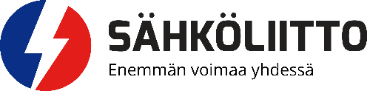 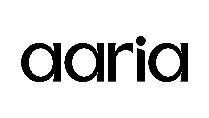 LIITTYMISILMOITUS/PERINTÄSOPIMUSAmmattiyhdistysjäsenmaksu liitolle ja työttömyyskassalleLIITTYMISILMOITUS/PERINTÄSOPIMUSAmmattiyhdistysjäsenmaksu liitolle ja työttömyyskassalleLIITTYMISILMOITUS/PERINTÄSOPIMUSAmmattiyhdistysjäsenmaksu liitolle ja työttömyyskassalleLIITTYMISILMOITUS/PERINTÄSOPIMUSAmmattiyhdistysjäsenmaksu liitolle ja työttömyyskassalleLIITTYMISILMOITUS/PERINTÄSOPIMUSAmmattiyhdistysjäsenmaksu liitolle ja työttömyyskassalleLIITTYMISILMOITUS/PERINTÄSOPIMUSAmmattiyhdistysjäsenmaksu liitolle ja työttömyyskassalleLIITTYMISILMOITUS/PERINTÄSOPIMUSAmmattiyhdistysjäsenmaksu liitolle ja työttömyyskassalleLIITTYMISILMOITUS/PERINTÄSOPIMUSAmmattiyhdistysjäsenmaksu liitolle ja työttömyyskassalleLIITTYMISILMOITUS/PERINTÄSOPIMUSAmmattiyhdistysjäsenmaksu liitolle ja työttömyyskassalleLIITTYMISILMOITUS/PERINTÄSOPIMUSAmmattiyhdistysjäsenmaksu liitolle ja työttömyyskassalleLIITTYMISILMOITUS/PERINTÄSOPIMUSAmmattiyhdistysjäsenmaksu liitolle ja työttömyyskassalleKatso täyttöohjeet lomakkeen kääntöpuolella JÄSEN TÄYTTÄÄ (Käsin täytettäessä kirjoitetaan suuraakkosilla)Katso täyttöohjeet lomakkeen kääntöpuolella JÄSEN TÄYTTÄÄ (Käsin täytettäessä kirjoitetaan suuraakkosilla)Katso täyttöohjeet lomakkeen kääntöpuolella JÄSEN TÄYTTÄÄ (Käsin täytettäessä kirjoitetaan suuraakkosilla)Katso täyttöohjeet lomakkeen kääntöpuolella JÄSEN TÄYTTÄÄ (Käsin täytettäessä kirjoitetaan suuraakkosilla)Katso täyttöohjeet lomakkeen kääntöpuolella JÄSEN TÄYTTÄÄ (Käsin täytettäessä kirjoitetaan suuraakkosilla)Katso täyttöohjeet lomakkeen kääntöpuolella JÄSEN TÄYTTÄÄ (Käsin täytettäessä kirjoitetaan suuraakkosilla)Katso täyttöohjeet lomakkeen kääntöpuolella JÄSEN TÄYTTÄÄ (Käsin täytettäessä kirjoitetaan suuraakkosilla)Katso täyttöohjeet lomakkeen kääntöpuolella JÄSEN TÄYTTÄÄ (Käsin täytettäessä kirjoitetaan suuraakkosilla)Katso täyttöohjeet lomakkeen kääntöpuolella JÄSEN TÄYTTÄÄ (Käsin täytettäessä kirjoitetaan suuraakkosilla)Perintäsopimuksen saapumispäivä osaston edustajalle tai liittoonPerintäsopimuksen saapumispäivä osaston edustajalle tai liittoonPerintäsopimuksen saapumispäivä osaston edustajalle tai liittoonPerintäsopimuksen saapumispäivä osaston edustajalle tai liittoonPerintäsopimuksen saapumispäivä osaston edustajalle tai liittoonPerintäsopimuksen saapumispäivä osaston edustajalle tai liittoonPerintäsopimuksen saapumispäivä osaston edustajalle tai liittoonPerintäsopimuksen saapumispäivä osaston edustajalle tai liittoonPerintäsopimuksen saapumispäivä osaston edustajalle tai liittoonPerintäsopimuksen saapumispäivä osaston edustajalle tai liittoonPerintäsopimuksen saapumispäivä osaston edustajalle tai liittoonKatso täyttöohjeet lomakkeen kääntöpuolella JÄSEN TÄYTTÄÄ (Käsin täytettäessä kirjoitetaan suuraakkosilla)Katso täyttöohjeet lomakkeen kääntöpuolella JÄSEN TÄYTTÄÄ (Käsin täytettäessä kirjoitetaan suuraakkosilla)Katso täyttöohjeet lomakkeen kääntöpuolella JÄSEN TÄYTTÄÄ (Käsin täytettäessä kirjoitetaan suuraakkosilla)Katso täyttöohjeet lomakkeen kääntöpuolella JÄSEN TÄYTTÄÄ (Käsin täytettäessä kirjoitetaan suuraakkosilla)Katso täyttöohjeet lomakkeen kääntöpuolella JÄSEN TÄYTTÄÄ (Käsin täytettäessä kirjoitetaan suuraakkosilla)Katso täyttöohjeet lomakkeen kääntöpuolella JÄSEN TÄYTTÄÄ (Käsin täytettäessä kirjoitetaan suuraakkosilla)Katso täyttöohjeet lomakkeen kääntöpuolella JÄSEN TÄYTTÄÄ (Käsin täytettäessä kirjoitetaan suuraakkosilla)Katso täyttöohjeet lomakkeen kääntöpuolella JÄSEN TÄYTTÄÄ (Käsin täytettäessä kirjoitetaan suuraakkosilla)Katso täyttöohjeet lomakkeen kääntöpuolella JÄSEN TÄYTTÄÄ (Käsin täytettäessä kirjoitetaan suuraakkosilla)HenkilötiedotSukunimi ja etunimetSukunimi ja etunimetSukunimi ja etunimetSukunimi ja etunimetSukunimi ja etunimetSukunimi ja etunimetSukunimi ja etunimetSukunimi ja etunimetHenkilötunnusHenkilötunnusHenkilötunnusHenkilötunnusHenkilötunnusHenkilötiedotHenkilötiedotLähiosoite, postinumero ja postitoimipaikkaLähiosoite, postinumero ja postitoimipaikkaLähiosoite, postinumero ja postitoimipaikkaLähiosoite, postinumero ja postitoimipaikkaLähiosoite, postinumero ja postitoimipaikkaLähiosoite, postinumero ja postitoimipaikkaLähiosoite, postinumero ja postitoimipaikkaLähiosoite, postinumero ja postitoimipaikkaLähiosoite, postinumero ja postitoimipaikkaLähiosoite, postinumero ja postitoimipaikkaLähiosoite, postinumero ja postitoimipaikkaLähiosoite, postinumero ja postitoimipaikkaLähiosoite, postinumero ja postitoimipaikkaLähiosoite, postinumero ja postitoimipaikkaLähiosoite, postinumero ja postitoimipaikkaLähiosoite, postinumero ja postitoimipaikkaLähiosoite, postinumero ja postitoimipaikkaLähiosoite, postinumero ja postitoimipaikkaLähiosoite, postinumero ja postitoimipaikkaHenkilötiedotHenkilötiedotPuhelinPuhelinPuhelinPuhelinPuhelinPuhelinTyöpuhelinTyöpuhelinTyöpuhelinTyöpuhelinTyöpuhelinSähköpostiSähköpostiSähköpostiSähköpostiSähköpostiSähköpostiSähköpostiSähköpostiHenkilötiedotHenkilötiedotÄidinkieliÄidinkieliÄidinkieliÄidinkieliÄidinkieliÄidinkieliÄidinkieliÄidinkieliÄidinkieliÄidinkieliÄidinkieliKansalaisuusKansalaisuusKansalaisuusKansalaisuusKansalaisuusKansalaisuusKansalaisuusKansalaisuusHenkilötiedot  Suomi Ruotsi Ruotsi Ruotsi Ruotsi Muu, mikä       Muu, mikä       Muu, mikä       Muu, mikä       Muu, mikä       Muu, mikä        Suomi  Suomi  Suomi   Muu, mikä         Muu, mikä         Muu, mikä         Muu, mikä         Muu, mikä      JäsenyystiedotAmmattiosaston nimiAmmattiosaston nimiAmmattiosaston nimiAmmattiosaston nimiAmmattiosaston nimiAmmattiosaston nimiAmmattiosaston nimiAmmattiosaston nimiAmmattiosaston nimiAmmattiosaston nimiAmmattiosaston nimiAmmattiosaston nimiAmmattiosaston nimiAmmattiosaston nimiOsaston numeroOsaston numeroOsaston numeroSähköliittoon liittymispäiväSähköliittoon liittymispäiväJäsenyystiedotJäsenyystiedotJäsenyystiedot  Uusi jäsen  Uusi jäsen  Uusi jäsen  Uusi jäsen  Uusi jäsen Työpaikka vaihtuu Työpaikka vaihtuu Työpaikka vaihtuu Osasto vaihtuu Osasto vaihtuu Osasto vaihtuu Osasto vaihtuu Osasto vaihtuu Osasto vaihtuu   Liitto vaihtuu   Liitto vaihtuu   Liitto vaihtuu   Liitto vaihtuu   Liitto vaihtuuJäsenyystiedotEdellinen ammattiliitto/työttömyyskassaEdellinen ammattiliitto/työttömyyskassaEdellinen ammattiliitto/työttömyyskassaEdellinen ammattiliitto/työttömyyskassaEdellinen ammattiliitto/työttömyyskassaEdellinen ammattiliitto/työttömyyskassaEdellinen ammattiliitto/työttömyyskassaEdellinen ammattiliitto/työttömyyskassaEdellinen ammattiliitto/työttömyyskassaEdellinen ammattiliitto/työttömyyskassaJäsenmaksuryhmäJäsenmaksuryhmäJäsenmaksuryhmäJäsenmaksuryhmä Maksava jäsen     Vapaajäsen Maksava jäsen     Vapaajäsen Maksava jäsen     Vapaajäsen Maksava jäsen     Vapaajäsen Maksava jäsen     VapaajäsenTyösuhdeAmmattinimikeAmmattinimikeAmmattinimikeTyösuhteen alkamispäiväTyösuhteen alkamispäiväTyösuhteen alkamispäiväTyösuhteen alkamispäiväTyösuhdeTyösuhteen laatuTyösuhteen laatuTyösuhteen laatuTyösuhteen laatuTyösuhteen laatuTyösuhteen laatuTyösuhteen laatuTyönantajan toimialaTyönantajan toimialaTyönantajan toimialaTyönantajan toimialaTyönantajan toimialaTyönantajan toimialaTyönantajan toimialaTyönantajan toimialaTyönantajan toimialaSopimusalanumero (ks. ohje)Sopimusalanumero (ks. ohje)Sopimusalanumero (ks. ohje)Työsuhde  Kokoaikatyö  Kokoaikatyö Osa-aikatyö Osa-aikatyö Osa-aikatyö Osa-aikatyö Osa-aikatyöTyösuhdeOmistatko tai omistaako perheenjäsenesi (vanhemmat, puoliso, lapset) kokonaan tai osittain yrityksen, jossa työskentelet (ks. ohje)Omistatko tai omistaako perheenjäsenesi (vanhemmat, puoliso, lapset) kokonaan tai osittain yrityksen, jossa työskentelet (ks. ohje)Omistatko tai omistaako perheenjäsenesi (vanhemmat, puoliso, lapset) kokonaan tai osittain yrityksen, jossa työskentelet (ks. ohje)Omistatko tai omistaako perheenjäsenesi (vanhemmat, puoliso, lapset) kokonaan tai osittain yrityksen, jossa työskentelet (ks. ohje)Omistatko tai omistaako perheenjäsenesi (vanhemmat, puoliso, lapset) kokonaan tai osittain yrityksen, jossa työskentelet (ks. ohje)Omistatko tai omistaako perheenjäsenesi (vanhemmat, puoliso, lapset) kokonaan tai osittain yrityksen, jossa työskentelet (ks. ohje)Omistatko tai omistaako perheenjäsenesi (vanhemmat, puoliso, lapset) kokonaan tai osittain yrityksen, jossa työskentelet (ks. ohje)Omistatko tai omistaako perheenjäsenesi (vanhemmat, puoliso, lapset) kokonaan tai osittain yrityksen, jossa työskentelet (ks. ohje)Omistatko tai omistaako perheenjäsenesi (vanhemmat, puoliso, lapset) kokonaan tai osittain yrityksen, jossa työskentelet (ks. ohje)Omistatko tai omistaako perheenjäsenesi (vanhemmat, puoliso, lapset) kokonaan tai osittain yrityksen, jossa työskentelet (ks. ohje)Omistatko tai omistaako perheenjäsenesi (vanhemmat, puoliso, lapset) kokonaan tai osittain yrityksen, jossa työskentelet (ks. ohje)Omistatko tai omistaako perheenjäsenesi (vanhemmat, puoliso, lapset) kokonaan tai osittain yrityksen, jossa työskentelet (ks. ohje)Omistatko tai omistaako perheenjäsenesi (vanhemmat, puoliso, lapset) kokonaan tai osittain yrityksen, jossa työskentelet (ks. ohje)Omistatko tai omistaako perheenjäsenesi (vanhemmat, puoliso, lapset) kokonaan tai osittain yrityksen, jossa työskentelet (ks. ohje)Omistatko tai omistaako perheenjäsenesi (vanhemmat, puoliso, lapset) kokonaan tai osittain yrityksen, jossa työskentelet (ks. ohje)Omistatko tai omistaako perheenjäsenesi (vanhemmat, puoliso, lapset) kokonaan tai osittain yrityksen, jossa työskentelet (ks. ohje)Omistatko tai omistaako perheenjäsenesi (vanhemmat, puoliso, lapset) kokonaan tai osittain yrityksen, jossa työskentelet (ks. ohje)Omistatko tai omistaako perheenjäsenesi (vanhemmat, puoliso, lapset) kokonaan tai osittain yrityksen, jossa työskentelet (ks. ohje)Omistatko tai omistaako perheenjäsenesi (vanhemmat, puoliso, lapset) kokonaan tai osittain yrityksen, jossa työskentelet (ks. ohje)Työsuhde  Ei  Ei Kyllä Kyllä%%%%%%%%%%%%%JäsenmaksunperintäJäsenmaksunperintä  Työnantaja perii jäsenmaksun  Työnantaja perii jäsenmaksun  Työnantaja perii jäsenmaksun  Työnantaja perii jäsenmaksun  Työnantaja perii jäsenmaksun  Työnantaja perii jäsenmaksun Maksan itse jäsenmaksun (Sähköliitto lähettää sinulle maksuviitteet.) Maksan itse jäsenmaksun (Sähköliitto lähettää sinulle maksuviitteet.) Maksan itse jäsenmaksun (Sähköliitto lähettää sinulle maksuviitteet.) Maksan itse jäsenmaksun (Sähköliitto lähettää sinulle maksuviitteet.) Maksan itse jäsenmaksun (Sähköliitto lähettää sinulle maksuviitteet.) Maksan itse jäsenmaksun (Sähköliitto lähettää sinulle maksuviitteet.) Maksan itse jäsenmaksun (Sähköliitto lähettää sinulle maksuviitteet.) Maksan itse jäsenmaksun (Sähköliitto lähettää sinulle maksuviitteet.) Maksan itse jäsenmaksun (Sähköliitto lähettää sinulle maksuviitteet.) Maksan itse jäsenmaksun (Sähköliitto lähettää sinulle maksuviitteet.) Maksan itse jäsenmaksun (Sähköliitto lähettää sinulle maksuviitteet.) Maksan itse jäsenmaksun (Sähköliitto lähettää sinulle maksuviitteet.) Maksan itse jäsenmaksun (Sähköliitto lähettää sinulle maksuviitteet.)JäsenmaksunperintäMuista toimittaa perintäsopimus työnantajalle/palkanlaskentaan jäsenmaksuperinnän aloittamista varten! Tällä valtakirjalla työnantaja perii liiton ja työttömyyskassan jäsenmaksun ennakonpidätyksen alaisesta kokonaisansiosta. Jäsenmaksuperuste ilmoitetaan työnantajalle vuosittain. Tällä valtakirjalla valtuutan myös työttömyyskassan perimään jäsenmaksun työttömyyskassan maksamista ennakonpidätyksen alaisista etuuksista liiton/työttömyyskassan voimassa olevien päätösten mukaisesti. Valtakirja on voimassa toistaiseksi. Valtakirjan voi peruuttaa kirjallisesti. Valtuutus raukeaa työsuhteen päättyessä valtakirjassa mainittuun työnantajaan. Valtuutus on voimassa, jos työsuhdetta jatketaan enintään kuukauden kuluessa. Tällä valtakirjalla kumotaan mahdollisesti aiemmin antamani jäsenmaksun perintäsopimus. Jos vaihdan liittoa/kassaa, liitto/kassa yhdistyy/purkautuu tai sopimukseni siirtyy toiseen liittoon, jäsenyystietoni saa luovuttaa uudelle liitolle.Allekirjoittamalla liittymisilmoituksen vakuutan antamani tiedot oikeiksi ja annan suostumukseni Sähköalojen ammattiliitto ry:lle ja Sähköalojen ammattiliitto ry:n ammattiosastolle:Kerätä itsestäni ammattiyhdistystoiminnan edellyttämiä tietoja. Tietoja kerätään jäsenyyden ja edunvalvonnan tarkoitukseen. (Tutustu tietosuojaselostukseen www.sahkoliitto.fi).Säilyttää ja käyttää jäsentietoja voimassa olevan lainsäädännön, yhdistysten sääntöjen ja toiminnan edellyttämän ajan (mm. Yhdistys-, kirjanpito- sekä työttömyyskassalaki).Sähköalojen ammattiliitto ry ei luovuta tietoja kaupalliseen käyttöön eikä säilytä tietoa tai luovuta EU/ETA:n ulkopuolelle.Muista toimittaa perintäsopimus työnantajalle/palkanlaskentaan jäsenmaksuperinnän aloittamista varten! Tällä valtakirjalla työnantaja perii liiton ja työttömyyskassan jäsenmaksun ennakonpidätyksen alaisesta kokonaisansiosta. Jäsenmaksuperuste ilmoitetaan työnantajalle vuosittain. Tällä valtakirjalla valtuutan myös työttömyyskassan perimään jäsenmaksun työttömyyskassan maksamista ennakonpidätyksen alaisista etuuksista liiton/työttömyyskassan voimassa olevien päätösten mukaisesti. Valtakirja on voimassa toistaiseksi. Valtakirjan voi peruuttaa kirjallisesti. Valtuutus raukeaa työsuhteen päättyessä valtakirjassa mainittuun työnantajaan. Valtuutus on voimassa, jos työsuhdetta jatketaan enintään kuukauden kuluessa. Tällä valtakirjalla kumotaan mahdollisesti aiemmin antamani jäsenmaksun perintäsopimus. Jos vaihdan liittoa/kassaa, liitto/kassa yhdistyy/purkautuu tai sopimukseni siirtyy toiseen liittoon, jäsenyystietoni saa luovuttaa uudelle liitolle.Allekirjoittamalla liittymisilmoituksen vakuutan antamani tiedot oikeiksi ja annan suostumukseni Sähköalojen ammattiliitto ry:lle ja Sähköalojen ammattiliitto ry:n ammattiosastolle:Kerätä itsestäni ammattiyhdistystoiminnan edellyttämiä tietoja. Tietoja kerätään jäsenyyden ja edunvalvonnan tarkoitukseen. (Tutustu tietosuojaselostukseen www.sahkoliitto.fi).Säilyttää ja käyttää jäsentietoja voimassa olevan lainsäädännön, yhdistysten sääntöjen ja toiminnan edellyttämän ajan (mm. Yhdistys-, kirjanpito- sekä työttömyyskassalaki).Sähköalojen ammattiliitto ry ei luovuta tietoja kaupalliseen käyttöön eikä säilytä tietoa tai luovuta EU/ETA:n ulkopuolelle.Muista toimittaa perintäsopimus työnantajalle/palkanlaskentaan jäsenmaksuperinnän aloittamista varten! Tällä valtakirjalla työnantaja perii liiton ja työttömyyskassan jäsenmaksun ennakonpidätyksen alaisesta kokonaisansiosta. Jäsenmaksuperuste ilmoitetaan työnantajalle vuosittain. Tällä valtakirjalla valtuutan myös työttömyyskassan perimään jäsenmaksun työttömyyskassan maksamista ennakonpidätyksen alaisista etuuksista liiton/työttömyyskassan voimassa olevien päätösten mukaisesti. Valtakirja on voimassa toistaiseksi. Valtakirjan voi peruuttaa kirjallisesti. Valtuutus raukeaa työsuhteen päättyessä valtakirjassa mainittuun työnantajaan. Valtuutus on voimassa, jos työsuhdetta jatketaan enintään kuukauden kuluessa. Tällä valtakirjalla kumotaan mahdollisesti aiemmin antamani jäsenmaksun perintäsopimus. Jos vaihdan liittoa/kassaa, liitto/kassa yhdistyy/purkautuu tai sopimukseni siirtyy toiseen liittoon, jäsenyystietoni saa luovuttaa uudelle liitolle.Allekirjoittamalla liittymisilmoituksen vakuutan antamani tiedot oikeiksi ja annan suostumukseni Sähköalojen ammattiliitto ry:lle ja Sähköalojen ammattiliitto ry:n ammattiosastolle:Kerätä itsestäni ammattiyhdistystoiminnan edellyttämiä tietoja. Tietoja kerätään jäsenyyden ja edunvalvonnan tarkoitukseen. (Tutustu tietosuojaselostukseen www.sahkoliitto.fi).Säilyttää ja käyttää jäsentietoja voimassa olevan lainsäädännön, yhdistysten sääntöjen ja toiminnan edellyttämän ajan (mm. Yhdistys-, kirjanpito- sekä työttömyyskassalaki).Sähköalojen ammattiliitto ry ei luovuta tietoja kaupalliseen käyttöön eikä säilytä tietoa tai luovuta EU/ETA:n ulkopuolelle.Muista toimittaa perintäsopimus työnantajalle/palkanlaskentaan jäsenmaksuperinnän aloittamista varten! Tällä valtakirjalla työnantaja perii liiton ja työttömyyskassan jäsenmaksun ennakonpidätyksen alaisesta kokonaisansiosta. Jäsenmaksuperuste ilmoitetaan työnantajalle vuosittain. Tällä valtakirjalla valtuutan myös työttömyyskassan perimään jäsenmaksun työttömyyskassan maksamista ennakonpidätyksen alaisista etuuksista liiton/työttömyyskassan voimassa olevien päätösten mukaisesti. Valtakirja on voimassa toistaiseksi. Valtakirjan voi peruuttaa kirjallisesti. Valtuutus raukeaa työsuhteen päättyessä valtakirjassa mainittuun työnantajaan. Valtuutus on voimassa, jos työsuhdetta jatketaan enintään kuukauden kuluessa. Tällä valtakirjalla kumotaan mahdollisesti aiemmin antamani jäsenmaksun perintäsopimus. Jos vaihdan liittoa/kassaa, liitto/kassa yhdistyy/purkautuu tai sopimukseni siirtyy toiseen liittoon, jäsenyystietoni saa luovuttaa uudelle liitolle.Allekirjoittamalla liittymisilmoituksen vakuutan antamani tiedot oikeiksi ja annan suostumukseni Sähköalojen ammattiliitto ry:lle ja Sähköalojen ammattiliitto ry:n ammattiosastolle:Kerätä itsestäni ammattiyhdistystoiminnan edellyttämiä tietoja. Tietoja kerätään jäsenyyden ja edunvalvonnan tarkoitukseen. (Tutustu tietosuojaselostukseen www.sahkoliitto.fi).Säilyttää ja käyttää jäsentietoja voimassa olevan lainsäädännön, yhdistysten sääntöjen ja toiminnan edellyttämän ajan (mm. Yhdistys-, kirjanpito- sekä työttömyyskassalaki).Sähköalojen ammattiliitto ry ei luovuta tietoja kaupalliseen käyttöön eikä säilytä tietoa tai luovuta EU/ETA:n ulkopuolelle.Muista toimittaa perintäsopimus työnantajalle/palkanlaskentaan jäsenmaksuperinnän aloittamista varten! Tällä valtakirjalla työnantaja perii liiton ja työttömyyskassan jäsenmaksun ennakonpidätyksen alaisesta kokonaisansiosta. Jäsenmaksuperuste ilmoitetaan työnantajalle vuosittain. Tällä valtakirjalla valtuutan myös työttömyyskassan perimään jäsenmaksun työttömyyskassan maksamista ennakonpidätyksen alaisista etuuksista liiton/työttömyyskassan voimassa olevien päätösten mukaisesti. Valtakirja on voimassa toistaiseksi. Valtakirjan voi peruuttaa kirjallisesti. Valtuutus raukeaa työsuhteen päättyessä valtakirjassa mainittuun työnantajaan. Valtuutus on voimassa, jos työsuhdetta jatketaan enintään kuukauden kuluessa. Tällä valtakirjalla kumotaan mahdollisesti aiemmin antamani jäsenmaksun perintäsopimus. Jos vaihdan liittoa/kassaa, liitto/kassa yhdistyy/purkautuu tai sopimukseni siirtyy toiseen liittoon, jäsenyystietoni saa luovuttaa uudelle liitolle.Allekirjoittamalla liittymisilmoituksen vakuutan antamani tiedot oikeiksi ja annan suostumukseni Sähköalojen ammattiliitto ry:lle ja Sähköalojen ammattiliitto ry:n ammattiosastolle:Kerätä itsestäni ammattiyhdistystoiminnan edellyttämiä tietoja. Tietoja kerätään jäsenyyden ja edunvalvonnan tarkoitukseen. (Tutustu tietosuojaselostukseen www.sahkoliitto.fi).Säilyttää ja käyttää jäsentietoja voimassa olevan lainsäädännön, yhdistysten sääntöjen ja toiminnan edellyttämän ajan (mm. Yhdistys-, kirjanpito- sekä työttömyyskassalaki).Sähköalojen ammattiliitto ry ei luovuta tietoja kaupalliseen käyttöön eikä säilytä tietoa tai luovuta EU/ETA:n ulkopuolelle.Muista toimittaa perintäsopimus työnantajalle/palkanlaskentaan jäsenmaksuperinnän aloittamista varten! Tällä valtakirjalla työnantaja perii liiton ja työttömyyskassan jäsenmaksun ennakonpidätyksen alaisesta kokonaisansiosta. Jäsenmaksuperuste ilmoitetaan työnantajalle vuosittain. Tällä valtakirjalla valtuutan myös työttömyyskassan perimään jäsenmaksun työttömyyskassan maksamista ennakonpidätyksen alaisista etuuksista liiton/työttömyyskassan voimassa olevien päätösten mukaisesti. Valtakirja on voimassa toistaiseksi. Valtakirjan voi peruuttaa kirjallisesti. Valtuutus raukeaa työsuhteen päättyessä valtakirjassa mainittuun työnantajaan. Valtuutus on voimassa, jos työsuhdetta jatketaan enintään kuukauden kuluessa. Tällä valtakirjalla kumotaan mahdollisesti aiemmin antamani jäsenmaksun perintäsopimus. Jos vaihdan liittoa/kassaa, liitto/kassa yhdistyy/purkautuu tai sopimukseni siirtyy toiseen liittoon, jäsenyystietoni saa luovuttaa uudelle liitolle.Allekirjoittamalla liittymisilmoituksen vakuutan antamani tiedot oikeiksi ja annan suostumukseni Sähköalojen ammattiliitto ry:lle ja Sähköalojen ammattiliitto ry:n ammattiosastolle:Kerätä itsestäni ammattiyhdistystoiminnan edellyttämiä tietoja. Tietoja kerätään jäsenyyden ja edunvalvonnan tarkoitukseen. (Tutustu tietosuojaselostukseen www.sahkoliitto.fi).Säilyttää ja käyttää jäsentietoja voimassa olevan lainsäädännön, yhdistysten sääntöjen ja toiminnan edellyttämän ajan (mm. Yhdistys-, kirjanpito- sekä työttömyyskassalaki).Sähköalojen ammattiliitto ry ei luovuta tietoja kaupalliseen käyttöön eikä säilytä tietoa tai luovuta EU/ETA:n ulkopuolelle.Muista toimittaa perintäsopimus työnantajalle/palkanlaskentaan jäsenmaksuperinnän aloittamista varten! Tällä valtakirjalla työnantaja perii liiton ja työttömyyskassan jäsenmaksun ennakonpidätyksen alaisesta kokonaisansiosta. Jäsenmaksuperuste ilmoitetaan työnantajalle vuosittain. Tällä valtakirjalla valtuutan myös työttömyyskassan perimään jäsenmaksun työttömyyskassan maksamista ennakonpidätyksen alaisista etuuksista liiton/työttömyyskassan voimassa olevien päätösten mukaisesti. Valtakirja on voimassa toistaiseksi. Valtakirjan voi peruuttaa kirjallisesti. Valtuutus raukeaa työsuhteen päättyessä valtakirjassa mainittuun työnantajaan. Valtuutus on voimassa, jos työsuhdetta jatketaan enintään kuukauden kuluessa. Tällä valtakirjalla kumotaan mahdollisesti aiemmin antamani jäsenmaksun perintäsopimus. Jos vaihdan liittoa/kassaa, liitto/kassa yhdistyy/purkautuu tai sopimukseni siirtyy toiseen liittoon, jäsenyystietoni saa luovuttaa uudelle liitolle.Allekirjoittamalla liittymisilmoituksen vakuutan antamani tiedot oikeiksi ja annan suostumukseni Sähköalojen ammattiliitto ry:lle ja Sähköalojen ammattiliitto ry:n ammattiosastolle:Kerätä itsestäni ammattiyhdistystoiminnan edellyttämiä tietoja. Tietoja kerätään jäsenyyden ja edunvalvonnan tarkoitukseen. (Tutustu tietosuojaselostukseen www.sahkoliitto.fi).Säilyttää ja käyttää jäsentietoja voimassa olevan lainsäädännön, yhdistysten sääntöjen ja toiminnan edellyttämän ajan (mm. Yhdistys-, kirjanpito- sekä työttömyyskassalaki).Sähköalojen ammattiliitto ry ei luovuta tietoja kaupalliseen käyttöön eikä säilytä tietoa tai luovuta EU/ETA:n ulkopuolelle.Muista toimittaa perintäsopimus työnantajalle/palkanlaskentaan jäsenmaksuperinnän aloittamista varten! Tällä valtakirjalla työnantaja perii liiton ja työttömyyskassan jäsenmaksun ennakonpidätyksen alaisesta kokonaisansiosta. Jäsenmaksuperuste ilmoitetaan työnantajalle vuosittain. Tällä valtakirjalla valtuutan myös työttömyyskassan perimään jäsenmaksun työttömyyskassan maksamista ennakonpidätyksen alaisista etuuksista liiton/työttömyyskassan voimassa olevien päätösten mukaisesti. Valtakirja on voimassa toistaiseksi. Valtakirjan voi peruuttaa kirjallisesti. Valtuutus raukeaa työsuhteen päättyessä valtakirjassa mainittuun työnantajaan. Valtuutus on voimassa, jos työsuhdetta jatketaan enintään kuukauden kuluessa. Tällä valtakirjalla kumotaan mahdollisesti aiemmin antamani jäsenmaksun perintäsopimus. Jos vaihdan liittoa/kassaa, liitto/kassa yhdistyy/purkautuu tai sopimukseni siirtyy toiseen liittoon, jäsenyystietoni saa luovuttaa uudelle liitolle.Allekirjoittamalla liittymisilmoituksen vakuutan antamani tiedot oikeiksi ja annan suostumukseni Sähköalojen ammattiliitto ry:lle ja Sähköalojen ammattiliitto ry:n ammattiosastolle:Kerätä itsestäni ammattiyhdistystoiminnan edellyttämiä tietoja. Tietoja kerätään jäsenyyden ja edunvalvonnan tarkoitukseen. (Tutustu tietosuojaselostukseen www.sahkoliitto.fi).Säilyttää ja käyttää jäsentietoja voimassa olevan lainsäädännön, yhdistysten sääntöjen ja toiminnan edellyttämän ajan (mm. Yhdistys-, kirjanpito- sekä työttömyyskassalaki).Sähköalojen ammattiliitto ry ei luovuta tietoja kaupalliseen käyttöön eikä säilytä tietoa tai luovuta EU/ETA:n ulkopuolelle.Muista toimittaa perintäsopimus työnantajalle/palkanlaskentaan jäsenmaksuperinnän aloittamista varten! Tällä valtakirjalla työnantaja perii liiton ja työttömyyskassan jäsenmaksun ennakonpidätyksen alaisesta kokonaisansiosta. Jäsenmaksuperuste ilmoitetaan työnantajalle vuosittain. Tällä valtakirjalla valtuutan myös työttömyyskassan perimään jäsenmaksun työttömyyskassan maksamista ennakonpidätyksen alaisista etuuksista liiton/työttömyyskassan voimassa olevien päätösten mukaisesti. Valtakirja on voimassa toistaiseksi. Valtakirjan voi peruuttaa kirjallisesti. Valtuutus raukeaa työsuhteen päättyessä valtakirjassa mainittuun työnantajaan. Valtuutus on voimassa, jos työsuhdetta jatketaan enintään kuukauden kuluessa. Tällä valtakirjalla kumotaan mahdollisesti aiemmin antamani jäsenmaksun perintäsopimus. Jos vaihdan liittoa/kassaa, liitto/kassa yhdistyy/purkautuu tai sopimukseni siirtyy toiseen liittoon, jäsenyystietoni saa luovuttaa uudelle liitolle.Allekirjoittamalla liittymisilmoituksen vakuutan antamani tiedot oikeiksi ja annan suostumukseni Sähköalojen ammattiliitto ry:lle ja Sähköalojen ammattiliitto ry:n ammattiosastolle:Kerätä itsestäni ammattiyhdistystoiminnan edellyttämiä tietoja. Tietoja kerätään jäsenyyden ja edunvalvonnan tarkoitukseen. (Tutustu tietosuojaselostukseen www.sahkoliitto.fi).Säilyttää ja käyttää jäsentietoja voimassa olevan lainsäädännön, yhdistysten sääntöjen ja toiminnan edellyttämän ajan (mm. Yhdistys-, kirjanpito- sekä työttömyyskassalaki).Sähköalojen ammattiliitto ry ei luovuta tietoja kaupalliseen käyttöön eikä säilytä tietoa tai luovuta EU/ETA:n ulkopuolelle.Muista toimittaa perintäsopimus työnantajalle/palkanlaskentaan jäsenmaksuperinnän aloittamista varten! Tällä valtakirjalla työnantaja perii liiton ja työttömyyskassan jäsenmaksun ennakonpidätyksen alaisesta kokonaisansiosta. Jäsenmaksuperuste ilmoitetaan työnantajalle vuosittain. Tällä valtakirjalla valtuutan myös työttömyyskassan perimään jäsenmaksun työttömyyskassan maksamista ennakonpidätyksen alaisista etuuksista liiton/työttömyyskassan voimassa olevien päätösten mukaisesti. Valtakirja on voimassa toistaiseksi. Valtakirjan voi peruuttaa kirjallisesti. Valtuutus raukeaa työsuhteen päättyessä valtakirjassa mainittuun työnantajaan. Valtuutus on voimassa, jos työsuhdetta jatketaan enintään kuukauden kuluessa. Tällä valtakirjalla kumotaan mahdollisesti aiemmin antamani jäsenmaksun perintäsopimus. Jos vaihdan liittoa/kassaa, liitto/kassa yhdistyy/purkautuu tai sopimukseni siirtyy toiseen liittoon, jäsenyystietoni saa luovuttaa uudelle liitolle.Allekirjoittamalla liittymisilmoituksen vakuutan antamani tiedot oikeiksi ja annan suostumukseni Sähköalojen ammattiliitto ry:lle ja Sähköalojen ammattiliitto ry:n ammattiosastolle:Kerätä itsestäni ammattiyhdistystoiminnan edellyttämiä tietoja. Tietoja kerätään jäsenyyden ja edunvalvonnan tarkoitukseen. (Tutustu tietosuojaselostukseen www.sahkoliitto.fi).Säilyttää ja käyttää jäsentietoja voimassa olevan lainsäädännön, yhdistysten sääntöjen ja toiminnan edellyttämän ajan (mm. Yhdistys-, kirjanpito- sekä työttömyyskassalaki).Sähköalojen ammattiliitto ry ei luovuta tietoja kaupalliseen käyttöön eikä säilytä tietoa tai luovuta EU/ETA:n ulkopuolelle.Muista toimittaa perintäsopimus työnantajalle/palkanlaskentaan jäsenmaksuperinnän aloittamista varten! Tällä valtakirjalla työnantaja perii liiton ja työttömyyskassan jäsenmaksun ennakonpidätyksen alaisesta kokonaisansiosta. Jäsenmaksuperuste ilmoitetaan työnantajalle vuosittain. Tällä valtakirjalla valtuutan myös työttömyyskassan perimään jäsenmaksun työttömyyskassan maksamista ennakonpidätyksen alaisista etuuksista liiton/työttömyyskassan voimassa olevien päätösten mukaisesti. Valtakirja on voimassa toistaiseksi. Valtakirjan voi peruuttaa kirjallisesti. Valtuutus raukeaa työsuhteen päättyessä valtakirjassa mainittuun työnantajaan. Valtuutus on voimassa, jos työsuhdetta jatketaan enintään kuukauden kuluessa. Tällä valtakirjalla kumotaan mahdollisesti aiemmin antamani jäsenmaksun perintäsopimus. Jos vaihdan liittoa/kassaa, liitto/kassa yhdistyy/purkautuu tai sopimukseni siirtyy toiseen liittoon, jäsenyystietoni saa luovuttaa uudelle liitolle.Allekirjoittamalla liittymisilmoituksen vakuutan antamani tiedot oikeiksi ja annan suostumukseni Sähköalojen ammattiliitto ry:lle ja Sähköalojen ammattiliitto ry:n ammattiosastolle:Kerätä itsestäni ammattiyhdistystoiminnan edellyttämiä tietoja. Tietoja kerätään jäsenyyden ja edunvalvonnan tarkoitukseen. (Tutustu tietosuojaselostukseen www.sahkoliitto.fi).Säilyttää ja käyttää jäsentietoja voimassa olevan lainsäädännön, yhdistysten sääntöjen ja toiminnan edellyttämän ajan (mm. Yhdistys-, kirjanpito- sekä työttömyyskassalaki).Sähköalojen ammattiliitto ry ei luovuta tietoja kaupalliseen käyttöön eikä säilytä tietoa tai luovuta EU/ETA:n ulkopuolelle.Muista toimittaa perintäsopimus työnantajalle/palkanlaskentaan jäsenmaksuperinnän aloittamista varten! Tällä valtakirjalla työnantaja perii liiton ja työttömyyskassan jäsenmaksun ennakonpidätyksen alaisesta kokonaisansiosta. Jäsenmaksuperuste ilmoitetaan työnantajalle vuosittain. Tällä valtakirjalla valtuutan myös työttömyyskassan perimään jäsenmaksun työttömyyskassan maksamista ennakonpidätyksen alaisista etuuksista liiton/työttömyyskassan voimassa olevien päätösten mukaisesti. Valtakirja on voimassa toistaiseksi. Valtakirjan voi peruuttaa kirjallisesti. Valtuutus raukeaa työsuhteen päättyessä valtakirjassa mainittuun työnantajaan. Valtuutus on voimassa, jos työsuhdetta jatketaan enintään kuukauden kuluessa. Tällä valtakirjalla kumotaan mahdollisesti aiemmin antamani jäsenmaksun perintäsopimus. Jos vaihdan liittoa/kassaa, liitto/kassa yhdistyy/purkautuu tai sopimukseni siirtyy toiseen liittoon, jäsenyystietoni saa luovuttaa uudelle liitolle.Allekirjoittamalla liittymisilmoituksen vakuutan antamani tiedot oikeiksi ja annan suostumukseni Sähköalojen ammattiliitto ry:lle ja Sähköalojen ammattiliitto ry:n ammattiosastolle:Kerätä itsestäni ammattiyhdistystoiminnan edellyttämiä tietoja. Tietoja kerätään jäsenyyden ja edunvalvonnan tarkoitukseen. (Tutustu tietosuojaselostukseen www.sahkoliitto.fi).Säilyttää ja käyttää jäsentietoja voimassa olevan lainsäädännön, yhdistysten sääntöjen ja toiminnan edellyttämän ajan (mm. Yhdistys-, kirjanpito- sekä työttömyyskassalaki).Sähköalojen ammattiliitto ry ei luovuta tietoja kaupalliseen käyttöön eikä säilytä tietoa tai luovuta EU/ETA:n ulkopuolelle.Muista toimittaa perintäsopimus työnantajalle/palkanlaskentaan jäsenmaksuperinnän aloittamista varten! Tällä valtakirjalla työnantaja perii liiton ja työttömyyskassan jäsenmaksun ennakonpidätyksen alaisesta kokonaisansiosta. Jäsenmaksuperuste ilmoitetaan työnantajalle vuosittain. Tällä valtakirjalla valtuutan myös työttömyyskassan perimään jäsenmaksun työttömyyskassan maksamista ennakonpidätyksen alaisista etuuksista liiton/työttömyyskassan voimassa olevien päätösten mukaisesti. Valtakirja on voimassa toistaiseksi. Valtakirjan voi peruuttaa kirjallisesti. Valtuutus raukeaa työsuhteen päättyessä valtakirjassa mainittuun työnantajaan. Valtuutus on voimassa, jos työsuhdetta jatketaan enintään kuukauden kuluessa. Tällä valtakirjalla kumotaan mahdollisesti aiemmin antamani jäsenmaksun perintäsopimus. Jos vaihdan liittoa/kassaa, liitto/kassa yhdistyy/purkautuu tai sopimukseni siirtyy toiseen liittoon, jäsenyystietoni saa luovuttaa uudelle liitolle.Allekirjoittamalla liittymisilmoituksen vakuutan antamani tiedot oikeiksi ja annan suostumukseni Sähköalojen ammattiliitto ry:lle ja Sähköalojen ammattiliitto ry:n ammattiosastolle:Kerätä itsestäni ammattiyhdistystoiminnan edellyttämiä tietoja. Tietoja kerätään jäsenyyden ja edunvalvonnan tarkoitukseen. (Tutustu tietosuojaselostukseen www.sahkoliitto.fi).Säilyttää ja käyttää jäsentietoja voimassa olevan lainsäädännön, yhdistysten sääntöjen ja toiminnan edellyttämän ajan (mm. Yhdistys-, kirjanpito- sekä työttömyyskassalaki).Sähköalojen ammattiliitto ry ei luovuta tietoja kaupalliseen käyttöön eikä säilytä tietoa tai luovuta EU/ETA:n ulkopuolelle.Muista toimittaa perintäsopimus työnantajalle/palkanlaskentaan jäsenmaksuperinnän aloittamista varten! Tällä valtakirjalla työnantaja perii liiton ja työttömyyskassan jäsenmaksun ennakonpidätyksen alaisesta kokonaisansiosta. Jäsenmaksuperuste ilmoitetaan työnantajalle vuosittain. Tällä valtakirjalla valtuutan myös työttömyyskassan perimään jäsenmaksun työttömyyskassan maksamista ennakonpidätyksen alaisista etuuksista liiton/työttömyyskassan voimassa olevien päätösten mukaisesti. Valtakirja on voimassa toistaiseksi. Valtakirjan voi peruuttaa kirjallisesti. Valtuutus raukeaa työsuhteen päättyessä valtakirjassa mainittuun työnantajaan. Valtuutus on voimassa, jos työsuhdetta jatketaan enintään kuukauden kuluessa. Tällä valtakirjalla kumotaan mahdollisesti aiemmin antamani jäsenmaksun perintäsopimus. Jos vaihdan liittoa/kassaa, liitto/kassa yhdistyy/purkautuu tai sopimukseni siirtyy toiseen liittoon, jäsenyystietoni saa luovuttaa uudelle liitolle.Allekirjoittamalla liittymisilmoituksen vakuutan antamani tiedot oikeiksi ja annan suostumukseni Sähköalojen ammattiliitto ry:lle ja Sähköalojen ammattiliitto ry:n ammattiosastolle:Kerätä itsestäni ammattiyhdistystoiminnan edellyttämiä tietoja. Tietoja kerätään jäsenyyden ja edunvalvonnan tarkoitukseen. (Tutustu tietosuojaselostukseen www.sahkoliitto.fi).Säilyttää ja käyttää jäsentietoja voimassa olevan lainsäädännön, yhdistysten sääntöjen ja toiminnan edellyttämän ajan (mm. Yhdistys-, kirjanpito- sekä työttömyyskassalaki).Sähköalojen ammattiliitto ry ei luovuta tietoja kaupalliseen käyttöön eikä säilytä tietoa tai luovuta EU/ETA:n ulkopuolelle.Muista toimittaa perintäsopimus työnantajalle/palkanlaskentaan jäsenmaksuperinnän aloittamista varten! Tällä valtakirjalla työnantaja perii liiton ja työttömyyskassan jäsenmaksun ennakonpidätyksen alaisesta kokonaisansiosta. Jäsenmaksuperuste ilmoitetaan työnantajalle vuosittain. Tällä valtakirjalla valtuutan myös työttömyyskassan perimään jäsenmaksun työttömyyskassan maksamista ennakonpidätyksen alaisista etuuksista liiton/työttömyyskassan voimassa olevien päätösten mukaisesti. Valtakirja on voimassa toistaiseksi. Valtakirjan voi peruuttaa kirjallisesti. Valtuutus raukeaa työsuhteen päättyessä valtakirjassa mainittuun työnantajaan. Valtuutus on voimassa, jos työsuhdetta jatketaan enintään kuukauden kuluessa. Tällä valtakirjalla kumotaan mahdollisesti aiemmin antamani jäsenmaksun perintäsopimus. Jos vaihdan liittoa/kassaa, liitto/kassa yhdistyy/purkautuu tai sopimukseni siirtyy toiseen liittoon, jäsenyystietoni saa luovuttaa uudelle liitolle.Allekirjoittamalla liittymisilmoituksen vakuutan antamani tiedot oikeiksi ja annan suostumukseni Sähköalojen ammattiliitto ry:lle ja Sähköalojen ammattiliitto ry:n ammattiosastolle:Kerätä itsestäni ammattiyhdistystoiminnan edellyttämiä tietoja. Tietoja kerätään jäsenyyden ja edunvalvonnan tarkoitukseen. (Tutustu tietosuojaselostukseen www.sahkoliitto.fi).Säilyttää ja käyttää jäsentietoja voimassa olevan lainsäädännön, yhdistysten sääntöjen ja toiminnan edellyttämän ajan (mm. Yhdistys-, kirjanpito- sekä työttömyyskassalaki).Sähköalojen ammattiliitto ry ei luovuta tietoja kaupalliseen käyttöön eikä säilytä tietoa tai luovuta EU/ETA:n ulkopuolelle.Muista toimittaa perintäsopimus työnantajalle/palkanlaskentaan jäsenmaksuperinnän aloittamista varten! Tällä valtakirjalla työnantaja perii liiton ja työttömyyskassan jäsenmaksun ennakonpidätyksen alaisesta kokonaisansiosta. Jäsenmaksuperuste ilmoitetaan työnantajalle vuosittain. Tällä valtakirjalla valtuutan myös työttömyyskassan perimään jäsenmaksun työttömyyskassan maksamista ennakonpidätyksen alaisista etuuksista liiton/työttömyyskassan voimassa olevien päätösten mukaisesti. Valtakirja on voimassa toistaiseksi. Valtakirjan voi peruuttaa kirjallisesti. Valtuutus raukeaa työsuhteen päättyessä valtakirjassa mainittuun työnantajaan. Valtuutus on voimassa, jos työsuhdetta jatketaan enintään kuukauden kuluessa. Tällä valtakirjalla kumotaan mahdollisesti aiemmin antamani jäsenmaksun perintäsopimus. Jos vaihdan liittoa/kassaa, liitto/kassa yhdistyy/purkautuu tai sopimukseni siirtyy toiseen liittoon, jäsenyystietoni saa luovuttaa uudelle liitolle.Allekirjoittamalla liittymisilmoituksen vakuutan antamani tiedot oikeiksi ja annan suostumukseni Sähköalojen ammattiliitto ry:lle ja Sähköalojen ammattiliitto ry:n ammattiosastolle:Kerätä itsestäni ammattiyhdistystoiminnan edellyttämiä tietoja. Tietoja kerätään jäsenyyden ja edunvalvonnan tarkoitukseen. (Tutustu tietosuojaselostukseen www.sahkoliitto.fi).Säilyttää ja käyttää jäsentietoja voimassa olevan lainsäädännön, yhdistysten sääntöjen ja toiminnan edellyttämän ajan (mm. Yhdistys-, kirjanpito- sekä työttömyyskassalaki).Sähköalojen ammattiliitto ry ei luovuta tietoja kaupalliseen käyttöön eikä säilytä tietoa tai luovuta EU/ETA:n ulkopuolelle.Muista toimittaa perintäsopimus työnantajalle/palkanlaskentaan jäsenmaksuperinnän aloittamista varten! Tällä valtakirjalla työnantaja perii liiton ja työttömyyskassan jäsenmaksun ennakonpidätyksen alaisesta kokonaisansiosta. Jäsenmaksuperuste ilmoitetaan työnantajalle vuosittain. Tällä valtakirjalla valtuutan myös työttömyyskassan perimään jäsenmaksun työttömyyskassan maksamista ennakonpidätyksen alaisista etuuksista liiton/työttömyyskassan voimassa olevien päätösten mukaisesti. Valtakirja on voimassa toistaiseksi. Valtakirjan voi peruuttaa kirjallisesti. Valtuutus raukeaa työsuhteen päättyessä valtakirjassa mainittuun työnantajaan. Valtuutus on voimassa, jos työsuhdetta jatketaan enintään kuukauden kuluessa. Tällä valtakirjalla kumotaan mahdollisesti aiemmin antamani jäsenmaksun perintäsopimus. Jos vaihdan liittoa/kassaa, liitto/kassa yhdistyy/purkautuu tai sopimukseni siirtyy toiseen liittoon, jäsenyystietoni saa luovuttaa uudelle liitolle.Allekirjoittamalla liittymisilmoituksen vakuutan antamani tiedot oikeiksi ja annan suostumukseni Sähköalojen ammattiliitto ry:lle ja Sähköalojen ammattiliitto ry:n ammattiosastolle:Kerätä itsestäni ammattiyhdistystoiminnan edellyttämiä tietoja. Tietoja kerätään jäsenyyden ja edunvalvonnan tarkoitukseen. (Tutustu tietosuojaselostukseen www.sahkoliitto.fi).Säilyttää ja käyttää jäsentietoja voimassa olevan lainsäädännön, yhdistysten sääntöjen ja toiminnan edellyttämän ajan (mm. Yhdistys-, kirjanpito- sekä työttömyyskassalaki).Sähköalojen ammattiliitto ry ei luovuta tietoja kaupalliseen käyttöön eikä säilytä tietoa tai luovuta EU/ETA:n ulkopuolelle.Muista toimittaa perintäsopimus työnantajalle/palkanlaskentaan jäsenmaksuperinnän aloittamista varten! Tällä valtakirjalla työnantaja perii liiton ja työttömyyskassan jäsenmaksun ennakonpidätyksen alaisesta kokonaisansiosta. Jäsenmaksuperuste ilmoitetaan työnantajalle vuosittain. Tällä valtakirjalla valtuutan myös työttömyyskassan perimään jäsenmaksun työttömyyskassan maksamista ennakonpidätyksen alaisista etuuksista liiton/työttömyyskassan voimassa olevien päätösten mukaisesti. Valtakirja on voimassa toistaiseksi. Valtakirjan voi peruuttaa kirjallisesti. Valtuutus raukeaa työsuhteen päättyessä valtakirjassa mainittuun työnantajaan. Valtuutus on voimassa, jos työsuhdetta jatketaan enintään kuukauden kuluessa. Tällä valtakirjalla kumotaan mahdollisesti aiemmin antamani jäsenmaksun perintäsopimus. Jos vaihdan liittoa/kassaa, liitto/kassa yhdistyy/purkautuu tai sopimukseni siirtyy toiseen liittoon, jäsenyystietoni saa luovuttaa uudelle liitolle.Allekirjoittamalla liittymisilmoituksen vakuutan antamani tiedot oikeiksi ja annan suostumukseni Sähköalojen ammattiliitto ry:lle ja Sähköalojen ammattiliitto ry:n ammattiosastolle:Kerätä itsestäni ammattiyhdistystoiminnan edellyttämiä tietoja. Tietoja kerätään jäsenyyden ja edunvalvonnan tarkoitukseen. (Tutustu tietosuojaselostukseen www.sahkoliitto.fi).Säilyttää ja käyttää jäsentietoja voimassa olevan lainsäädännön, yhdistysten sääntöjen ja toiminnan edellyttämän ajan (mm. Yhdistys-, kirjanpito- sekä työttömyyskassalaki).Sähköalojen ammattiliitto ry ei luovuta tietoja kaupalliseen käyttöön eikä säilytä tietoa tai luovuta EU/ETA:n ulkopuolelle.Muista toimittaa perintäsopimus työnantajalle/palkanlaskentaan jäsenmaksuperinnän aloittamista varten! Tällä valtakirjalla työnantaja perii liiton ja työttömyyskassan jäsenmaksun ennakonpidätyksen alaisesta kokonaisansiosta. Jäsenmaksuperuste ilmoitetaan työnantajalle vuosittain. Tällä valtakirjalla valtuutan myös työttömyyskassan perimään jäsenmaksun työttömyyskassan maksamista ennakonpidätyksen alaisista etuuksista liiton/työttömyyskassan voimassa olevien päätösten mukaisesti. Valtakirja on voimassa toistaiseksi. Valtakirjan voi peruuttaa kirjallisesti. Valtuutus raukeaa työsuhteen päättyessä valtakirjassa mainittuun työnantajaan. Valtuutus on voimassa, jos työsuhdetta jatketaan enintään kuukauden kuluessa. Tällä valtakirjalla kumotaan mahdollisesti aiemmin antamani jäsenmaksun perintäsopimus. Jos vaihdan liittoa/kassaa, liitto/kassa yhdistyy/purkautuu tai sopimukseni siirtyy toiseen liittoon, jäsenyystietoni saa luovuttaa uudelle liitolle.Allekirjoittamalla liittymisilmoituksen vakuutan antamani tiedot oikeiksi ja annan suostumukseni Sähköalojen ammattiliitto ry:lle ja Sähköalojen ammattiliitto ry:n ammattiosastolle:Kerätä itsestäni ammattiyhdistystoiminnan edellyttämiä tietoja. Tietoja kerätään jäsenyyden ja edunvalvonnan tarkoitukseen. (Tutustu tietosuojaselostukseen www.sahkoliitto.fi).Säilyttää ja käyttää jäsentietoja voimassa olevan lainsäädännön, yhdistysten sääntöjen ja toiminnan edellyttämän ajan (mm. Yhdistys-, kirjanpito- sekä työttömyyskassalaki).Sähköalojen ammattiliitto ry ei luovuta tietoja kaupalliseen käyttöön eikä säilytä tietoa tai luovuta EU/ETA:n ulkopuolelle.Jäsenmaksunperintä Liityn Työttömyyskassa Aariaan. Sähköliiton jäsenmaksu sisältää Työttömyyskassa Aarian jäsenmaksun. Liityn Työttömyyskassa Aariaan. Sähköliiton jäsenmaksu sisältää Työttömyyskassa Aarian jäsenmaksun. Liityn Työttömyyskassa Aariaan. Sähköliiton jäsenmaksu sisältää Työttömyyskassa Aarian jäsenmaksun. Liityn Työttömyyskassa Aariaan. Sähköliiton jäsenmaksu sisältää Työttömyyskassa Aarian jäsenmaksun. Liityn Työttömyyskassa Aariaan. Sähköliiton jäsenmaksu sisältää Työttömyyskassa Aarian jäsenmaksun. Liityn Työttömyyskassa Aariaan. Sähköliiton jäsenmaksu sisältää Työttömyyskassa Aarian jäsenmaksun. Liityn Työttömyyskassa Aariaan. Sähköliiton jäsenmaksu sisältää Työttömyyskassa Aarian jäsenmaksun. Liityn Työttömyyskassa Aariaan. Sähköliiton jäsenmaksu sisältää Työttömyyskassa Aarian jäsenmaksun. Liityn Työttömyyskassa Aariaan. Sähköliiton jäsenmaksu sisältää Työttömyyskassa Aarian jäsenmaksun. Liityn Työttömyyskassa Aariaan. Sähköliiton jäsenmaksu sisältää Työttömyyskassa Aarian jäsenmaksun. Liityn Työttömyyskassa Aariaan. Sähköliiton jäsenmaksu sisältää Työttömyyskassa Aarian jäsenmaksun. Liityn Työttömyyskassa Aariaan. Sähköliiton jäsenmaksu sisältää Työttömyyskassa Aarian jäsenmaksun. Liityn Työttömyyskassa Aariaan. Sähköliiton jäsenmaksu sisältää Työttömyyskassa Aarian jäsenmaksun. Liityn Työttömyyskassa Aariaan. Sähköliiton jäsenmaksu sisältää Työttömyyskassa Aarian jäsenmaksun. Liityn Työttömyyskassa Aariaan. Sähköliiton jäsenmaksu sisältää Työttömyyskassa Aarian jäsenmaksun. Liityn Työttömyyskassa Aariaan. Sähköliiton jäsenmaksu sisältää Työttömyyskassa Aarian jäsenmaksun. Liityn Työttömyyskassa Aariaan. Sähköliiton jäsenmaksu sisältää Työttömyyskassa Aarian jäsenmaksun. Liityn Työttömyyskassa Aariaan. Sähköliiton jäsenmaksu sisältää Työttömyyskassa Aarian jäsenmaksun. Liityn Työttömyyskassa Aariaan. Sähköliiton jäsenmaksu sisältää Työttömyyskassa Aarian jäsenmaksun. Valtuutan ammattiliiton/työttömyyskassan ilmoittamaan erostani edelliseen ammattiliittoon/työttömyyskassaan. Jos et ole valtuuttanut Sähköliittoa ilmoittamaan erostasi entiseen ammattiliittoon/työttömyyskassaan, huolehdi siitä itse. Valtuutan ammattiliiton/työttömyyskassan ilmoittamaan erostani edelliseen ammattiliittoon/työttömyyskassaan. Jos et ole valtuuttanut Sähköliittoa ilmoittamaan erostasi entiseen ammattiliittoon/työttömyyskassaan, huolehdi siitä itse. Valtuutan ammattiliiton/työttömyyskassan ilmoittamaan erostani edelliseen ammattiliittoon/työttömyyskassaan. Jos et ole valtuuttanut Sähköliittoa ilmoittamaan erostasi entiseen ammattiliittoon/työttömyyskassaan, huolehdi siitä itse. Valtuutan ammattiliiton/työttömyyskassan ilmoittamaan erostani edelliseen ammattiliittoon/työttömyyskassaan. Jos et ole valtuuttanut Sähköliittoa ilmoittamaan erostasi entiseen ammattiliittoon/työttömyyskassaan, huolehdi siitä itse. Valtuutan ammattiliiton/työttömyyskassan ilmoittamaan erostani edelliseen ammattiliittoon/työttömyyskassaan. Jos et ole valtuuttanut Sähköliittoa ilmoittamaan erostasi entiseen ammattiliittoon/työttömyyskassaan, huolehdi siitä itse. Valtuutan ammattiliiton/työttömyyskassan ilmoittamaan erostani edelliseen ammattiliittoon/työttömyyskassaan. Jos et ole valtuuttanut Sähköliittoa ilmoittamaan erostasi entiseen ammattiliittoon/työttömyyskassaan, huolehdi siitä itse. Valtuutan ammattiliiton/työttömyyskassan ilmoittamaan erostani edelliseen ammattiliittoon/työttömyyskassaan. Jos et ole valtuuttanut Sähköliittoa ilmoittamaan erostasi entiseen ammattiliittoon/työttömyyskassaan, huolehdi siitä itse. Valtuutan ammattiliiton/työttömyyskassan ilmoittamaan erostani edelliseen ammattiliittoon/työttömyyskassaan. Jos et ole valtuuttanut Sähköliittoa ilmoittamaan erostasi entiseen ammattiliittoon/työttömyyskassaan, huolehdi siitä itse. Valtuutan ammattiliiton/työttömyyskassan ilmoittamaan erostani edelliseen ammattiliittoon/työttömyyskassaan. Jos et ole valtuuttanut Sähköliittoa ilmoittamaan erostasi entiseen ammattiliittoon/työttömyyskassaan, huolehdi siitä itse. Valtuutan ammattiliiton/työttömyyskassan ilmoittamaan erostani edelliseen ammattiliittoon/työttömyyskassaan. Jos et ole valtuuttanut Sähköliittoa ilmoittamaan erostasi entiseen ammattiliittoon/työttömyyskassaan, huolehdi siitä itse. Valtuutan ammattiliiton/työttömyyskassan ilmoittamaan erostani edelliseen ammattiliittoon/työttömyyskassaan. Jos et ole valtuuttanut Sähköliittoa ilmoittamaan erostasi entiseen ammattiliittoon/työttömyyskassaan, huolehdi siitä itse. Valtuutan ammattiliiton/työttömyyskassan ilmoittamaan erostani edelliseen ammattiliittoon/työttömyyskassaan. Jos et ole valtuuttanut Sähköliittoa ilmoittamaan erostasi entiseen ammattiliittoon/työttömyyskassaan, huolehdi siitä itse. Valtuutan ammattiliiton/työttömyyskassan ilmoittamaan erostani edelliseen ammattiliittoon/työttömyyskassaan. Jos et ole valtuuttanut Sähköliittoa ilmoittamaan erostasi entiseen ammattiliittoon/työttömyyskassaan, huolehdi siitä itse. Valtuutan ammattiliiton/työttömyyskassan ilmoittamaan erostani edelliseen ammattiliittoon/työttömyyskassaan. Jos et ole valtuuttanut Sähköliittoa ilmoittamaan erostasi entiseen ammattiliittoon/työttömyyskassaan, huolehdi siitä itse. Valtuutan ammattiliiton/työttömyyskassan ilmoittamaan erostani edelliseen ammattiliittoon/työttömyyskassaan. Jos et ole valtuuttanut Sähköliittoa ilmoittamaan erostasi entiseen ammattiliittoon/työttömyyskassaan, huolehdi siitä itse. Valtuutan ammattiliiton/työttömyyskassan ilmoittamaan erostani edelliseen ammattiliittoon/työttömyyskassaan. Jos et ole valtuuttanut Sähköliittoa ilmoittamaan erostasi entiseen ammattiliittoon/työttömyyskassaan, huolehdi siitä itse. Valtuutan ammattiliiton/työttömyyskassan ilmoittamaan erostani edelliseen ammattiliittoon/työttömyyskassaan. Jos et ole valtuuttanut Sähköliittoa ilmoittamaan erostasi entiseen ammattiliittoon/työttömyyskassaan, huolehdi siitä itse. Valtuutan ammattiliiton/työttömyyskassan ilmoittamaan erostani edelliseen ammattiliittoon/työttömyyskassaan. Jos et ole valtuuttanut Sähköliittoa ilmoittamaan erostasi entiseen ammattiliittoon/työttömyyskassaan, huolehdi siitä itse. Valtuutan ammattiliiton/työttömyyskassan ilmoittamaan erostani edelliseen ammattiliittoon/työttömyyskassaan. Jos et ole valtuuttanut Sähköliittoa ilmoittamaan erostasi entiseen ammattiliittoon/työttömyyskassaan, huolehdi siitä itse.Jäsenen allekirjoitusPäiväysPäiväysPäiväysPäiväysPäiväysPäiväysAllekirjoitusAllekirjoitusAllekirjoitusAllekirjoitusAllekirjoitusAllekirjoitusAllekirjoitusAllekirjoitusAllekirjoitusAllekirjoitusAllekirjoitusAllekirjoitusAllekirjoitusJäsenen allekirjoitusAllekirjoitusAllekirjoitusAllekirjoitusAllekirjoitusAllekirjoitusAllekirjoitusAllekirjoitusAllekirjoitusAllekirjoitusAllekirjoitusAllekirjoitusAllekirjoitusAllekirjoitusJäsenyyttä 
suositteliSuosittelijan nimi   Suosittelijan nimi   Suosittelijan nimi   Suosittelijan nimi   Suosittelijan nimi   Suosittelijan nimi   Suosittelijan nimi   Suosittelijan nimi   Suosittelijan nimi   Suosittelijan jäsennumero tai syntymäaika  Suosittelijan jäsennumero tai syntymäaika  Suosittelijan jäsennumero tai syntymäaika  Suosittelijan jäsennumero tai syntymäaika  Suosittelijan jäsennumero tai syntymäaika  Suosittelijan jäsennumero tai syntymäaika  Suosittelijan jäsennumero tai syntymäaika  Suosittelijan jäsennumero tai syntymäaika  Suosittelijan jäsennumero tai syntymäaika  Jäsenyyttä 
suositteliSuosittelijan nimi   Suosittelijan nimi   Suosittelijan nimi   Suosittelijan nimi   Suosittelijan nimi   Suosittelijan nimi   Suosittelijan nimi   Suosittelijan nimi   Suosittelijan nimi   Suosittelijan jäsennumero tai syntymäaika  Suosittelijan jäsennumero tai syntymäaika  Suosittelijan jäsennumero tai syntymäaika  Suosittelijan jäsennumero tai syntymäaika  Suosittelijan jäsennumero tai syntymäaika  Suosittelijan jäsennumero tai syntymäaika  Suosittelijan jäsennumero tai syntymäaika  Suosittelijan jäsennumero tai syntymäaika  Suosittelijan jäsennumero tai syntymäaika  TYÖNANTAJA TÄYTTÄÄ (Jos maksat jäsenmaksut itse, täytä myös työnantajatiedot)TYÖNANTAJA TÄYTTÄÄ (Jos maksat jäsenmaksut itse, täytä myös työnantajatiedot)TYÖNANTAJA TÄYTTÄÄ (Jos maksat jäsenmaksut itse, täytä myös työnantajatiedot)TYÖNANTAJA TÄYTTÄÄ (Jos maksat jäsenmaksut itse, täytä myös työnantajatiedot)TYÖNANTAJA TÄYTTÄÄ (Jos maksat jäsenmaksut itse, täytä myös työnantajatiedot)TYÖNANTAJA TÄYTTÄÄ (Jos maksat jäsenmaksut itse, täytä myös työnantajatiedot)TYÖNANTAJA TÄYTTÄÄ (Jos maksat jäsenmaksut itse, täytä myös työnantajatiedot)TYÖNANTAJA TÄYTTÄÄ (Jos maksat jäsenmaksut itse, täytä myös työnantajatiedot)TYÖNANTAJA TÄYTTÄÄ (Jos maksat jäsenmaksut itse, täytä myös työnantajatiedot)TYÖNANTAJA TÄYTTÄÄ (Jos maksat jäsenmaksut itse, täytä myös työnantajatiedot)TYÖNANTAJA TÄYTTÄÄ (Jos maksat jäsenmaksut itse, täytä myös työnantajatiedot)TYÖNANTAJA TÄYTTÄÄ (Jos maksat jäsenmaksut itse, täytä myös työnantajatiedot)TYÖNANTAJA TÄYTTÄÄ (Jos maksat jäsenmaksut itse, täytä myös työnantajatiedot)TYÖNANTAJA TÄYTTÄÄ (Jos maksat jäsenmaksut itse, täytä myös työnantajatiedot)TYÖNANTAJA TÄYTTÄÄ (Jos maksat jäsenmaksut itse, täytä myös työnantajatiedot)TYÖNANTAJA TÄYTTÄÄ (Jos maksat jäsenmaksut itse, täytä myös työnantajatiedot)TYÖNANTAJA TÄYTTÄÄ (Jos maksat jäsenmaksut itse, täytä myös työnantajatiedot)TYÖNANTAJA TÄYTTÄÄ (Jos maksat jäsenmaksut itse, täytä myös työnantajatiedot)TYÖNANTAJA TÄYTTÄÄ (Jos maksat jäsenmaksut itse, täytä myös työnantajatiedot)TYÖNANTAJA TÄYTTÄÄ (Jos maksat jäsenmaksut itse, täytä myös työnantajatiedot)TyönantajaYrityksen virallinen nimiYrityksen virallinen nimiYrityksen virallinen nimiYrityksen virallinen nimiYrityksen virallinen nimiYrityksen virallinen nimiYrityksen virallinen nimiYrityksen virallinen nimiYrityksen virallinen nimiYrityksen virallinen nimiPuhelinPuhelinPuhelinPuhelinPuhelinTyönantajan Y-tunnusTyönantajan Y-tunnusTyönantajan Y-tunnusTyönantajan Y-tunnusTyönantajaTyönantajaLähiosoite, postinumero ja postitoimipaikkaLähiosoite, postinumero ja postitoimipaikkaLähiosoite, postinumero ja postitoimipaikkaLähiosoite, postinumero ja postitoimipaikkaLähiosoite, postinumero ja postitoimipaikkaLähiosoite, postinumero ja postitoimipaikkaLähiosoite, postinumero ja postitoimipaikkaLähiosoite, postinumero ja postitoimipaikkaLähiosoite, postinumero ja postitoimipaikkaLähiosoite, postinumero ja postitoimipaikkaSähköpostiSähköpostiSähköpostiSähköpostiSähköpostiSähköpostiSähköpostiSähköpostiSähköpostiTyönantajaTilittäjä/selvittäjäTilittäjä/selvittäjä (täytetään, jos eri kuin työnantaja)Tilittäjä/selvittäjä (täytetään, jos eri kuin työnantaja)Tilittäjä/selvittäjä (täytetään, jos eri kuin työnantaja)Tilittäjä/selvittäjä (täytetään, jos eri kuin työnantaja)Tilittäjä/selvittäjä (täytetään, jos eri kuin työnantaja)Tilittäjä/selvittäjä (täytetään, jos eri kuin työnantaja)Tilittäjä/selvittäjä (täytetään, jos eri kuin työnantaja)Tilittäjä/selvittäjä (täytetään, jos eri kuin työnantaja)Tilittäjä/selvittäjä (täytetään, jos eri kuin työnantaja)Tilittäjä/selvittäjä (täytetään, jos eri kuin työnantaja)PuhelinPuhelinPuhelinPuhelinSähköpostiSähköpostiSähköpostiSähköpostiSähköpostiTilittäjä/selvittäjäTilittäjä/selvittäjäLähiosoite, postinumero ja postitoimipaikkaLähiosoite, postinumero ja postitoimipaikkaLähiosoite, postinumero ja postitoimipaikkaLähiosoite, postinumero ja postitoimipaikkaLähiosoite, postinumero ja postitoimipaikkaLähiosoite, postinumero ja postitoimipaikkaYhteyshenkilöYhteyshenkilö (tilitysten ja perinnän suorittaja)Yhteyshenkilö (tilitysten ja perinnän suorittaja)Yhteyshenkilö (tilitysten ja perinnän suorittaja)Yhteyshenkilö (tilitysten ja perinnän suorittaja)Yhteyshenkilö (tilitysten ja perinnän suorittaja)Yhteyshenkilö (tilitysten ja perinnän suorittaja)Yhteyshenkilö (tilitysten ja perinnän suorittaja)Yhteyshenkilö (tilitysten ja perinnän suorittaja)Yhteyshenkilö (tilitysten ja perinnän suorittaja)Yhteyshenkilö (tilitysten ja perinnän suorittaja)PuhelinPuhelinPuhelinPuhelinPuhelinSähköpostiSähköpostiSähköpostiSähköpostiYhteyshenkilöJäsenmaksunperintäJäsenmaksun perintä alkaa (palkkajakson ensimmäinen päivä)Jäsenmaksun perintä alkaa (palkkajakson ensimmäinen päivä)Jäsenmaksun perintä alkaa (palkkajakson ensimmäinen päivä)Jäsenmaksun perintä alkaa (palkkajakson ensimmäinen päivä)Jäsenmaksun perintä alkaa (palkkajakson ensimmäinen päivä)Jäsenmaksun perintä alkaa (palkkajakson ensimmäinen päivä)Jäsenmaksun perintä alkaa (palkkajakson ensimmäinen päivä)Jäsenmaksun perintä alkaa (palkkajakson ensimmäinen päivä)Jäsenmaksun perintä alkaa (palkkajakson ensimmäinen päivä)Jäsenmaksun perintä alkaa (palkkajakson ensimmäinen päivä)  /   20     /   20     /   20     /   20     /   20     /   20     /   20     /   20     /   20   Jäsenmaksunperintä Yrityskohtainen viite  Jäsenkohtainen viite Yrityskohtainen viite  Jäsenkohtainen viite Yrityskohtainen viite  Jäsenkohtainen viite Yrityskohtainen viite  Jäsenkohtainen viite Yrityskohtainen viite  Jäsenkohtainen viite Yrityskohtainen viite  Jäsenkohtainen viite Yrityskohtainen viite  Jäsenkohtainen viite Yrityskohtainen viite  Jäsenkohtainen viite Yrityskohtainen viite  Jäsenkohtainen viite Yrityskohtainen viite  Jäsenkohtainen viite Yrityskohtainen viite  Jäsenkohtainen viite Yrityskohtainen viite  Jäsenkohtainen viite Yrityskohtainen viite  Jäsenkohtainen viite Yrityskohtainen viite  Jäsenkohtainen viite Yrityskohtainen viite  Jäsenkohtainen viite Yrityskohtainen viite  Jäsenkohtainen viite Yrityskohtainen viite  Jäsenkohtainen viite Yrityskohtainen viite  Jäsenkohtainen viite Yrityskohtainen viite  Jäsenkohtainen viiteTyönantajan allekirjoitusPäiväysPäiväysPäiväysPäiväysPäiväysPäiväysTyönantajan edustajan allekirjoitusTyönantajan edustajan allekirjoitusTyönantajan edustajan allekirjoitusTyönantajan edustajan allekirjoitusTyönantajan edustajan allekirjoitusTyönantajan edustajan allekirjoitusTyönantajan edustajan allekirjoitusNimenselvennysNimenselvennysNimenselvennysNimenselvennysNimenselvennysNimenselvennysTyönantajan allekirjoitusTyönantajan allekirjoitusJos maksat jäsenmaksun itse suoraan liitolle, työnantaja ei allekirjoita lomaketta (ks. ohje).Jos maksat jäsenmaksun itse suoraan liitolle, työnantaja ei allekirjoita lomaketta (ks. ohje).Jos maksat jäsenmaksun itse suoraan liitolle, työnantaja ei allekirjoita lomaketta (ks. ohje).Jos maksat jäsenmaksun itse suoraan liitolle, työnantaja ei allekirjoita lomaketta (ks. ohje).Jos maksat jäsenmaksun itse suoraan liitolle, työnantaja ei allekirjoita lomaketta (ks. ohje).Jos maksat jäsenmaksun itse suoraan liitolle, työnantaja ei allekirjoita lomaketta (ks. ohje).Jos maksat jäsenmaksun itse suoraan liitolle, työnantaja ei allekirjoita lomaketta (ks. ohje).Jos maksat jäsenmaksun itse suoraan liitolle, työnantaja ei allekirjoita lomaketta (ks. ohje).Jos maksat jäsenmaksun itse suoraan liitolle, työnantaja ei allekirjoita lomaketta (ks. ohje).Jos maksat jäsenmaksun itse suoraan liitolle, työnantaja ei allekirjoita lomaketta (ks. ohje).Jos maksat jäsenmaksun itse suoraan liitolle, työnantaja ei allekirjoita lomaketta (ks. ohje).Jos maksat jäsenmaksun itse suoraan liitolle, työnantaja ei allekirjoita lomaketta (ks. ohje).Jos maksat jäsenmaksun itse suoraan liitolle, työnantaja ei allekirjoita lomaketta (ks. ohje).Jos maksat jäsenmaksun itse suoraan liitolle, työnantaja ei allekirjoita lomaketta (ks. ohje).Jos maksat jäsenmaksun itse suoraan liitolle, työnantaja ei allekirjoita lomaketta (ks. ohje).Jos maksat jäsenmaksun itse suoraan liitolle, työnantaja ei allekirjoita lomaketta (ks. ohje).Jos maksat jäsenmaksun itse suoraan liitolle, työnantaja ei allekirjoita lomaketta (ks. ohje).Jos maksat jäsenmaksun itse suoraan liitolle, työnantaja ei allekirjoita lomaketta (ks. ohje).Jos maksat jäsenmaksun itse suoraan liitolle, työnantaja ei allekirjoita lomaketta (ks. ohje).Lomakkeen jakeluTarvittava määrä allekirjoitettuja lomakkeita. Kun työnantaja perii jäsenmaksun, heille jää yksi lomakekappale ja yksi toimitetaan liittoon. Jos maksat itse, toimitat liitolle yhden allekirjoittamasi kappaleen (ks. ohje).Tarvittava määrä allekirjoitettuja lomakkeita. Kun työnantaja perii jäsenmaksun, heille jää yksi lomakekappale ja yksi toimitetaan liittoon. Jos maksat itse, toimitat liitolle yhden allekirjoittamasi kappaleen (ks. ohje).Tarvittava määrä allekirjoitettuja lomakkeita. Kun työnantaja perii jäsenmaksun, heille jää yksi lomakekappale ja yksi toimitetaan liittoon. Jos maksat itse, toimitat liitolle yhden allekirjoittamasi kappaleen (ks. ohje).Tarvittava määrä allekirjoitettuja lomakkeita. Kun työnantaja perii jäsenmaksun, heille jää yksi lomakekappale ja yksi toimitetaan liittoon. Jos maksat itse, toimitat liitolle yhden allekirjoittamasi kappaleen (ks. ohje).Tarvittava määrä allekirjoitettuja lomakkeita. Kun työnantaja perii jäsenmaksun, heille jää yksi lomakekappale ja yksi toimitetaan liittoon. Jos maksat itse, toimitat liitolle yhden allekirjoittamasi kappaleen (ks. ohje).Tarvittava määrä allekirjoitettuja lomakkeita. Kun työnantaja perii jäsenmaksun, heille jää yksi lomakekappale ja yksi toimitetaan liittoon. Jos maksat itse, toimitat liitolle yhden allekirjoittamasi kappaleen (ks. ohje).Tarvittava määrä allekirjoitettuja lomakkeita. Kun työnantaja perii jäsenmaksun, heille jää yksi lomakekappale ja yksi toimitetaan liittoon. Jos maksat itse, toimitat liitolle yhden allekirjoittamasi kappaleen (ks. ohje).Tarvittava määrä allekirjoitettuja lomakkeita. Kun työnantaja perii jäsenmaksun, heille jää yksi lomakekappale ja yksi toimitetaan liittoon. Jos maksat itse, toimitat liitolle yhden allekirjoittamasi kappaleen (ks. ohje).Tarvittava määrä allekirjoitettuja lomakkeita. Kun työnantaja perii jäsenmaksun, heille jää yksi lomakekappale ja yksi toimitetaan liittoon. Jos maksat itse, toimitat liitolle yhden allekirjoittamasi kappaleen (ks. ohje).Tarvittava määrä allekirjoitettuja lomakkeita. Kun työnantaja perii jäsenmaksun, heille jää yksi lomakekappale ja yksi toimitetaan liittoon. Jos maksat itse, toimitat liitolle yhden allekirjoittamasi kappaleen (ks. ohje).Tarvittava määrä allekirjoitettuja lomakkeita. Kun työnantaja perii jäsenmaksun, heille jää yksi lomakekappale ja yksi toimitetaan liittoon. Jos maksat itse, toimitat liitolle yhden allekirjoittamasi kappaleen (ks. ohje).Tarvittava määrä allekirjoitettuja lomakkeita. Kun työnantaja perii jäsenmaksun, heille jää yksi lomakekappale ja yksi toimitetaan liittoon. Jos maksat itse, toimitat liitolle yhden allekirjoittamasi kappaleen (ks. ohje).Tarvittava määrä allekirjoitettuja lomakkeita. Kun työnantaja perii jäsenmaksun, heille jää yksi lomakekappale ja yksi toimitetaan liittoon. Jos maksat itse, toimitat liitolle yhden allekirjoittamasi kappaleen (ks. ohje).Tarvittava määrä allekirjoitettuja lomakkeita. Kun työnantaja perii jäsenmaksun, heille jää yksi lomakekappale ja yksi toimitetaan liittoon. Jos maksat itse, toimitat liitolle yhden allekirjoittamasi kappaleen (ks. ohje).Tarvittava määrä allekirjoitettuja lomakkeita. Kun työnantaja perii jäsenmaksun, heille jää yksi lomakekappale ja yksi toimitetaan liittoon. Jos maksat itse, toimitat liitolle yhden allekirjoittamasi kappaleen (ks. ohje).Tarvittava määrä allekirjoitettuja lomakkeita. Kun työnantaja perii jäsenmaksun, heille jää yksi lomakekappale ja yksi toimitetaan liittoon. Jos maksat itse, toimitat liitolle yhden allekirjoittamasi kappaleen (ks. ohje).Tarvittava määrä allekirjoitettuja lomakkeita. Kun työnantaja perii jäsenmaksun, heille jää yksi lomakekappale ja yksi toimitetaan liittoon. Jos maksat itse, toimitat liitolle yhden allekirjoittamasi kappaleen (ks. ohje).Tarvittava määrä allekirjoitettuja lomakkeita. Kun työnantaja perii jäsenmaksun, heille jää yksi lomakekappale ja yksi toimitetaan liittoon. Jos maksat itse, toimitat liitolle yhden allekirjoittamasi kappaleen (ks. ohje).Tarvittava määrä allekirjoitettuja lomakkeita. Kun työnantaja perii jäsenmaksun, heille jää yksi lomakekappale ja yksi toimitetaan liittoon. Jos maksat itse, toimitat liitolle yhden allekirjoittamasi kappaleen (ks. ohje).Lomakkeen jakeluTarvittava määrä allekirjoitettuja lomakkeita. Kun työnantaja perii jäsenmaksun, heille jää yksi lomakekappale ja yksi toimitetaan liittoon. Jos maksat itse, toimitat liitolle yhden allekirjoittamasi kappaleen (ks. ohje).Tarvittava määrä allekirjoitettuja lomakkeita. Kun työnantaja perii jäsenmaksun, heille jää yksi lomakekappale ja yksi toimitetaan liittoon. Jos maksat itse, toimitat liitolle yhden allekirjoittamasi kappaleen (ks. ohje).Tarvittava määrä allekirjoitettuja lomakkeita. Kun työnantaja perii jäsenmaksun, heille jää yksi lomakekappale ja yksi toimitetaan liittoon. Jos maksat itse, toimitat liitolle yhden allekirjoittamasi kappaleen (ks. ohje).Tarvittava määrä allekirjoitettuja lomakkeita. Kun työnantaja perii jäsenmaksun, heille jää yksi lomakekappale ja yksi toimitetaan liittoon. Jos maksat itse, toimitat liitolle yhden allekirjoittamasi kappaleen (ks. ohje).Tarvittava määrä allekirjoitettuja lomakkeita. Kun työnantaja perii jäsenmaksun, heille jää yksi lomakekappale ja yksi toimitetaan liittoon. Jos maksat itse, toimitat liitolle yhden allekirjoittamasi kappaleen (ks. ohje).Tarvittava määrä allekirjoitettuja lomakkeita. Kun työnantaja perii jäsenmaksun, heille jää yksi lomakekappale ja yksi toimitetaan liittoon. Jos maksat itse, toimitat liitolle yhden allekirjoittamasi kappaleen (ks. ohje).Tarvittava määrä allekirjoitettuja lomakkeita. Kun työnantaja perii jäsenmaksun, heille jää yksi lomakekappale ja yksi toimitetaan liittoon. Jos maksat itse, toimitat liitolle yhden allekirjoittamasi kappaleen (ks. ohje).Tarvittava määrä allekirjoitettuja lomakkeita. Kun työnantaja perii jäsenmaksun, heille jää yksi lomakekappale ja yksi toimitetaan liittoon. Jos maksat itse, toimitat liitolle yhden allekirjoittamasi kappaleen (ks. ohje).Tarvittava määrä allekirjoitettuja lomakkeita. Kun työnantaja perii jäsenmaksun, heille jää yksi lomakekappale ja yksi toimitetaan liittoon. Jos maksat itse, toimitat liitolle yhden allekirjoittamasi kappaleen (ks. ohje).Tarvittava määrä allekirjoitettuja lomakkeita. Kun työnantaja perii jäsenmaksun, heille jää yksi lomakekappale ja yksi toimitetaan liittoon. Jos maksat itse, toimitat liitolle yhden allekirjoittamasi kappaleen (ks. ohje).Tarvittava määrä allekirjoitettuja lomakkeita. Kun työnantaja perii jäsenmaksun, heille jää yksi lomakekappale ja yksi toimitetaan liittoon. Jos maksat itse, toimitat liitolle yhden allekirjoittamasi kappaleen (ks. ohje).Tarvittava määrä allekirjoitettuja lomakkeita. Kun työnantaja perii jäsenmaksun, heille jää yksi lomakekappale ja yksi toimitetaan liittoon. Jos maksat itse, toimitat liitolle yhden allekirjoittamasi kappaleen (ks. ohje).Tarvittava määrä allekirjoitettuja lomakkeita. Kun työnantaja perii jäsenmaksun, heille jää yksi lomakekappale ja yksi toimitetaan liittoon. Jos maksat itse, toimitat liitolle yhden allekirjoittamasi kappaleen (ks. ohje).Tarvittava määrä allekirjoitettuja lomakkeita. Kun työnantaja perii jäsenmaksun, heille jää yksi lomakekappale ja yksi toimitetaan liittoon. Jos maksat itse, toimitat liitolle yhden allekirjoittamasi kappaleen (ks. ohje).Tarvittava määrä allekirjoitettuja lomakkeita. Kun työnantaja perii jäsenmaksun, heille jää yksi lomakekappale ja yksi toimitetaan liittoon. Jos maksat itse, toimitat liitolle yhden allekirjoittamasi kappaleen (ks. ohje).Tarvittava määrä allekirjoitettuja lomakkeita. Kun työnantaja perii jäsenmaksun, heille jää yksi lomakekappale ja yksi toimitetaan liittoon. Jos maksat itse, toimitat liitolle yhden allekirjoittamasi kappaleen (ks. ohje).Tarvittava määrä allekirjoitettuja lomakkeita. Kun työnantaja perii jäsenmaksun, heille jää yksi lomakekappale ja yksi toimitetaan liittoon. Jos maksat itse, toimitat liitolle yhden allekirjoittamasi kappaleen (ks. ohje).Tarvittava määrä allekirjoitettuja lomakkeita. Kun työnantaja perii jäsenmaksun, heille jää yksi lomakekappale ja yksi toimitetaan liittoon. Jos maksat itse, toimitat liitolle yhden allekirjoittamasi kappaleen (ks. ohje).Tarvittava määrä allekirjoitettuja lomakkeita. Kun työnantaja perii jäsenmaksun, heille jää yksi lomakekappale ja yksi toimitetaan liittoon. Jos maksat itse, toimitat liitolle yhden allekirjoittamasi kappaleen (ks. ohje).TÄYTTÖOHJEETTÄYTTÖOHJEETTÄYTTÖOHJEETSähköliiton ja Työttömyyskassa Aarian jäseniksi voivat liittyä sähköisillä aloilla työskentelevät henkilöt, jotka eivät toimi työnantajina.Lomakkeen täyttämisestä:-	Ammattiosaston numeron saat tietoosi esim. työpaikan luottamusmieheltä, ammattiosaston toimihenkilöltä, liiton aluetoimistoista tai keskustoimistosta. Jos et tiedä osastosi numeroa, jätä kohta avoimeksi.Mikäli et ole työnantajaperinnässä, lähetämme sinulle maksuviitteet, joilla voit maksaa jäsenmaksusi.-	Itse maksaessasi et vie sopimusta työnantajalle allekirjoitettavaksi.	LiittymisaikaLiittymispäivä ammattiliittoon ja työttömyyskassaan on liittymisilmoituksen/perintäsopimuksen saapumispäivä ammattiosaston edustajalle tai liiton jäsenrekisteriin. Jäsenmaksut on maksettava samasta ajankohdasta lukien. Ammattiosaston edustajia ovat luottamusmiehet ja osaston toimihenkilöt.Työnantaja perii jäsenmaksunTulosta täytetty lomake, allekirjoita se ja toimita välittömästi työnantajasi allekirjoitettavaksi. Tulosta tarvittava määrä lomakkeita. Työnantajalle jää yksi allekirjoitettu kappale ja liittoon on toimitettava yksi kappale. Työntekijän liittyessä liittoon ja työttömyyskassaan, työnantaja voi aloittaa jäsenmaksuperinnän palkasta aikaisintaan liittymispäivästä.Seuraa palkkalaskelmastasi, että jäsenmaksu on peritty palkasta. Mikäli liittymispäivän ja perinnän alkamispäivän väliin jää maksamatonta aikaa, voit pyytää liitosta maksuviitteen tälle ajalle. Yrittäjien ja johtotehtävissä olevien esteet olla ammattiliiton ja työttömyyskassan jäsenTyöttömyysturvalain mukaan yrittäjäksi katsotaan sellainen henkilö, joka:on YEL- tai MYEL-vakuutusvelvollinen, omistaa vähintään 15 % osuuden yrityksestä ja työskentelee siinä johtavassa asemassa, omistaa yhdessä perheen kanssa vähintään 30 % yrityksestä ja työskentelee siinä johtavassa asemassa,työskentelee johtavassa asemassa yrityksessä, josta perhe omistaa vähintään 30 %, omistaa itse tai yhdessä perheen kanssa vähintään 50 % yrityksestä ja työskentelee yrityksessä, työskentelee yrityksessä, josta perhe omistaa vähintään 50 %. Perheenjäseniä ovat yrittäjän kanssa samassa taloudessa asuvat puoliso (myös avopuoliso), omat lapset ja vanhemmat. Johtavassa asemassa on esimerkiksi toimitusjohtaja, yhtiön hallituksen puheenjohtaja tai hallituksen jäsen.Mikäli sinut katsotaan yrittäjäksi työttömyysturvan suhteen, et voi saada päivärahaa palkansaajakassasta. Yrittäjille on oma työttömyyskassa (Yrittäjäkassa).Jos olet jo liiton ja työttömyyskassan jäsen, ja työnantajasi vaihtuuTyöpaikan vaihtumisen yhteydessä on uusi jäsenmaksun perintäsopimus täytettävä välittömästi uuden työsuhteen alkaessa. Mikäli sopimus täytetään myöhemmin, voit sopia työnantajasi kanssa, että perintä suoritetaan työsuhteen alusta lähtien.Jos sopimus on täytetty ja annettu työnantajalle, mutta perintä ei jostain syystä käynnisty, on rästiväli maksettava. Tarkista palkkalaskelmastasi, että jäsenmaksu on peritty työsuhteen alusta lähtien. Jos työpaikan vaihdoksen yhteydessä jää maksamatonta aikaa, jota ei hoideta työnantajan toimesta, on se hoidettava erillisellä maksuviitteellä, jonka voit pyytää liitosta.
Jäsenmaksun maksaminenJäsenmaksu on maksettava säännöllisesti kuukausittain, kuitenkin viimeistään 3 kk sisällä palkanmaksusta. Mikäli väliin jääviä aikoja ei selvitetä, katkeaa jäsenyys ja kaikki siihen mennessä saavutetut jäsenedut on menetetty. Uusi jäsenyys alkaa siitä päivästä, jolloin katkoksen jälkeinen uusi jäsenmaksun perintä on käynnistynyt tai uusi liittymisilmoitus/perintäsopimus on saapunut.
Perinnän päättyminen Kun jäsenmaksuperintä päättyy, on siitä ilmoitettava Sähköliittoon.Liiton sopimusalanumerot002 Energia-, ICT- ja verkostoala005 Sähköistys ja sähköasennusala008 Puolustuskiinteistöt liikelaitos010 Huolto- ja kunnossapitoala011 Paperi- ja puumassateollisuus012 Mekaaninen metsäteollisuus013 Teknologiateollisuus015 Rakennustuoteteollisuus016 Kemian- ja kumiteollisuus017 Elintarviketeollisuus018 Lasikeraaminen teollisuus021 VeikkausAllekirjoitettu lomake osoitteeseen:
Sähköliitto, Jäsenrekisteri, PL 747, 33101 TAMPEREtai sähköpostilla tai salatulla sähköpostilla: jasenrekisteri@sahkoliitto.fi tai faksilla numeroon: 03 252 0210Jäsenrekisteri: 03 252 0400 (ma klo 9–12, ti klo 12–14, ke klo 9–12 ja to 9–12, perjantaisin suljettu.)
FI53 5731 7920 0237 36 OKOYFIHHSähköliiton ja Työttömyyskassa Aarian jäseniksi voivat liittyä sähköisillä aloilla työskentelevät henkilöt, jotka eivät toimi työnantajina.Lomakkeen täyttämisestä:-	Ammattiosaston numeron saat tietoosi esim. työpaikan luottamusmieheltä, ammattiosaston toimihenkilöltä, liiton aluetoimistoista tai keskustoimistosta. Jos et tiedä osastosi numeroa, jätä kohta avoimeksi.Mikäli et ole työnantajaperinnässä, lähetämme sinulle maksuviitteet, joilla voit maksaa jäsenmaksusi.-	Itse maksaessasi et vie sopimusta työnantajalle allekirjoitettavaksi.	LiittymisaikaLiittymispäivä ammattiliittoon ja työttömyyskassaan on liittymisilmoituksen/perintäsopimuksen saapumispäivä ammattiosaston edustajalle tai liiton jäsenrekisteriin. Jäsenmaksut on maksettava samasta ajankohdasta lukien. Ammattiosaston edustajia ovat luottamusmiehet ja osaston toimihenkilöt.Työnantaja perii jäsenmaksunTulosta täytetty lomake, allekirjoita se ja toimita välittömästi työnantajasi allekirjoitettavaksi. Tulosta tarvittava määrä lomakkeita. Työnantajalle jää yksi allekirjoitettu kappale ja liittoon on toimitettava yksi kappale. Työntekijän liittyessä liittoon ja työttömyyskassaan, työnantaja voi aloittaa jäsenmaksuperinnän palkasta aikaisintaan liittymispäivästä.Seuraa palkkalaskelmastasi, että jäsenmaksu on peritty palkasta. Mikäli liittymispäivän ja perinnän alkamispäivän väliin jää maksamatonta aikaa, voit pyytää liitosta maksuviitteen tälle ajalle. Yrittäjien ja johtotehtävissä olevien esteet olla ammattiliiton ja työttömyyskassan jäsenTyöttömyysturvalain mukaan yrittäjäksi katsotaan sellainen henkilö, joka:on YEL- tai MYEL-vakuutusvelvollinen, omistaa vähintään 15 % osuuden yrityksestä ja työskentelee siinä johtavassa asemassa, omistaa yhdessä perheen kanssa vähintään 30 % yrityksestä ja työskentelee siinä johtavassa asemassa,työskentelee johtavassa asemassa yrityksessä, josta perhe omistaa vähintään 30 %, omistaa itse tai yhdessä perheen kanssa vähintään 50 % yrityksestä ja työskentelee yrityksessä, työskentelee yrityksessä, josta perhe omistaa vähintään 50 %. Perheenjäseniä ovat yrittäjän kanssa samassa taloudessa asuvat puoliso (myös avopuoliso), omat lapset ja vanhemmat. Johtavassa asemassa on esimerkiksi toimitusjohtaja, yhtiön hallituksen puheenjohtaja tai hallituksen jäsen.Mikäli sinut katsotaan yrittäjäksi työttömyysturvan suhteen, et voi saada päivärahaa palkansaajakassasta. Yrittäjille on oma työttömyyskassa (Yrittäjäkassa).Jos olet jo liiton ja työttömyyskassan jäsen, ja työnantajasi vaihtuuTyöpaikan vaihtumisen yhteydessä on uusi jäsenmaksun perintäsopimus täytettävä välittömästi uuden työsuhteen alkaessa. Mikäli sopimus täytetään myöhemmin, voit sopia työnantajasi kanssa, että perintä suoritetaan työsuhteen alusta lähtien.Jos sopimus on täytetty ja annettu työnantajalle, mutta perintä ei jostain syystä käynnisty, on rästiväli maksettava. Tarkista palkkalaskelmastasi, että jäsenmaksu on peritty työsuhteen alusta lähtien. Jos työpaikan vaihdoksen yhteydessä jää maksamatonta aikaa, jota ei hoideta työnantajan toimesta, on se hoidettava erillisellä maksuviitteellä, jonka voit pyytää liitosta.
Jäsenmaksun maksaminenJäsenmaksu on maksettava säännöllisesti kuukausittain, kuitenkin viimeistään 3 kk sisällä palkanmaksusta. Mikäli väliin jääviä aikoja ei selvitetä, katkeaa jäsenyys ja kaikki siihen mennessä saavutetut jäsenedut on menetetty. Uusi jäsenyys alkaa siitä päivästä, jolloin katkoksen jälkeinen uusi jäsenmaksun perintä on käynnistynyt tai uusi liittymisilmoitus/perintäsopimus on saapunut.
Perinnän päättyminen Kun jäsenmaksuperintä päättyy, on siitä ilmoitettava Sähköliittoon.Liiton sopimusalanumerot002 Energia-, ICT- ja verkostoala005 Sähköistys ja sähköasennusala008 Puolustuskiinteistöt liikelaitos010 Huolto- ja kunnossapitoala011 Paperi- ja puumassateollisuus012 Mekaaninen metsäteollisuus013 Teknologiateollisuus015 Rakennustuoteteollisuus016 Kemian- ja kumiteollisuus017 Elintarviketeollisuus018 Lasikeraaminen teollisuus021 VeikkausAllekirjoitettu lomake osoitteeseen:
Sähköliitto, Jäsenrekisteri, PL 747, 33101 TAMPEREtai sähköpostilla tai salatulla sähköpostilla: jasenrekisteri@sahkoliitto.fi tai faksilla numeroon: 03 252 0210Jäsenrekisteri: 03 252 0400 (ma klo 9–12, ti klo 12–14, ke klo 9–12 ja to 9–12, perjantaisin suljettu.)
FI53 5731 7920 0237 36 OKOYFIHHSähköliiton ja Työttömyyskassa Aarian jäseniksi voivat liittyä sähköisillä aloilla työskentelevät henkilöt, jotka eivät toimi työnantajina.Lomakkeen täyttämisestä:-	Ammattiosaston numeron saat tietoosi esim. työpaikan luottamusmieheltä, ammattiosaston toimihenkilöltä, liiton aluetoimistoista tai keskustoimistosta. Jos et tiedä osastosi numeroa, jätä kohta avoimeksi.Mikäli et ole työnantajaperinnässä, lähetämme sinulle maksuviitteet, joilla voit maksaa jäsenmaksusi.-	Itse maksaessasi et vie sopimusta työnantajalle allekirjoitettavaksi.	LiittymisaikaLiittymispäivä ammattiliittoon ja työttömyyskassaan on liittymisilmoituksen/perintäsopimuksen saapumispäivä ammattiosaston edustajalle tai liiton jäsenrekisteriin. Jäsenmaksut on maksettava samasta ajankohdasta lukien. Ammattiosaston edustajia ovat luottamusmiehet ja osaston toimihenkilöt.Työnantaja perii jäsenmaksunTulosta täytetty lomake, allekirjoita se ja toimita välittömästi työnantajasi allekirjoitettavaksi. Tulosta tarvittava määrä lomakkeita. Työnantajalle jää yksi allekirjoitettu kappale ja liittoon on toimitettava yksi kappale. Työntekijän liittyessä liittoon ja työttömyyskassaan, työnantaja voi aloittaa jäsenmaksuperinnän palkasta aikaisintaan liittymispäivästä.Seuraa palkkalaskelmastasi, että jäsenmaksu on peritty palkasta. Mikäli liittymispäivän ja perinnän alkamispäivän väliin jää maksamatonta aikaa, voit pyytää liitosta maksuviitteen tälle ajalle. Yrittäjien ja johtotehtävissä olevien esteet olla ammattiliiton ja työttömyyskassan jäsenTyöttömyysturvalain mukaan yrittäjäksi katsotaan sellainen henkilö, joka:on YEL- tai MYEL-vakuutusvelvollinen, omistaa vähintään 15 % osuuden yrityksestä ja työskentelee siinä johtavassa asemassa, omistaa yhdessä perheen kanssa vähintään 30 % yrityksestä ja työskentelee siinä johtavassa asemassa,työskentelee johtavassa asemassa yrityksessä, josta perhe omistaa vähintään 30 %, omistaa itse tai yhdessä perheen kanssa vähintään 50 % yrityksestä ja työskentelee yrityksessä, työskentelee yrityksessä, josta perhe omistaa vähintään 50 %. Perheenjäseniä ovat yrittäjän kanssa samassa taloudessa asuvat puoliso (myös avopuoliso), omat lapset ja vanhemmat. Johtavassa asemassa on esimerkiksi toimitusjohtaja, yhtiön hallituksen puheenjohtaja tai hallituksen jäsen.Mikäli sinut katsotaan yrittäjäksi työttömyysturvan suhteen, et voi saada päivärahaa palkansaajakassasta. Yrittäjille on oma työttömyyskassa (Yrittäjäkassa).Jos olet jo liiton ja työttömyyskassan jäsen, ja työnantajasi vaihtuuTyöpaikan vaihtumisen yhteydessä on uusi jäsenmaksun perintäsopimus täytettävä välittömästi uuden työsuhteen alkaessa. Mikäli sopimus täytetään myöhemmin, voit sopia työnantajasi kanssa, että perintä suoritetaan työsuhteen alusta lähtien.Jos sopimus on täytetty ja annettu työnantajalle, mutta perintä ei jostain syystä käynnisty, on rästiväli maksettava. Tarkista palkkalaskelmastasi, että jäsenmaksu on peritty työsuhteen alusta lähtien. Jos työpaikan vaihdoksen yhteydessä jää maksamatonta aikaa, jota ei hoideta työnantajan toimesta, on se hoidettava erillisellä maksuviitteellä, jonka voit pyytää liitosta.
Jäsenmaksun maksaminenJäsenmaksu on maksettava säännöllisesti kuukausittain, kuitenkin viimeistään 3 kk sisällä palkanmaksusta. Mikäli väliin jääviä aikoja ei selvitetä, katkeaa jäsenyys ja kaikki siihen mennessä saavutetut jäsenedut on menetetty. Uusi jäsenyys alkaa siitä päivästä, jolloin katkoksen jälkeinen uusi jäsenmaksun perintä on käynnistynyt tai uusi liittymisilmoitus/perintäsopimus on saapunut.
Perinnän päättyminen Kun jäsenmaksuperintä päättyy, on siitä ilmoitettava Sähköliittoon.Liiton sopimusalanumerot002 Energia-, ICT- ja verkostoala005 Sähköistys ja sähköasennusala008 Puolustuskiinteistöt liikelaitos010 Huolto- ja kunnossapitoala011 Paperi- ja puumassateollisuus012 Mekaaninen metsäteollisuus013 Teknologiateollisuus015 Rakennustuoteteollisuus016 Kemian- ja kumiteollisuus017 Elintarviketeollisuus018 Lasikeraaminen teollisuus021 VeikkausAllekirjoitettu lomake osoitteeseen:
Sähköliitto, Jäsenrekisteri, PL 747, 33101 TAMPEREtai sähköpostilla tai salatulla sähköpostilla: jasenrekisteri@sahkoliitto.fi tai faksilla numeroon: 03 252 0210Jäsenrekisteri: 03 252 0400 (ma klo 9–12, ti klo 12–14, ke klo 9–12 ja to 9–12, perjantaisin suljettu.)
FI53 5731 7920 0237 36 OKOYFIHHSähköliiton ja Työttömyyskassa Aarian jäseniksi voivat liittyä sähköisillä aloilla työskentelevät henkilöt, jotka eivät toimi työnantajina.Lomakkeen täyttämisestä:-	Ammattiosaston numeron saat tietoosi esim. työpaikan luottamusmieheltä, ammattiosaston toimihenkilöltä, liiton aluetoimistoista tai keskustoimistosta. Jos et tiedä osastosi numeroa, jätä kohta avoimeksi.Mikäli et ole työnantajaperinnässä, lähetämme sinulle maksuviitteet, joilla voit maksaa jäsenmaksusi.-	Itse maksaessasi et vie sopimusta työnantajalle allekirjoitettavaksi.	LiittymisaikaLiittymispäivä ammattiliittoon ja työttömyyskassaan on liittymisilmoituksen/perintäsopimuksen saapumispäivä ammattiosaston edustajalle tai liiton jäsenrekisteriin. Jäsenmaksut on maksettava samasta ajankohdasta lukien. Ammattiosaston edustajia ovat luottamusmiehet ja osaston toimihenkilöt.Työnantaja perii jäsenmaksunTulosta täytetty lomake, allekirjoita se ja toimita välittömästi työnantajasi allekirjoitettavaksi. Tulosta tarvittava määrä lomakkeita. Työnantajalle jää yksi allekirjoitettu kappale ja liittoon on toimitettava yksi kappale. Työntekijän liittyessä liittoon ja työttömyyskassaan, työnantaja voi aloittaa jäsenmaksuperinnän palkasta aikaisintaan liittymispäivästä.Seuraa palkkalaskelmastasi, että jäsenmaksu on peritty palkasta. Mikäli liittymispäivän ja perinnän alkamispäivän väliin jää maksamatonta aikaa, voit pyytää liitosta maksuviitteen tälle ajalle. Yrittäjien ja johtotehtävissä olevien esteet olla ammattiliiton ja työttömyyskassan jäsenTyöttömyysturvalain mukaan yrittäjäksi katsotaan sellainen henkilö, joka:on YEL- tai MYEL-vakuutusvelvollinen, omistaa vähintään 15 % osuuden yrityksestä ja työskentelee siinä johtavassa asemassa, omistaa yhdessä perheen kanssa vähintään 30 % yrityksestä ja työskentelee siinä johtavassa asemassa,työskentelee johtavassa asemassa yrityksessä, josta perhe omistaa vähintään 30 %, omistaa itse tai yhdessä perheen kanssa vähintään 50 % yrityksestä ja työskentelee yrityksessä, työskentelee yrityksessä, josta perhe omistaa vähintään 50 %. Perheenjäseniä ovat yrittäjän kanssa samassa taloudessa asuvat puoliso (myös avopuoliso), omat lapset ja vanhemmat. Johtavassa asemassa on esimerkiksi toimitusjohtaja, yhtiön hallituksen puheenjohtaja tai hallituksen jäsen.Mikäli sinut katsotaan yrittäjäksi työttömyysturvan suhteen, et voi saada päivärahaa palkansaajakassasta. Yrittäjille on oma työttömyyskassa (Yrittäjäkassa).Jos olet jo liiton ja työttömyyskassan jäsen, ja työnantajasi vaihtuuTyöpaikan vaihtumisen yhteydessä on uusi jäsenmaksun perintäsopimus täytettävä välittömästi uuden työsuhteen alkaessa. Mikäli sopimus täytetään myöhemmin, voit sopia työnantajasi kanssa, että perintä suoritetaan työsuhteen alusta lähtien.Jos sopimus on täytetty ja annettu työnantajalle, mutta perintä ei jostain syystä käynnisty, on rästiväli maksettava. Tarkista palkkalaskelmastasi, että jäsenmaksu on peritty työsuhteen alusta lähtien. Jos työpaikan vaihdoksen yhteydessä jää maksamatonta aikaa, jota ei hoideta työnantajan toimesta, on se hoidettava erillisellä maksuviitteellä, jonka voit pyytää liitosta.
Jäsenmaksun maksaminenJäsenmaksu on maksettava säännöllisesti kuukausittain, kuitenkin viimeistään 3 kk sisällä palkanmaksusta. Mikäli väliin jääviä aikoja ei selvitetä, katkeaa jäsenyys ja kaikki siihen mennessä saavutetut jäsenedut on menetetty. Uusi jäsenyys alkaa siitä päivästä, jolloin katkoksen jälkeinen uusi jäsenmaksun perintä on käynnistynyt tai uusi liittymisilmoitus/perintäsopimus on saapunut.
Perinnän päättyminen Kun jäsenmaksuperintä päättyy, on siitä ilmoitettava Sähköliittoon.Liiton sopimusalanumerot002 Energia-, ICT- ja verkostoala005 Sähköistys ja sähköasennusala008 Puolustuskiinteistöt liikelaitos010 Huolto- ja kunnossapitoala011 Paperi- ja puumassateollisuus012 Mekaaninen metsäteollisuus013 Teknologiateollisuus015 Rakennustuoteteollisuus016 Kemian- ja kumiteollisuus017 Elintarviketeollisuus018 Lasikeraaminen teollisuus021 VeikkausAllekirjoitettu lomake osoitteeseen:
Sähköliitto, Jäsenrekisteri, PL 747, 33101 TAMPEREtai sähköpostilla tai salatulla sähköpostilla: jasenrekisteri@sahkoliitto.fi tai faksilla numeroon: 03 252 0210Jäsenrekisteri: 03 252 0400 (ma klo 9–12, ti klo 12–14, ke klo 9–12 ja to 9–12, perjantaisin suljettu.)
FI53 5731 7920 0237 36 OKOYFIHHSähköliiton ja Työttömyyskassa Aarian jäseniksi voivat liittyä sähköisillä aloilla työskentelevät henkilöt, jotka eivät toimi työnantajina.Lomakkeen täyttämisestä:-	Ammattiosaston numeron saat tietoosi esim. työpaikan luottamusmieheltä, ammattiosaston toimihenkilöltä, liiton aluetoimistoista tai keskustoimistosta. Jos et tiedä osastosi numeroa, jätä kohta avoimeksi.Mikäli et ole työnantajaperinnässä, lähetämme sinulle maksuviitteet, joilla voit maksaa jäsenmaksusi.-	Itse maksaessasi et vie sopimusta työnantajalle allekirjoitettavaksi.	LiittymisaikaLiittymispäivä ammattiliittoon ja työttömyyskassaan on liittymisilmoituksen/perintäsopimuksen saapumispäivä ammattiosaston edustajalle tai liiton jäsenrekisteriin. Jäsenmaksut on maksettava samasta ajankohdasta lukien. Ammattiosaston edustajia ovat luottamusmiehet ja osaston toimihenkilöt.Työnantaja perii jäsenmaksunTulosta täytetty lomake, allekirjoita se ja toimita välittömästi työnantajasi allekirjoitettavaksi. Tulosta tarvittava määrä lomakkeita. Työnantajalle jää yksi allekirjoitettu kappale ja liittoon on toimitettava yksi kappale. Työntekijän liittyessä liittoon ja työttömyyskassaan, työnantaja voi aloittaa jäsenmaksuperinnän palkasta aikaisintaan liittymispäivästä.Seuraa palkkalaskelmastasi, että jäsenmaksu on peritty palkasta. Mikäli liittymispäivän ja perinnän alkamispäivän väliin jää maksamatonta aikaa, voit pyytää liitosta maksuviitteen tälle ajalle. Yrittäjien ja johtotehtävissä olevien esteet olla ammattiliiton ja työttömyyskassan jäsenTyöttömyysturvalain mukaan yrittäjäksi katsotaan sellainen henkilö, joka:on YEL- tai MYEL-vakuutusvelvollinen, omistaa vähintään 15 % osuuden yrityksestä ja työskentelee siinä johtavassa asemassa, omistaa yhdessä perheen kanssa vähintään 30 % yrityksestä ja työskentelee siinä johtavassa asemassa,työskentelee johtavassa asemassa yrityksessä, josta perhe omistaa vähintään 30 %, omistaa itse tai yhdessä perheen kanssa vähintään 50 % yrityksestä ja työskentelee yrityksessä, työskentelee yrityksessä, josta perhe omistaa vähintään 50 %. Perheenjäseniä ovat yrittäjän kanssa samassa taloudessa asuvat puoliso (myös avopuoliso), omat lapset ja vanhemmat. Johtavassa asemassa on esimerkiksi toimitusjohtaja, yhtiön hallituksen puheenjohtaja tai hallituksen jäsen.Mikäli sinut katsotaan yrittäjäksi työttömyysturvan suhteen, et voi saada päivärahaa palkansaajakassasta. Yrittäjille on oma työttömyyskassa (Yrittäjäkassa).Jos olet jo liiton ja työttömyyskassan jäsen, ja työnantajasi vaihtuuTyöpaikan vaihtumisen yhteydessä on uusi jäsenmaksun perintäsopimus täytettävä välittömästi uuden työsuhteen alkaessa. Mikäli sopimus täytetään myöhemmin, voit sopia työnantajasi kanssa, että perintä suoritetaan työsuhteen alusta lähtien.Jos sopimus on täytetty ja annettu työnantajalle, mutta perintä ei jostain syystä käynnisty, on rästiväli maksettava. Tarkista palkkalaskelmastasi, että jäsenmaksu on peritty työsuhteen alusta lähtien. Jos työpaikan vaihdoksen yhteydessä jää maksamatonta aikaa, jota ei hoideta työnantajan toimesta, on se hoidettava erillisellä maksuviitteellä, jonka voit pyytää liitosta.
Jäsenmaksun maksaminenJäsenmaksu on maksettava säännöllisesti kuukausittain, kuitenkin viimeistään 3 kk sisällä palkanmaksusta. Mikäli väliin jääviä aikoja ei selvitetä, katkeaa jäsenyys ja kaikki siihen mennessä saavutetut jäsenedut on menetetty. Uusi jäsenyys alkaa siitä päivästä, jolloin katkoksen jälkeinen uusi jäsenmaksun perintä on käynnistynyt tai uusi liittymisilmoitus/perintäsopimus on saapunut.
Perinnän päättyminen Kun jäsenmaksuperintä päättyy, on siitä ilmoitettava Sähköliittoon.Liiton sopimusalanumerot002 Energia-, ICT- ja verkostoala005 Sähköistys ja sähköasennusala008 Puolustuskiinteistöt liikelaitos010 Huolto- ja kunnossapitoala011 Paperi- ja puumassateollisuus012 Mekaaninen metsäteollisuus013 Teknologiateollisuus015 Rakennustuoteteollisuus016 Kemian- ja kumiteollisuus017 Elintarviketeollisuus018 Lasikeraaminen teollisuus021 VeikkausAllekirjoitettu lomake osoitteeseen:
Sähköliitto, Jäsenrekisteri, PL 747, 33101 TAMPEREtai sähköpostilla tai salatulla sähköpostilla: jasenrekisteri@sahkoliitto.fi tai faksilla numeroon: 03 252 0210Jäsenrekisteri: 03 252 0400 (ma klo 9–12, ti klo 12–14, ke klo 9–12 ja to 9–12, perjantaisin suljettu.)
FI53 5731 7920 0237 36 OKOYFIHHSähköliiton ja Työttömyyskassa Aarian jäseniksi voivat liittyä sähköisillä aloilla työskentelevät henkilöt, jotka eivät toimi työnantajina.Lomakkeen täyttämisestä:-	Ammattiosaston numeron saat tietoosi esim. työpaikan luottamusmieheltä, ammattiosaston toimihenkilöltä, liiton aluetoimistoista tai keskustoimistosta. Jos et tiedä osastosi numeroa, jätä kohta avoimeksi.Mikäli et ole työnantajaperinnässä, lähetämme sinulle maksuviitteet, joilla voit maksaa jäsenmaksusi.-	Itse maksaessasi et vie sopimusta työnantajalle allekirjoitettavaksi.	LiittymisaikaLiittymispäivä ammattiliittoon ja työttömyyskassaan on liittymisilmoituksen/perintäsopimuksen saapumispäivä ammattiosaston edustajalle tai liiton jäsenrekisteriin. Jäsenmaksut on maksettava samasta ajankohdasta lukien. Ammattiosaston edustajia ovat luottamusmiehet ja osaston toimihenkilöt.Työnantaja perii jäsenmaksunTulosta täytetty lomake, allekirjoita se ja toimita välittömästi työnantajasi allekirjoitettavaksi. Tulosta tarvittava määrä lomakkeita. Työnantajalle jää yksi allekirjoitettu kappale ja liittoon on toimitettava yksi kappale. Työntekijän liittyessä liittoon ja työttömyyskassaan, työnantaja voi aloittaa jäsenmaksuperinnän palkasta aikaisintaan liittymispäivästä.Seuraa palkkalaskelmastasi, että jäsenmaksu on peritty palkasta. Mikäli liittymispäivän ja perinnän alkamispäivän väliin jää maksamatonta aikaa, voit pyytää liitosta maksuviitteen tälle ajalle. Yrittäjien ja johtotehtävissä olevien esteet olla ammattiliiton ja työttömyyskassan jäsenTyöttömyysturvalain mukaan yrittäjäksi katsotaan sellainen henkilö, joka:on YEL- tai MYEL-vakuutusvelvollinen, omistaa vähintään 15 % osuuden yrityksestä ja työskentelee siinä johtavassa asemassa, omistaa yhdessä perheen kanssa vähintään 30 % yrityksestä ja työskentelee siinä johtavassa asemassa,työskentelee johtavassa asemassa yrityksessä, josta perhe omistaa vähintään 30 %, omistaa itse tai yhdessä perheen kanssa vähintään 50 % yrityksestä ja työskentelee yrityksessä, työskentelee yrityksessä, josta perhe omistaa vähintään 50 %. Perheenjäseniä ovat yrittäjän kanssa samassa taloudessa asuvat puoliso (myös avopuoliso), omat lapset ja vanhemmat. Johtavassa asemassa on esimerkiksi toimitusjohtaja, yhtiön hallituksen puheenjohtaja tai hallituksen jäsen.Mikäli sinut katsotaan yrittäjäksi työttömyysturvan suhteen, et voi saada päivärahaa palkansaajakassasta. Yrittäjille on oma työttömyyskassa (Yrittäjäkassa).Jos olet jo liiton ja työttömyyskassan jäsen, ja työnantajasi vaihtuuTyöpaikan vaihtumisen yhteydessä on uusi jäsenmaksun perintäsopimus täytettävä välittömästi uuden työsuhteen alkaessa. Mikäli sopimus täytetään myöhemmin, voit sopia työnantajasi kanssa, että perintä suoritetaan työsuhteen alusta lähtien.Jos sopimus on täytetty ja annettu työnantajalle, mutta perintä ei jostain syystä käynnisty, on rästiväli maksettava. Tarkista palkkalaskelmastasi, että jäsenmaksu on peritty työsuhteen alusta lähtien. Jos työpaikan vaihdoksen yhteydessä jää maksamatonta aikaa, jota ei hoideta työnantajan toimesta, on se hoidettava erillisellä maksuviitteellä, jonka voit pyytää liitosta.
Jäsenmaksun maksaminenJäsenmaksu on maksettava säännöllisesti kuukausittain, kuitenkin viimeistään 3 kk sisällä palkanmaksusta. Mikäli väliin jääviä aikoja ei selvitetä, katkeaa jäsenyys ja kaikki siihen mennessä saavutetut jäsenedut on menetetty. Uusi jäsenyys alkaa siitä päivästä, jolloin katkoksen jälkeinen uusi jäsenmaksun perintä on käynnistynyt tai uusi liittymisilmoitus/perintäsopimus on saapunut.
Perinnän päättyminen Kun jäsenmaksuperintä päättyy, on siitä ilmoitettava Sähköliittoon.Liiton sopimusalanumerot002 Energia-, ICT- ja verkostoala005 Sähköistys ja sähköasennusala008 Puolustuskiinteistöt liikelaitos010 Huolto- ja kunnossapitoala011 Paperi- ja puumassateollisuus012 Mekaaninen metsäteollisuus013 Teknologiateollisuus015 Rakennustuoteteollisuus016 Kemian- ja kumiteollisuus017 Elintarviketeollisuus018 Lasikeraaminen teollisuus021 VeikkausAllekirjoitettu lomake osoitteeseen:
Sähköliitto, Jäsenrekisteri, PL 747, 33101 TAMPEREtai sähköpostilla tai salatulla sähköpostilla: jasenrekisteri@sahkoliitto.fi tai faksilla numeroon: 03 252 0210Jäsenrekisteri: 03 252 0400 (ma klo 9–12, ti klo 12–14, ke klo 9–12 ja to 9–12, perjantaisin suljettu.)
FI53 5731 7920 0237 36 OKOYFIHHSähköliiton ja Työttömyyskassa Aarian jäseniksi voivat liittyä sähköisillä aloilla työskentelevät henkilöt, jotka eivät toimi työnantajina.Lomakkeen täyttämisestä:-	Ammattiosaston numeron saat tietoosi esim. työpaikan luottamusmieheltä, ammattiosaston toimihenkilöltä, liiton aluetoimistoista tai keskustoimistosta. Jos et tiedä osastosi numeroa, jätä kohta avoimeksi.Mikäli et ole työnantajaperinnässä, lähetämme sinulle maksuviitteet, joilla voit maksaa jäsenmaksusi.-	Itse maksaessasi et vie sopimusta työnantajalle allekirjoitettavaksi.	LiittymisaikaLiittymispäivä ammattiliittoon ja työttömyyskassaan on liittymisilmoituksen/perintäsopimuksen saapumispäivä ammattiosaston edustajalle tai liiton jäsenrekisteriin. Jäsenmaksut on maksettava samasta ajankohdasta lukien. Ammattiosaston edustajia ovat luottamusmiehet ja osaston toimihenkilöt.Työnantaja perii jäsenmaksunTulosta täytetty lomake, allekirjoita se ja toimita välittömästi työnantajasi allekirjoitettavaksi. Tulosta tarvittava määrä lomakkeita. Työnantajalle jää yksi allekirjoitettu kappale ja liittoon on toimitettava yksi kappale. Työntekijän liittyessä liittoon ja työttömyyskassaan, työnantaja voi aloittaa jäsenmaksuperinnän palkasta aikaisintaan liittymispäivästä.Seuraa palkkalaskelmastasi, että jäsenmaksu on peritty palkasta. Mikäli liittymispäivän ja perinnän alkamispäivän väliin jää maksamatonta aikaa, voit pyytää liitosta maksuviitteen tälle ajalle. Yrittäjien ja johtotehtävissä olevien esteet olla ammattiliiton ja työttömyyskassan jäsenTyöttömyysturvalain mukaan yrittäjäksi katsotaan sellainen henkilö, joka:on YEL- tai MYEL-vakuutusvelvollinen, omistaa vähintään 15 % osuuden yrityksestä ja työskentelee siinä johtavassa asemassa, omistaa yhdessä perheen kanssa vähintään 30 % yrityksestä ja työskentelee siinä johtavassa asemassa,työskentelee johtavassa asemassa yrityksessä, josta perhe omistaa vähintään 30 %, omistaa itse tai yhdessä perheen kanssa vähintään 50 % yrityksestä ja työskentelee yrityksessä, työskentelee yrityksessä, josta perhe omistaa vähintään 50 %. Perheenjäseniä ovat yrittäjän kanssa samassa taloudessa asuvat puoliso (myös avopuoliso), omat lapset ja vanhemmat. Johtavassa asemassa on esimerkiksi toimitusjohtaja, yhtiön hallituksen puheenjohtaja tai hallituksen jäsen.Mikäli sinut katsotaan yrittäjäksi työttömyysturvan suhteen, et voi saada päivärahaa palkansaajakassasta. Yrittäjille on oma työttömyyskassa (Yrittäjäkassa).Jos olet jo liiton ja työttömyyskassan jäsen, ja työnantajasi vaihtuuTyöpaikan vaihtumisen yhteydessä on uusi jäsenmaksun perintäsopimus täytettävä välittömästi uuden työsuhteen alkaessa. Mikäli sopimus täytetään myöhemmin, voit sopia työnantajasi kanssa, että perintä suoritetaan työsuhteen alusta lähtien.Jos sopimus on täytetty ja annettu työnantajalle, mutta perintä ei jostain syystä käynnisty, on rästiväli maksettava. Tarkista palkkalaskelmastasi, että jäsenmaksu on peritty työsuhteen alusta lähtien. Jos työpaikan vaihdoksen yhteydessä jää maksamatonta aikaa, jota ei hoideta työnantajan toimesta, on se hoidettava erillisellä maksuviitteellä, jonka voit pyytää liitosta.
Jäsenmaksun maksaminenJäsenmaksu on maksettava säännöllisesti kuukausittain, kuitenkin viimeistään 3 kk sisällä palkanmaksusta. Mikäli väliin jääviä aikoja ei selvitetä, katkeaa jäsenyys ja kaikki siihen mennessä saavutetut jäsenedut on menetetty. Uusi jäsenyys alkaa siitä päivästä, jolloin katkoksen jälkeinen uusi jäsenmaksun perintä on käynnistynyt tai uusi liittymisilmoitus/perintäsopimus on saapunut.
Perinnän päättyminen Kun jäsenmaksuperintä päättyy, on siitä ilmoitettava Sähköliittoon.Liiton sopimusalanumerot002 Energia-, ICT- ja verkostoala005 Sähköistys ja sähköasennusala008 Puolustuskiinteistöt liikelaitos010 Huolto- ja kunnossapitoala011 Paperi- ja puumassateollisuus012 Mekaaninen metsäteollisuus013 Teknologiateollisuus015 Rakennustuoteteollisuus016 Kemian- ja kumiteollisuus017 Elintarviketeollisuus018 Lasikeraaminen teollisuus021 VeikkausAllekirjoitettu lomake osoitteeseen:
Sähköliitto, Jäsenrekisteri, PL 747, 33101 TAMPEREtai sähköpostilla tai salatulla sähköpostilla: jasenrekisteri@sahkoliitto.fi tai faksilla numeroon: 03 252 0210Jäsenrekisteri: 03 252 0400 (ma klo 9–12, ti klo 12–14, ke klo 9–12 ja to 9–12, perjantaisin suljettu.)
FI53 5731 7920 0237 36 OKOYFIHHSähköliiton ja Työttömyyskassa Aarian jäseniksi voivat liittyä sähköisillä aloilla työskentelevät henkilöt, jotka eivät toimi työnantajina.Lomakkeen täyttämisestä:-	Ammattiosaston numeron saat tietoosi esim. työpaikan luottamusmieheltä, ammattiosaston toimihenkilöltä, liiton aluetoimistoista tai keskustoimistosta. Jos et tiedä osastosi numeroa, jätä kohta avoimeksi.Mikäli et ole työnantajaperinnässä, lähetämme sinulle maksuviitteet, joilla voit maksaa jäsenmaksusi.-	Itse maksaessasi et vie sopimusta työnantajalle allekirjoitettavaksi.	LiittymisaikaLiittymispäivä ammattiliittoon ja työttömyyskassaan on liittymisilmoituksen/perintäsopimuksen saapumispäivä ammattiosaston edustajalle tai liiton jäsenrekisteriin. Jäsenmaksut on maksettava samasta ajankohdasta lukien. Ammattiosaston edustajia ovat luottamusmiehet ja osaston toimihenkilöt.Työnantaja perii jäsenmaksunTulosta täytetty lomake, allekirjoita se ja toimita välittömästi työnantajasi allekirjoitettavaksi. Tulosta tarvittava määrä lomakkeita. Työnantajalle jää yksi allekirjoitettu kappale ja liittoon on toimitettava yksi kappale. Työntekijän liittyessä liittoon ja työttömyyskassaan, työnantaja voi aloittaa jäsenmaksuperinnän palkasta aikaisintaan liittymispäivästä.Seuraa palkkalaskelmastasi, että jäsenmaksu on peritty palkasta. Mikäli liittymispäivän ja perinnän alkamispäivän väliin jää maksamatonta aikaa, voit pyytää liitosta maksuviitteen tälle ajalle. Yrittäjien ja johtotehtävissä olevien esteet olla ammattiliiton ja työttömyyskassan jäsenTyöttömyysturvalain mukaan yrittäjäksi katsotaan sellainen henkilö, joka:on YEL- tai MYEL-vakuutusvelvollinen, omistaa vähintään 15 % osuuden yrityksestä ja työskentelee siinä johtavassa asemassa, omistaa yhdessä perheen kanssa vähintään 30 % yrityksestä ja työskentelee siinä johtavassa asemassa,työskentelee johtavassa asemassa yrityksessä, josta perhe omistaa vähintään 30 %, omistaa itse tai yhdessä perheen kanssa vähintään 50 % yrityksestä ja työskentelee yrityksessä, työskentelee yrityksessä, josta perhe omistaa vähintään 50 %. Perheenjäseniä ovat yrittäjän kanssa samassa taloudessa asuvat puoliso (myös avopuoliso), omat lapset ja vanhemmat. Johtavassa asemassa on esimerkiksi toimitusjohtaja, yhtiön hallituksen puheenjohtaja tai hallituksen jäsen.Mikäli sinut katsotaan yrittäjäksi työttömyysturvan suhteen, et voi saada päivärahaa palkansaajakassasta. Yrittäjille on oma työttömyyskassa (Yrittäjäkassa).Jos olet jo liiton ja työttömyyskassan jäsen, ja työnantajasi vaihtuuTyöpaikan vaihtumisen yhteydessä on uusi jäsenmaksun perintäsopimus täytettävä välittömästi uuden työsuhteen alkaessa. Mikäli sopimus täytetään myöhemmin, voit sopia työnantajasi kanssa, että perintä suoritetaan työsuhteen alusta lähtien.Jos sopimus on täytetty ja annettu työnantajalle, mutta perintä ei jostain syystä käynnisty, on rästiväli maksettava. Tarkista palkkalaskelmastasi, että jäsenmaksu on peritty työsuhteen alusta lähtien. Jos työpaikan vaihdoksen yhteydessä jää maksamatonta aikaa, jota ei hoideta työnantajan toimesta, on se hoidettava erillisellä maksuviitteellä, jonka voit pyytää liitosta.
Jäsenmaksun maksaminenJäsenmaksu on maksettava säännöllisesti kuukausittain, kuitenkin viimeistään 3 kk sisällä palkanmaksusta. Mikäli väliin jääviä aikoja ei selvitetä, katkeaa jäsenyys ja kaikki siihen mennessä saavutetut jäsenedut on menetetty. Uusi jäsenyys alkaa siitä päivästä, jolloin katkoksen jälkeinen uusi jäsenmaksun perintä on käynnistynyt tai uusi liittymisilmoitus/perintäsopimus on saapunut.
Perinnän päättyminen Kun jäsenmaksuperintä päättyy, on siitä ilmoitettava Sähköliittoon.Liiton sopimusalanumerot002 Energia-, ICT- ja verkostoala005 Sähköistys ja sähköasennusala008 Puolustuskiinteistöt liikelaitos010 Huolto- ja kunnossapitoala011 Paperi- ja puumassateollisuus012 Mekaaninen metsäteollisuus013 Teknologiateollisuus015 Rakennustuoteteollisuus016 Kemian- ja kumiteollisuus017 Elintarviketeollisuus018 Lasikeraaminen teollisuus021 VeikkausAllekirjoitettu lomake osoitteeseen:
Sähköliitto, Jäsenrekisteri, PL 747, 33101 TAMPEREtai sähköpostilla tai salatulla sähköpostilla: jasenrekisteri@sahkoliitto.fi tai faksilla numeroon: 03 252 0210Jäsenrekisteri: 03 252 0400 (ma klo 9–12, ti klo 12–14, ke klo 9–12 ja to 9–12, perjantaisin suljettu.)
FI53 5731 7920 0237 36 OKOYFIHHSähköliiton ja Työttömyyskassa Aarian jäseniksi voivat liittyä sähköisillä aloilla työskentelevät henkilöt, jotka eivät toimi työnantajina.Lomakkeen täyttämisestä:-	Ammattiosaston numeron saat tietoosi esim. työpaikan luottamusmieheltä, ammattiosaston toimihenkilöltä, liiton aluetoimistoista tai keskustoimistosta. Jos et tiedä osastosi numeroa, jätä kohta avoimeksi.Mikäli et ole työnantajaperinnässä, lähetämme sinulle maksuviitteet, joilla voit maksaa jäsenmaksusi.-	Itse maksaessasi et vie sopimusta työnantajalle allekirjoitettavaksi.	LiittymisaikaLiittymispäivä ammattiliittoon ja työttömyyskassaan on liittymisilmoituksen/perintäsopimuksen saapumispäivä ammattiosaston edustajalle tai liiton jäsenrekisteriin. Jäsenmaksut on maksettava samasta ajankohdasta lukien. Ammattiosaston edustajia ovat luottamusmiehet ja osaston toimihenkilöt.Työnantaja perii jäsenmaksunTulosta täytetty lomake, allekirjoita se ja toimita välittömästi työnantajasi allekirjoitettavaksi. Tulosta tarvittava määrä lomakkeita. Työnantajalle jää yksi allekirjoitettu kappale ja liittoon on toimitettava yksi kappale. Työntekijän liittyessä liittoon ja työttömyyskassaan, työnantaja voi aloittaa jäsenmaksuperinnän palkasta aikaisintaan liittymispäivästä.Seuraa palkkalaskelmastasi, että jäsenmaksu on peritty palkasta. Mikäli liittymispäivän ja perinnän alkamispäivän väliin jää maksamatonta aikaa, voit pyytää liitosta maksuviitteen tälle ajalle. Yrittäjien ja johtotehtävissä olevien esteet olla ammattiliiton ja työttömyyskassan jäsenTyöttömyysturvalain mukaan yrittäjäksi katsotaan sellainen henkilö, joka:on YEL- tai MYEL-vakuutusvelvollinen, omistaa vähintään 15 % osuuden yrityksestä ja työskentelee siinä johtavassa asemassa, omistaa yhdessä perheen kanssa vähintään 30 % yrityksestä ja työskentelee siinä johtavassa asemassa,työskentelee johtavassa asemassa yrityksessä, josta perhe omistaa vähintään 30 %, omistaa itse tai yhdessä perheen kanssa vähintään 50 % yrityksestä ja työskentelee yrityksessä, työskentelee yrityksessä, josta perhe omistaa vähintään 50 %. Perheenjäseniä ovat yrittäjän kanssa samassa taloudessa asuvat puoliso (myös avopuoliso), omat lapset ja vanhemmat. Johtavassa asemassa on esimerkiksi toimitusjohtaja, yhtiön hallituksen puheenjohtaja tai hallituksen jäsen.Mikäli sinut katsotaan yrittäjäksi työttömyysturvan suhteen, et voi saada päivärahaa palkansaajakassasta. Yrittäjille on oma työttömyyskassa (Yrittäjäkassa).Jos olet jo liiton ja työttömyyskassan jäsen, ja työnantajasi vaihtuuTyöpaikan vaihtumisen yhteydessä on uusi jäsenmaksun perintäsopimus täytettävä välittömästi uuden työsuhteen alkaessa. Mikäli sopimus täytetään myöhemmin, voit sopia työnantajasi kanssa, että perintä suoritetaan työsuhteen alusta lähtien.Jos sopimus on täytetty ja annettu työnantajalle, mutta perintä ei jostain syystä käynnisty, on rästiväli maksettava. Tarkista palkkalaskelmastasi, että jäsenmaksu on peritty työsuhteen alusta lähtien. Jos työpaikan vaihdoksen yhteydessä jää maksamatonta aikaa, jota ei hoideta työnantajan toimesta, on se hoidettava erillisellä maksuviitteellä, jonka voit pyytää liitosta.
Jäsenmaksun maksaminenJäsenmaksu on maksettava säännöllisesti kuukausittain, kuitenkin viimeistään 3 kk sisällä palkanmaksusta. Mikäli väliin jääviä aikoja ei selvitetä, katkeaa jäsenyys ja kaikki siihen mennessä saavutetut jäsenedut on menetetty. Uusi jäsenyys alkaa siitä päivästä, jolloin katkoksen jälkeinen uusi jäsenmaksun perintä on käynnistynyt tai uusi liittymisilmoitus/perintäsopimus on saapunut.
Perinnän päättyminen Kun jäsenmaksuperintä päättyy, on siitä ilmoitettava Sähköliittoon.Liiton sopimusalanumerot002 Energia-, ICT- ja verkostoala005 Sähköistys ja sähköasennusala008 Puolustuskiinteistöt liikelaitos010 Huolto- ja kunnossapitoala011 Paperi- ja puumassateollisuus012 Mekaaninen metsäteollisuus013 Teknologiateollisuus015 Rakennustuoteteollisuus016 Kemian- ja kumiteollisuus017 Elintarviketeollisuus018 Lasikeraaminen teollisuus021 VeikkausAllekirjoitettu lomake osoitteeseen:
Sähköliitto, Jäsenrekisteri, PL 747, 33101 TAMPEREtai sähköpostilla tai salatulla sähköpostilla: jasenrekisteri@sahkoliitto.fi tai faksilla numeroon: 03 252 0210Jäsenrekisteri: 03 252 0400 (ma klo 9–12, ti klo 12–14, ke klo 9–12 ja to 9–12, perjantaisin suljettu.)
FI53 5731 7920 0237 36 OKOYFIHHSähköliiton ja Työttömyyskassa Aarian jäseniksi voivat liittyä sähköisillä aloilla työskentelevät henkilöt, jotka eivät toimi työnantajina.Lomakkeen täyttämisestä:-	Ammattiosaston numeron saat tietoosi esim. työpaikan luottamusmieheltä, ammattiosaston toimihenkilöltä, liiton aluetoimistoista tai keskustoimistosta. Jos et tiedä osastosi numeroa, jätä kohta avoimeksi.Mikäli et ole työnantajaperinnässä, lähetämme sinulle maksuviitteet, joilla voit maksaa jäsenmaksusi.-	Itse maksaessasi et vie sopimusta työnantajalle allekirjoitettavaksi.	LiittymisaikaLiittymispäivä ammattiliittoon ja työttömyyskassaan on liittymisilmoituksen/perintäsopimuksen saapumispäivä ammattiosaston edustajalle tai liiton jäsenrekisteriin. Jäsenmaksut on maksettava samasta ajankohdasta lukien. Ammattiosaston edustajia ovat luottamusmiehet ja osaston toimihenkilöt.Työnantaja perii jäsenmaksunTulosta täytetty lomake, allekirjoita se ja toimita välittömästi työnantajasi allekirjoitettavaksi. Tulosta tarvittava määrä lomakkeita. Työnantajalle jää yksi allekirjoitettu kappale ja liittoon on toimitettava yksi kappale. Työntekijän liittyessä liittoon ja työttömyyskassaan, työnantaja voi aloittaa jäsenmaksuperinnän palkasta aikaisintaan liittymispäivästä.Seuraa palkkalaskelmastasi, että jäsenmaksu on peritty palkasta. Mikäli liittymispäivän ja perinnän alkamispäivän väliin jää maksamatonta aikaa, voit pyytää liitosta maksuviitteen tälle ajalle. Yrittäjien ja johtotehtävissä olevien esteet olla ammattiliiton ja työttömyyskassan jäsenTyöttömyysturvalain mukaan yrittäjäksi katsotaan sellainen henkilö, joka:on YEL- tai MYEL-vakuutusvelvollinen, omistaa vähintään 15 % osuuden yrityksestä ja työskentelee siinä johtavassa asemassa, omistaa yhdessä perheen kanssa vähintään 30 % yrityksestä ja työskentelee siinä johtavassa asemassa,työskentelee johtavassa asemassa yrityksessä, josta perhe omistaa vähintään 30 %, omistaa itse tai yhdessä perheen kanssa vähintään 50 % yrityksestä ja työskentelee yrityksessä, työskentelee yrityksessä, josta perhe omistaa vähintään 50 %. Perheenjäseniä ovat yrittäjän kanssa samassa taloudessa asuvat puoliso (myös avopuoliso), omat lapset ja vanhemmat. Johtavassa asemassa on esimerkiksi toimitusjohtaja, yhtiön hallituksen puheenjohtaja tai hallituksen jäsen.Mikäli sinut katsotaan yrittäjäksi työttömyysturvan suhteen, et voi saada päivärahaa palkansaajakassasta. Yrittäjille on oma työttömyyskassa (Yrittäjäkassa).Jos olet jo liiton ja työttömyyskassan jäsen, ja työnantajasi vaihtuuTyöpaikan vaihtumisen yhteydessä on uusi jäsenmaksun perintäsopimus täytettävä välittömästi uuden työsuhteen alkaessa. Mikäli sopimus täytetään myöhemmin, voit sopia työnantajasi kanssa, että perintä suoritetaan työsuhteen alusta lähtien.Jos sopimus on täytetty ja annettu työnantajalle, mutta perintä ei jostain syystä käynnisty, on rästiväli maksettava. Tarkista palkkalaskelmastasi, että jäsenmaksu on peritty työsuhteen alusta lähtien. Jos työpaikan vaihdoksen yhteydessä jää maksamatonta aikaa, jota ei hoideta työnantajan toimesta, on se hoidettava erillisellä maksuviitteellä, jonka voit pyytää liitosta.
Jäsenmaksun maksaminenJäsenmaksu on maksettava säännöllisesti kuukausittain, kuitenkin viimeistään 3 kk sisällä palkanmaksusta. Mikäli väliin jääviä aikoja ei selvitetä, katkeaa jäsenyys ja kaikki siihen mennessä saavutetut jäsenedut on menetetty. Uusi jäsenyys alkaa siitä päivästä, jolloin katkoksen jälkeinen uusi jäsenmaksun perintä on käynnistynyt tai uusi liittymisilmoitus/perintäsopimus on saapunut.
Perinnän päättyminen Kun jäsenmaksuperintä päättyy, on siitä ilmoitettava Sähköliittoon.Liiton sopimusalanumerot002 Energia-, ICT- ja verkostoala005 Sähköistys ja sähköasennusala008 Puolustuskiinteistöt liikelaitos010 Huolto- ja kunnossapitoala011 Paperi- ja puumassateollisuus012 Mekaaninen metsäteollisuus013 Teknologiateollisuus015 Rakennustuoteteollisuus016 Kemian- ja kumiteollisuus017 Elintarviketeollisuus018 Lasikeraaminen teollisuus021 VeikkausAllekirjoitettu lomake osoitteeseen:
Sähköliitto, Jäsenrekisteri, PL 747, 33101 TAMPEREtai sähköpostilla tai salatulla sähköpostilla: jasenrekisteri@sahkoliitto.fi tai faksilla numeroon: 03 252 0210Jäsenrekisteri: 03 252 0400 (ma klo 9–12, ti klo 12–14, ke klo 9–12 ja to 9–12, perjantaisin suljettu.)
FI53 5731 7920 0237 36 OKOYFIHHSähköliiton ja Työttömyyskassa Aarian jäseniksi voivat liittyä sähköisillä aloilla työskentelevät henkilöt, jotka eivät toimi työnantajina.Lomakkeen täyttämisestä:-	Ammattiosaston numeron saat tietoosi esim. työpaikan luottamusmieheltä, ammattiosaston toimihenkilöltä, liiton aluetoimistoista tai keskustoimistosta. Jos et tiedä osastosi numeroa, jätä kohta avoimeksi.Mikäli et ole työnantajaperinnässä, lähetämme sinulle maksuviitteet, joilla voit maksaa jäsenmaksusi.-	Itse maksaessasi et vie sopimusta työnantajalle allekirjoitettavaksi.	LiittymisaikaLiittymispäivä ammattiliittoon ja työttömyyskassaan on liittymisilmoituksen/perintäsopimuksen saapumispäivä ammattiosaston edustajalle tai liiton jäsenrekisteriin. Jäsenmaksut on maksettava samasta ajankohdasta lukien. Ammattiosaston edustajia ovat luottamusmiehet ja osaston toimihenkilöt.Työnantaja perii jäsenmaksunTulosta täytetty lomake, allekirjoita se ja toimita välittömästi työnantajasi allekirjoitettavaksi. Tulosta tarvittava määrä lomakkeita. Työnantajalle jää yksi allekirjoitettu kappale ja liittoon on toimitettava yksi kappale. Työntekijän liittyessä liittoon ja työttömyyskassaan, työnantaja voi aloittaa jäsenmaksuperinnän palkasta aikaisintaan liittymispäivästä.Seuraa palkkalaskelmastasi, että jäsenmaksu on peritty palkasta. Mikäli liittymispäivän ja perinnän alkamispäivän väliin jää maksamatonta aikaa, voit pyytää liitosta maksuviitteen tälle ajalle. Yrittäjien ja johtotehtävissä olevien esteet olla ammattiliiton ja työttömyyskassan jäsenTyöttömyysturvalain mukaan yrittäjäksi katsotaan sellainen henkilö, joka:on YEL- tai MYEL-vakuutusvelvollinen, omistaa vähintään 15 % osuuden yrityksestä ja työskentelee siinä johtavassa asemassa, omistaa yhdessä perheen kanssa vähintään 30 % yrityksestä ja työskentelee siinä johtavassa asemassa,työskentelee johtavassa asemassa yrityksessä, josta perhe omistaa vähintään 30 %, omistaa itse tai yhdessä perheen kanssa vähintään 50 % yrityksestä ja työskentelee yrityksessä, työskentelee yrityksessä, josta perhe omistaa vähintään 50 %. Perheenjäseniä ovat yrittäjän kanssa samassa taloudessa asuvat puoliso (myös avopuoliso), omat lapset ja vanhemmat. Johtavassa asemassa on esimerkiksi toimitusjohtaja, yhtiön hallituksen puheenjohtaja tai hallituksen jäsen.Mikäli sinut katsotaan yrittäjäksi työttömyysturvan suhteen, et voi saada päivärahaa palkansaajakassasta. Yrittäjille on oma työttömyyskassa (Yrittäjäkassa).Jos olet jo liiton ja työttömyyskassan jäsen, ja työnantajasi vaihtuuTyöpaikan vaihtumisen yhteydessä on uusi jäsenmaksun perintäsopimus täytettävä välittömästi uuden työsuhteen alkaessa. Mikäli sopimus täytetään myöhemmin, voit sopia työnantajasi kanssa, että perintä suoritetaan työsuhteen alusta lähtien.Jos sopimus on täytetty ja annettu työnantajalle, mutta perintä ei jostain syystä käynnisty, on rästiväli maksettava. Tarkista palkkalaskelmastasi, että jäsenmaksu on peritty työsuhteen alusta lähtien. Jos työpaikan vaihdoksen yhteydessä jää maksamatonta aikaa, jota ei hoideta työnantajan toimesta, on se hoidettava erillisellä maksuviitteellä, jonka voit pyytää liitosta.
Jäsenmaksun maksaminenJäsenmaksu on maksettava säännöllisesti kuukausittain, kuitenkin viimeistään 3 kk sisällä palkanmaksusta. Mikäli väliin jääviä aikoja ei selvitetä, katkeaa jäsenyys ja kaikki siihen mennessä saavutetut jäsenedut on menetetty. Uusi jäsenyys alkaa siitä päivästä, jolloin katkoksen jälkeinen uusi jäsenmaksun perintä on käynnistynyt tai uusi liittymisilmoitus/perintäsopimus on saapunut.
Perinnän päättyminen Kun jäsenmaksuperintä päättyy, on siitä ilmoitettava Sähköliittoon.Liiton sopimusalanumerot002 Energia-, ICT- ja verkostoala005 Sähköistys ja sähköasennusala008 Puolustuskiinteistöt liikelaitos010 Huolto- ja kunnossapitoala011 Paperi- ja puumassateollisuus012 Mekaaninen metsäteollisuus013 Teknologiateollisuus015 Rakennustuoteteollisuus016 Kemian- ja kumiteollisuus017 Elintarviketeollisuus018 Lasikeraaminen teollisuus021 VeikkausAllekirjoitettu lomake osoitteeseen:
Sähköliitto, Jäsenrekisteri, PL 747, 33101 TAMPEREtai sähköpostilla tai salatulla sähköpostilla: jasenrekisteri@sahkoliitto.fi tai faksilla numeroon: 03 252 0210Jäsenrekisteri: 03 252 0400 (ma klo 9–12, ti klo 12–14, ke klo 9–12 ja to 9–12, perjantaisin suljettu.)
FI53 5731 7920 0237 36 OKOYFIHHSähköliiton ja Työttömyyskassa Aarian jäseniksi voivat liittyä sähköisillä aloilla työskentelevät henkilöt, jotka eivät toimi työnantajina.Lomakkeen täyttämisestä:-	Ammattiosaston numeron saat tietoosi esim. työpaikan luottamusmieheltä, ammattiosaston toimihenkilöltä, liiton aluetoimistoista tai keskustoimistosta. Jos et tiedä osastosi numeroa, jätä kohta avoimeksi.Mikäli et ole työnantajaperinnässä, lähetämme sinulle maksuviitteet, joilla voit maksaa jäsenmaksusi.-	Itse maksaessasi et vie sopimusta työnantajalle allekirjoitettavaksi.	LiittymisaikaLiittymispäivä ammattiliittoon ja työttömyyskassaan on liittymisilmoituksen/perintäsopimuksen saapumispäivä ammattiosaston edustajalle tai liiton jäsenrekisteriin. Jäsenmaksut on maksettava samasta ajankohdasta lukien. Ammattiosaston edustajia ovat luottamusmiehet ja osaston toimihenkilöt.Työnantaja perii jäsenmaksunTulosta täytetty lomake, allekirjoita se ja toimita välittömästi työnantajasi allekirjoitettavaksi. Tulosta tarvittava määrä lomakkeita. Työnantajalle jää yksi allekirjoitettu kappale ja liittoon on toimitettava yksi kappale. Työntekijän liittyessä liittoon ja työttömyyskassaan, työnantaja voi aloittaa jäsenmaksuperinnän palkasta aikaisintaan liittymispäivästä.Seuraa palkkalaskelmastasi, että jäsenmaksu on peritty palkasta. Mikäli liittymispäivän ja perinnän alkamispäivän väliin jää maksamatonta aikaa, voit pyytää liitosta maksuviitteen tälle ajalle. Yrittäjien ja johtotehtävissä olevien esteet olla ammattiliiton ja työttömyyskassan jäsenTyöttömyysturvalain mukaan yrittäjäksi katsotaan sellainen henkilö, joka:on YEL- tai MYEL-vakuutusvelvollinen, omistaa vähintään 15 % osuuden yrityksestä ja työskentelee siinä johtavassa asemassa, omistaa yhdessä perheen kanssa vähintään 30 % yrityksestä ja työskentelee siinä johtavassa asemassa,työskentelee johtavassa asemassa yrityksessä, josta perhe omistaa vähintään 30 %, omistaa itse tai yhdessä perheen kanssa vähintään 50 % yrityksestä ja työskentelee yrityksessä, työskentelee yrityksessä, josta perhe omistaa vähintään 50 %. Perheenjäseniä ovat yrittäjän kanssa samassa taloudessa asuvat puoliso (myös avopuoliso), omat lapset ja vanhemmat. Johtavassa asemassa on esimerkiksi toimitusjohtaja, yhtiön hallituksen puheenjohtaja tai hallituksen jäsen.Mikäli sinut katsotaan yrittäjäksi työttömyysturvan suhteen, et voi saada päivärahaa palkansaajakassasta. Yrittäjille on oma työttömyyskassa (Yrittäjäkassa).Jos olet jo liiton ja työttömyyskassan jäsen, ja työnantajasi vaihtuuTyöpaikan vaihtumisen yhteydessä on uusi jäsenmaksun perintäsopimus täytettävä välittömästi uuden työsuhteen alkaessa. Mikäli sopimus täytetään myöhemmin, voit sopia työnantajasi kanssa, että perintä suoritetaan työsuhteen alusta lähtien.Jos sopimus on täytetty ja annettu työnantajalle, mutta perintä ei jostain syystä käynnisty, on rästiväli maksettava. Tarkista palkkalaskelmastasi, että jäsenmaksu on peritty työsuhteen alusta lähtien. Jos työpaikan vaihdoksen yhteydessä jää maksamatonta aikaa, jota ei hoideta työnantajan toimesta, on se hoidettava erillisellä maksuviitteellä, jonka voit pyytää liitosta.
Jäsenmaksun maksaminenJäsenmaksu on maksettava säännöllisesti kuukausittain, kuitenkin viimeistään 3 kk sisällä palkanmaksusta. Mikäli väliin jääviä aikoja ei selvitetä, katkeaa jäsenyys ja kaikki siihen mennessä saavutetut jäsenedut on menetetty. Uusi jäsenyys alkaa siitä päivästä, jolloin katkoksen jälkeinen uusi jäsenmaksun perintä on käynnistynyt tai uusi liittymisilmoitus/perintäsopimus on saapunut.
Perinnän päättyminen Kun jäsenmaksuperintä päättyy, on siitä ilmoitettava Sähköliittoon.Liiton sopimusalanumerot002 Energia-, ICT- ja verkostoala005 Sähköistys ja sähköasennusala008 Puolustuskiinteistöt liikelaitos010 Huolto- ja kunnossapitoala011 Paperi- ja puumassateollisuus012 Mekaaninen metsäteollisuus013 Teknologiateollisuus015 Rakennustuoteteollisuus016 Kemian- ja kumiteollisuus017 Elintarviketeollisuus018 Lasikeraaminen teollisuus021 VeikkausAllekirjoitettu lomake osoitteeseen:
Sähköliitto, Jäsenrekisteri, PL 747, 33101 TAMPEREtai sähköpostilla tai salatulla sähköpostilla: jasenrekisteri@sahkoliitto.fi tai faksilla numeroon: 03 252 0210Jäsenrekisteri: 03 252 0400 (ma klo 9–12, ti klo 12–14, ke klo 9–12 ja to 9–12, perjantaisin suljettu.)
FI53 5731 7920 0237 36 OKOYFIHHSähköliiton ja Työttömyyskassa Aarian jäseniksi voivat liittyä sähköisillä aloilla työskentelevät henkilöt, jotka eivät toimi työnantajina.Lomakkeen täyttämisestä:-	Ammattiosaston numeron saat tietoosi esim. työpaikan luottamusmieheltä, ammattiosaston toimihenkilöltä, liiton aluetoimistoista tai keskustoimistosta. Jos et tiedä osastosi numeroa, jätä kohta avoimeksi.Mikäli et ole työnantajaperinnässä, lähetämme sinulle maksuviitteet, joilla voit maksaa jäsenmaksusi.-	Itse maksaessasi et vie sopimusta työnantajalle allekirjoitettavaksi.	LiittymisaikaLiittymispäivä ammattiliittoon ja työttömyyskassaan on liittymisilmoituksen/perintäsopimuksen saapumispäivä ammattiosaston edustajalle tai liiton jäsenrekisteriin. Jäsenmaksut on maksettava samasta ajankohdasta lukien. Ammattiosaston edustajia ovat luottamusmiehet ja osaston toimihenkilöt.Työnantaja perii jäsenmaksunTulosta täytetty lomake, allekirjoita se ja toimita välittömästi työnantajasi allekirjoitettavaksi. Tulosta tarvittava määrä lomakkeita. Työnantajalle jää yksi allekirjoitettu kappale ja liittoon on toimitettava yksi kappale. Työntekijän liittyessä liittoon ja työttömyyskassaan, työnantaja voi aloittaa jäsenmaksuperinnän palkasta aikaisintaan liittymispäivästä.Seuraa palkkalaskelmastasi, että jäsenmaksu on peritty palkasta. Mikäli liittymispäivän ja perinnän alkamispäivän väliin jää maksamatonta aikaa, voit pyytää liitosta maksuviitteen tälle ajalle. Yrittäjien ja johtotehtävissä olevien esteet olla ammattiliiton ja työttömyyskassan jäsenTyöttömyysturvalain mukaan yrittäjäksi katsotaan sellainen henkilö, joka:on YEL- tai MYEL-vakuutusvelvollinen, omistaa vähintään 15 % osuuden yrityksestä ja työskentelee siinä johtavassa asemassa, omistaa yhdessä perheen kanssa vähintään 30 % yrityksestä ja työskentelee siinä johtavassa asemassa,työskentelee johtavassa asemassa yrityksessä, josta perhe omistaa vähintään 30 %, omistaa itse tai yhdessä perheen kanssa vähintään 50 % yrityksestä ja työskentelee yrityksessä, työskentelee yrityksessä, josta perhe omistaa vähintään 50 %. Perheenjäseniä ovat yrittäjän kanssa samassa taloudessa asuvat puoliso (myös avopuoliso), omat lapset ja vanhemmat. Johtavassa asemassa on esimerkiksi toimitusjohtaja, yhtiön hallituksen puheenjohtaja tai hallituksen jäsen.Mikäli sinut katsotaan yrittäjäksi työttömyysturvan suhteen, et voi saada päivärahaa palkansaajakassasta. Yrittäjille on oma työttömyyskassa (Yrittäjäkassa).Jos olet jo liiton ja työttömyyskassan jäsen, ja työnantajasi vaihtuuTyöpaikan vaihtumisen yhteydessä on uusi jäsenmaksun perintäsopimus täytettävä välittömästi uuden työsuhteen alkaessa. Mikäli sopimus täytetään myöhemmin, voit sopia työnantajasi kanssa, että perintä suoritetaan työsuhteen alusta lähtien.Jos sopimus on täytetty ja annettu työnantajalle, mutta perintä ei jostain syystä käynnisty, on rästiväli maksettava. Tarkista palkkalaskelmastasi, että jäsenmaksu on peritty työsuhteen alusta lähtien. Jos työpaikan vaihdoksen yhteydessä jää maksamatonta aikaa, jota ei hoideta työnantajan toimesta, on se hoidettava erillisellä maksuviitteellä, jonka voit pyytää liitosta.
Jäsenmaksun maksaminenJäsenmaksu on maksettava säännöllisesti kuukausittain, kuitenkin viimeistään 3 kk sisällä palkanmaksusta. Mikäli väliin jääviä aikoja ei selvitetä, katkeaa jäsenyys ja kaikki siihen mennessä saavutetut jäsenedut on menetetty. Uusi jäsenyys alkaa siitä päivästä, jolloin katkoksen jälkeinen uusi jäsenmaksun perintä on käynnistynyt tai uusi liittymisilmoitus/perintäsopimus on saapunut.
Perinnän päättyminen Kun jäsenmaksuperintä päättyy, on siitä ilmoitettava Sähköliittoon.Liiton sopimusalanumerot002 Energia-, ICT- ja verkostoala005 Sähköistys ja sähköasennusala008 Puolustuskiinteistöt liikelaitos010 Huolto- ja kunnossapitoala011 Paperi- ja puumassateollisuus012 Mekaaninen metsäteollisuus013 Teknologiateollisuus015 Rakennustuoteteollisuus016 Kemian- ja kumiteollisuus017 Elintarviketeollisuus018 Lasikeraaminen teollisuus021 VeikkausAllekirjoitettu lomake osoitteeseen:
Sähköliitto, Jäsenrekisteri, PL 747, 33101 TAMPEREtai sähköpostilla tai salatulla sähköpostilla: jasenrekisteri@sahkoliitto.fi tai faksilla numeroon: 03 252 0210Jäsenrekisteri: 03 252 0400 (ma klo 9–12, ti klo 12–14, ke klo 9–12 ja to 9–12, perjantaisin suljettu.)
FI53 5731 7920 0237 36 OKOYFIHHSähköliiton ja Työttömyyskassa Aarian jäseniksi voivat liittyä sähköisillä aloilla työskentelevät henkilöt, jotka eivät toimi työnantajina.Lomakkeen täyttämisestä:-	Ammattiosaston numeron saat tietoosi esim. työpaikan luottamusmieheltä, ammattiosaston toimihenkilöltä, liiton aluetoimistoista tai keskustoimistosta. Jos et tiedä osastosi numeroa, jätä kohta avoimeksi.Mikäli et ole työnantajaperinnässä, lähetämme sinulle maksuviitteet, joilla voit maksaa jäsenmaksusi.-	Itse maksaessasi et vie sopimusta työnantajalle allekirjoitettavaksi.	LiittymisaikaLiittymispäivä ammattiliittoon ja työttömyyskassaan on liittymisilmoituksen/perintäsopimuksen saapumispäivä ammattiosaston edustajalle tai liiton jäsenrekisteriin. Jäsenmaksut on maksettava samasta ajankohdasta lukien. Ammattiosaston edustajia ovat luottamusmiehet ja osaston toimihenkilöt.Työnantaja perii jäsenmaksunTulosta täytetty lomake, allekirjoita se ja toimita välittömästi työnantajasi allekirjoitettavaksi. Tulosta tarvittava määrä lomakkeita. Työnantajalle jää yksi allekirjoitettu kappale ja liittoon on toimitettava yksi kappale. Työntekijän liittyessä liittoon ja työttömyyskassaan, työnantaja voi aloittaa jäsenmaksuperinnän palkasta aikaisintaan liittymispäivästä.Seuraa palkkalaskelmastasi, että jäsenmaksu on peritty palkasta. Mikäli liittymispäivän ja perinnän alkamispäivän väliin jää maksamatonta aikaa, voit pyytää liitosta maksuviitteen tälle ajalle. Yrittäjien ja johtotehtävissä olevien esteet olla ammattiliiton ja työttömyyskassan jäsenTyöttömyysturvalain mukaan yrittäjäksi katsotaan sellainen henkilö, joka:on YEL- tai MYEL-vakuutusvelvollinen, omistaa vähintään 15 % osuuden yrityksestä ja työskentelee siinä johtavassa asemassa, omistaa yhdessä perheen kanssa vähintään 30 % yrityksestä ja työskentelee siinä johtavassa asemassa,työskentelee johtavassa asemassa yrityksessä, josta perhe omistaa vähintään 30 %, omistaa itse tai yhdessä perheen kanssa vähintään 50 % yrityksestä ja työskentelee yrityksessä, työskentelee yrityksessä, josta perhe omistaa vähintään 50 %. Perheenjäseniä ovat yrittäjän kanssa samassa taloudessa asuvat puoliso (myös avopuoliso), omat lapset ja vanhemmat. Johtavassa asemassa on esimerkiksi toimitusjohtaja, yhtiön hallituksen puheenjohtaja tai hallituksen jäsen.Mikäli sinut katsotaan yrittäjäksi työttömyysturvan suhteen, et voi saada päivärahaa palkansaajakassasta. Yrittäjille on oma työttömyyskassa (Yrittäjäkassa).Jos olet jo liiton ja työttömyyskassan jäsen, ja työnantajasi vaihtuuTyöpaikan vaihtumisen yhteydessä on uusi jäsenmaksun perintäsopimus täytettävä välittömästi uuden työsuhteen alkaessa. Mikäli sopimus täytetään myöhemmin, voit sopia työnantajasi kanssa, että perintä suoritetaan työsuhteen alusta lähtien.Jos sopimus on täytetty ja annettu työnantajalle, mutta perintä ei jostain syystä käynnisty, on rästiväli maksettava. Tarkista palkkalaskelmastasi, että jäsenmaksu on peritty työsuhteen alusta lähtien. Jos työpaikan vaihdoksen yhteydessä jää maksamatonta aikaa, jota ei hoideta työnantajan toimesta, on se hoidettava erillisellä maksuviitteellä, jonka voit pyytää liitosta.
Jäsenmaksun maksaminenJäsenmaksu on maksettava säännöllisesti kuukausittain, kuitenkin viimeistään 3 kk sisällä palkanmaksusta. Mikäli väliin jääviä aikoja ei selvitetä, katkeaa jäsenyys ja kaikki siihen mennessä saavutetut jäsenedut on menetetty. Uusi jäsenyys alkaa siitä päivästä, jolloin katkoksen jälkeinen uusi jäsenmaksun perintä on käynnistynyt tai uusi liittymisilmoitus/perintäsopimus on saapunut.
Perinnän päättyminen Kun jäsenmaksuperintä päättyy, on siitä ilmoitettava Sähköliittoon.Liiton sopimusalanumerot002 Energia-, ICT- ja verkostoala005 Sähköistys ja sähköasennusala008 Puolustuskiinteistöt liikelaitos010 Huolto- ja kunnossapitoala011 Paperi- ja puumassateollisuus012 Mekaaninen metsäteollisuus013 Teknologiateollisuus015 Rakennustuoteteollisuus016 Kemian- ja kumiteollisuus017 Elintarviketeollisuus018 Lasikeraaminen teollisuus021 VeikkausAllekirjoitettu lomake osoitteeseen:
Sähköliitto, Jäsenrekisteri, PL 747, 33101 TAMPEREtai sähköpostilla tai salatulla sähköpostilla: jasenrekisteri@sahkoliitto.fi tai faksilla numeroon: 03 252 0210Jäsenrekisteri: 03 252 0400 (ma klo 9–12, ti klo 12–14, ke klo 9–12 ja to 9–12, perjantaisin suljettu.)
FI53 5731 7920 0237 36 OKOYFIHHSähköliiton ja Työttömyyskassa Aarian jäseniksi voivat liittyä sähköisillä aloilla työskentelevät henkilöt, jotka eivät toimi työnantajina.Lomakkeen täyttämisestä:-	Ammattiosaston numeron saat tietoosi esim. työpaikan luottamusmieheltä, ammattiosaston toimihenkilöltä, liiton aluetoimistoista tai keskustoimistosta. Jos et tiedä osastosi numeroa, jätä kohta avoimeksi.Mikäli et ole työnantajaperinnässä, lähetämme sinulle maksuviitteet, joilla voit maksaa jäsenmaksusi.-	Itse maksaessasi et vie sopimusta työnantajalle allekirjoitettavaksi.	LiittymisaikaLiittymispäivä ammattiliittoon ja työttömyyskassaan on liittymisilmoituksen/perintäsopimuksen saapumispäivä ammattiosaston edustajalle tai liiton jäsenrekisteriin. Jäsenmaksut on maksettava samasta ajankohdasta lukien. Ammattiosaston edustajia ovat luottamusmiehet ja osaston toimihenkilöt.Työnantaja perii jäsenmaksunTulosta täytetty lomake, allekirjoita se ja toimita välittömästi työnantajasi allekirjoitettavaksi. Tulosta tarvittava määrä lomakkeita. Työnantajalle jää yksi allekirjoitettu kappale ja liittoon on toimitettava yksi kappale. Työntekijän liittyessä liittoon ja työttömyyskassaan, työnantaja voi aloittaa jäsenmaksuperinnän palkasta aikaisintaan liittymispäivästä.Seuraa palkkalaskelmastasi, että jäsenmaksu on peritty palkasta. Mikäli liittymispäivän ja perinnän alkamispäivän väliin jää maksamatonta aikaa, voit pyytää liitosta maksuviitteen tälle ajalle. Yrittäjien ja johtotehtävissä olevien esteet olla ammattiliiton ja työttömyyskassan jäsenTyöttömyysturvalain mukaan yrittäjäksi katsotaan sellainen henkilö, joka:on YEL- tai MYEL-vakuutusvelvollinen, omistaa vähintään 15 % osuuden yrityksestä ja työskentelee siinä johtavassa asemassa, omistaa yhdessä perheen kanssa vähintään 30 % yrityksestä ja työskentelee siinä johtavassa asemassa,työskentelee johtavassa asemassa yrityksessä, josta perhe omistaa vähintään 30 %, omistaa itse tai yhdessä perheen kanssa vähintään 50 % yrityksestä ja työskentelee yrityksessä, työskentelee yrityksessä, josta perhe omistaa vähintään 50 %. Perheenjäseniä ovat yrittäjän kanssa samassa taloudessa asuvat puoliso (myös avopuoliso), omat lapset ja vanhemmat. Johtavassa asemassa on esimerkiksi toimitusjohtaja, yhtiön hallituksen puheenjohtaja tai hallituksen jäsen.Mikäli sinut katsotaan yrittäjäksi työttömyysturvan suhteen, et voi saada päivärahaa palkansaajakassasta. Yrittäjille on oma työttömyyskassa (Yrittäjäkassa).Jos olet jo liiton ja työttömyyskassan jäsen, ja työnantajasi vaihtuuTyöpaikan vaihtumisen yhteydessä on uusi jäsenmaksun perintäsopimus täytettävä välittömästi uuden työsuhteen alkaessa. Mikäli sopimus täytetään myöhemmin, voit sopia työnantajasi kanssa, että perintä suoritetaan työsuhteen alusta lähtien.Jos sopimus on täytetty ja annettu työnantajalle, mutta perintä ei jostain syystä käynnisty, on rästiväli maksettava. Tarkista palkkalaskelmastasi, että jäsenmaksu on peritty työsuhteen alusta lähtien. Jos työpaikan vaihdoksen yhteydessä jää maksamatonta aikaa, jota ei hoideta työnantajan toimesta, on se hoidettava erillisellä maksuviitteellä, jonka voit pyytää liitosta.
Jäsenmaksun maksaminenJäsenmaksu on maksettava säännöllisesti kuukausittain, kuitenkin viimeistään 3 kk sisällä palkanmaksusta. Mikäli väliin jääviä aikoja ei selvitetä, katkeaa jäsenyys ja kaikki siihen mennessä saavutetut jäsenedut on menetetty. Uusi jäsenyys alkaa siitä päivästä, jolloin katkoksen jälkeinen uusi jäsenmaksun perintä on käynnistynyt tai uusi liittymisilmoitus/perintäsopimus on saapunut.
Perinnän päättyminen Kun jäsenmaksuperintä päättyy, on siitä ilmoitettava Sähköliittoon.Liiton sopimusalanumerot002 Energia-, ICT- ja verkostoala005 Sähköistys ja sähköasennusala008 Puolustuskiinteistöt liikelaitos010 Huolto- ja kunnossapitoala011 Paperi- ja puumassateollisuus012 Mekaaninen metsäteollisuus013 Teknologiateollisuus015 Rakennustuoteteollisuus016 Kemian- ja kumiteollisuus017 Elintarviketeollisuus018 Lasikeraaminen teollisuus021 VeikkausAllekirjoitettu lomake osoitteeseen:
Sähköliitto, Jäsenrekisteri, PL 747, 33101 TAMPEREtai sähköpostilla tai salatulla sähköpostilla: jasenrekisteri@sahkoliitto.fi tai faksilla numeroon: 03 252 0210Jäsenrekisteri: 03 252 0400 (ma klo 9–12, ti klo 12–14, ke klo 9–12 ja to 9–12, perjantaisin suljettu.)
FI53 5731 7920 0237 36 OKOYFIHHSähköliiton ja Työttömyyskassa Aarian jäseniksi voivat liittyä sähköisillä aloilla työskentelevät henkilöt, jotka eivät toimi työnantajina.Lomakkeen täyttämisestä:-	Ammattiosaston numeron saat tietoosi esim. työpaikan luottamusmieheltä, ammattiosaston toimihenkilöltä, liiton aluetoimistoista tai keskustoimistosta. Jos et tiedä osastosi numeroa, jätä kohta avoimeksi.Mikäli et ole työnantajaperinnässä, lähetämme sinulle maksuviitteet, joilla voit maksaa jäsenmaksusi.-	Itse maksaessasi et vie sopimusta työnantajalle allekirjoitettavaksi.	LiittymisaikaLiittymispäivä ammattiliittoon ja työttömyyskassaan on liittymisilmoituksen/perintäsopimuksen saapumispäivä ammattiosaston edustajalle tai liiton jäsenrekisteriin. Jäsenmaksut on maksettava samasta ajankohdasta lukien. Ammattiosaston edustajia ovat luottamusmiehet ja osaston toimihenkilöt.Työnantaja perii jäsenmaksunTulosta täytetty lomake, allekirjoita se ja toimita välittömästi työnantajasi allekirjoitettavaksi. Tulosta tarvittava määrä lomakkeita. Työnantajalle jää yksi allekirjoitettu kappale ja liittoon on toimitettava yksi kappale. Työntekijän liittyessä liittoon ja työttömyyskassaan, työnantaja voi aloittaa jäsenmaksuperinnän palkasta aikaisintaan liittymispäivästä.Seuraa palkkalaskelmastasi, että jäsenmaksu on peritty palkasta. Mikäli liittymispäivän ja perinnän alkamispäivän väliin jää maksamatonta aikaa, voit pyytää liitosta maksuviitteen tälle ajalle. Yrittäjien ja johtotehtävissä olevien esteet olla ammattiliiton ja työttömyyskassan jäsenTyöttömyysturvalain mukaan yrittäjäksi katsotaan sellainen henkilö, joka:on YEL- tai MYEL-vakuutusvelvollinen, omistaa vähintään 15 % osuuden yrityksestä ja työskentelee siinä johtavassa asemassa, omistaa yhdessä perheen kanssa vähintään 30 % yrityksestä ja työskentelee siinä johtavassa asemassa,työskentelee johtavassa asemassa yrityksessä, josta perhe omistaa vähintään 30 %, omistaa itse tai yhdessä perheen kanssa vähintään 50 % yrityksestä ja työskentelee yrityksessä, työskentelee yrityksessä, josta perhe omistaa vähintään 50 %. Perheenjäseniä ovat yrittäjän kanssa samassa taloudessa asuvat puoliso (myös avopuoliso), omat lapset ja vanhemmat. Johtavassa asemassa on esimerkiksi toimitusjohtaja, yhtiön hallituksen puheenjohtaja tai hallituksen jäsen.Mikäli sinut katsotaan yrittäjäksi työttömyysturvan suhteen, et voi saada päivärahaa palkansaajakassasta. Yrittäjille on oma työttömyyskassa (Yrittäjäkassa).Jos olet jo liiton ja työttömyyskassan jäsen, ja työnantajasi vaihtuuTyöpaikan vaihtumisen yhteydessä on uusi jäsenmaksun perintäsopimus täytettävä välittömästi uuden työsuhteen alkaessa. Mikäli sopimus täytetään myöhemmin, voit sopia työnantajasi kanssa, että perintä suoritetaan työsuhteen alusta lähtien.Jos sopimus on täytetty ja annettu työnantajalle, mutta perintä ei jostain syystä käynnisty, on rästiväli maksettava. Tarkista palkkalaskelmastasi, että jäsenmaksu on peritty työsuhteen alusta lähtien. Jos työpaikan vaihdoksen yhteydessä jää maksamatonta aikaa, jota ei hoideta työnantajan toimesta, on se hoidettava erillisellä maksuviitteellä, jonka voit pyytää liitosta.
Jäsenmaksun maksaminenJäsenmaksu on maksettava säännöllisesti kuukausittain, kuitenkin viimeistään 3 kk sisällä palkanmaksusta. Mikäli väliin jääviä aikoja ei selvitetä, katkeaa jäsenyys ja kaikki siihen mennessä saavutetut jäsenedut on menetetty. Uusi jäsenyys alkaa siitä päivästä, jolloin katkoksen jälkeinen uusi jäsenmaksun perintä on käynnistynyt tai uusi liittymisilmoitus/perintäsopimus on saapunut.
Perinnän päättyminen Kun jäsenmaksuperintä päättyy, on siitä ilmoitettava Sähköliittoon.Liiton sopimusalanumerot002 Energia-, ICT- ja verkostoala005 Sähköistys ja sähköasennusala008 Puolustuskiinteistöt liikelaitos010 Huolto- ja kunnossapitoala011 Paperi- ja puumassateollisuus012 Mekaaninen metsäteollisuus013 Teknologiateollisuus015 Rakennustuoteteollisuus016 Kemian- ja kumiteollisuus017 Elintarviketeollisuus018 Lasikeraaminen teollisuus021 VeikkausAllekirjoitettu lomake osoitteeseen:
Sähköliitto, Jäsenrekisteri, PL 747, 33101 TAMPEREtai sähköpostilla tai salatulla sähköpostilla: jasenrekisteri@sahkoliitto.fi tai faksilla numeroon: 03 252 0210Jäsenrekisteri: 03 252 0400 (ma klo 9–12, ti klo 12–14, ke klo 9–12 ja to 9–12, perjantaisin suljettu.)
FI53 5731 7920 0237 36 OKOYFIHHSähköliiton ja Työttömyyskassa Aarian jäseniksi voivat liittyä sähköisillä aloilla työskentelevät henkilöt, jotka eivät toimi työnantajina.Lomakkeen täyttämisestä:-	Ammattiosaston numeron saat tietoosi esim. työpaikan luottamusmieheltä, ammattiosaston toimihenkilöltä, liiton aluetoimistoista tai keskustoimistosta. Jos et tiedä osastosi numeroa, jätä kohta avoimeksi.Mikäli et ole työnantajaperinnässä, lähetämme sinulle maksuviitteet, joilla voit maksaa jäsenmaksusi.-	Itse maksaessasi et vie sopimusta työnantajalle allekirjoitettavaksi.	LiittymisaikaLiittymispäivä ammattiliittoon ja työttömyyskassaan on liittymisilmoituksen/perintäsopimuksen saapumispäivä ammattiosaston edustajalle tai liiton jäsenrekisteriin. Jäsenmaksut on maksettava samasta ajankohdasta lukien. Ammattiosaston edustajia ovat luottamusmiehet ja osaston toimihenkilöt.Työnantaja perii jäsenmaksunTulosta täytetty lomake, allekirjoita se ja toimita välittömästi työnantajasi allekirjoitettavaksi. Tulosta tarvittava määrä lomakkeita. Työnantajalle jää yksi allekirjoitettu kappale ja liittoon on toimitettava yksi kappale. Työntekijän liittyessä liittoon ja työttömyyskassaan, työnantaja voi aloittaa jäsenmaksuperinnän palkasta aikaisintaan liittymispäivästä.Seuraa palkkalaskelmastasi, että jäsenmaksu on peritty palkasta. Mikäli liittymispäivän ja perinnän alkamispäivän väliin jää maksamatonta aikaa, voit pyytää liitosta maksuviitteen tälle ajalle. Yrittäjien ja johtotehtävissä olevien esteet olla ammattiliiton ja työttömyyskassan jäsenTyöttömyysturvalain mukaan yrittäjäksi katsotaan sellainen henkilö, joka:on YEL- tai MYEL-vakuutusvelvollinen, omistaa vähintään 15 % osuuden yrityksestä ja työskentelee siinä johtavassa asemassa, omistaa yhdessä perheen kanssa vähintään 30 % yrityksestä ja työskentelee siinä johtavassa asemassa,työskentelee johtavassa asemassa yrityksessä, josta perhe omistaa vähintään 30 %, omistaa itse tai yhdessä perheen kanssa vähintään 50 % yrityksestä ja työskentelee yrityksessä, työskentelee yrityksessä, josta perhe omistaa vähintään 50 %. Perheenjäseniä ovat yrittäjän kanssa samassa taloudessa asuvat puoliso (myös avopuoliso), omat lapset ja vanhemmat. Johtavassa asemassa on esimerkiksi toimitusjohtaja, yhtiön hallituksen puheenjohtaja tai hallituksen jäsen.Mikäli sinut katsotaan yrittäjäksi työttömyysturvan suhteen, et voi saada päivärahaa palkansaajakassasta. Yrittäjille on oma työttömyyskassa (Yrittäjäkassa).Jos olet jo liiton ja työttömyyskassan jäsen, ja työnantajasi vaihtuuTyöpaikan vaihtumisen yhteydessä on uusi jäsenmaksun perintäsopimus täytettävä välittömästi uuden työsuhteen alkaessa. Mikäli sopimus täytetään myöhemmin, voit sopia työnantajasi kanssa, että perintä suoritetaan työsuhteen alusta lähtien.Jos sopimus on täytetty ja annettu työnantajalle, mutta perintä ei jostain syystä käynnisty, on rästiväli maksettava. Tarkista palkkalaskelmastasi, että jäsenmaksu on peritty työsuhteen alusta lähtien. Jos työpaikan vaihdoksen yhteydessä jää maksamatonta aikaa, jota ei hoideta työnantajan toimesta, on se hoidettava erillisellä maksuviitteellä, jonka voit pyytää liitosta.
Jäsenmaksun maksaminenJäsenmaksu on maksettava säännöllisesti kuukausittain, kuitenkin viimeistään 3 kk sisällä palkanmaksusta. Mikäli väliin jääviä aikoja ei selvitetä, katkeaa jäsenyys ja kaikki siihen mennessä saavutetut jäsenedut on menetetty. Uusi jäsenyys alkaa siitä päivästä, jolloin katkoksen jälkeinen uusi jäsenmaksun perintä on käynnistynyt tai uusi liittymisilmoitus/perintäsopimus on saapunut.
Perinnän päättyminen Kun jäsenmaksuperintä päättyy, on siitä ilmoitettava Sähköliittoon.Liiton sopimusalanumerot002 Energia-, ICT- ja verkostoala005 Sähköistys ja sähköasennusala008 Puolustuskiinteistöt liikelaitos010 Huolto- ja kunnossapitoala011 Paperi- ja puumassateollisuus012 Mekaaninen metsäteollisuus013 Teknologiateollisuus015 Rakennustuoteteollisuus016 Kemian- ja kumiteollisuus017 Elintarviketeollisuus018 Lasikeraaminen teollisuus021 VeikkausAllekirjoitettu lomake osoitteeseen:
Sähköliitto, Jäsenrekisteri, PL 747, 33101 TAMPEREtai sähköpostilla tai salatulla sähköpostilla: jasenrekisteri@sahkoliitto.fi tai faksilla numeroon: 03 252 0210Jäsenrekisteri: 03 252 0400 (ma klo 9–12, ti klo 12–14, ke klo 9–12 ja to 9–12, perjantaisin suljettu.)
FI53 5731 7920 0237 36 OKOYFIHHSähköliiton ja Työttömyyskassa Aarian jäseniksi voivat liittyä sähköisillä aloilla työskentelevät henkilöt, jotka eivät toimi työnantajina.Lomakkeen täyttämisestä:-	Ammattiosaston numeron saat tietoosi esim. työpaikan luottamusmieheltä, ammattiosaston toimihenkilöltä, liiton aluetoimistoista tai keskustoimistosta. Jos et tiedä osastosi numeroa, jätä kohta avoimeksi.Mikäli et ole työnantajaperinnässä, lähetämme sinulle maksuviitteet, joilla voit maksaa jäsenmaksusi.-	Itse maksaessasi et vie sopimusta työnantajalle allekirjoitettavaksi.	LiittymisaikaLiittymispäivä ammattiliittoon ja työttömyyskassaan on liittymisilmoituksen/perintäsopimuksen saapumispäivä ammattiosaston edustajalle tai liiton jäsenrekisteriin. Jäsenmaksut on maksettava samasta ajankohdasta lukien. Ammattiosaston edustajia ovat luottamusmiehet ja osaston toimihenkilöt.Työnantaja perii jäsenmaksunTulosta täytetty lomake, allekirjoita se ja toimita välittömästi työnantajasi allekirjoitettavaksi. Tulosta tarvittava määrä lomakkeita. Työnantajalle jää yksi allekirjoitettu kappale ja liittoon on toimitettava yksi kappale. Työntekijän liittyessä liittoon ja työttömyyskassaan, työnantaja voi aloittaa jäsenmaksuperinnän palkasta aikaisintaan liittymispäivästä.Seuraa palkkalaskelmastasi, että jäsenmaksu on peritty palkasta. Mikäli liittymispäivän ja perinnän alkamispäivän väliin jää maksamatonta aikaa, voit pyytää liitosta maksuviitteen tälle ajalle. Yrittäjien ja johtotehtävissä olevien esteet olla ammattiliiton ja työttömyyskassan jäsenTyöttömyysturvalain mukaan yrittäjäksi katsotaan sellainen henkilö, joka:on YEL- tai MYEL-vakuutusvelvollinen, omistaa vähintään 15 % osuuden yrityksestä ja työskentelee siinä johtavassa asemassa, omistaa yhdessä perheen kanssa vähintään 30 % yrityksestä ja työskentelee siinä johtavassa asemassa,työskentelee johtavassa asemassa yrityksessä, josta perhe omistaa vähintään 30 %, omistaa itse tai yhdessä perheen kanssa vähintään 50 % yrityksestä ja työskentelee yrityksessä, työskentelee yrityksessä, josta perhe omistaa vähintään 50 %. Perheenjäseniä ovat yrittäjän kanssa samassa taloudessa asuvat puoliso (myös avopuoliso), omat lapset ja vanhemmat. Johtavassa asemassa on esimerkiksi toimitusjohtaja, yhtiön hallituksen puheenjohtaja tai hallituksen jäsen.Mikäli sinut katsotaan yrittäjäksi työttömyysturvan suhteen, et voi saada päivärahaa palkansaajakassasta. Yrittäjille on oma työttömyyskassa (Yrittäjäkassa).Jos olet jo liiton ja työttömyyskassan jäsen, ja työnantajasi vaihtuuTyöpaikan vaihtumisen yhteydessä on uusi jäsenmaksun perintäsopimus täytettävä välittömästi uuden työsuhteen alkaessa. Mikäli sopimus täytetään myöhemmin, voit sopia työnantajasi kanssa, että perintä suoritetaan työsuhteen alusta lähtien.Jos sopimus on täytetty ja annettu työnantajalle, mutta perintä ei jostain syystä käynnisty, on rästiväli maksettava. Tarkista palkkalaskelmastasi, että jäsenmaksu on peritty työsuhteen alusta lähtien. Jos työpaikan vaihdoksen yhteydessä jää maksamatonta aikaa, jota ei hoideta työnantajan toimesta, on se hoidettava erillisellä maksuviitteellä, jonka voit pyytää liitosta.
Jäsenmaksun maksaminenJäsenmaksu on maksettava säännöllisesti kuukausittain, kuitenkin viimeistään 3 kk sisällä palkanmaksusta. Mikäli väliin jääviä aikoja ei selvitetä, katkeaa jäsenyys ja kaikki siihen mennessä saavutetut jäsenedut on menetetty. Uusi jäsenyys alkaa siitä päivästä, jolloin katkoksen jälkeinen uusi jäsenmaksun perintä on käynnistynyt tai uusi liittymisilmoitus/perintäsopimus on saapunut.
Perinnän päättyminen Kun jäsenmaksuperintä päättyy, on siitä ilmoitettava Sähköliittoon.Liiton sopimusalanumerot002 Energia-, ICT- ja verkostoala005 Sähköistys ja sähköasennusala008 Puolustuskiinteistöt liikelaitos010 Huolto- ja kunnossapitoala011 Paperi- ja puumassateollisuus012 Mekaaninen metsäteollisuus013 Teknologiateollisuus015 Rakennustuoteteollisuus016 Kemian- ja kumiteollisuus017 Elintarviketeollisuus018 Lasikeraaminen teollisuus021 VeikkausAllekirjoitettu lomake osoitteeseen:
Sähköliitto, Jäsenrekisteri, PL 747, 33101 TAMPEREtai sähköpostilla tai salatulla sähköpostilla: jasenrekisteri@sahkoliitto.fi tai faksilla numeroon: 03 252 0210Jäsenrekisteri: 03 252 0400 (ma klo 9–12, ti klo 12–14, ke klo 9–12 ja to 9–12, perjantaisin suljettu.)
FI53 5731 7920 0237 36 OKOYFIHHSähköliiton ja Työttömyyskassa Aarian jäseniksi voivat liittyä sähköisillä aloilla työskentelevät henkilöt, jotka eivät toimi työnantajina.Lomakkeen täyttämisestä:-	Ammattiosaston numeron saat tietoosi esim. työpaikan luottamusmieheltä, ammattiosaston toimihenkilöltä, liiton aluetoimistoista tai keskustoimistosta. Jos et tiedä osastosi numeroa, jätä kohta avoimeksi.Mikäli et ole työnantajaperinnässä, lähetämme sinulle maksuviitteet, joilla voit maksaa jäsenmaksusi.-	Itse maksaessasi et vie sopimusta työnantajalle allekirjoitettavaksi.	LiittymisaikaLiittymispäivä ammattiliittoon ja työttömyyskassaan on liittymisilmoituksen/perintäsopimuksen saapumispäivä ammattiosaston edustajalle tai liiton jäsenrekisteriin. Jäsenmaksut on maksettava samasta ajankohdasta lukien. Ammattiosaston edustajia ovat luottamusmiehet ja osaston toimihenkilöt.Työnantaja perii jäsenmaksunTulosta täytetty lomake, allekirjoita se ja toimita välittömästi työnantajasi allekirjoitettavaksi. Tulosta tarvittava määrä lomakkeita. Työnantajalle jää yksi allekirjoitettu kappale ja liittoon on toimitettava yksi kappale. Työntekijän liittyessä liittoon ja työttömyyskassaan, työnantaja voi aloittaa jäsenmaksuperinnän palkasta aikaisintaan liittymispäivästä.Seuraa palkkalaskelmastasi, että jäsenmaksu on peritty palkasta. Mikäli liittymispäivän ja perinnän alkamispäivän väliin jää maksamatonta aikaa, voit pyytää liitosta maksuviitteen tälle ajalle. Yrittäjien ja johtotehtävissä olevien esteet olla ammattiliiton ja työttömyyskassan jäsenTyöttömyysturvalain mukaan yrittäjäksi katsotaan sellainen henkilö, joka:on YEL- tai MYEL-vakuutusvelvollinen, omistaa vähintään 15 % osuuden yrityksestä ja työskentelee siinä johtavassa asemassa, omistaa yhdessä perheen kanssa vähintään 30 % yrityksestä ja työskentelee siinä johtavassa asemassa,työskentelee johtavassa asemassa yrityksessä, josta perhe omistaa vähintään 30 %, omistaa itse tai yhdessä perheen kanssa vähintään 50 % yrityksestä ja työskentelee yrityksessä, työskentelee yrityksessä, josta perhe omistaa vähintään 50 %. Perheenjäseniä ovat yrittäjän kanssa samassa taloudessa asuvat puoliso (myös avopuoliso), omat lapset ja vanhemmat. Johtavassa asemassa on esimerkiksi toimitusjohtaja, yhtiön hallituksen puheenjohtaja tai hallituksen jäsen.Mikäli sinut katsotaan yrittäjäksi työttömyysturvan suhteen, et voi saada päivärahaa palkansaajakassasta. Yrittäjille on oma työttömyyskassa (Yrittäjäkassa).Jos olet jo liiton ja työttömyyskassan jäsen, ja työnantajasi vaihtuuTyöpaikan vaihtumisen yhteydessä on uusi jäsenmaksun perintäsopimus täytettävä välittömästi uuden työsuhteen alkaessa. Mikäli sopimus täytetään myöhemmin, voit sopia työnantajasi kanssa, että perintä suoritetaan työsuhteen alusta lähtien.Jos sopimus on täytetty ja annettu työnantajalle, mutta perintä ei jostain syystä käynnisty, on rästiväli maksettava. Tarkista palkkalaskelmastasi, että jäsenmaksu on peritty työsuhteen alusta lähtien. Jos työpaikan vaihdoksen yhteydessä jää maksamatonta aikaa, jota ei hoideta työnantajan toimesta, on se hoidettava erillisellä maksuviitteellä, jonka voit pyytää liitosta.
Jäsenmaksun maksaminenJäsenmaksu on maksettava säännöllisesti kuukausittain, kuitenkin viimeistään 3 kk sisällä palkanmaksusta. Mikäli väliin jääviä aikoja ei selvitetä, katkeaa jäsenyys ja kaikki siihen mennessä saavutetut jäsenedut on menetetty. Uusi jäsenyys alkaa siitä päivästä, jolloin katkoksen jälkeinen uusi jäsenmaksun perintä on käynnistynyt tai uusi liittymisilmoitus/perintäsopimus on saapunut.
Perinnän päättyminen Kun jäsenmaksuperintä päättyy, on siitä ilmoitettava Sähköliittoon.Liiton sopimusalanumerot002 Energia-, ICT- ja verkostoala005 Sähköistys ja sähköasennusala008 Puolustuskiinteistöt liikelaitos010 Huolto- ja kunnossapitoala011 Paperi- ja puumassateollisuus012 Mekaaninen metsäteollisuus013 Teknologiateollisuus015 Rakennustuoteteollisuus016 Kemian- ja kumiteollisuus017 Elintarviketeollisuus018 Lasikeraaminen teollisuus021 VeikkausAllekirjoitettu lomake osoitteeseen:
Sähköliitto, Jäsenrekisteri, PL 747, 33101 TAMPEREtai sähköpostilla tai salatulla sähköpostilla: jasenrekisteri@sahkoliitto.fi tai faksilla numeroon: 03 252 0210Jäsenrekisteri: 03 252 0400 (ma klo 9–12, ti klo 12–14, ke klo 9–12 ja to 9–12, perjantaisin suljettu.)
FI53 5731 7920 0237 36 OKOYFIHHSähköliiton ja Työttömyyskassa Aarian jäseniksi voivat liittyä sähköisillä aloilla työskentelevät henkilöt, jotka eivät toimi työnantajina.Lomakkeen täyttämisestä:-	Ammattiosaston numeron saat tietoosi esim. työpaikan luottamusmieheltä, ammattiosaston toimihenkilöltä, liiton aluetoimistoista tai keskustoimistosta. Jos et tiedä osastosi numeroa, jätä kohta avoimeksi.Mikäli et ole työnantajaperinnässä, lähetämme sinulle maksuviitteet, joilla voit maksaa jäsenmaksusi.-	Itse maksaessasi et vie sopimusta työnantajalle allekirjoitettavaksi.	LiittymisaikaLiittymispäivä ammattiliittoon ja työttömyyskassaan on liittymisilmoituksen/perintäsopimuksen saapumispäivä ammattiosaston edustajalle tai liiton jäsenrekisteriin. Jäsenmaksut on maksettava samasta ajankohdasta lukien. Ammattiosaston edustajia ovat luottamusmiehet ja osaston toimihenkilöt.Työnantaja perii jäsenmaksunTulosta täytetty lomake, allekirjoita se ja toimita välittömästi työnantajasi allekirjoitettavaksi. Tulosta tarvittava määrä lomakkeita. Työnantajalle jää yksi allekirjoitettu kappale ja liittoon on toimitettava yksi kappale. Työntekijän liittyessä liittoon ja työttömyyskassaan, työnantaja voi aloittaa jäsenmaksuperinnän palkasta aikaisintaan liittymispäivästä.Seuraa palkkalaskelmastasi, että jäsenmaksu on peritty palkasta. Mikäli liittymispäivän ja perinnän alkamispäivän väliin jää maksamatonta aikaa, voit pyytää liitosta maksuviitteen tälle ajalle. Yrittäjien ja johtotehtävissä olevien esteet olla ammattiliiton ja työttömyyskassan jäsenTyöttömyysturvalain mukaan yrittäjäksi katsotaan sellainen henkilö, joka:on YEL- tai MYEL-vakuutusvelvollinen, omistaa vähintään 15 % osuuden yrityksestä ja työskentelee siinä johtavassa asemassa, omistaa yhdessä perheen kanssa vähintään 30 % yrityksestä ja työskentelee siinä johtavassa asemassa,työskentelee johtavassa asemassa yrityksessä, josta perhe omistaa vähintään 30 %, omistaa itse tai yhdessä perheen kanssa vähintään 50 % yrityksestä ja työskentelee yrityksessä, työskentelee yrityksessä, josta perhe omistaa vähintään 50 %. Perheenjäseniä ovat yrittäjän kanssa samassa taloudessa asuvat puoliso (myös avopuoliso), omat lapset ja vanhemmat. Johtavassa asemassa on esimerkiksi toimitusjohtaja, yhtiön hallituksen puheenjohtaja tai hallituksen jäsen.Mikäli sinut katsotaan yrittäjäksi työttömyysturvan suhteen, et voi saada päivärahaa palkansaajakassasta. Yrittäjille on oma työttömyyskassa (Yrittäjäkassa).Jos olet jo liiton ja työttömyyskassan jäsen, ja työnantajasi vaihtuuTyöpaikan vaihtumisen yhteydessä on uusi jäsenmaksun perintäsopimus täytettävä välittömästi uuden työsuhteen alkaessa. Mikäli sopimus täytetään myöhemmin, voit sopia työnantajasi kanssa, että perintä suoritetaan työsuhteen alusta lähtien.Jos sopimus on täytetty ja annettu työnantajalle, mutta perintä ei jostain syystä käynnisty, on rästiväli maksettava. Tarkista palkkalaskelmastasi, että jäsenmaksu on peritty työsuhteen alusta lähtien. Jos työpaikan vaihdoksen yhteydessä jää maksamatonta aikaa, jota ei hoideta työnantajan toimesta, on se hoidettava erillisellä maksuviitteellä, jonka voit pyytää liitosta.
Jäsenmaksun maksaminenJäsenmaksu on maksettava säännöllisesti kuukausittain, kuitenkin viimeistään 3 kk sisällä palkanmaksusta. Mikäli väliin jääviä aikoja ei selvitetä, katkeaa jäsenyys ja kaikki siihen mennessä saavutetut jäsenedut on menetetty. Uusi jäsenyys alkaa siitä päivästä, jolloin katkoksen jälkeinen uusi jäsenmaksun perintä on käynnistynyt tai uusi liittymisilmoitus/perintäsopimus on saapunut.
Perinnän päättyminen Kun jäsenmaksuperintä päättyy, on siitä ilmoitettava Sähköliittoon.Liiton sopimusalanumerot002 Energia-, ICT- ja verkostoala005 Sähköistys ja sähköasennusala008 Puolustuskiinteistöt liikelaitos010 Huolto- ja kunnossapitoala011 Paperi- ja puumassateollisuus012 Mekaaninen metsäteollisuus013 Teknologiateollisuus015 Rakennustuoteteollisuus016 Kemian- ja kumiteollisuus017 Elintarviketeollisuus018 Lasikeraaminen teollisuus021 VeikkausAllekirjoitettu lomake osoitteeseen:
Sähköliitto, Jäsenrekisteri, PL 747, 33101 TAMPEREtai sähköpostilla tai salatulla sähköpostilla: jasenrekisteri@sahkoliitto.fi tai faksilla numeroon: 03 252 0210Jäsenrekisteri: 03 252 0400 (ma klo 9–12, ti klo 12–14, ke klo 9–12 ja to 9–12, perjantaisin suljettu.)
FI53 5731 7920 0237 36 OKOYFIHHSähköliiton ja Työttömyyskassa Aarian jäseniksi voivat liittyä sähköisillä aloilla työskentelevät henkilöt, jotka eivät toimi työnantajina.Lomakkeen täyttämisestä:-	Ammattiosaston numeron saat tietoosi esim. työpaikan luottamusmieheltä, ammattiosaston toimihenkilöltä, liiton aluetoimistoista tai keskustoimistosta. Jos et tiedä osastosi numeroa, jätä kohta avoimeksi.Mikäli et ole työnantajaperinnässä, lähetämme sinulle maksuviitteet, joilla voit maksaa jäsenmaksusi.-	Itse maksaessasi et vie sopimusta työnantajalle allekirjoitettavaksi.	LiittymisaikaLiittymispäivä ammattiliittoon ja työttömyyskassaan on liittymisilmoituksen/perintäsopimuksen saapumispäivä ammattiosaston edustajalle tai liiton jäsenrekisteriin. Jäsenmaksut on maksettava samasta ajankohdasta lukien. Ammattiosaston edustajia ovat luottamusmiehet ja osaston toimihenkilöt.Työnantaja perii jäsenmaksunTulosta täytetty lomake, allekirjoita se ja toimita välittömästi työnantajasi allekirjoitettavaksi. Tulosta tarvittava määrä lomakkeita. Työnantajalle jää yksi allekirjoitettu kappale ja liittoon on toimitettava yksi kappale. Työntekijän liittyessä liittoon ja työttömyyskassaan, työnantaja voi aloittaa jäsenmaksuperinnän palkasta aikaisintaan liittymispäivästä.Seuraa palkkalaskelmastasi, että jäsenmaksu on peritty palkasta. Mikäli liittymispäivän ja perinnän alkamispäivän väliin jää maksamatonta aikaa, voit pyytää liitosta maksuviitteen tälle ajalle. Yrittäjien ja johtotehtävissä olevien esteet olla ammattiliiton ja työttömyyskassan jäsenTyöttömyysturvalain mukaan yrittäjäksi katsotaan sellainen henkilö, joka:on YEL- tai MYEL-vakuutusvelvollinen, omistaa vähintään 15 % osuuden yrityksestä ja työskentelee siinä johtavassa asemassa, omistaa yhdessä perheen kanssa vähintään 30 % yrityksestä ja työskentelee siinä johtavassa asemassa,työskentelee johtavassa asemassa yrityksessä, josta perhe omistaa vähintään 30 %, omistaa itse tai yhdessä perheen kanssa vähintään 50 % yrityksestä ja työskentelee yrityksessä, työskentelee yrityksessä, josta perhe omistaa vähintään 50 %. Perheenjäseniä ovat yrittäjän kanssa samassa taloudessa asuvat puoliso (myös avopuoliso), omat lapset ja vanhemmat. Johtavassa asemassa on esimerkiksi toimitusjohtaja, yhtiön hallituksen puheenjohtaja tai hallituksen jäsen.Mikäli sinut katsotaan yrittäjäksi työttömyysturvan suhteen, et voi saada päivärahaa palkansaajakassasta. Yrittäjille on oma työttömyyskassa (Yrittäjäkassa).Jos olet jo liiton ja työttömyyskassan jäsen, ja työnantajasi vaihtuuTyöpaikan vaihtumisen yhteydessä on uusi jäsenmaksun perintäsopimus täytettävä välittömästi uuden työsuhteen alkaessa. Mikäli sopimus täytetään myöhemmin, voit sopia työnantajasi kanssa, että perintä suoritetaan työsuhteen alusta lähtien.Jos sopimus on täytetty ja annettu työnantajalle, mutta perintä ei jostain syystä käynnisty, on rästiväli maksettava. Tarkista palkkalaskelmastasi, että jäsenmaksu on peritty työsuhteen alusta lähtien. Jos työpaikan vaihdoksen yhteydessä jää maksamatonta aikaa, jota ei hoideta työnantajan toimesta, on se hoidettava erillisellä maksuviitteellä, jonka voit pyytää liitosta.
Jäsenmaksun maksaminenJäsenmaksu on maksettava säännöllisesti kuukausittain, kuitenkin viimeistään 3 kk sisällä palkanmaksusta. Mikäli väliin jääviä aikoja ei selvitetä, katkeaa jäsenyys ja kaikki siihen mennessä saavutetut jäsenedut on menetetty. Uusi jäsenyys alkaa siitä päivästä, jolloin katkoksen jälkeinen uusi jäsenmaksun perintä on käynnistynyt tai uusi liittymisilmoitus/perintäsopimus on saapunut.
Perinnän päättyminen Kun jäsenmaksuperintä päättyy, on siitä ilmoitettava Sähköliittoon.Liiton sopimusalanumerot002 Energia-, ICT- ja verkostoala005 Sähköistys ja sähköasennusala008 Puolustuskiinteistöt liikelaitos010 Huolto- ja kunnossapitoala011 Paperi- ja puumassateollisuus012 Mekaaninen metsäteollisuus013 Teknologiateollisuus015 Rakennustuoteteollisuus016 Kemian- ja kumiteollisuus017 Elintarviketeollisuus018 Lasikeraaminen teollisuus021 VeikkausAllekirjoitettu lomake osoitteeseen:
Sähköliitto, Jäsenrekisteri, PL 747, 33101 TAMPEREtai sähköpostilla tai salatulla sähköpostilla: jasenrekisteri@sahkoliitto.fi tai faksilla numeroon: 03 252 0210Jäsenrekisteri: 03 252 0400 (ma klo 9–12, ti klo 12–14, ke klo 9–12 ja to 9–12, perjantaisin suljettu.)
FI53 5731 7920 0237 36 OKOYFIHHSähköliiton ja Työttömyyskassa Aarian jäseniksi voivat liittyä sähköisillä aloilla työskentelevät henkilöt, jotka eivät toimi työnantajina.Lomakkeen täyttämisestä:-	Ammattiosaston numeron saat tietoosi esim. työpaikan luottamusmieheltä, ammattiosaston toimihenkilöltä, liiton aluetoimistoista tai keskustoimistosta. Jos et tiedä osastosi numeroa, jätä kohta avoimeksi.Mikäli et ole työnantajaperinnässä, lähetämme sinulle maksuviitteet, joilla voit maksaa jäsenmaksusi.-	Itse maksaessasi et vie sopimusta työnantajalle allekirjoitettavaksi.	LiittymisaikaLiittymispäivä ammattiliittoon ja työttömyyskassaan on liittymisilmoituksen/perintäsopimuksen saapumispäivä ammattiosaston edustajalle tai liiton jäsenrekisteriin. Jäsenmaksut on maksettava samasta ajankohdasta lukien. Ammattiosaston edustajia ovat luottamusmiehet ja osaston toimihenkilöt.Työnantaja perii jäsenmaksunTulosta täytetty lomake, allekirjoita se ja toimita välittömästi työnantajasi allekirjoitettavaksi. Tulosta tarvittava määrä lomakkeita. Työnantajalle jää yksi allekirjoitettu kappale ja liittoon on toimitettava yksi kappale. Työntekijän liittyessä liittoon ja työttömyyskassaan, työnantaja voi aloittaa jäsenmaksuperinnän palkasta aikaisintaan liittymispäivästä.Seuraa palkkalaskelmastasi, että jäsenmaksu on peritty palkasta. Mikäli liittymispäivän ja perinnän alkamispäivän väliin jää maksamatonta aikaa, voit pyytää liitosta maksuviitteen tälle ajalle. Yrittäjien ja johtotehtävissä olevien esteet olla ammattiliiton ja työttömyyskassan jäsenTyöttömyysturvalain mukaan yrittäjäksi katsotaan sellainen henkilö, joka:on YEL- tai MYEL-vakuutusvelvollinen, omistaa vähintään 15 % osuuden yrityksestä ja työskentelee siinä johtavassa asemassa, omistaa yhdessä perheen kanssa vähintään 30 % yrityksestä ja työskentelee siinä johtavassa asemassa,työskentelee johtavassa asemassa yrityksessä, josta perhe omistaa vähintään 30 %, omistaa itse tai yhdessä perheen kanssa vähintään 50 % yrityksestä ja työskentelee yrityksessä, työskentelee yrityksessä, josta perhe omistaa vähintään 50 %. Perheenjäseniä ovat yrittäjän kanssa samassa taloudessa asuvat puoliso (myös avopuoliso), omat lapset ja vanhemmat. Johtavassa asemassa on esimerkiksi toimitusjohtaja, yhtiön hallituksen puheenjohtaja tai hallituksen jäsen.Mikäli sinut katsotaan yrittäjäksi työttömyysturvan suhteen, et voi saada päivärahaa palkansaajakassasta. Yrittäjille on oma työttömyyskassa (Yrittäjäkassa).Jos olet jo liiton ja työttömyyskassan jäsen, ja työnantajasi vaihtuuTyöpaikan vaihtumisen yhteydessä on uusi jäsenmaksun perintäsopimus täytettävä välittömästi uuden työsuhteen alkaessa. Mikäli sopimus täytetään myöhemmin, voit sopia työnantajasi kanssa, että perintä suoritetaan työsuhteen alusta lähtien.Jos sopimus on täytetty ja annettu työnantajalle, mutta perintä ei jostain syystä käynnisty, on rästiväli maksettava. Tarkista palkkalaskelmastasi, että jäsenmaksu on peritty työsuhteen alusta lähtien. Jos työpaikan vaihdoksen yhteydessä jää maksamatonta aikaa, jota ei hoideta työnantajan toimesta, on se hoidettava erillisellä maksuviitteellä, jonka voit pyytää liitosta.
Jäsenmaksun maksaminenJäsenmaksu on maksettava säännöllisesti kuukausittain, kuitenkin viimeistään 3 kk sisällä palkanmaksusta. Mikäli väliin jääviä aikoja ei selvitetä, katkeaa jäsenyys ja kaikki siihen mennessä saavutetut jäsenedut on menetetty. Uusi jäsenyys alkaa siitä päivästä, jolloin katkoksen jälkeinen uusi jäsenmaksun perintä on käynnistynyt tai uusi liittymisilmoitus/perintäsopimus on saapunut.
Perinnän päättyminen Kun jäsenmaksuperintä päättyy, on siitä ilmoitettava Sähköliittoon.Liiton sopimusalanumerot002 Energia-, ICT- ja verkostoala005 Sähköistys ja sähköasennusala008 Puolustuskiinteistöt liikelaitos010 Huolto- ja kunnossapitoala011 Paperi- ja puumassateollisuus012 Mekaaninen metsäteollisuus013 Teknologiateollisuus015 Rakennustuoteteollisuus016 Kemian- ja kumiteollisuus017 Elintarviketeollisuus018 Lasikeraaminen teollisuus021 VeikkausAllekirjoitettu lomake osoitteeseen:
Sähköliitto, Jäsenrekisteri, PL 747, 33101 TAMPEREtai sähköpostilla tai salatulla sähköpostilla: jasenrekisteri@sahkoliitto.fi tai faksilla numeroon: 03 252 0210Jäsenrekisteri: 03 252 0400 (ma klo 9–12, ti klo 12–14, ke klo 9–12 ja to 9–12, perjantaisin suljettu.)
FI53 5731 7920 0237 36 OKOYFIHHSähköliiton ja Työttömyyskassa Aarian jäseniksi voivat liittyä sähköisillä aloilla työskentelevät henkilöt, jotka eivät toimi työnantajina.Lomakkeen täyttämisestä:-	Ammattiosaston numeron saat tietoosi esim. työpaikan luottamusmieheltä, ammattiosaston toimihenkilöltä, liiton aluetoimistoista tai keskustoimistosta. Jos et tiedä osastosi numeroa, jätä kohta avoimeksi.Mikäli et ole työnantajaperinnässä, lähetämme sinulle maksuviitteet, joilla voit maksaa jäsenmaksusi.-	Itse maksaessasi et vie sopimusta työnantajalle allekirjoitettavaksi.	LiittymisaikaLiittymispäivä ammattiliittoon ja työttömyyskassaan on liittymisilmoituksen/perintäsopimuksen saapumispäivä ammattiosaston edustajalle tai liiton jäsenrekisteriin. Jäsenmaksut on maksettava samasta ajankohdasta lukien. Ammattiosaston edustajia ovat luottamusmiehet ja osaston toimihenkilöt.Työnantaja perii jäsenmaksunTulosta täytetty lomake, allekirjoita se ja toimita välittömästi työnantajasi allekirjoitettavaksi. Tulosta tarvittava määrä lomakkeita. Työnantajalle jää yksi allekirjoitettu kappale ja liittoon on toimitettava yksi kappale. Työntekijän liittyessä liittoon ja työttömyyskassaan, työnantaja voi aloittaa jäsenmaksuperinnän palkasta aikaisintaan liittymispäivästä.Seuraa palkkalaskelmastasi, että jäsenmaksu on peritty palkasta. Mikäli liittymispäivän ja perinnän alkamispäivän väliin jää maksamatonta aikaa, voit pyytää liitosta maksuviitteen tälle ajalle. Yrittäjien ja johtotehtävissä olevien esteet olla ammattiliiton ja työttömyyskassan jäsenTyöttömyysturvalain mukaan yrittäjäksi katsotaan sellainen henkilö, joka:on YEL- tai MYEL-vakuutusvelvollinen, omistaa vähintään 15 % osuuden yrityksestä ja työskentelee siinä johtavassa asemassa, omistaa yhdessä perheen kanssa vähintään 30 % yrityksestä ja työskentelee siinä johtavassa asemassa,työskentelee johtavassa asemassa yrityksessä, josta perhe omistaa vähintään 30 %, omistaa itse tai yhdessä perheen kanssa vähintään 50 % yrityksestä ja työskentelee yrityksessä, työskentelee yrityksessä, josta perhe omistaa vähintään 50 %. Perheenjäseniä ovat yrittäjän kanssa samassa taloudessa asuvat puoliso (myös avopuoliso), omat lapset ja vanhemmat. Johtavassa asemassa on esimerkiksi toimitusjohtaja, yhtiön hallituksen puheenjohtaja tai hallituksen jäsen.Mikäli sinut katsotaan yrittäjäksi työttömyysturvan suhteen, et voi saada päivärahaa palkansaajakassasta. Yrittäjille on oma työttömyyskassa (Yrittäjäkassa).Jos olet jo liiton ja työttömyyskassan jäsen, ja työnantajasi vaihtuuTyöpaikan vaihtumisen yhteydessä on uusi jäsenmaksun perintäsopimus täytettävä välittömästi uuden työsuhteen alkaessa. Mikäli sopimus täytetään myöhemmin, voit sopia työnantajasi kanssa, että perintä suoritetaan työsuhteen alusta lähtien.Jos sopimus on täytetty ja annettu työnantajalle, mutta perintä ei jostain syystä käynnisty, on rästiväli maksettava. Tarkista palkkalaskelmastasi, että jäsenmaksu on peritty työsuhteen alusta lähtien. Jos työpaikan vaihdoksen yhteydessä jää maksamatonta aikaa, jota ei hoideta työnantajan toimesta, on se hoidettava erillisellä maksuviitteellä, jonka voit pyytää liitosta.
Jäsenmaksun maksaminenJäsenmaksu on maksettava säännöllisesti kuukausittain, kuitenkin viimeistään 3 kk sisällä palkanmaksusta. Mikäli väliin jääviä aikoja ei selvitetä, katkeaa jäsenyys ja kaikki siihen mennessä saavutetut jäsenedut on menetetty. Uusi jäsenyys alkaa siitä päivästä, jolloin katkoksen jälkeinen uusi jäsenmaksun perintä on käynnistynyt tai uusi liittymisilmoitus/perintäsopimus on saapunut.
Perinnän päättyminen Kun jäsenmaksuperintä päättyy, on siitä ilmoitettava Sähköliittoon.Liiton sopimusalanumerot002 Energia-, ICT- ja verkostoala005 Sähköistys ja sähköasennusala008 Puolustuskiinteistöt liikelaitos010 Huolto- ja kunnossapitoala011 Paperi- ja puumassateollisuus012 Mekaaninen metsäteollisuus013 Teknologiateollisuus015 Rakennustuoteteollisuus016 Kemian- ja kumiteollisuus017 Elintarviketeollisuus018 Lasikeraaminen teollisuus021 VeikkausAllekirjoitettu lomake osoitteeseen:
Sähköliitto, Jäsenrekisteri, PL 747, 33101 TAMPEREtai sähköpostilla tai salatulla sähköpostilla: jasenrekisteri@sahkoliitto.fi tai faksilla numeroon: 03 252 0210Jäsenrekisteri: 03 252 0400 (ma klo 9–12, ti klo 12–14, ke klo 9–12 ja to 9–12, perjantaisin suljettu.)
FI53 5731 7920 0237 36 OKOYFIHHSähköliiton ja Työttömyyskassa Aarian jäseniksi voivat liittyä sähköisillä aloilla työskentelevät henkilöt, jotka eivät toimi työnantajina.Lomakkeen täyttämisestä:-	Ammattiosaston numeron saat tietoosi esim. työpaikan luottamusmieheltä, ammattiosaston toimihenkilöltä, liiton aluetoimistoista tai keskustoimistosta. Jos et tiedä osastosi numeroa, jätä kohta avoimeksi.Mikäli et ole työnantajaperinnässä, lähetämme sinulle maksuviitteet, joilla voit maksaa jäsenmaksusi.-	Itse maksaessasi et vie sopimusta työnantajalle allekirjoitettavaksi.	LiittymisaikaLiittymispäivä ammattiliittoon ja työttömyyskassaan on liittymisilmoituksen/perintäsopimuksen saapumispäivä ammattiosaston edustajalle tai liiton jäsenrekisteriin. Jäsenmaksut on maksettava samasta ajankohdasta lukien. Ammattiosaston edustajia ovat luottamusmiehet ja osaston toimihenkilöt.Työnantaja perii jäsenmaksunTulosta täytetty lomake, allekirjoita se ja toimita välittömästi työnantajasi allekirjoitettavaksi. Tulosta tarvittava määrä lomakkeita. Työnantajalle jää yksi allekirjoitettu kappale ja liittoon on toimitettava yksi kappale. Työntekijän liittyessä liittoon ja työttömyyskassaan, työnantaja voi aloittaa jäsenmaksuperinnän palkasta aikaisintaan liittymispäivästä.Seuraa palkkalaskelmastasi, että jäsenmaksu on peritty palkasta. Mikäli liittymispäivän ja perinnän alkamispäivän väliin jää maksamatonta aikaa, voit pyytää liitosta maksuviitteen tälle ajalle. Yrittäjien ja johtotehtävissä olevien esteet olla ammattiliiton ja työttömyyskassan jäsenTyöttömyysturvalain mukaan yrittäjäksi katsotaan sellainen henkilö, joka:on YEL- tai MYEL-vakuutusvelvollinen, omistaa vähintään 15 % osuuden yrityksestä ja työskentelee siinä johtavassa asemassa, omistaa yhdessä perheen kanssa vähintään 30 % yrityksestä ja työskentelee siinä johtavassa asemassa,työskentelee johtavassa asemassa yrityksessä, josta perhe omistaa vähintään 30 %, omistaa itse tai yhdessä perheen kanssa vähintään 50 % yrityksestä ja työskentelee yrityksessä, työskentelee yrityksessä, josta perhe omistaa vähintään 50 %. Perheenjäseniä ovat yrittäjän kanssa samassa taloudessa asuvat puoliso (myös avopuoliso), omat lapset ja vanhemmat. Johtavassa asemassa on esimerkiksi toimitusjohtaja, yhtiön hallituksen puheenjohtaja tai hallituksen jäsen.Mikäli sinut katsotaan yrittäjäksi työttömyysturvan suhteen, et voi saada päivärahaa palkansaajakassasta. Yrittäjille on oma työttömyyskassa (Yrittäjäkassa).Jos olet jo liiton ja työttömyyskassan jäsen, ja työnantajasi vaihtuuTyöpaikan vaihtumisen yhteydessä on uusi jäsenmaksun perintäsopimus täytettävä välittömästi uuden työsuhteen alkaessa. Mikäli sopimus täytetään myöhemmin, voit sopia työnantajasi kanssa, että perintä suoritetaan työsuhteen alusta lähtien.Jos sopimus on täytetty ja annettu työnantajalle, mutta perintä ei jostain syystä käynnisty, on rästiväli maksettava. Tarkista palkkalaskelmastasi, että jäsenmaksu on peritty työsuhteen alusta lähtien. Jos työpaikan vaihdoksen yhteydessä jää maksamatonta aikaa, jota ei hoideta työnantajan toimesta, on se hoidettava erillisellä maksuviitteellä, jonka voit pyytää liitosta.
Jäsenmaksun maksaminenJäsenmaksu on maksettava säännöllisesti kuukausittain, kuitenkin viimeistään 3 kk sisällä palkanmaksusta. Mikäli väliin jääviä aikoja ei selvitetä, katkeaa jäsenyys ja kaikki siihen mennessä saavutetut jäsenedut on menetetty. Uusi jäsenyys alkaa siitä päivästä, jolloin katkoksen jälkeinen uusi jäsenmaksun perintä on käynnistynyt tai uusi liittymisilmoitus/perintäsopimus on saapunut.
Perinnän päättyminen Kun jäsenmaksuperintä päättyy, on siitä ilmoitettava Sähköliittoon.Liiton sopimusalanumerot002 Energia-, ICT- ja verkostoala005 Sähköistys ja sähköasennusala008 Puolustuskiinteistöt liikelaitos010 Huolto- ja kunnossapitoala011 Paperi- ja puumassateollisuus012 Mekaaninen metsäteollisuus013 Teknologiateollisuus015 Rakennustuoteteollisuus016 Kemian- ja kumiteollisuus017 Elintarviketeollisuus018 Lasikeraaminen teollisuus021 VeikkausAllekirjoitettu lomake osoitteeseen:
Sähköliitto, Jäsenrekisteri, PL 747, 33101 TAMPEREtai sähköpostilla tai salatulla sähköpostilla: jasenrekisteri@sahkoliitto.fi tai faksilla numeroon: 03 252 0210Jäsenrekisteri: 03 252 0400 (ma klo 9–12, ti klo 12–14, ke klo 9–12 ja to 9–12, perjantaisin suljettu.)
FI53 5731 7920 0237 36 OKOYFIHHSähköliiton ja Työttömyyskassa Aarian jäseniksi voivat liittyä sähköisillä aloilla työskentelevät henkilöt, jotka eivät toimi työnantajina.Lomakkeen täyttämisestä:-	Ammattiosaston numeron saat tietoosi esim. työpaikan luottamusmieheltä, ammattiosaston toimihenkilöltä, liiton aluetoimistoista tai keskustoimistosta. Jos et tiedä osastosi numeroa, jätä kohta avoimeksi.Mikäli et ole työnantajaperinnässä, lähetämme sinulle maksuviitteet, joilla voit maksaa jäsenmaksusi.-	Itse maksaessasi et vie sopimusta työnantajalle allekirjoitettavaksi.	LiittymisaikaLiittymispäivä ammattiliittoon ja työttömyyskassaan on liittymisilmoituksen/perintäsopimuksen saapumispäivä ammattiosaston edustajalle tai liiton jäsenrekisteriin. Jäsenmaksut on maksettava samasta ajankohdasta lukien. Ammattiosaston edustajia ovat luottamusmiehet ja osaston toimihenkilöt.Työnantaja perii jäsenmaksunTulosta täytetty lomake, allekirjoita se ja toimita välittömästi työnantajasi allekirjoitettavaksi. Tulosta tarvittava määrä lomakkeita. Työnantajalle jää yksi allekirjoitettu kappale ja liittoon on toimitettava yksi kappale. Työntekijän liittyessä liittoon ja työttömyyskassaan, työnantaja voi aloittaa jäsenmaksuperinnän palkasta aikaisintaan liittymispäivästä.Seuraa palkkalaskelmastasi, että jäsenmaksu on peritty palkasta. Mikäli liittymispäivän ja perinnän alkamispäivän väliin jää maksamatonta aikaa, voit pyytää liitosta maksuviitteen tälle ajalle. Yrittäjien ja johtotehtävissä olevien esteet olla ammattiliiton ja työttömyyskassan jäsenTyöttömyysturvalain mukaan yrittäjäksi katsotaan sellainen henkilö, joka:on YEL- tai MYEL-vakuutusvelvollinen, omistaa vähintään 15 % osuuden yrityksestä ja työskentelee siinä johtavassa asemassa, omistaa yhdessä perheen kanssa vähintään 30 % yrityksestä ja työskentelee siinä johtavassa asemassa,työskentelee johtavassa asemassa yrityksessä, josta perhe omistaa vähintään 30 %, omistaa itse tai yhdessä perheen kanssa vähintään 50 % yrityksestä ja työskentelee yrityksessä, työskentelee yrityksessä, josta perhe omistaa vähintään 50 %. Perheenjäseniä ovat yrittäjän kanssa samassa taloudessa asuvat puoliso (myös avopuoliso), omat lapset ja vanhemmat. Johtavassa asemassa on esimerkiksi toimitusjohtaja, yhtiön hallituksen puheenjohtaja tai hallituksen jäsen.Mikäli sinut katsotaan yrittäjäksi työttömyysturvan suhteen, et voi saada päivärahaa palkansaajakassasta. Yrittäjille on oma työttömyyskassa (Yrittäjäkassa).Jos olet jo liiton ja työttömyyskassan jäsen, ja työnantajasi vaihtuuTyöpaikan vaihtumisen yhteydessä on uusi jäsenmaksun perintäsopimus täytettävä välittömästi uuden työsuhteen alkaessa. Mikäli sopimus täytetään myöhemmin, voit sopia työnantajasi kanssa, että perintä suoritetaan työsuhteen alusta lähtien.Jos sopimus on täytetty ja annettu työnantajalle, mutta perintä ei jostain syystä käynnisty, on rästiväli maksettava. Tarkista palkkalaskelmastasi, että jäsenmaksu on peritty työsuhteen alusta lähtien. Jos työpaikan vaihdoksen yhteydessä jää maksamatonta aikaa, jota ei hoideta työnantajan toimesta, on se hoidettava erillisellä maksuviitteellä, jonka voit pyytää liitosta.
Jäsenmaksun maksaminenJäsenmaksu on maksettava säännöllisesti kuukausittain, kuitenkin viimeistään 3 kk sisällä palkanmaksusta. Mikäli väliin jääviä aikoja ei selvitetä, katkeaa jäsenyys ja kaikki siihen mennessä saavutetut jäsenedut on menetetty. Uusi jäsenyys alkaa siitä päivästä, jolloin katkoksen jälkeinen uusi jäsenmaksun perintä on käynnistynyt tai uusi liittymisilmoitus/perintäsopimus on saapunut.
Perinnän päättyminen Kun jäsenmaksuperintä päättyy, on siitä ilmoitettava Sähköliittoon.Liiton sopimusalanumerot002 Energia-, ICT- ja verkostoala005 Sähköistys ja sähköasennusala008 Puolustuskiinteistöt liikelaitos010 Huolto- ja kunnossapitoala011 Paperi- ja puumassateollisuus012 Mekaaninen metsäteollisuus013 Teknologiateollisuus015 Rakennustuoteteollisuus016 Kemian- ja kumiteollisuus017 Elintarviketeollisuus018 Lasikeraaminen teollisuus021 VeikkausAllekirjoitettu lomake osoitteeseen:
Sähköliitto, Jäsenrekisteri, PL 747, 33101 TAMPEREtai sähköpostilla tai salatulla sähköpostilla: jasenrekisteri@sahkoliitto.fi tai faksilla numeroon: 03 252 0210Jäsenrekisteri: 03 252 0400 (ma klo 9–12, ti klo 12–14, ke klo 9–12 ja to 9–12, perjantaisin suljettu.)
FI53 5731 7920 0237 36 OKOYFIHHSähköliiton ja Työttömyyskassa Aarian jäseniksi voivat liittyä sähköisillä aloilla työskentelevät henkilöt, jotka eivät toimi työnantajina.Lomakkeen täyttämisestä:-	Ammattiosaston numeron saat tietoosi esim. työpaikan luottamusmieheltä, ammattiosaston toimihenkilöltä, liiton aluetoimistoista tai keskustoimistosta. Jos et tiedä osastosi numeroa, jätä kohta avoimeksi.Mikäli et ole työnantajaperinnässä, lähetämme sinulle maksuviitteet, joilla voit maksaa jäsenmaksusi.-	Itse maksaessasi et vie sopimusta työnantajalle allekirjoitettavaksi.	LiittymisaikaLiittymispäivä ammattiliittoon ja työttömyyskassaan on liittymisilmoituksen/perintäsopimuksen saapumispäivä ammattiosaston edustajalle tai liiton jäsenrekisteriin. Jäsenmaksut on maksettava samasta ajankohdasta lukien. Ammattiosaston edustajia ovat luottamusmiehet ja osaston toimihenkilöt.Työnantaja perii jäsenmaksunTulosta täytetty lomake, allekirjoita se ja toimita välittömästi työnantajasi allekirjoitettavaksi. Tulosta tarvittava määrä lomakkeita. Työnantajalle jää yksi allekirjoitettu kappale ja liittoon on toimitettava yksi kappale. Työntekijän liittyessä liittoon ja työttömyyskassaan, työnantaja voi aloittaa jäsenmaksuperinnän palkasta aikaisintaan liittymispäivästä.Seuraa palkkalaskelmastasi, että jäsenmaksu on peritty palkasta. Mikäli liittymispäivän ja perinnän alkamispäivän väliin jää maksamatonta aikaa, voit pyytää liitosta maksuviitteen tälle ajalle. Yrittäjien ja johtotehtävissä olevien esteet olla ammattiliiton ja työttömyyskassan jäsenTyöttömyysturvalain mukaan yrittäjäksi katsotaan sellainen henkilö, joka:on YEL- tai MYEL-vakuutusvelvollinen, omistaa vähintään 15 % osuuden yrityksestä ja työskentelee siinä johtavassa asemassa, omistaa yhdessä perheen kanssa vähintään 30 % yrityksestä ja työskentelee siinä johtavassa asemassa,työskentelee johtavassa asemassa yrityksessä, josta perhe omistaa vähintään 30 %, omistaa itse tai yhdessä perheen kanssa vähintään 50 % yrityksestä ja työskentelee yrityksessä, työskentelee yrityksessä, josta perhe omistaa vähintään 50 %. Perheenjäseniä ovat yrittäjän kanssa samassa taloudessa asuvat puoliso (myös avopuoliso), omat lapset ja vanhemmat. Johtavassa asemassa on esimerkiksi toimitusjohtaja, yhtiön hallituksen puheenjohtaja tai hallituksen jäsen.Mikäli sinut katsotaan yrittäjäksi työttömyysturvan suhteen, et voi saada päivärahaa palkansaajakassasta. Yrittäjille on oma työttömyyskassa (Yrittäjäkassa).Jos olet jo liiton ja työttömyyskassan jäsen, ja työnantajasi vaihtuuTyöpaikan vaihtumisen yhteydessä on uusi jäsenmaksun perintäsopimus täytettävä välittömästi uuden työsuhteen alkaessa. Mikäli sopimus täytetään myöhemmin, voit sopia työnantajasi kanssa, että perintä suoritetaan työsuhteen alusta lähtien.Jos sopimus on täytetty ja annettu työnantajalle, mutta perintä ei jostain syystä käynnisty, on rästiväli maksettava. Tarkista palkkalaskelmastasi, että jäsenmaksu on peritty työsuhteen alusta lähtien. Jos työpaikan vaihdoksen yhteydessä jää maksamatonta aikaa, jota ei hoideta työnantajan toimesta, on se hoidettava erillisellä maksuviitteellä, jonka voit pyytää liitosta.
Jäsenmaksun maksaminenJäsenmaksu on maksettava säännöllisesti kuukausittain, kuitenkin viimeistään 3 kk sisällä palkanmaksusta. Mikäli väliin jääviä aikoja ei selvitetä, katkeaa jäsenyys ja kaikki siihen mennessä saavutetut jäsenedut on menetetty. Uusi jäsenyys alkaa siitä päivästä, jolloin katkoksen jälkeinen uusi jäsenmaksun perintä on käynnistynyt tai uusi liittymisilmoitus/perintäsopimus on saapunut.
Perinnän päättyminen Kun jäsenmaksuperintä päättyy, on siitä ilmoitettava Sähköliittoon.Liiton sopimusalanumerot002 Energia-, ICT- ja verkostoala005 Sähköistys ja sähköasennusala008 Puolustuskiinteistöt liikelaitos010 Huolto- ja kunnossapitoala011 Paperi- ja puumassateollisuus012 Mekaaninen metsäteollisuus013 Teknologiateollisuus015 Rakennustuoteteollisuus016 Kemian- ja kumiteollisuus017 Elintarviketeollisuus018 Lasikeraaminen teollisuus021 VeikkausAllekirjoitettu lomake osoitteeseen:
Sähköliitto, Jäsenrekisteri, PL 747, 33101 TAMPEREtai sähköpostilla tai salatulla sähköpostilla: jasenrekisteri@sahkoliitto.fi tai faksilla numeroon: 03 252 0210Jäsenrekisteri: 03 252 0400 (ma klo 9–12, ti klo 12–14, ke klo 9–12 ja to 9–12, perjantaisin suljettu.)
FI53 5731 7920 0237 36 OKOYFIHHSähköliiton ja Työttömyyskassa Aarian jäseniksi voivat liittyä sähköisillä aloilla työskentelevät henkilöt, jotka eivät toimi työnantajina.Lomakkeen täyttämisestä:-	Ammattiosaston numeron saat tietoosi esim. työpaikan luottamusmieheltä, ammattiosaston toimihenkilöltä, liiton aluetoimistoista tai keskustoimistosta. Jos et tiedä osastosi numeroa, jätä kohta avoimeksi.Mikäli et ole työnantajaperinnässä, lähetämme sinulle maksuviitteet, joilla voit maksaa jäsenmaksusi.-	Itse maksaessasi et vie sopimusta työnantajalle allekirjoitettavaksi.	LiittymisaikaLiittymispäivä ammattiliittoon ja työttömyyskassaan on liittymisilmoituksen/perintäsopimuksen saapumispäivä ammattiosaston edustajalle tai liiton jäsenrekisteriin. Jäsenmaksut on maksettava samasta ajankohdasta lukien. Ammattiosaston edustajia ovat luottamusmiehet ja osaston toimihenkilöt.Työnantaja perii jäsenmaksunTulosta täytetty lomake, allekirjoita se ja toimita välittömästi työnantajasi allekirjoitettavaksi. Tulosta tarvittava määrä lomakkeita. Työnantajalle jää yksi allekirjoitettu kappale ja liittoon on toimitettava yksi kappale. Työntekijän liittyessä liittoon ja työttömyyskassaan, työnantaja voi aloittaa jäsenmaksuperinnän palkasta aikaisintaan liittymispäivästä.Seuraa palkkalaskelmastasi, että jäsenmaksu on peritty palkasta. Mikäli liittymispäivän ja perinnän alkamispäivän väliin jää maksamatonta aikaa, voit pyytää liitosta maksuviitteen tälle ajalle. Yrittäjien ja johtotehtävissä olevien esteet olla ammattiliiton ja työttömyyskassan jäsenTyöttömyysturvalain mukaan yrittäjäksi katsotaan sellainen henkilö, joka:on YEL- tai MYEL-vakuutusvelvollinen, omistaa vähintään 15 % osuuden yrityksestä ja työskentelee siinä johtavassa asemassa, omistaa yhdessä perheen kanssa vähintään 30 % yrityksestä ja työskentelee siinä johtavassa asemassa,työskentelee johtavassa asemassa yrityksessä, josta perhe omistaa vähintään 30 %, omistaa itse tai yhdessä perheen kanssa vähintään 50 % yrityksestä ja työskentelee yrityksessä, työskentelee yrityksessä, josta perhe omistaa vähintään 50 %. Perheenjäseniä ovat yrittäjän kanssa samassa taloudessa asuvat puoliso (myös avopuoliso), omat lapset ja vanhemmat. Johtavassa asemassa on esimerkiksi toimitusjohtaja, yhtiön hallituksen puheenjohtaja tai hallituksen jäsen.Mikäli sinut katsotaan yrittäjäksi työttömyysturvan suhteen, et voi saada päivärahaa palkansaajakassasta. Yrittäjille on oma työttömyyskassa (Yrittäjäkassa).Jos olet jo liiton ja työttömyyskassan jäsen, ja työnantajasi vaihtuuTyöpaikan vaihtumisen yhteydessä on uusi jäsenmaksun perintäsopimus täytettävä välittömästi uuden työsuhteen alkaessa. Mikäli sopimus täytetään myöhemmin, voit sopia työnantajasi kanssa, että perintä suoritetaan työsuhteen alusta lähtien.Jos sopimus on täytetty ja annettu työnantajalle, mutta perintä ei jostain syystä käynnisty, on rästiväli maksettava. Tarkista palkkalaskelmastasi, että jäsenmaksu on peritty työsuhteen alusta lähtien. Jos työpaikan vaihdoksen yhteydessä jää maksamatonta aikaa, jota ei hoideta työnantajan toimesta, on se hoidettava erillisellä maksuviitteellä, jonka voit pyytää liitosta.
Jäsenmaksun maksaminenJäsenmaksu on maksettava säännöllisesti kuukausittain, kuitenkin viimeistään 3 kk sisällä palkanmaksusta. Mikäli väliin jääviä aikoja ei selvitetä, katkeaa jäsenyys ja kaikki siihen mennessä saavutetut jäsenedut on menetetty. Uusi jäsenyys alkaa siitä päivästä, jolloin katkoksen jälkeinen uusi jäsenmaksun perintä on käynnistynyt tai uusi liittymisilmoitus/perintäsopimus on saapunut.
Perinnän päättyminen Kun jäsenmaksuperintä päättyy, on siitä ilmoitettava Sähköliittoon.Liiton sopimusalanumerot002 Energia-, ICT- ja verkostoala005 Sähköistys ja sähköasennusala008 Puolustuskiinteistöt liikelaitos010 Huolto- ja kunnossapitoala011 Paperi- ja puumassateollisuus012 Mekaaninen metsäteollisuus013 Teknologiateollisuus015 Rakennustuoteteollisuus016 Kemian- ja kumiteollisuus017 Elintarviketeollisuus018 Lasikeraaminen teollisuus021 VeikkausAllekirjoitettu lomake osoitteeseen:
Sähköliitto, Jäsenrekisteri, PL 747, 33101 TAMPEREtai sähköpostilla tai salatulla sähköpostilla: jasenrekisteri@sahkoliitto.fi tai faksilla numeroon: 03 252 0210Jäsenrekisteri: 03 252 0400 (ma klo 9–12, ti klo 12–14, ke klo 9–12 ja to 9–12, perjantaisin suljettu.)
FI53 5731 7920 0237 36 OKOYFIHHSähköliiton ja Työttömyyskassa Aarian jäseniksi voivat liittyä sähköisillä aloilla työskentelevät henkilöt, jotka eivät toimi työnantajina.Lomakkeen täyttämisestä:-	Ammattiosaston numeron saat tietoosi esim. työpaikan luottamusmieheltä, ammattiosaston toimihenkilöltä, liiton aluetoimistoista tai keskustoimistosta. Jos et tiedä osastosi numeroa, jätä kohta avoimeksi.Mikäli et ole työnantajaperinnässä, lähetämme sinulle maksuviitteet, joilla voit maksaa jäsenmaksusi.-	Itse maksaessasi et vie sopimusta työnantajalle allekirjoitettavaksi.	LiittymisaikaLiittymispäivä ammattiliittoon ja työttömyyskassaan on liittymisilmoituksen/perintäsopimuksen saapumispäivä ammattiosaston edustajalle tai liiton jäsenrekisteriin. Jäsenmaksut on maksettava samasta ajankohdasta lukien. Ammattiosaston edustajia ovat luottamusmiehet ja osaston toimihenkilöt.Työnantaja perii jäsenmaksunTulosta täytetty lomake, allekirjoita se ja toimita välittömästi työnantajasi allekirjoitettavaksi. Tulosta tarvittava määrä lomakkeita. Työnantajalle jää yksi allekirjoitettu kappale ja liittoon on toimitettava yksi kappale. Työntekijän liittyessä liittoon ja työttömyyskassaan, työnantaja voi aloittaa jäsenmaksuperinnän palkasta aikaisintaan liittymispäivästä.Seuraa palkkalaskelmastasi, että jäsenmaksu on peritty palkasta. Mikäli liittymispäivän ja perinnän alkamispäivän väliin jää maksamatonta aikaa, voit pyytää liitosta maksuviitteen tälle ajalle. Yrittäjien ja johtotehtävissä olevien esteet olla ammattiliiton ja työttömyyskassan jäsenTyöttömyysturvalain mukaan yrittäjäksi katsotaan sellainen henkilö, joka:on YEL- tai MYEL-vakuutusvelvollinen, omistaa vähintään 15 % osuuden yrityksestä ja työskentelee siinä johtavassa asemassa, omistaa yhdessä perheen kanssa vähintään 30 % yrityksestä ja työskentelee siinä johtavassa asemassa,työskentelee johtavassa asemassa yrityksessä, josta perhe omistaa vähintään 30 %, omistaa itse tai yhdessä perheen kanssa vähintään 50 % yrityksestä ja työskentelee yrityksessä, työskentelee yrityksessä, josta perhe omistaa vähintään 50 %. Perheenjäseniä ovat yrittäjän kanssa samassa taloudessa asuvat puoliso (myös avopuoliso), omat lapset ja vanhemmat. Johtavassa asemassa on esimerkiksi toimitusjohtaja, yhtiön hallituksen puheenjohtaja tai hallituksen jäsen.Mikäli sinut katsotaan yrittäjäksi työttömyysturvan suhteen, et voi saada päivärahaa palkansaajakassasta. Yrittäjille on oma työttömyyskassa (Yrittäjäkassa).Jos olet jo liiton ja työttömyyskassan jäsen, ja työnantajasi vaihtuuTyöpaikan vaihtumisen yhteydessä on uusi jäsenmaksun perintäsopimus täytettävä välittömästi uuden työsuhteen alkaessa. Mikäli sopimus täytetään myöhemmin, voit sopia työnantajasi kanssa, että perintä suoritetaan työsuhteen alusta lähtien.Jos sopimus on täytetty ja annettu työnantajalle, mutta perintä ei jostain syystä käynnisty, on rästiväli maksettava. Tarkista palkkalaskelmastasi, että jäsenmaksu on peritty työsuhteen alusta lähtien. Jos työpaikan vaihdoksen yhteydessä jää maksamatonta aikaa, jota ei hoideta työnantajan toimesta, on se hoidettava erillisellä maksuviitteellä, jonka voit pyytää liitosta.
Jäsenmaksun maksaminenJäsenmaksu on maksettava säännöllisesti kuukausittain, kuitenkin viimeistään 3 kk sisällä palkanmaksusta. Mikäli väliin jääviä aikoja ei selvitetä, katkeaa jäsenyys ja kaikki siihen mennessä saavutetut jäsenedut on menetetty. Uusi jäsenyys alkaa siitä päivästä, jolloin katkoksen jälkeinen uusi jäsenmaksun perintä on käynnistynyt tai uusi liittymisilmoitus/perintäsopimus on saapunut.
Perinnän päättyminen Kun jäsenmaksuperintä päättyy, on siitä ilmoitettava Sähköliittoon.Liiton sopimusalanumerot002 Energia-, ICT- ja verkostoala005 Sähköistys ja sähköasennusala008 Puolustuskiinteistöt liikelaitos010 Huolto- ja kunnossapitoala011 Paperi- ja puumassateollisuus012 Mekaaninen metsäteollisuus013 Teknologiateollisuus015 Rakennustuoteteollisuus016 Kemian- ja kumiteollisuus017 Elintarviketeollisuus018 Lasikeraaminen teollisuus021 VeikkausAllekirjoitettu lomake osoitteeseen:
Sähköliitto, Jäsenrekisteri, PL 747, 33101 TAMPEREtai sähköpostilla tai salatulla sähköpostilla: jasenrekisteri@sahkoliitto.fi tai faksilla numeroon: 03 252 0210Jäsenrekisteri: 03 252 0400 (ma klo 9–12, ti klo 12–14, ke klo 9–12 ja to 9–12, perjantaisin suljettu.)
FI53 5731 7920 0237 36 OKOYFIHHSähköliiton ja Työttömyyskassa Aarian jäseniksi voivat liittyä sähköisillä aloilla työskentelevät henkilöt, jotka eivät toimi työnantajina.Lomakkeen täyttämisestä:-	Ammattiosaston numeron saat tietoosi esim. työpaikan luottamusmieheltä, ammattiosaston toimihenkilöltä, liiton aluetoimistoista tai keskustoimistosta. Jos et tiedä osastosi numeroa, jätä kohta avoimeksi.Mikäli et ole työnantajaperinnässä, lähetämme sinulle maksuviitteet, joilla voit maksaa jäsenmaksusi.-	Itse maksaessasi et vie sopimusta työnantajalle allekirjoitettavaksi.	LiittymisaikaLiittymispäivä ammattiliittoon ja työttömyyskassaan on liittymisilmoituksen/perintäsopimuksen saapumispäivä ammattiosaston edustajalle tai liiton jäsenrekisteriin. Jäsenmaksut on maksettava samasta ajankohdasta lukien. Ammattiosaston edustajia ovat luottamusmiehet ja osaston toimihenkilöt.Työnantaja perii jäsenmaksunTulosta täytetty lomake, allekirjoita se ja toimita välittömästi työnantajasi allekirjoitettavaksi. Tulosta tarvittava määrä lomakkeita. Työnantajalle jää yksi allekirjoitettu kappale ja liittoon on toimitettava yksi kappale. Työntekijän liittyessä liittoon ja työttömyyskassaan, työnantaja voi aloittaa jäsenmaksuperinnän palkasta aikaisintaan liittymispäivästä.Seuraa palkkalaskelmastasi, että jäsenmaksu on peritty palkasta. Mikäli liittymispäivän ja perinnän alkamispäivän väliin jää maksamatonta aikaa, voit pyytää liitosta maksuviitteen tälle ajalle. Yrittäjien ja johtotehtävissä olevien esteet olla ammattiliiton ja työttömyyskassan jäsenTyöttömyysturvalain mukaan yrittäjäksi katsotaan sellainen henkilö, joka:on YEL- tai MYEL-vakuutusvelvollinen, omistaa vähintään 15 % osuuden yrityksestä ja työskentelee siinä johtavassa asemassa, omistaa yhdessä perheen kanssa vähintään 30 % yrityksestä ja työskentelee siinä johtavassa asemassa,työskentelee johtavassa asemassa yrityksessä, josta perhe omistaa vähintään 30 %, omistaa itse tai yhdessä perheen kanssa vähintään 50 % yrityksestä ja työskentelee yrityksessä, työskentelee yrityksessä, josta perhe omistaa vähintään 50 %. Perheenjäseniä ovat yrittäjän kanssa samassa taloudessa asuvat puoliso (myös avopuoliso), omat lapset ja vanhemmat. Johtavassa asemassa on esimerkiksi toimitusjohtaja, yhtiön hallituksen puheenjohtaja tai hallituksen jäsen.Mikäli sinut katsotaan yrittäjäksi työttömyysturvan suhteen, et voi saada päivärahaa palkansaajakassasta. Yrittäjille on oma työttömyyskassa (Yrittäjäkassa).Jos olet jo liiton ja työttömyyskassan jäsen, ja työnantajasi vaihtuuTyöpaikan vaihtumisen yhteydessä on uusi jäsenmaksun perintäsopimus täytettävä välittömästi uuden työsuhteen alkaessa. Mikäli sopimus täytetään myöhemmin, voit sopia työnantajasi kanssa, että perintä suoritetaan työsuhteen alusta lähtien.Jos sopimus on täytetty ja annettu työnantajalle, mutta perintä ei jostain syystä käynnisty, on rästiväli maksettava. Tarkista palkkalaskelmastasi, että jäsenmaksu on peritty työsuhteen alusta lähtien. Jos työpaikan vaihdoksen yhteydessä jää maksamatonta aikaa, jota ei hoideta työnantajan toimesta, on se hoidettava erillisellä maksuviitteellä, jonka voit pyytää liitosta.
Jäsenmaksun maksaminenJäsenmaksu on maksettava säännöllisesti kuukausittain, kuitenkin viimeistään 3 kk sisällä palkanmaksusta. Mikäli väliin jääviä aikoja ei selvitetä, katkeaa jäsenyys ja kaikki siihen mennessä saavutetut jäsenedut on menetetty. Uusi jäsenyys alkaa siitä päivästä, jolloin katkoksen jälkeinen uusi jäsenmaksun perintä on käynnistynyt tai uusi liittymisilmoitus/perintäsopimus on saapunut.
Perinnän päättyminen Kun jäsenmaksuperintä päättyy, on siitä ilmoitettava Sähköliittoon.Liiton sopimusalanumerot002 Energia-, ICT- ja verkostoala005 Sähköistys ja sähköasennusala008 Puolustuskiinteistöt liikelaitos010 Huolto- ja kunnossapitoala011 Paperi- ja puumassateollisuus012 Mekaaninen metsäteollisuus013 Teknologiateollisuus015 Rakennustuoteteollisuus016 Kemian- ja kumiteollisuus017 Elintarviketeollisuus018 Lasikeraaminen teollisuus021 VeikkausAllekirjoitettu lomake osoitteeseen:
Sähköliitto, Jäsenrekisteri, PL 747, 33101 TAMPEREtai sähköpostilla tai salatulla sähköpostilla: jasenrekisteri@sahkoliitto.fi tai faksilla numeroon: 03 252 0210Jäsenrekisteri: 03 252 0400 (ma klo 9–12, ti klo 12–14, ke klo 9–12 ja to 9–12, perjantaisin suljettu.)
FI53 5731 7920 0237 36 OKOYFIHHSähköliiton ja Työttömyyskassa Aarian jäseniksi voivat liittyä sähköisillä aloilla työskentelevät henkilöt, jotka eivät toimi työnantajina.Lomakkeen täyttämisestä:-	Ammattiosaston numeron saat tietoosi esim. työpaikan luottamusmieheltä, ammattiosaston toimihenkilöltä, liiton aluetoimistoista tai keskustoimistosta. Jos et tiedä osastosi numeroa, jätä kohta avoimeksi.Mikäli et ole työnantajaperinnässä, lähetämme sinulle maksuviitteet, joilla voit maksaa jäsenmaksusi.-	Itse maksaessasi et vie sopimusta työnantajalle allekirjoitettavaksi.	LiittymisaikaLiittymispäivä ammattiliittoon ja työttömyyskassaan on liittymisilmoituksen/perintäsopimuksen saapumispäivä ammattiosaston edustajalle tai liiton jäsenrekisteriin. Jäsenmaksut on maksettava samasta ajankohdasta lukien. Ammattiosaston edustajia ovat luottamusmiehet ja osaston toimihenkilöt.Työnantaja perii jäsenmaksunTulosta täytetty lomake, allekirjoita se ja toimita välittömästi työnantajasi allekirjoitettavaksi. Tulosta tarvittava määrä lomakkeita. Työnantajalle jää yksi allekirjoitettu kappale ja liittoon on toimitettava yksi kappale. Työntekijän liittyessä liittoon ja työttömyyskassaan, työnantaja voi aloittaa jäsenmaksuperinnän palkasta aikaisintaan liittymispäivästä.Seuraa palkkalaskelmastasi, että jäsenmaksu on peritty palkasta. Mikäli liittymispäivän ja perinnän alkamispäivän väliin jää maksamatonta aikaa, voit pyytää liitosta maksuviitteen tälle ajalle. Yrittäjien ja johtotehtävissä olevien esteet olla ammattiliiton ja työttömyyskassan jäsenTyöttömyysturvalain mukaan yrittäjäksi katsotaan sellainen henkilö, joka:on YEL- tai MYEL-vakuutusvelvollinen, omistaa vähintään 15 % osuuden yrityksestä ja työskentelee siinä johtavassa asemassa, omistaa yhdessä perheen kanssa vähintään 30 % yrityksestä ja työskentelee siinä johtavassa asemassa,työskentelee johtavassa asemassa yrityksessä, josta perhe omistaa vähintään 30 %, omistaa itse tai yhdessä perheen kanssa vähintään 50 % yrityksestä ja työskentelee yrityksessä, työskentelee yrityksessä, josta perhe omistaa vähintään 50 %. Perheenjäseniä ovat yrittäjän kanssa samassa taloudessa asuvat puoliso (myös avopuoliso), omat lapset ja vanhemmat. Johtavassa asemassa on esimerkiksi toimitusjohtaja, yhtiön hallituksen puheenjohtaja tai hallituksen jäsen.Mikäli sinut katsotaan yrittäjäksi työttömyysturvan suhteen, et voi saada päivärahaa palkansaajakassasta. Yrittäjille on oma työttömyyskassa (Yrittäjäkassa).Jos olet jo liiton ja työttömyyskassan jäsen, ja työnantajasi vaihtuuTyöpaikan vaihtumisen yhteydessä on uusi jäsenmaksun perintäsopimus täytettävä välittömästi uuden työsuhteen alkaessa. Mikäli sopimus täytetään myöhemmin, voit sopia työnantajasi kanssa, että perintä suoritetaan työsuhteen alusta lähtien.Jos sopimus on täytetty ja annettu työnantajalle, mutta perintä ei jostain syystä käynnisty, on rästiväli maksettava. Tarkista palkkalaskelmastasi, että jäsenmaksu on peritty työsuhteen alusta lähtien. Jos työpaikan vaihdoksen yhteydessä jää maksamatonta aikaa, jota ei hoideta työnantajan toimesta, on se hoidettava erillisellä maksuviitteellä, jonka voit pyytää liitosta.
Jäsenmaksun maksaminenJäsenmaksu on maksettava säännöllisesti kuukausittain, kuitenkin viimeistään 3 kk sisällä palkanmaksusta. Mikäli väliin jääviä aikoja ei selvitetä, katkeaa jäsenyys ja kaikki siihen mennessä saavutetut jäsenedut on menetetty. Uusi jäsenyys alkaa siitä päivästä, jolloin katkoksen jälkeinen uusi jäsenmaksun perintä on käynnistynyt tai uusi liittymisilmoitus/perintäsopimus on saapunut.
Perinnän päättyminen Kun jäsenmaksuperintä päättyy, on siitä ilmoitettava Sähköliittoon.Liiton sopimusalanumerot002 Energia-, ICT- ja verkostoala005 Sähköistys ja sähköasennusala008 Puolustuskiinteistöt liikelaitos010 Huolto- ja kunnossapitoala011 Paperi- ja puumassateollisuus012 Mekaaninen metsäteollisuus013 Teknologiateollisuus015 Rakennustuoteteollisuus016 Kemian- ja kumiteollisuus017 Elintarviketeollisuus018 Lasikeraaminen teollisuus021 VeikkausAllekirjoitettu lomake osoitteeseen:
Sähköliitto, Jäsenrekisteri, PL 747, 33101 TAMPEREtai sähköpostilla tai salatulla sähköpostilla: jasenrekisteri@sahkoliitto.fi tai faksilla numeroon: 03 252 0210Jäsenrekisteri: 03 252 0400 (ma klo 9–12, ti klo 12–14, ke klo 9–12 ja to 9–12, perjantaisin suljettu.)
FI53 5731 7920 0237 36 OKOYFIHHSähköliiton ja Työttömyyskassa Aarian jäseniksi voivat liittyä sähköisillä aloilla työskentelevät henkilöt, jotka eivät toimi työnantajina.Lomakkeen täyttämisestä:-	Ammattiosaston numeron saat tietoosi esim. työpaikan luottamusmieheltä, ammattiosaston toimihenkilöltä, liiton aluetoimistoista tai keskustoimistosta. Jos et tiedä osastosi numeroa, jätä kohta avoimeksi.Mikäli et ole työnantajaperinnässä, lähetämme sinulle maksuviitteet, joilla voit maksaa jäsenmaksusi.-	Itse maksaessasi et vie sopimusta työnantajalle allekirjoitettavaksi.	LiittymisaikaLiittymispäivä ammattiliittoon ja työttömyyskassaan on liittymisilmoituksen/perintäsopimuksen saapumispäivä ammattiosaston edustajalle tai liiton jäsenrekisteriin. Jäsenmaksut on maksettava samasta ajankohdasta lukien. Ammattiosaston edustajia ovat luottamusmiehet ja osaston toimihenkilöt.Työnantaja perii jäsenmaksunTulosta täytetty lomake, allekirjoita se ja toimita välittömästi työnantajasi allekirjoitettavaksi. Tulosta tarvittava määrä lomakkeita. Työnantajalle jää yksi allekirjoitettu kappale ja liittoon on toimitettava yksi kappale. Työntekijän liittyessä liittoon ja työttömyyskassaan, työnantaja voi aloittaa jäsenmaksuperinnän palkasta aikaisintaan liittymispäivästä.Seuraa palkkalaskelmastasi, että jäsenmaksu on peritty palkasta. Mikäli liittymispäivän ja perinnän alkamispäivän väliin jää maksamatonta aikaa, voit pyytää liitosta maksuviitteen tälle ajalle. Yrittäjien ja johtotehtävissä olevien esteet olla ammattiliiton ja työttömyyskassan jäsenTyöttömyysturvalain mukaan yrittäjäksi katsotaan sellainen henkilö, joka:on YEL- tai MYEL-vakuutusvelvollinen, omistaa vähintään 15 % osuuden yrityksestä ja työskentelee siinä johtavassa asemassa, omistaa yhdessä perheen kanssa vähintään 30 % yrityksestä ja työskentelee siinä johtavassa asemassa,työskentelee johtavassa asemassa yrityksessä, josta perhe omistaa vähintään 30 %, omistaa itse tai yhdessä perheen kanssa vähintään 50 % yrityksestä ja työskentelee yrityksessä, työskentelee yrityksessä, josta perhe omistaa vähintään 50 %. Perheenjäseniä ovat yrittäjän kanssa samassa taloudessa asuvat puoliso (myös avopuoliso), omat lapset ja vanhemmat. Johtavassa asemassa on esimerkiksi toimitusjohtaja, yhtiön hallituksen puheenjohtaja tai hallituksen jäsen.Mikäli sinut katsotaan yrittäjäksi työttömyysturvan suhteen, et voi saada päivärahaa palkansaajakassasta. Yrittäjille on oma työttömyyskassa (Yrittäjäkassa).Jos olet jo liiton ja työttömyyskassan jäsen, ja työnantajasi vaihtuuTyöpaikan vaihtumisen yhteydessä on uusi jäsenmaksun perintäsopimus täytettävä välittömästi uuden työsuhteen alkaessa. Mikäli sopimus täytetään myöhemmin, voit sopia työnantajasi kanssa, että perintä suoritetaan työsuhteen alusta lähtien.Jos sopimus on täytetty ja annettu työnantajalle, mutta perintä ei jostain syystä käynnisty, on rästiväli maksettava. Tarkista palkkalaskelmastasi, että jäsenmaksu on peritty työsuhteen alusta lähtien. Jos työpaikan vaihdoksen yhteydessä jää maksamatonta aikaa, jota ei hoideta työnantajan toimesta, on se hoidettava erillisellä maksuviitteellä, jonka voit pyytää liitosta.
Jäsenmaksun maksaminenJäsenmaksu on maksettava säännöllisesti kuukausittain, kuitenkin viimeistään 3 kk sisällä palkanmaksusta. Mikäli väliin jääviä aikoja ei selvitetä, katkeaa jäsenyys ja kaikki siihen mennessä saavutetut jäsenedut on menetetty. Uusi jäsenyys alkaa siitä päivästä, jolloin katkoksen jälkeinen uusi jäsenmaksun perintä on käynnistynyt tai uusi liittymisilmoitus/perintäsopimus on saapunut.
Perinnän päättyminen Kun jäsenmaksuperintä päättyy, on siitä ilmoitettava Sähköliittoon.Liiton sopimusalanumerot002 Energia-, ICT- ja verkostoala005 Sähköistys ja sähköasennusala008 Puolustuskiinteistöt liikelaitos010 Huolto- ja kunnossapitoala011 Paperi- ja puumassateollisuus012 Mekaaninen metsäteollisuus013 Teknologiateollisuus015 Rakennustuoteteollisuus016 Kemian- ja kumiteollisuus017 Elintarviketeollisuus018 Lasikeraaminen teollisuus021 VeikkausAllekirjoitettu lomake osoitteeseen:
Sähköliitto, Jäsenrekisteri, PL 747, 33101 TAMPEREtai sähköpostilla tai salatulla sähköpostilla: jasenrekisteri@sahkoliitto.fi tai faksilla numeroon: 03 252 0210Jäsenrekisteri: 03 252 0400 (ma klo 9–12, ti klo 12–14, ke klo 9–12 ja to 9–12, perjantaisin suljettu.)
FI53 5731 7920 0237 36 OKOYFIHHSähköliiton ja Työttömyyskassa Aarian jäseniksi voivat liittyä sähköisillä aloilla työskentelevät henkilöt, jotka eivät toimi työnantajina.Lomakkeen täyttämisestä:-	Ammattiosaston numeron saat tietoosi esim. työpaikan luottamusmieheltä, ammattiosaston toimihenkilöltä, liiton aluetoimistoista tai keskustoimistosta. Jos et tiedä osastosi numeroa, jätä kohta avoimeksi.Mikäli et ole työnantajaperinnässä, lähetämme sinulle maksuviitteet, joilla voit maksaa jäsenmaksusi.-	Itse maksaessasi et vie sopimusta työnantajalle allekirjoitettavaksi.	LiittymisaikaLiittymispäivä ammattiliittoon ja työttömyyskassaan on liittymisilmoituksen/perintäsopimuksen saapumispäivä ammattiosaston edustajalle tai liiton jäsenrekisteriin. Jäsenmaksut on maksettava samasta ajankohdasta lukien. Ammattiosaston edustajia ovat luottamusmiehet ja osaston toimihenkilöt.Työnantaja perii jäsenmaksunTulosta täytetty lomake, allekirjoita se ja toimita välittömästi työnantajasi allekirjoitettavaksi. Tulosta tarvittava määrä lomakkeita. Työnantajalle jää yksi allekirjoitettu kappale ja liittoon on toimitettava yksi kappale. Työntekijän liittyessä liittoon ja työttömyyskassaan, työnantaja voi aloittaa jäsenmaksuperinnän palkasta aikaisintaan liittymispäivästä.Seuraa palkkalaskelmastasi, että jäsenmaksu on peritty palkasta. Mikäli liittymispäivän ja perinnän alkamispäivän väliin jää maksamatonta aikaa, voit pyytää liitosta maksuviitteen tälle ajalle. Yrittäjien ja johtotehtävissä olevien esteet olla ammattiliiton ja työttömyyskassan jäsenTyöttömyysturvalain mukaan yrittäjäksi katsotaan sellainen henkilö, joka:on YEL- tai MYEL-vakuutusvelvollinen, omistaa vähintään 15 % osuuden yrityksestä ja työskentelee siinä johtavassa asemassa, omistaa yhdessä perheen kanssa vähintään 30 % yrityksestä ja työskentelee siinä johtavassa asemassa,työskentelee johtavassa asemassa yrityksessä, josta perhe omistaa vähintään 30 %, omistaa itse tai yhdessä perheen kanssa vähintään 50 % yrityksestä ja työskentelee yrityksessä, työskentelee yrityksessä, josta perhe omistaa vähintään 50 %. Perheenjäseniä ovat yrittäjän kanssa samassa taloudessa asuvat puoliso (myös avopuoliso), omat lapset ja vanhemmat. Johtavassa asemassa on esimerkiksi toimitusjohtaja, yhtiön hallituksen puheenjohtaja tai hallituksen jäsen.Mikäli sinut katsotaan yrittäjäksi työttömyysturvan suhteen, et voi saada päivärahaa palkansaajakassasta. Yrittäjille on oma työttömyyskassa (Yrittäjäkassa).Jos olet jo liiton ja työttömyyskassan jäsen, ja työnantajasi vaihtuuTyöpaikan vaihtumisen yhteydessä on uusi jäsenmaksun perintäsopimus täytettävä välittömästi uuden työsuhteen alkaessa. Mikäli sopimus täytetään myöhemmin, voit sopia työnantajasi kanssa, että perintä suoritetaan työsuhteen alusta lähtien.Jos sopimus on täytetty ja annettu työnantajalle, mutta perintä ei jostain syystä käynnisty, on rästiväli maksettava. Tarkista palkkalaskelmastasi, että jäsenmaksu on peritty työsuhteen alusta lähtien. Jos työpaikan vaihdoksen yhteydessä jää maksamatonta aikaa, jota ei hoideta työnantajan toimesta, on se hoidettava erillisellä maksuviitteellä, jonka voit pyytää liitosta.
Jäsenmaksun maksaminenJäsenmaksu on maksettava säännöllisesti kuukausittain, kuitenkin viimeistään 3 kk sisällä palkanmaksusta. Mikäli väliin jääviä aikoja ei selvitetä, katkeaa jäsenyys ja kaikki siihen mennessä saavutetut jäsenedut on menetetty. Uusi jäsenyys alkaa siitä päivästä, jolloin katkoksen jälkeinen uusi jäsenmaksun perintä on käynnistynyt tai uusi liittymisilmoitus/perintäsopimus on saapunut.
Perinnän päättyminen Kun jäsenmaksuperintä päättyy, on siitä ilmoitettava Sähköliittoon.Liiton sopimusalanumerot002 Energia-, ICT- ja verkostoala005 Sähköistys ja sähköasennusala008 Puolustuskiinteistöt liikelaitos010 Huolto- ja kunnossapitoala011 Paperi- ja puumassateollisuus012 Mekaaninen metsäteollisuus013 Teknologiateollisuus015 Rakennustuoteteollisuus016 Kemian- ja kumiteollisuus017 Elintarviketeollisuus018 Lasikeraaminen teollisuus021 VeikkausAllekirjoitettu lomake osoitteeseen:
Sähköliitto, Jäsenrekisteri, PL 747, 33101 TAMPEREtai sähköpostilla tai salatulla sähköpostilla: jasenrekisteri@sahkoliitto.fi tai faksilla numeroon: 03 252 0210Jäsenrekisteri: 03 252 0400 (ma klo 9–12, ti klo 12–14, ke klo 9–12 ja to 9–12, perjantaisin suljettu.)
FI53 5731 7920 0237 36 OKOYFIHHSähköliiton ja Työttömyyskassa Aarian jäseniksi voivat liittyä sähköisillä aloilla työskentelevät henkilöt, jotka eivät toimi työnantajina.Lomakkeen täyttämisestä:-	Ammattiosaston numeron saat tietoosi esim. työpaikan luottamusmieheltä, ammattiosaston toimihenkilöltä, liiton aluetoimistoista tai keskustoimistosta. Jos et tiedä osastosi numeroa, jätä kohta avoimeksi.Mikäli et ole työnantajaperinnässä, lähetämme sinulle maksuviitteet, joilla voit maksaa jäsenmaksusi.-	Itse maksaessasi et vie sopimusta työnantajalle allekirjoitettavaksi.	LiittymisaikaLiittymispäivä ammattiliittoon ja työttömyyskassaan on liittymisilmoituksen/perintäsopimuksen saapumispäivä ammattiosaston edustajalle tai liiton jäsenrekisteriin. Jäsenmaksut on maksettava samasta ajankohdasta lukien. Ammattiosaston edustajia ovat luottamusmiehet ja osaston toimihenkilöt.Työnantaja perii jäsenmaksunTulosta täytetty lomake, allekirjoita se ja toimita välittömästi työnantajasi allekirjoitettavaksi. Tulosta tarvittava määrä lomakkeita. Työnantajalle jää yksi allekirjoitettu kappale ja liittoon on toimitettava yksi kappale. Työntekijän liittyessä liittoon ja työttömyyskassaan, työnantaja voi aloittaa jäsenmaksuperinnän palkasta aikaisintaan liittymispäivästä.Seuraa palkkalaskelmastasi, että jäsenmaksu on peritty palkasta. Mikäli liittymispäivän ja perinnän alkamispäivän väliin jää maksamatonta aikaa, voit pyytää liitosta maksuviitteen tälle ajalle. Yrittäjien ja johtotehtävissä olevien esteet olla ammattiliiton ja työttömyyskassan jäsenTyöttömyysturvalain mukaan yrittäjäksi katsotaan sellainen henkilö, joka:on YEL- tai MYEL-vakuutusvelvollinen, omistaa vähintään 15 % osuuden yrityksestä ja työskentelee siinä johtavassa asemassa, omistaa yhdessä perheen kanssa vähintään 30 % yrityksestä ja työskentelee siinä johtavassa asemassa,työskentelee johtavassa asemassa yrityksessä, josta perhe omistaa vähintään 30 %, omistaa itse tai yhdessä perheen kanssa vähintään 50 % yrityksestä ja työskentelee yrityksessä, työskentelee yrityksessä, josta perhe omistaa vähintään 50 %. Perheenjäseniä ovat yrittäjän kanssa samassa taloudessa asuvat puoliso (myös avopuoliso), omat lapset ja vanhemmat. Johtavassa asemassa on esimerkiksi toimitusjohtaja, yhtiön hallituksen puheenjohtaja tai hallituksen jäsen.Mikäli sinut katsotaan yrittäjäksi työttömyysturvan suhteen, et voi saada päivärahaa palkansaajakassasta. Yrittäjille on oma työttömyyskassa (Yrittäjäkassa).Jos olet jo liiton ja työttömyyskassan jäsen, ja työnantajasi vaihtuuTyöpaikan vaihtumisen yhteydessä on uusi jäsenmaksun perintäsopimus täytettävä välittömästi uuden työsuhteen alkaessa. Mikäli sopimus täytetään myöhemmin, voit sopia työnantajasi kanssa, että perintä suoritetaan työsuhteen alusta lähtien.Jos sopimus on täytetty ja annettu työnantajalle, mutta perintä ei jostain syystä käynnisty, on rästiväli maksettava. Tarkista palkkalaskelmastasi, että jäsenmaksu on peritty työsuhteen alusta lähtien. Jos työpaikan vaihdoksen yhteydessä jää maksamatonta aikaa, jota ei hoideta työnantajan toimesta, on se hoidettava erillisellä maksuviitteellä, jonka voit pyytää liitosta.
Jäsenmaksun maksaminenJäsenmaksu on maksettava säännöllisesti kuukausittain, kuitenkin viimeistään 3 kk sisällä palkanmaksusta. Mikäli väliin jääviä aikoja ei selvitetä, katkeaa jäsenyys ja kaikki siihen mennessä saavutetut jäsenedut on menetetty. Uusi jäsenyys alkaa siitä päivästä, jolloin katkoksen jälkeinen uusi jäsenmaksun perintä on käynnistynyt tai uusi liittymisilmoitus/perintäsopimus on saapunut.
Perinnän päättyminen Kun jäsenmaksuperintä päättyy, on siitä ilmoitettava Sähköliittoon.Liiton sopimusalanumerot002 Energia-, ICT- ja verkostoala005 Sähköistys ja sähköasennusala008 Puolustuskiinteistöt liikelaitos010 Huolto- ja kunnossapitoala011 Paperi- ja puumassateollisuus012 Mekaaninen metsäteollisuus013 Teknologiateollisuus015 Rakennustuoteteollisuus016 Kemian- ja kumiteollisuus017 Elintarviketeollisuus018 Lasikeraaminen teollisuus021 VeikkausAllekirjoitettu lomake osoitteeseen:
Sähköliitto, Jäsenrekisteri, PL 747, 33101 TAMPEREtai sähköpostilla tai salatulla sähköpostilla: jasenrekisteri@sahkoliitto.fi tai faksilla numeroon: 03 252 0210Jäsenrekisteri: 03 252 0400 (ma klo 9–12, ti klo 12–14, ke klo 9–12 ja to 9–12, perjantaisin suljettu.)
FI53 5731 7920 0237 36 OKOYFIHHSähköliiton ja Työttömyyskassa Aarian jäseniksi voivat liittyä sähköisillä aloilla työskentelevät henkilöt, jotka eivät toimi työnantajina.Lomakkeen täyttämisestä:-	Ammattiosaston numeron saat tietoosi esim. työpaikan luottamusmieheltä, ammattiosaston toimihenkilöltä, liiton aluetoimistoista tai keskustoimistosta. Jos et tiedä osastosi numeroa, jätä kohta avoimeksi.Mikäli et ole työnantajaperinnässä, lähetämme sinulle maksuviitteet, joilla voit maksaa jäsenmaksusi.-	Itse maksaessasi et vie sopimusta työnantajalle allekirjoitettavaksi.	LiittymisaikaLiittymispäivä ammattiliittoon ja työttömyyskassaan on liittymisilmoituksen/perintäsopimuksen saapumispäivä ammattiosaston edustajalle tai liiton jäsenrekisteriin. Jäsenmaksut on maksettava samasta ajankohdasta lukien. Ammattiosaston edustajia ovat luottamusmiehet ja osaston toimihenkilöt.Työnantaja perii jäsenmaksunTulosta täytetty lomake, allekirjoita se ja toimita välittömästi työnantajasi allekirjoitettavaksi. Tulosta tarvittava määrä lomakkeita. Työnantajalle jää yksi allekirjoitettu kappale ja liittoon on toimitettava yksi kappale. Työntekijän liittyessä liittoon ja työttömyyskassaan, työnantaja voi aloittaa jäsenmaksuperinnän palkasta aikaisintaan liittymispäivästä.Seuraa palkkalaskelmastasi, että jäsenmaksu on peritty palkasta. Mikäli liittymispäivän ja perinnän alkamispäivän väliin jää maksamatonta aikaa, voit pyytää liitosta maksuviitteen tälle ajalle. Yrittäjien ja johtotehtävissä olevien esteet olla ammattiliiton ja työttömyyskassan jäsenTyöttömyysturvalain mukaan yrittäjäksi katsotaan sellainen henkilö, joka:on YEL- tai MYEL-vakuutusvelvollinen, omistaa vähintään 15 % osuuden yrityksestä ja työskentelee siinä johtavassa asemassa, omistaa yhdessä perheen kanssa vähintään 30 % yrityksestä ja työskentelee siinä johtavassa asemassa,työskentelee johtavassa asemassa yrityksessä, josta perhe omistaa vähintään 30 %, omistaa itse tai yhdessä perheen kanssa vähintään 50 % yrityksestä ja työskentelee yrityksessä, työskentelee yrityksessä, josta perhe omistaa vähintään 50 %. Perheenjäseniä ovat yrittäjän kanssa samassa taloudessa asuvat puoliso (myös avopuoliso), omat lapset ja vanhemmat. Johtavassa asemassa on esimerkiksi toimitusjohtaja, yhtiön hallituksen puheenjohtaja tai hallituksen jäsen.Mikäli sinut katsotaan yrittäjäksi työttömyysturvan suhteen, et voi saada päivärahaa palkansaajakassasta. Yrittäjille on oma työttömyyskassa (Yrittäjäkassa).Jos olet jo liiton ja työttömyyskassan jäsen, ja työnantajasi vaihtuuTyöpaikan vaihtumisen yhteydessä on uusi jäsenmaksun perintäsopimus täytettävä välittömästi uuden työsuhteen alkaessa. Mikäli sopimus täytetään myöhemmin, voit sopia työnantajasi kanssa, että perintä suoritetaan työsuhteen alusta lähtien.Jos sopimus on täytetty ja annettu työnantajalle, mutta perintä ei jostain syystä käynnisty, on rästiväli maksettava. Tarkista palkkalaskelmastasi, että jäsenmaksu on peritty työsuhteen alusta lähtien. Jos työpaikan vaihdoksen yhteydessä jää maksamatonta aikaa, jota ei hoideta työnantajan toimesta, on se hoidettava erillisellä maksuviitteellä, jonka voit pyytää liitosta.
Jäsenmaksun maksaminenJäsenmaksu on maksettava säännöllisesti kuukausittain, kuitenkin viimeistään 3 kk sisällä palkanmaksusta. Mikäli väliin jääviä aikoja ei selvitetä, katkeaa jäsenyys ja kaikki siihen mennessä saavutetut jäsenedut on menetetty. Uusi jäsenyys alkaa siitä päivästä, jolloin katkoksen jälkeinen uusi jäsenmaksun perintä on käynnistynyt tai uusi liittymisilmoitus/perintäsopimus on saapunut.
Perinnän päättyminen Kun jäsenmaksuperintä päättyy, on siitä ilmoitettava Sähköliittoon.Liiton sopimusalanumerot002 Energia-, ICT- ja verkostoala005 Sähköistys ja sähköasennusala008 Puolustuskiinteistöt liikelaitos010 Huolto- ja kunnossapitoala011 Paperi- ja puumassateollisuus012 Mekaaninen metsäteollisuus013 Teknologiateollisuus015 Rakennustuoteteollisuus016 Kemian- ja kumiteollisuus017 Elintarviketeollisuus018 Lasikeraaminen teollisuus021 VeikkausAllekirjoitettu lomake osoitteeseen:
Sähköliitto, Jäsenrekisteri, PL 747, 33101 TAMPEREtai sähköpostilla tai salatulla sähköpostilla: jasenrekisteri@sahkoliitto.fi tai faksilla numeroon: 03 252 0210Jäsenrekisteri: 03 252 0400 (ma klo 9–12, ti klo 12–14, ke klo 9–12 ja to 9–12, perjantaisin suljettu.)
FI53 5731 7920 0237 36 OKOYFIHHSähköliiton ja Työttömyyskassa Aarian jäseniksi voivat liittyä sähköisillä aloilla työskentelevät henkilöt, jotka eivät toimi työnantajina.Lomakkeen täyttämisestä:-	Ammattiosaston numeron saat tietoosi esim. työpaikan luottamusmieheltä, ammattiosaston toimihenkilöltä, liiton aluetoimistoista tai keskustoimistosta. Jos et tiedä osastosi numeroa, jätä kohta avoimeksi.Mikäli et ole työnantajaperinnässä, lähetämme sinulle maksuviitteet, joilla voit maksaa jäsenmaksusi.-	Itse maksaessasi et vie sopimusta työnantajalle allekirjoitettavaksi.	LiittymisaikaLiittymispäivä ammattiliittoon ja työttömyyskassaan on liittymisilmoituksen/perintäsopimuksen saapumispäivä ammattiosaston edustajalle tai liiton jäsenrekisteriin. Jäsenmaksut on maksettava samasta ajankohdasta lukien. Ammattiosaston edustajia ovat luottamusmiehet ja osaston toimihenkilöt.Työnantaja perii jäsenmaksunTulosta täytetty lomake, allekirjoita se ja toimita välittömästi työnantajasi allekirjoitettavaksi. Tulosta tarvittava määrä lomakkeita. Työnantajalle jää yksi allekirjoitettu kappale ja liittoon on toimitettava yksi kappale. Työntekijän liittyessä liittoon ja työttömyyskassaan, työnantaja voi aloittaa jäsenmaksuperinnän palkasta aikaisintaan liittymispäivästä.Seuraa palkkalaskelmastasi, että jäsenmaksu on peritty palkasta. Mikäli liittymispäivän ja perinnän alkamispäivän väliin jää maksamatonta aikaa, voit pyytää liitosta maksuviitteen tälle ajalle. Yrittäjien ja johtotehtävissä olevien esteet olla ammattiliiton ja työttömyyskassan jäsenTyöttömyysturvalain mukaan yrittäjäksi katsotaan sellainen henkilö, joka:on YEL- tai MYEL-vakuutusvelvollinen, omistaa vähintään 15 % osuuden yrityksestä ja työskentelee siinä johtavassa asemassa, omistaa yhdessä perheen kanssa vähintään 30 % yrityksestä ja työskentelee siinä johtavassa asemassa,työskentelee johtavassa asemassa yrityksessä, josta perhe omistaa vähintään 30 %, omistaa itse tai yhdessä perheen kanssa vähintään 50 % yrityksestä ja työskentelee yrityksessä, työskentelee yrityksessä, josta perhe omistaa vähintään 50 %. Perheenjäseniä ovat yrittäjän kanssa samassa taloudessa asuvat puoliso (myös avopuoliso), omat lapset ja vanhemmat. Johtavassa asemassa on esimerkiksi toimitusjohtaja, yhtiön hallituksen puheenjohtaja tai hallituksen jäsen.Mikäli sinut katsotaan yrittäjäksi työttömyysturvan suhteen, et voi saada päivärahaa palkansaajakassasta. Yrittäjille on oma työttömyyskassa (Yrittäjäkassa).Jos olet jo liiton ja työttömyyskassan jäsen, ja työnantajasi vaihtuuTyöpaikan vaihtumisen yhteydessä on uusi jäsenmaksun perintäsopimus täytettävä välittömästi uuden työsuhteen alkaessa. Mikäli sopimus täytetään myöhemmin, voit sopia työnantajasi kanssa, että perintä suoritetaan työsuhteen alusta lähtien.Jos sopimus on täytetty ja annettu työnantajalle, mutta perintä ei jostain syystä käynnisty, on rästiväli maksettava. Tarkista palkkalaskelmastasi, että jäsenmaksu on peritty työsuhteen alusta lähtien. Jos työpaikan vaihdoksen yhteydessä jää maksamatonta aikaa, jota ei hoideta työnantajan toimesta, on se hoidettava erillisellä maksuviitteellä, jonka voit pyytää liitosta.
Jäsenmaksun maksaminenJäsenmaksu on maksettava säännöllisesti kuukausittain, kuitenkin viimeistään 3 kk sisällä palkanmaksusta. Mikäli väliin jääviä aikoja ei selvitetä, katkeaa jäsenyys ja kaikki siihen mennessä saavutetut jäsenedut on menetetty. Uusi jäsenyys alkaa siitä päivästä, jolloin katkoksen jälkeinen uusi jäsenmaksun perintä on käynnistynyt tai uusi liittymisilmoitus/perintäsopimus on saapunut.
Perinnän päättyminen Kun jäsenmaksuperintä päättyy, on siitä ilmoitettava Sähköliittoon.Liiton sopimusalanumerot002 Energia-, ICT- ja verkostoala005 Sähköistys ja sähköasennusala008 Puolustuskiinteistöt liikelaitos010 Huolto- ja kunnossapitoala011 Paperi- ja puumassateollisuus012 Mekaaninen metsäteollisuus013 Teknologiateollisuus015 Rakennustuoteteollisuus016 Kemian- ja kumiteollisuus017 Elintarviketeollisuus018 Lasikeraaminen teollisuus021 VeikkausAllekirjoitettu lomake osoitteeseen:
Sähköliitto, Jäsenrekisteri, PL 747, 33101 TAMPEREtai sähköpostilla tai salatulla sähköpostilla: jasenrekisteri@sahkoliitto.fi tai faksilla numeroon: 03 252 0210Jäsenrekisteri: 03 252 0400 (ma klo 9–12, ti klo 12–14, ke klo 9–12 ja to 9–12, perjantaisin suljettu.)
FI53 5731 7920 0237 36 OKOYFIHHSähköliiton ja Työttömyyskassa Aarian jäseniksi voivat liittyä sähköisillä aloilla työskentelevät henkilöt, jotka eivät toimi työnantajina.Lomakkeen täyttämisestä:-	Ammattiosaston numeron saat tietoosi esim. työpaikan luottamusmieheltä, ammattiosaston toimihenkilöltä, liiton aluetoimistoista tai keskustoimistosta. Jos et tiedä osastosi numeroa, jätä kohta avoimeksi.Mikäli et ole työnantajaperinnässä, lähetämme sinulle maksuviitteet, joilla voit maksaa jäsenmaksusi.-	Itse maksaessasi et vie sopimusta työnantajalle allekirjoitettavaksi.	LiittymisaikaLiittymispäivä ammattiliittoon ja työttömyyskassaan on liittymisilmoituksen/perintäsopimuksen saapumispäivä ammattiosaston edustajalle tai liiton jäsenrekisteriin. Jäsenmaksut on maksettava samasta ajankohdasta lukien. Ammattiosaston edustajia ovat luottamusmiehet ja osaston toimihenkilöt.Työnantaja perii jäsenmaksunTulosta täytetty lomake, allekirjoita se ja toimita välittömästi työnantajasi allekirjoitettavaksi. Tulosta tarvittava määrä lomakkeita. Työnantajalle jää yksi allekirjoitettu kappale ja liittoon on toimitettava yksi kappale. Työntekijän liittyessä liittoon ja työttömyyskassaan, työnantaja voi aloittaa jäsenmaksuperinnän palkasta aikaisintaan liittymispäivästä.Seuraa palkkalaskelmastasi, että jäsenmaksu on peritty palkasta. Mikäli liittymispäivän ja perinnän alkamispäivän väliin jää maksamatonta aikaa, voit pyytää liitosta maksuviitteen tälle ajalle. Yrittäjien ja johtotehtävissä olevien esteet olla ammattiliiton ja työttömyyskassan jäsenTyöttömyysturvalain mukaan yrittäjäksi katsotaan sellainen henkilö, joka:on YEL- tai MYEL-vakuutusvelvollinen, omistaa vähintään 15 % osuuden yrityksestä ja työskentelee siinä johtavassa asemassa, omistaa yhdessä perheen kanssa vähintään 30 % yrityksestä ja työskentelee siinä johtavassa asemassa,työskentelee johtavassa asemassa yrityksessä, josta perhe omistaa vähintään 30 %, omistaa itse tai yhdessä perheen kanssa vähintään 50 % yrityksestä ja työskentelee yrityksessä, työskentelee yrityksessä, josta perhe omistaa vähintään 50 %. Perheenjäseniä ovat yrittäjän kanssa samassa taloudessa asuvat puoliso (myös avopuoliso), omat lapset ja vanhemmat. Johtavassa asemassa on esimerkiksi toimitusjohtaja, yhtiön hallituksen puheenjohtaja tai hallituksen jäsen.Mikäli sinut katsotaan yrittäjäksi työttömyysturvan suhteen, et voi saada päivärahaa palkansaajakassasta. Yrittäjille on oma työttömyyskassa (Yrittäjäkassa).Jos olet jo liiton ja työttömyyskassan jäsen, ja työnantajasi vaihtuuTyöpaikan vaihtumisen yhteydessä on uusi jäsenmaksun perintäsopimus täytettävä välittömästi uuden työsuhteen alkaessa. Mikäli sopimus täytetään myöhemmin, voit sopia työnantajasi kanssa, että perintä suoritetaan työsuhteen alusta lähtien.Jos sopimus on täytetty ja annettu työnantajalle, mutta perintä ei jostain syystä käynnisty, on rästiväli maksettava. Tarkista palkkalaskelmastasi, että jäsenmaksu on peritty työsuhteen alusta lähtien. Jos työpaikan vaihdoksen yhteydessä jää maksamatonta aikaa, jota ei hoideta työnantajan toimesta, on se hoidettava erillisellä maksuviitteellä, jonka voit pyytää liitosta.
Jäsenmaksun maksaminenJäsenmaksu on maksettava säännöllisesti kuukausittain, kuitenkin viimeistään 3 kk sisällä palkanmaksusta. Mikäli väliin jääviä aikoja ei selvitetä, katkeaa jäsenyys ja kaikki siihen mennessä saavutetut jäsenedut on menetetty. Uusi jäsenyys alkaa siitä päivästä, jolloin katkoksen jälkeinen uusi jäsenmaksun perintä on käynnistynyt tai uusi liittymisilmoitus/perintäsopimus on saapunut.
Perinnän päättyminen Kun jäsenmaksuperintä päättyy, on siitä ilmoitettava Sähköliittoon.Liiton sopimusalanumerot002 Energia-, ICT- ja verkostoala005 Sähköistys ja sähköasennusala008 Puolustuskiinteistöt liikelaitos010 Huolto- ja kunnossapitoala011 Paperi- ja puumassateollisuus012 Mekaaninen metsäteollisuus013 Teknologiateollisuus015 Rakennustuoteteollisuus016 Kemian- ja kumiteollisuus017 Elintarviketeollisuus018 Lasikeraaminen teollisuus021 VeikkausAllekirjoitettu lomake osoitteeseen:
Sähköliitto, Jäsenrekisteri, PL 747, 33101 TAMPEREtai sähköpostilla tai salatulla sähköpostilla: jasenrekisteri@sahkoliitto.fi tai faksilla numeroon: 03 252 0210Jäsenrekisteri: 03 252 0400 (ma klo 9–12, ti klo 12–14, ke klo 9–12 ja to 9–12, perjantaisin suljettu.)
FI53 5731 7920 0237 36 OKOYFIHHSähköliiton ja Työttömyyskassa Aarian jäseniksi voivat liittyä sähköisillä aloilla työskentelevät henkilöt, jotka eivät toimi työnantajina.Lomakkeen täyttämisestä:-	Ammattiosaston numeron saat tietoosi esim. työpaikan luottamusmieheltä, ammattiosaston toimihenkilöltä, liiton aluetoimistoista tai keskustoimistosta. Jos et tiedä osastosi numeroa, jätä kohta avoimeksi.Mikäli et ole työnantajaperinnässä, lähetämme sinulle maksuviitteet, joilla voit maksaa jäsenmaksusi.-	Itse maksaessasi et vie sopimusta työnantajalle allekirjoitettavaksi.	LiittymisaikaLiittymispäivä ammattiliittoon ja työttömyyskassaan on liittymisilmoituksen/perintäsopimuksen saapumispäivä ammattiosaston edustajalle tai liiton jäsenrekisteriin. Jäsenmaksut on maksettava samasta ajankohdasta lukien. Ammattiosaston edustajia ovat luottamusmiehet ja osaston toimihenkilöt.Työnantaja perii jäsenmaksunTulosta täytetty lomake, allekirjoita se ja toimita välittömästi työnantajasi allekirjoitettavaksi. Tulosta tarvittava määrä lomakkeita. Työnantajalle jää yksi allekirjoitettu kappale ja liittoon on toimitettava yksi kappale. Työntekijän liittyessä liittoon ja työttömyyskassaan, työnantaja voi aloittaa jäsenmaksuperinnän palkasta aikaisintaan liittymispäivästä.Seuraa palkkalaskelmastasi, että jäsenmaksu on peritty palkasta. Mikäli liittymispäivän ja perinnän alkamispäivän väliin jää maksamatonta aikaa, voit pyytää liitosta maksuviitteen tälle ajalle. Yrittäjien ja johtotehtävissä olevien esteet olla ammattiliiton ja työttömyyskassan jäsenTyöttömyysturvalain mukaan yrittäjäksi katsotaan sellainen henkilö, joka:on YEL- tai MYEL-vakuutusvelvollinen, omistaa vähintään 15 % osuuden yrityksestä ja työskentelee siinä johtavassa asemassa, omistaa yhdessä perheen kanssa vähintään 30 % yrityksestä ja työskentelee siinä johtavassa asemassa,työskentelee johtavassa asemassa yrityksessä, josta perhe omistaa vähintään 30 %, omistaa itse tai yhdessä perheen kanssa vähintään 50 % yrityksestä ja työskentelee yrityksessä, työskentelee yrityksessä, josta perhe omistaa vähintään 50 %. Perheenjäseniä ovat yrittäjän kanssa samassa taloudessa asuvat puoliso (myös avopuoliso), omat lapset ja vanhemmat. Johtavassa asemassa on esimerkiksi toimitusjohtaja, yhtiön hallituksen puheenjohtaja tai hallituksen jäsen.Mikäli sinut katsotaan yrittäjäksi työttömyysturvan suhteen, et voi saada päivärahaa palkansaajakassasta. Yrittäjille on oma työttömyyskassa (Yrittäjäkassa).Jos olet jo liiton ja työttömyyskassan jäsen, ja työnantajasi vaihtuuTyöpaikan vaihtumisen yhteydessä on uusi jäsenmaksun perintäsopimus täytettävä välittömästi uuden työsuhteen alkaessa. Mikäli sopimus täytetään myöhemmin, voit sopia työnantajasi kanssa, että perintä suoritetaan työsuhteen alusta lähtien.Jos sopimus on täytetty ja annettu työnantajalle, mutta perintä ei jostain syystä käynnisty, on rästiväli maksettava. Tarkista palkkalaskelmastasi, että jäsenmaksu on peritty työsuhteen alusta lähtien. Jos työpaikan vaihdoksen yhteydessä jää maksamatonta aikaa, jota ei hoideta työnantajan toimesta, on se hoidettava erillisellä maksuviitteellä, jonka voit pyytää liitosta.
Jäsenmaksun maksaminenJäsenmaksu on maksettava säännöllisesti kuukausittain, kuitenkin viimeistään 3 kk sisällä palkanmaksusta. Mikäli väliin jääviä aikoja ei selvitetä, katkeaa jäsenyys ja kaikki siihen mennessä saavutetut jäsenedut on menetetty. Uusi jäsenyys alkaa siitä päivästä, jolloin katkoksen jälkeinen uusi jäsenmaksun perintä on käynnistynyt tai uusi liittymisilmoitus/perintäsopimus on saapunut.
Perinnän päättyminen Kun jäsenmaksuperintä päättyy, on siitä ilmoitettava Sähköliittoon.Liiton sopimusalanumerot002 Energia-, ICT- ja verkostoala005 Sähköistys ja sähköasennusala008 Puolustuskiinteistöt liikelaitos010 Huolto- ja kunnossapitoala011 Paperi- ja puumassateollisuus012 Mekaaninen metsäteollisuus013 Teknologiateollisuus015 Rakennustuoteteollisuus016 Kemian- ja kumiteollisuus017 Elintarviketeollisuus018 Lasikeraaminen teollisuus021 VeikkausAllekirjoitettu lomake osoitteeseen:
Sähköliitto, Jäsenrekisteri, PL 747, 33101 TAMPEREtai sähköpostilla tai salatulla sähköpostilla: jasenrekisteri@sahkoliitto.fi tai faksilla numeroon: 03 252 0210Jäsenrekisteri: 03 252 0400 (ma klo 9–12, ti klo 12–14, ke klo 9–12 ja to 9–12, perjantaisin suljettu.)
FI53 5731 7920 0237 36 OKOYFIHHSähköliiton ja Työttömyyskassa Aarian jäseniksi voivat liittyä sähköisillä aloilla työskentelevät henkilöt, jotka eivät toimi työnantajina.Lomakkeen täyttämisestä:-	Ammattiosaston numeron saat tietoosi esim. työpaikan luottamusmieheltä, ammattiosaston toimihenkilöltä, liiton aluetoimistoista tai keskustoimistosta. Jos et tiedä osastosi numeroa, jätä kohta avoimeksi.Mikäli et ole työnantajaperinnässä, lähetämme sinulle maksuviitteet, joilla voit maksaa jäsenmaksusi.-	Itse maksaessasi et vie sopimusta työnantajalle allekirjoitettavaksi.	LiittymisaikaLiittymispäivä ammattiliittoon ja työttömyyskassaan on liittymisilmoituksen/perintäsopimuksen saapumispäivä ammattiosaston edustajalle tai liiton jäsenrekisteriin. Jäsenmaksut on maksettava samasta ajankohdasta lukien. Ammattiosaston edustajia ovat luottamusmiehet ja osaston toimihenkilöt.Työnantaja perii jäsenmaksunTulosta täytetty lomake, allekirjoita se ja toimita välittömästi työnantajasi allekirjoitettavaksi. Tulosta tarvittava määrä lomakkeita. Työnantajalle jää yksi allekirjoitettu kappale ja liittoon on toimitettava yksi kappale. Työntekijän liittyessä liittoon ja työttömyyskassaan, työnantaja voi aloittaa jäsenmaksuperinnän palkasta aikaisintaan liittymispäivästä.Seuraa palkkalaskelmastasi, että jäsenmaksu on peritty palkasta. Mikäli liittymispäivän ja perinnän alkamispäivän väliin jää maksamatonta aikaa, voit pyytää liitosta maksuviitteen tälle ajalle. Yrittäjien ja johtotehtävissä olevien esteet olla ammattiliiton ja työttömyyskassan jäsenTyöttömyysturvalain mukaan yrittäjäksi katsotaan sellainen henkilö, joka:on YEL- tai MYEL-vakuutusvelvollinen, omistaa vähintään 15 % osuuden yrityksestä ja työskentelee siinä johtavassa asemassa, omistaa yhdessä perheen kanssa vähintään 30 % yrityksestä ja työskentelee siinä johtavassa asemassa,työskentelee johtavassa asemassa yrityksessä, josta perhe omistaa vähintään 30 %, omistaa itse tai yhdessä perheen kanssa vähintään 50 % yrityksestä ja työskentelee yrityksessä, työskentelee yrityksessä, josta perhe omistaa vähintään 50 %. Perheenjäseniä ovat yrittäjän kanssa samassa taloudessa asuvat puoliso (myös avopuoliso), omat lapset ja vanhemmat. Johtavassa asemassa on esimerkiksi toimitusjohtaja, yhtiön hallituksen puheenjohtaja tai hallituksen jäsen.Mikäli sinut katsotaan yrittäjäksi työttömyysturvan suhteen, et voi saada päivärahaa palkansaajakassasta. Yrittäjille on oma työttömyyskassa (Yrittäjäkassa).Jos olet jo liiton ja työttömyyskassan jäsen, ja työnantajasi vaihtuuTyöpaikan vaihtumisen yhteydessä on uusi jäsenmaksun perintäsopimus täytettävä välittömästi uuden työsuhteen alkaessa. Mikäli sopimus täytetään myöhemmin, voit sopia työnantajasi kanssa, että perintä suoritetaan työsuhteen alusta lähtien.Jos sopimus on täytetty ja annettu työnantajalle, mutta perintä ei jostain syystä käynnisty, on rästiväli maksettava. Tarkista palkkalaskelmastasi, että jäsenmaksu on peritty työsuhteen alusta lähtien. Jos työpaikan vaihdoksen yhteydessä jää maksamatonta aikaa, jota ei hoideta työnantajan toimesta, on se hoidettava erillisellä maksuviitteellä, jonka voit pyytää liitosta.
Jäsenmaksun maksaminenJäsenmaksu on maksettava säännöllisesti kuukausittain, kuitenkin viimeistään 3 kk sisällä palkanmaksusta. Mikäli väliin jääviä aikoja ei selvitetä, katkeaa jäsenyys ja kaikki siihen mennessä saavutetut jäsenedut on menetetty. Uusi jäsenyys alkaa siitä päivästä, jolloin katkoksen jälkeinen uusi jäsenmaksun perintä on käynnistynyt tai uusi liittymisilmoitus/perintäsopimus on saapunut.
Perinnän päättyminen Kun jäsenmaksuperintä päättyy, on siitä ilmoitettava Sähköliittoon.Liiton sopimusalanumerot002 Energia-, ICT- ja verkostoala005 Sähköistys ja sähköasennusala008 Puolustuskiinteistöt liikelaitos010 Huolto- ja kunnossapitoala011 Paperi- ja puumassateollisuus012 Mekaaninen metsäteollisuus013 Teknologiateollisuus015 Rakennustuoteteollisuus016 Kemian- ja kumiteollisuus017 Elintarviketeollisuus018 Lasikeraaminen teollisuus021 VeikkausAllekirjoitettu lomake osoitteeseen:
Sähköliitto, Jäsenrekisteri, PL 747, 33101 TAMPEREtai sähköpostilla tai salatulla sähköpostilla: jasenrekisteri@sahkoliitto.fi tai faksilla numeroon: 03 252 0210Jäsenrekisteri: 03 252 0400 (ma klo 9–12, ti klo 12–14, ke klo 9–12 ja to 9–12, perjantaisin suljettu.)
FI53 5731 7920 0237 36 OKOYFIHHSähköliiton ja Työttömyyskassa Aarian jäseniksi voivat liittyä sähköisillä aloilla työskentelevät henkilöt, jotka eivät toimi työnantajina.Lomakkeen täyttämisestä:-	Ammattiosaston numeron saat tietoosi esim. työpaikan luottamusmieheltä, ammattiosaston toimihenkilöltä, liiton aluetoimistoista tai keskustoimistosta. Jos et tiedä osastosi numeroa, jätä kohta avoimeksi.Mikäli et ole työnantajaperinnässä, lähetämme sinulle maksuviitteet, joilla voit maksaa jäsenmaksusi.-	Itse maksaessasi et vie sopimusta työnantajalle allekirjoitettavaksi.	LiittymisaikaLiittymispäivä ammattiliittoon ja työttömyyskassaan on liittymisilmoituksen/perintäsopimuksen saapumispäivä ammattiosaston edustajalle tai liiton jäsenrekisteriin. Jäsenmaksut on maksettava samasta ajankohdasta lukien. Ammattiosaston edustajia ovat luottamusmiehet ja osaston toimihenkilöt.Työnantaja perii jäsenmaksunTulosta täytetty lomake, allekirjoita se ja toimita välittömästi työnantajasi allekirjoitettavaksi. Tulosta tarvittava määrä lomakkeita. Työnantajalle jää yksi allekirjoitettu kappale ja liittoon on toimitettava yksi kappale. Työntekijän liittyessä liittoon ja työttömyyskassaan, työnantaja voi aloittaa jäsenmaksuperinnän palkasta aikaisintaan liittymispäivästä.Seuraa palkkalaskelmastasi, että jäsenmaksu on peritty palkasta. Mikäli liittymispäivän ja perinnän alkamispäivän väliin jää maksamatonta aikaa, voit pyytää liitosta maksuviitteen tälle ajalle. Yrittäjien ja johtotehtävissä olevien esteet olla ammattiliiton ja työttömyyskassan jäsenTyöttömyysturvalain mukaan yrittäjäksi katsotaan sellainen henkilö, joka:on YEL- tai MYEL-vakuutusvelvollinen, omistaa vähintään 15 % osuuden yrityksestä ja työskentelee siinä johtavassa asemassa, omistaa yhdessä perheen kanssa vähintään 30 % yrityksestä ja työskentelee siinä johtavassa asemassa,työskentelee johtavassa asemassa yrityksessä, josta perhe omistaa vähintään 30 %, omistaa itse tai yhdessä perheen kanssa vähintään 50 % yrityksestä ja työskentelee yrityksessä, työskentelee yrityksessä, josta perhe omistaa vähintään 50 %. Perheenjäseniä ovat yrittäjän kanssa samassa taloudessa asuvat puoliso (myös avopuoliso), omat lapset ja vanhemmat. Johtavassa asemassa on esimerkiksi toimitusjohtaja, yhtiön hallituksen puheenjohtaja tai hallituksen jäsen.Mikäli sinut katsotaan yrittäjäksi työttömyysturvan suhteen, et voi saada päivärahaa palkansaajakassasta. Yrittäjille on oma työttömyyskassa (Yrittäjäkassa).Jos olet jo liiton ja työttömyyskassan jäsen, ja työnantajasi vaihtuuTyöpaikan vaihtumisen yhteydessä on uusi jäsenmaksun perintäsopimus täytettävä välittömästi uuden työsuhteen alkaessa. Mikäli sopimus täytetään myöhemmin, voit sopia työnantajasi kanssa, että perintä suoritetaan työsuhteen alusta lähtien.Jos sopimus on täytetty ja annettu työnantajalle, mutta perintä ei jostain syystä käynnisty, on rästiväli maksettava. Tarkista palkkalaskelmastasi, että jäsenmaksu on peritty työsuhteen alusta lähtien. Jos työpaikan vaihdoksen yhteydessä jää maksamatonta aikaa, jota ei hoideta työnantajan toimesta, on se hoidettava erillisellä maksuviitteellä, jonka voit pyytää liitosta.
Jäsenmaksun maksaminenJäsenmaksu on maksettava säännöllisesti kuukausittain, kuitenkin viimeistään 3 kk sisällä palkanmaksusta. Mikäli väliin jääviä aikoja ei selvitetä, katkeaa jäsenyys ja kaikki siihen mennessä saavutetut jäsenedut on menetetty. Uusi jäsenyys alkaa siitä päivästä, jolloin katkoksen jälkeinen uusi jäsenmaksun perintä on käynnistynyt tai uusi liittymisilmoitus/perintäsopimus on saapunut.
Perinnän päättyminen Kun jäsenmaksuperintä päättyy, on siitä ilmoitettava Sähköliittoon.Liiton sopimusalanumerot002 Energia-, ICT- ja verkostoala005 Sähköistys ja sähköasennusala008 Puolustuskiinteistöt liikelaitos010 Huolto- ja kunnossapitoala011 Paperi- ja puumassateollisuus012 Mekaaninen metsäteollisuus013 Teknologiateollisuus015 Rakennustuoteteollisuus016 Kemian- ja kumiteollisuus017 Elintarviketeollisuus018 Lasikeraaminen teollisuus021 VeikkausAllekirjoitettu lomake osoitteeseen:
Sähköliitto, Jäsenrekisteri, PL 747, 33101 TAMPEREtai sähköpostilla tai salatulla sähköpostilla: jasenrekisteri@sahkoliitto.fi tai faksilla numeroon: 03 252 0210Jäsenrekisteri: 03 252 0400 (ma klo 9–12, ti klo 12–14, ke klo 9–12 ja to 9–12, perjantaisin suljettu.)
FI53 5731 7920 0237 36 OKOYFIHHSähköliiton ja Työttömyyskassa Aarian jäseniksi voivat liittyä sähköisillä aloilla työskentelevät henkilöt, jotka eivät toimi työnantajina.Lomakkeen täyttämisestä:-	Ammattiosaston numeron saat tietoosi esim. työpaikan luottamusmieheltä, ammattiosaston toimihenkilöltä, liiton aluetoimistoista tai keskustoimistosta. Jos et tiedä osastosi numeroa, jätä kohta avoimeksi.Mikäli et ole työnantajaperinnässä, lähetämme sinulle maksuviitteet, joilla voit maksaa jäsenmaksusi.-	Itse maksaessasi et vie sopimusta työnantajalle allekirjoitettavaksi.	LiittymisaikaLiittymispäivä ammattiliittoon ja työttömyyskassaan on liittymisilmoituksen/perintäsopimuksen saapumispäivä ammattiosaston edustajalle tai liiton jäsenrekisteriin. Jäsenmaksut on maksettava samasta ajankohdasta lukien. Ammattiosaston edustajia ovat luottamusmiehet ja osaston toimihenkilöt.Työnantaja perii jäsenmaksunTulosta täytetty lomake, allekirjoita se ja toimita välittömästi työnantajasi allekirjoitettavaksi. Tulosta tarvittava määrä lomakkeita. Työnantajalle jää yksi allekirjoitettu kappale ja liittoon on toimitettava yksi kappale. Työntekijän liittyessä liittoon ja työttömyyskassaan, työnantaja voi aloittaa jäsenmaksuperinnän palkasta aikaisintaan liittymispäivästä.Seuraa palkkalaskelmastasi, että jäsenmaksu on peritty palkasta. Mikäli liittymispäivän ja perinnän alkamispäivän väliin jää maksamatonta aikaa, voit pyytää liitosta maksuviitteen tälle ajalle. Yrittäjien ja johtotehtävissä olevien esteet olla ammattiliiton ja työttömyyskassan jäsenTyöttömyysturvalain mukaan yrittäjäksi katsotaan sellainen henkilö, joka:on YEL- tai MYEL-vakuutusvelvollinen, omistaa vähintään 15 % osuuden yrityksestä ja työskentelee siinä johtavassa asemassa, omistaa yhdessä perheen kanssa vähintään 30 % yrityksestä ja työskentelee siinä johtavassa asemassa,työskentelee johtavassa asemassa yrityksessä, josta perhe omistaa vähintään 30 %, omistaa itse tai yhdessä perheen kanssa vähintään 50 % yrityksestä ja työskentelee yrityksessä, työskentelee yrityksessä, josta perhe omistaa vähintään 50 %. Perheenjäseniä ovat yrittäjän kanssa samassa taloudessa asuvat puoliso (myös avopuoliso), omat lapset ja vanhemmat. Johtavassa asemassa on esimerkiksi toimitusjohtaja, yhtiön hallituksen puheenjohtaja tai hallituksen jäsen.Mikäli sinut katsotaan yrittäjäksi työttömyysturvan suhteen, et voi saada päivärahaa palkansaajakassasta. Yrittäjille on oma työttömyyskassa (Yrittäjäkassa).Jos olet jo liiton ja työttömyyskassan jäsen, ja työnantajasi vaihtuuTyöpaikan vaihtumisen yhteydessä on uusi jäsenmaksun perintäsopimus täytettävä välittömästi uuden työsuhteen alkaessa. Mikäli sopimus täytetään myöhemmin, voit sopia työnantajasi kanssa, että perintä suoritetaan työsuhteen alusta lähtien.Jos sopimus on täytetty ja annettu työnantajalle, mutta perintä ei jostain syystä käynnisty, on rästiväli maksettava. Tarkista palkkalaskelmastasi, että jäsenmaksu on peritty työsuhteen alusta lähtien. Jos työpaikan vaihdoksen yhteydessä jää maksamatonta aikaa, jota ei hoideta työnantajan toimesta, on se hoidettava erillisellä maksuviitteellä, jonka voit pyytää liitosta.
Jäsenmaksun maksaminenJäsenmaksu on maksettava säännöllisesti kuukausittain, kuitenkin viimeistään 3 kk sisällä palkanmaksusta. Mikäli väliin jääviä aikoja ei selvitetä, katkeaa jäsenyys ja kaikki siihen mennessä saavutetut jäsenedut on menetetty. Uusi jäsenyys alkaa siitä päivästä, jolloin katkoksen jälkeinen uusi jäsenmaksun perintä on käynnistynyt tai uusi liittymisilmoitus/perintäsopimus on saapunut.
Perinnän päättyminen Kun jäsenmaksuperintä päättyy, on siitä ilmoitettava Sähköliittoon.Liiton sopimusalanumerot002 Energia-, ICT- ja verkostoala005 Sähköistys ja sähköasennusala008 Puolustuskiinteistöt liikelaitos010 Huolto- ja kunnossapitoala011 Paperi- ja puumassateollisuus012 Mekaaninen metsäteollisuus013 Teknologiateollisuus015 Rakennustuoteteollisuus016 Kemian- ja kumiteollisuus017 Elintarviketeollisuus018 Lasikeraaminen teollisuus021 VeikkausAllekirjoitettu lomake osoitteeseen:
Sähköliitto, Jäsenrekisteri, PL 747, 33101 TAMPEREtai sähköpostilla tai salatulla sähköpostilla: jasenrekisteri@sahkoliitto.fi tai faksilla numeroon: 03 252 0210Jäsenrekisteri: 03 252 0400 (ma klo 9–12, ti klo 12–14, ke klo 9–12 ja to 9–12, perjantaisin suljettu.)
FI53 5731 7920 0237 36 OKOYFIHHSähköliiton ja Työttömyyskassa Aarian jäseniksi voivat liittyä sähköisillä aloilla työskentelevät henkilöt, jotka eivät toimi työnantajina.Lomakkeen täyttämisestä:-	Ammattiosaston numeron saat tietoosi esim. työpaikan luottamusmieheltä, ammattiosaston toimihenkilöltä, liiton aluetoimistoista tai keskustoimistosta. Jos et tiedä osastosi numeroa, jätä kohta avoimeksi.Mikäli et ole työnantajaperinnässä, lähetämme sinulle maksuviitteet, joilla voit maksaa jäsenmaksusi.-	Itse maksaessasi et vie sopimusta työnantajalle allekirjoitettavaksi.	LiittymisaikaLiittymispäivä ammattiliittoon ja työttömyyskassaan on liittymisilmoituksen/perintäsopimuksen saapumispäivä ammattiosaston edustajalle tai liiton jäsenrekisteriin. Jäsenmaksut on maksettava samasta ajankohdasta lukien. Ammattiosaston edustajia ovat luottamusmiehet ja osaston toimihenkilöt.Työnantaja perii jäsenmaksunTulosta täytetty lomake, allekirjoita se ja toimita välittömästi työnantajasi allekirjoitettavaksi. Tulosta tarvittava määrä lomakkeita. Työnantajalle jää yksi allekirjoitettu kappale ja liittoon on toimitettava yksi kappale. Työntekijän liittyessä liittoon ja työttömyyskassaan, työnantaja voi aloittaa jäsenmaksuperinnän palkasta aikaisintaan liittymispäivästä.Seuraa palkkalaskelmastasi, että jäsenmaksu on peritty palkasta. Mikäli liittymispäivän ja perinnän alkamispäivän väliin jää maksamatonta aikaa, voit pyytää liitosta maksuviitteen tälle ajalle. Yrittäjien ja johtotehtävissä olevien esteet olla ammattiliiton ja työttömyyskassan jäsenTyöttömyysturvalain mukaan yrittäjäksi katsotaan sellainen henkilö, joka:on YEL- tai MYEL-vakuutusvelvollinen, omistaa vähintään 15 % osuuden yrityksestä ja työskentelee siinä johtavassa asemassa, omistaa yhdessä perheen kanssa vähintään 30 % yrityksestä ja työskentelee siinä johtavassa asemassa,työskentelee johtavassa asemassa yrityksessä, josta perhe omistaa vähintään 30 %, omistaa itse tai yhdessä perheen kanssa vähintään 50 % yrityksestä ja työskentelee yrityksessä, työskentelee yrityksessä, josta perhe omistaa vähintään 50 %. Perheenjäseniä ovat yrittäjän kanssa samassa taloudessa asuvat puoliso (myös avopuoliso), omat lapset ja vanhemmat. Johtavassa asemassa on esimerkiksi toimitusjohtaja, yhtiön hallituksen puheenjohtaja tai hallituksen jäsen.Mikäli sinut katsotaan yrittäjäksi työttömyysturvan suhteen, et voi saada päivärahaa palkansaajakassasta. Yrittäjille on oma työttömyyskassa (Yrittäjäkassa).Jos olet jo liiton ja työttömyyskassan jäsen, ja työnantajasi vaihtuuTyöpaikan vaihtumisen yhteydessä on uusi jäsenmaksun perintäsopimus täytettävä välittömästi uuden työsuhteen alkaessa. Mikäli sopimus täytetään myöhemmin, voit sopia työnantajasi kanssa, että perintä suoritetaan työsuhteen alusta lähtien.Jos sopimus on täytetty ja annettu työnantajalle, mutta perintä ei jostain syystä käynnisty, on rästiväli maksettava. Tarkista palkkalaskelmastasi, että jäsenmaksu on peritty työsuhteen alusta lähtien. Jos työpaikan vaihdoksen yhteydessä jää maksamatonta aikaa, jota ei hoideta työnantajan toimesta, on se hoidettava erillisellä maksuviitteellä, jonka voit pyytää liitosta.
Jäsenmaksun maksaminenJäsenmaksu on maksettava säännöllisesti kuukausittain, kuitenkin viimeistään 3 kk sisällä palkanmaksusta. Mikäli väliin jääviä aikoja ei selvitetä, katkeaa jäsenyys ja kaikki siihen mennessä saavutetut jäsenedut on menetetty. Uusi jäsenyys alkaa siitä päivästä, jolloin katkoksen jälkeinen uusi jäsenmaksun perintä on käynnistynyt tai uusi liittymisilmoitus/perintäsopimus on saapunut.
Perinnän päättyminen Kun jäsenmaksuperintä päättyy, on siitä ilmoitettava Sähköliittoon.Liiton sopimusalanumerot002 Energia-, ICT- ja verkostoala005 Sähköistys ja sähköasennusala008 Puolustuskiinteistöt liikelaitos010 Huolto- ja kunnossapitoala011 Paperi- ja puumassateollisuus012 Mekaaninen metsäteollisuus013 Teknologiateollisuus015 Rakennustuoteteollisuus016 Kemian- ja kumiteollisuus017 Elintarviketeollisuus018 Lasikeraaminen teollisuus021 VeikkausAllekirjoitettu lomake osoitteeseen:
Sähköliitto, Jäsenrekisteri, PL 747, 33101 TAMPEREtai sähköpostilla tai salatulla sähköpostilla: jasenrekisteri@sahkoliitto.fi tai faksilla numeroon: 03 252 0210Jäsenrekisteri: 03 252 0400 (ma klo 9–12, ti klo 12–14, ke klo 9–12 ja to 9–12, perjantaisin suljettu.)
FI53 5731 7920 0237 36 OKOYFIHHSähköliiton ja Työttömyyskassa Aarian jäseniksi voivat liittyä sähköisillä aloilla työskentelevät henkilöt, jotka eivät toimi työnantajina.Lomakkeen täyttämisestä:-	Ammattiosaston numeron saat tietoosi esim. työpaikan luottamusmieheltä, ammattiosaston toimihenkilöltä, liiton aluetoimistoista tai keskustoimistosta. Jos et tiedä osastosi numeroa, jätä kohta avoimeksi.Mikäli et ole työnantajaperinnässä, lähetämme sinulle maksuviitteet, joilla voit maksaa jäsenmaksusi.-	Itse maksaessasi et vie sopimusta työnantajalle allekirjoitettavaksi.	LiittymisaikaLiittymispäivä ammattiliittoon ja työttömyyskassaan on liittymisilmoituksen/perintäsopimuksen saapumispäivä ammattiosaston edustajalle tai liiton jäsenrekisteriin. Jäsenmaksut on maksettava samasta ajankohdasta lukien. Ammattiosaston edustajia ovat luottamusmiehet ja osaston toimihenkilöt.Työnantaja perii jäsenmaksunTulosta täytetty lomake, allekirjoita se ja toimita välittömästi työnantajasi allekirjoitettavaksi. Tulosta tarvittava määrä lomakkeita. Työnantajalle jää yksi allekirjoitettu kappale ja liittoon on toimitettava yksi kappale. Työntekijän liittyessä liittoon ja työttömyyskassaan, työnantaja voi aloittaa jäsenmaksuperinnän palkasta aikaisintaan liittymispäivästä.Seuraa palkkalaskelmastasi, että jäsenmaksu on peritty palkasta. Mikäli liittymispäivän ja perinnän alkamispäivän väliin jää maksamatonta aikaa, voit pyytää liitosta maksuviitteen tälle ajalle. Yrittäjien ja johtotehtävissä olevien esteet olla ammattiliiton ja työttömyyskassan jäsenTyöttömyysturvalain mukaan yrittäjäksi katsotaan sellainen henkilö, joka:on YEL- tai MYEL-vakuutusvelvollinen, omistaa vähintään 15 % osuuden yrityksestä ja työskentelee siinä johtavassa asemassa, omistaa yhdessä perheen kanssa vähintään 30 % yrityksestä ja työskentelee siinä johtavassa asemassa,työskentelee johtavassa asemassa yrityksessä, josta perhe omistaa vähintään 30 %, omistaa itse tai yhdessä perheen kanssa vähintään 50 % yrityksestä ja työskentelee yrityksessä, työskentelee yrityksessä, josta perhe omistaa vähintään 50 %. Perheenjäseniä ovat yrittäjän kanssa samassa taloudessa asuvat puoliso (myös avopuoliso), omat lapset ja vanhemmat. Johtavassa asemassa on esimerkiksi toimitusjohtaja, yhtiön hallituksen puheenjohtaja tai hallituksen jäsen.Mikäli sinut katsotaan yrittäjäksi työttömyysturvan suhteen, et voi saada päivärahaa palkansaajakassasta. Yrittäjille on oma työttömyyskassa (Yrittäjäkassa).Jos olet jo liiton ja työttömyyskassan jäsen, ja työnantajasi vaihtuuTyöpaikan vaihtumisen yhteydessä on uusi jäsenmaksun perintäsopimus täytettävä välittömästi uuden työsuhteen alkaessa. Mikäli sopimus täytetään myöhemmin, voit sopia työnantajasi kanssa, että perintä suoritetaan työsuhteen alusta lähtien.Jos sopimus on täytetty ja annettu työnantajalle, mutta perintä ei jostain syystä käynnisty, on rästiväli maksettava. Tarkista palkkalaskelmastasi, että jäsenmaksu on peritty työsuhteen alusta lähtien. Jos työpaikan vaihdoksen yhteydessä jää maksamatonta aikaa, jota ei hoideta työnantajan toimesta, on se hoidettava erillisellä maksuviitteellä, jonka voit pyytää liitosta.
Jäsenmaksun maksaminenJäsenmaksu on maksettava säännöllisesti kuukausittain, kuitenkin viimeistään 3 kk sisällä palkanmaksusta. Mikäli väliin jääviä aikoja ei selvitetä, katkeaa jäsenyys ja kaikki siihen mennessä saavutetut jäsenedut on menetetty. Uusi jäsenyys alkaa siitä päivästä, jolloin katkoksen jälkeinen uusi jäsenmaksun perintä on käynnistynyt tai uusi liittymisilmoitus/perintäsopimus on saapunut.
Perinnän päättyminen Kun jäsenmaksuperintä päättyy, on siitä ilmoitettava Sähköliittoon.Liiton sopimusalanumerot002 Energia-, ICT- ja verkostoala005 Sähköistys ja sähköasennusala008 Puolustuskiinteistöt liikelaitos010 Huolto- ja kunnossapitoala011 Paperi- ja puumassateollisuus012 Mekaaninen metsäteollisuus013 Teknologiateollisuus015 Rakennustuoteteollisuus016 Kemian- ja kumiteollisuus017 Elintarviketeollisuus018 Lasikeraaminen teollisuus021 VeikkausAllekirjoitettu lomake osoitteeseen:
Sähköliitto, Jäsenrekisteri, PL 747, 33101 TAMPEREtai sähköpostilla tai salatulla sähköpostilla: jasenrekisteri@sahkoliitto.fi tai faksilla numeroon: 03 252 0210Jäsenrekisteri: 03 252 0400 (ma klo 9–12, ti klo 12–14, ke klo 9–12 ja to 9–12, perjantaisin suljettu.)
FI53 5731 7920 0237 36 OKOYFIHHSähköliiton ja Työttömyyskassa Aarian jäseniksi voivat liittyä sähköisillä aloilla työskentelevät henkilöt, jotka eivät toimi työnantajina.Lomakkeen täyttämisestä:-	Ammattiosaston numeron saat tietoosi esim. työpaikan luottamusmieheltä, ammattiosaston toimihenkilöltä, liiton aluetoimistoista tai keskustoimistosta. Jos et tiedä osastosi numeroa, jätä kohta avoimeksi.Mikäli et ole työnantajaperinnässä, lähetämme sinulle maksuviitteet, joilla voit maksaa jäsenmaksusi.-	Itse maksaessasi et vie sopimusta työnantajalle allekirjoitettavaksi.	LiittymisaikaLiittymispäivä ammattiliittoon ja työttömyyskassaan on liittymisilmoituksen/perintäsopimuksen saapumispäivä ammattiosaston edustajalle tai liiton jäsenrekisteriin. Jäsenmaksut on maksettava samasta ajankohdasta lukien. Ammattiosaston edustajia ovat luottamusmiehet ja osaston toimihenkilöt.Työnantaja perii jäsenmaksunTulosta täytetty lomake, allekirjoita se ja toimita välittömästi työnantajasi allekirjoitettavaksi. Tulosta tarvittava määrä lomakkeita. Työnantajalle jää yksi allekirjoitettu kappale ja liittoon on toimitettava yksi kappale. Työntekijän liittyessä liittoon ja työttömyyskassaan, työnantaja voi aloittaa jäsenmaksuperinnän palkasta aikaisintaan liittymispäivästä.Seuraa palkkalaskelmastasi, että jäsenmaksu on peritty palkasta. Mikäli liittymispäivän ja perinnän alkamispäivän väliin jää maksamatonta aikaa, voit pyytää liitosta maksuviitteen tälle ajalle. Yrittäjien ja johtotehtävissä olevien esteet olla ammattiliiton ja työttömyyskassan jäsenTyöttömyysturvalain mukaan yrittäjäksi katsotaan sellainen henkilö, joka:on YEL- tai MYEL-vakuutusvelvollinen, omistaa vähintään 15 % osuuden yrityksestä ja työskentelee siinä johtavassa asemassa, omistaa yhdessä perheen kanssa vähintään 30 % yrityksestä ja työskentelee siinä johtavassa asemassa,työskentelee johtavassa asemassa yrityksessä, josta perhe omistaa vähintään 30 %, omistaa itse tai yhdessä perheen kanssa vähintään 50 % yrityksestä ja työskentelee yrityksessä, työskentelee yrityksessä, josta perhe omistaa vähintään 50 %. Perheenjäseniä ovat yrittäjän kanssa samassa taloudessa asuvat puoliso (myös avopuoliso), omat lapset ja vanhemmat. Johtavassa asemassa on esimerkiksi toimitusjohtaja, yhtiön hallituksen puheenjohtaja tai hallituksen jäsen.Mikäli sinut katsotaan yrittäjäksi työttömyysturvan suhteen, et voi saada päivärahaa palkansaajakassasta. Yrittäjille on oma työttömyyskassa (Yrittäjäkassa).Jos olet jo liiton ja työttömyyskassan jäsen, ja työnantajasi vaihtuuTyöpaikan vaihtumisen yhteydessä on uusi jäsenmaksun perintäsopimus täytettävä välittömästi uuden työsuhteen alkaessa. Mikäli sopimus täytetään myöhemmin, voit sopia työnantajasi kanssa, että perintä suoritetaan työsuhteen alusta lähtien.Jos sopimus on täytetty ja annettu työnantajalle, mutta perintä ei jostain syystä käynnisty, on rästiväli maksettava. Tarkista palkkalaskelmastasi, että jäsenmaksu on peritty työsuhteen alusta lähtien. Jos työpaikan vaihdoksen yhteydessä jää maksamatonta aikaa, jota ei hoideta työnantajan toimesta, on se hoidettava erillisellä maksuviitteellä, jonka voit pyytää liitosta.
Jäsenmaksun maksaminenJäsenmaksu on maksettava säännöllisesti kuukausittain, kuitenkin viimeistään 3 kk sisällä palkanmaksusta. Mikäli väliin jääviä aikoja ei selvitetä, katkeaa jäsenyys ja kaikki siihen mennessä saavutetut jäsenedut on menetetty. Uusi jäsenyys alkaa siitä päivästä, jolloin katkoksen jälkeinen uusi jäsenmaksun perintä on käynnistynyt tai uusi liittymisilmoitus/perintäsopimus on saapunut.
Perinnän päättyminen Kun jäsenmaksuperintä päättyy, on siitä ilmoitettava Sähköliittoon.Liiton sopimusalanumerot002 Energia-, ICT- ja verkostoala005 Sähköistys ja sähköasennusala008 Puolustuskiinteistöt liikelaitos010 Huolto- ja kunnossapitoala011 Paperi- ja puumassateollisuus012 Mekaaninen metsäteollisuus013 Teknologiateollisuus015 Rakennustuoteteollisuus016 Kemian- ja kumiteollisuus017 Elintarviketeollisuus018 Lasikeraaminen teollisuus021 VeikkausAllekirjoitettu lomake osoitteeseen:
Sähköliitto, Jäsenrekisteri, PL 747, 33101 TAMPEREtai sähköpostilla tai salatulla sähköpostilla: jasenrekisteri@sahkoliitto.fi tai faksilla numeroon: 03 252 0210Jäsenrekisteri: 03 252 0400 (ma klo 9–12, ti klo 12–14, ke klo 9–12 ja to 9–12, perjantaisin suljettu.)
FI53 5731 7920 0237 36 OKOYFIHHSähköliiton ja Työttömyyskassa Aarian jäseniksi voivat liittyä sähköisillä aloilla työskentelevät henkilöt, jotka eivät toimi työnantajina.Lomakkeen täyttämisestä:-	Ammattiosaston numeron saat tietoosi esim. työpaikan luottamusmieheltä, ammattiosaston toimihenkilöltä, liiton aluetoimistoista tai keskustoimistosta. Jos et tiedä osastosi numeroa, jätä kohta avoimeksi.Mikäli et ole työnantajaperinnässä, lähetämme sinulle maksuviitteet, joilla voit maksaa jäsenmaksusi.-	Itse maksaessasi et vie sopimusta työnantajalle allekirjoitettavaksi.	LiittymisaikaLiittymispäivä ammattiliittoon ja työttömyyskassaan on liittymisilmoituksen/perintäsopimuksen saapumispäivä ammattiosaston edustajalle tai liiton jäsenrekisteriin. Jäsenmaksut on maksettava samasta ajankohdasta lukien. Ammattiosaston edustajia ovat luottamusmiehet ja osaston toimihenkilöt.Työnantaja perii jäsenmaksunTulosta täytetty lomake, allekirjoita se ja toimita välittömästi työnantajasi allekirjoitettavaksi. Tulosta tarvittava määrä lomakkeita. Työnantajalle jää yksi allekirjoitettu kappale ja liittoon on toimitettava yksi kappale. Työntekijän liittyessä liittoon ja työttömyyskassaan, työnantaja voi aloittaa jäsenmaksuperinnän palkasta aikaisintaan liittymispäivästä.Seuraa palkkalaskelmastasi, että jäsenmaksu on peritty palkasta. Mikäli liittymispäivän ja perinnän alkamispäivän väliin jää maksamatonta aikaa, voit pyytää liitosta maksuviitteen tälle ajalle. Yrittäjien ja johtotehtävissä olevien esteet olla ammattiliiton ja työttömyyskassan jäsenTyöttömyysturvalain mukaan yrittäjäksi katsotaan sellainen henkilö, joka:on YEL- tai MYEL-vakuutusvelvollinen, omistaa vähintään 15 % osuuden yrityksestä ja työskentelee siinä johtavassa asemassa, omistaa yhdessä perheen kanssa vähintään 30 % yrityksestä ja työskentelee siinä johtavassa asemassa,työskentelee johtavassa asemassa yrityksessä, josta perhe omistaa vähintään 30 %, omistaa itse tai yhdessä perheen kanssa vähintään 50 % yrityksestä ja työskentelee yrityksessä, työskentelee yrityksessä, josta perhe omistaa vähintään 50 %. Perheenjäseniä ovat yrittäjän kanssa samassa taloudessa asuvat puoliso (myös avopuoliso), omat lapset ja vanhemmat. Johtavassa asemassa on esimerkiksi toimitusjohtaja, yhtiön hallituksen puheenjohtaja tai hallituksen jäsen.Mikäli sinut katsotaan yrittäjäksi työttömyysturvan suhteen, et voi saada päivärahaa palkansaajakassasta. Yrittäjille on oma työttömyyskassa (Yrittäjäkassa).Jos olet jo liiton ja työttömyyskassan jäsen, ja työnantajasi vaihtuuTyöpaikan vaihtumisen yhteydessä on uusi jäsenmaksun perintäsopimus täytettävä välittömästi uuden työsuhteen alkaessa. Mikäli sopimus täytetään myöhemmin, voit sopia työnantajasi kanssa, että perintä suoritetaan työsuhteen alusta lähtien.Jos sopimus on täytetty ja annettu työnantajalle, mutta perintä ei jostain syystä käynnisty, on rästiväli maksettava. Tarkista palkkalaskelmastasi, että jäsenmaksu on peritty työsuhteen alusta lähtien. Jos työpaikan vaihdoksen yhteydessä jää maksamatonta aikaa, jota ei hoideta työnantajan toimesta, on se hoidettava erillisellä maksuviitteellä, jonka voit pyytää liitosta.
Jäsenmaksun maksaminenJäsenmaksu on maksettava säännöllisesti kuukausittain, kuitenkin viimeistään 3 kk sisällä palkanmaksusta. Mikäli väliin jääviä aikoja ei selvitetä, katkeaa jäsenyys ja kaikki siihen mennessä saavutetut jäsenedut on menetetty. Uusi jäsenyys alkaa siitä päivästä, jolloin katkoksen jälkeinen uusi jäsenmaksun perintä on käynnistynyt tai uusi liittymisilmoitus/perintäsopimus on saapunut.
Perinnän päättyminen Kun jäsenmaksuperintä päättyy, on siitä ilmoitettava Sähköliittoon.Liiton sopimusalanumerot002 Energia-, ICT- ja verkostoala005 Sähköistys ja sähköasennusala008 Puolustuskiinteistöt liikelaitos010 Huolto- ja kunnossapitoala011 Paperi- ja puumassateollisuus012 Mekaaninen metsäteollisuus013 Teknologiateollisuus015 Rakennustuoteteollisuus016 Kemian- ja kumiteollisuus017 Elintarviketeollisuus018 Lasikeraaminen teollisuus021 VeikkausAllekirjoitettu lomake osoitteeseen:
Sähköliitto, Jäsenrekisteri, PL 747, 33101 TAMPEREtai sähköpostilla tai salatulla sähköpostilla: jasenrekisteri@sahkoliitto.fi tai faksilla numeroon: 03 252 0210Jäsenrekisteri: 03 252 0400 (ma klo 9–12, ti klo 12–14, ke klo 9–12 ja to 9–12, perjantaisin suljettu.)
FI53 5731 7920 0237 36 OKOYFIHHSähköliiton ja Työttömyyskassa Aarian jäseniksi voivat liittyä sähköisillä aloilla työskentelevät henkilöt, jotka eivät toimi työnantajina.Lomakkeen täyttämisestä:-	Ammattiosaston numeron saat tietoosi esim. työpaikan luottamusmieheltä, ammattiosaston toimihenkilöltä, liiton aluetoimistoista tai keskustoimistosta. Jos et tiedä osastosi numeroa, jätä kohta avoimeksi.Mikäli et ole työnantajaperinnässä, lähetämme sinulle maksuviitteet, joilla voit maksaa jäsenmaksusi.-	Itse maksaessasi et vie sopimusta työnantajalle allekirjoitettavaksi.	LiittymisaikaLiittymispäivä ammattiliittoon ja työttömyyskassaan on liittymisilmoituksen/perintäsopimuksen saapumispäivä ammattiosaston edustajalle tai liiton jäsenrekisteriin. Jäsenmaksut on maksettava samasta ajankohdasta lukien. Ammattiosaston edustajia ovat luottamusmiehet ja osaston toimihenkilöt.Työnantaja perii jäsenmaksunTulosta täytetty lomake, allekirjoita se ja toimita välittömästi työnantajasi allekirjoitettavaksi. Tulosta tarvittava määrä lomakkeita. Työnantajalle jää yksi allekirjoitettu kappale ja liittoon on toimitettava yksi kappale. Työntekijän liittyessä liittoon ja työttömyyskassaan, työnantaja voi aloittaa jäsenmaksuperinnän palkasta aikaisintaan liittymispäivästä.Seuraa palkkalaskelmastasi, että jäsenmaksu on peritty palkasta. Mikäli liittymispäivän ja perinnän alkamispäivän väliin jää maksamatonta aikaa, voit pyytää liitosta maksuviitteen tälle ajalle. Yrittäjien ja johtotehtävissä olevien esteet olla ammattiliiton ja työttömyyskassan jäsenTyöttömyysturvalain mukaan yrittäjäksi katsotaan sellainen henkilö, joka:on YEL- tai MYEL-vakuutusvelvollinen, omistaa vähintään 15 % osuuden yrityksestä ja työskentelee siinä johtavassa asemassa, omistaa yhdessä perheen kanssa vähintään 30 % yrityksestä ja työskentelee siinä johtavassa asemassa,työskentelee johtavassa asemassa yrityksessä, josta perhe omistaa vähintään 30 %, omistaa itse tai yhdessä perheen kanssa vähintään 50 % yrityksestä ja työskentelee yrityksessä, työskentelee yrityksessä, josta perhe omistaa vähintään 50 %. Perheenjäseniä ovat yrittäjän kanssa samassa taloudessa asuvat puoliso (myös avopuoliso), omat lapset ja vanhemmat. Johtavassa asemassa on esimerkiksi toimitusjohtaja, yhtiön hallituksen puheenjohtaja tai hallituksen jäsen.Mikäli sinut katsotaan yrittäjäksi työttömyysturvan suhteen, et voi saada päivärahaa palkansaajakassasta. Yrittäjille on oma työttömyyskassa (Yrittäjäkassa).Jos olet jo liiton ja työttömyyskassan jäsen, ja työnantajasi vaihtuuTyöpaikan vaihtumisen yhteydessä on uusi jäsenmaksun perintäsopimus täytettävä välittömästi uuden työsuhteen alkaessa. Mikäli sopimus täytetään myöhemmin, voit sopia työnantajasi kanssa, että perintä suoritetaan työsuhteen alusta lähtien.Jos sopimus on täytetty ja annettu työnantajalle, mutta perintä ei jostain syystä käynnisty, on rästiväli maksettava. Tarkista palkkalaskelmastasi, että jäsenmaksu on peritty työsuhteen alusta lähtien. Jos työpaikan vaihdoksen yhteydessä jää maksamatonta aikaa, jota ei hoideta työnantajan toimesta, on se hoidettava erillisellä maksuviitteellä, jonka voit pyytää liitosta.
Jäsenmaksun maksaminenJäsenmaksu on maksettava säännöllisesti kuukausittain, kuitenkin viimeistään 3 kk sisällä palkanmaksusta. Mikäli väliin jääviä aikoja ei selvitetä, katkeaa jäsenyys ja kaikki siihen mennessä saavutetut jäsenedut on menetetty. Uusi jäsenyys alkaa siitä päivästä, jolloin katkoksen jälkeinen uusi jäsenmaksun perintä on käynnistynyt tai uusi liittymisilmoitus/perintäsopimus on saapunut.
Perinnän päättyminen Kun jäsenmaksuperintä päättyy, on siitä ilmoitettava Sähköliittoon.Liiton sopimusalanumerot002 Energia-, ICT- ja verkostoala005 Sähköistys ja sähköasennusala008 Puolustuskiinteistöt liikelaitos010 Huolto- ja kunnossapitoala011 Paperi- ja puumassateollisuus012 Mekaaninen metsäteollisuus013 Teknologiateollisuus015 Rakennustuoteteollisuus016 Kemian- ja kumiteollisuus017 Elintarviketeollisuus018 Lasikeraaminen teollisuus021 VeikkausAllekirjoitettu lomake osoitteeseen:
Sähköliitto, Jäsenrekisteri, PL 747, 33101 TAMPEREtai sähköpostilla tai salatulla sähköpostilla: jasenrekisteri@sahkoliitto.fi tai faksilla numeroon: 03 252 0210Jäsenrekisteri: 03 252 0400 (ma klo 9–12, ti klo 12–14, ke klo 9–12 ja to 9–12, perjantaisin suljettu.)
FI53 5731 7920 0237 36 OKOYFIHHSähköliiton ja Työttömyyskassa Aarian jäseniksi voivat liittyä sähköisillä aloilla työskentelevät henkilöt, jotka eivät toimi työnantajina.Lomakkeen täyttämisestä:-	Ammattiosaston numeron saat tietoosi esim. työpaikan luottamusmieheltä, ammattiosaston toimihenkilöltä, liiton aluetoimistoista tai keskustoimistosta. Jos et tiedä osastosi numeroa, jätä kohta avoimeksi.Mikäli et ole työnantajaperinnässä, lähetämme sinulle maksuviitteet, joilla voit maksaa jäsenmaksusi.-	Itse maksaessasi et vie sopimusta työnantajalle allekirjoitettavaksi.	LiittymisaikaLiittymispäivä ammattiliittoon ja työttömyyskassaan on liittymisilmoituksen/perintäsopimuksen saapumispäivä ammattiosaston edustajalle tai liiton jäsenrekisteriin. Jäsenmaksut on maksettava samasta ajankohdasta lukien. Ammattiosaston edustajia ovat luottamusmiehet ja osaston toimihenkilöt.Työnantaja perii jäsenmaksunTulosta täytetty lomake, allekirjoita se ja toimita välittömästi työnantajasi allekirjoitettavaksi. Tulosta tarvittava määrä lomakkeita. Työnantajalle jää yksi allekirjoitettu kappale ja liittoon on toimitettava yksi kappale. Työntekijän liittyessä liittoon ja työttömyyskassaan, työnantaja voi aloittaa jäsenmaksuperinnän palkasta aikaisintaan liittymispäivästä.Seuraa palkkalaskelmastasi, että jäsenmaksu on peritty palkasta. Mikäli liittymispäivän ja perinnän alkamispäivän väliin jää maksamatonta aikaa, voit pyytää liitosta maksuviitteen tälle ajalle. Yrittäjien ja johtotehtävissä olevien esteet olla ammattiliiton ja työttömyyskassan jäsenTyöttömyysturvalain mukaan yrittäjäksi katsotaan sellainen henkilö, joka:on YEL- tai MYEL-vakuutusvelvollinen, omistaa vähintään 15 % osuuden yrityksestä ja työskentelee siinä johtavassa asemassa, omistaa yhdessä perheen kanssa vähintään 30 % yrityksestä ja työskentelee siinä johtavassa asemassa,työskentelee johtavassa asemassa yrityksessä, josta perhe omistaa vähintään 30 %, omistaa itse tai yhdessä perheen kanssa vähintään 50 % yrityksestä ja työskentelee yrityksessä, työskentelee yrityksessä, josta perhe omistaa vähintään 50 %. Perheenjäseniä ovat yrittäjän kanssa samassa taloudessa asuvat puoliso (myös avopuoliso), omat lapset ja vanhemmat. Johtavassa asemassa on esimerkiksi toimitusjohtaja, yhtiön hallituksen puheenjohtaja tai hallituksen jäsen.Mikäli sinut katsotaan yrittäjäksi työttömyysturvan suhteen, et voi saada päivärahaa palkansaajakassasta. Yrittäjille on oma työttömyyskassa (Yrittäjäkassa).Jos olet jo liiton ja työttömyyskassan jäsen, ja työnantajasi vaihtuuTyöpaikan vaihtumisen yhteydessä on uusi jäsenmaksun perintäsopimus täytettävä välittömästi uuden työsuhteen alkaessa. Mikäli sopimus täytetään myöhemmin, voit sopia työnantajasi kanssa, että perintä suoritetaan työsuhteen alusta lähtien.Jos sopimus on täytetty ja annettu työnantajalle, mutta perintä ei jostain syystä käynnisty, on rästiväli maksettava. Tarkista palkkalaskelmastasi, että jäsenmaksu on peritty työsuhteen alusta lähtien. Jos työpaikan vaihdoksen yhteydessä jää maksamatonta aikaa, jota ei hoideta työnantajan toimesta, on se hoidettava erillisellä maksuviitteellä, jonka voit pyytää liitosta.
Jäsenmaksun maksaminenJäsenmaksu on maksettava säännöllisesti kuukausittain, kuitenkin viimeistään 3 kk sisällä palkanmaksusta. Mikäli väliin jääviä aikoja ei selvitetä, katkeaa jäsenyys ja kaikki siihen mennessä saavutetut jäsenedut on menetetty. Uusi jäsenyys alkaa siitä päivästä, jolloin katkoksen jälkeinen uusi jäsenmaksun perintä on käynnistynyt tai uusi liittymisilmoitus/perintäsopimus on saapunut.
Perinnän päättyminen Kun jäsenmaksuperintä päättyy, on siitä ilmoitettava Sähköliittoon.Liiton sopimusalanumerot002 Energia-, ICT- ja verkostoala005 Sähköistys ja sähköasennusala008 Puolustuskiinteistöt liikelaitos010 Huolto- ja kunnossapitoala011 Paperi- ja puumassateollisuus012 Mekaaninen metsäteollisuus013 Teknologiateollisuus015 Rakennustuoteteollisuus016 Kemian- ja kumiteollisuus017 Elintarviketeollisuus018 Lasikeraaminen teollisuus021 VeikkausAllekirjoitettu lomake osoitteeseen:
Sähköliitto, Jäsenrekisteri, PL 747, 33101 TAMPEREtai sähköpostilla tai salatulla sähköpostilla: jasenrekisteri@sahkoliitto.fi tai faksilla numeroon: 03 252 0210Jäsenrekisteri: 03 252 0400 (ma klo 9–12, ti klo 12–14, ke klo 9–12 ja to 9–12, perjantaisin suljettu.)
FI53 5731 7920 0237 36 OKOYFIHHSähköliiton ja Työttömyyskassa Aarian jäseniksi voivat liittyä sähköisillä aloilla työskentelevät henkilöt, jotka eivät toimi työnantajina.Lomakkeen täyttämisestä:-	Ammattiosaston numeron saat tietoosi esim. työpaikan luottamusmieheltä, ammattiosaston toimihenkilöltä, liiton aluetoimistoista tai keskustoimistosta. Jos et tiedä osastosi numeroa, jätä kohta avoimeksi.Mikäli et ole työnantajaperinnässä, lähetämme sinulle maksuviitteet, joilla voit maksaa jäsenmaksusi.-	Itse maksaessasi et vie sopimusta työnantajalle allekirjoitettavaksi.	LiittymisaikaLiittymispäivä ammattiliittoon ja työttömyyskassaan on liittymisilmoituksen/perintäsopimuksen saapumispäivä ammattiosaston edustajalle tai liiton jäsenrekisteriin. Jäsenmaksut on maksettava samasta ajankohdasta lukien. Ammattiosaston edustajia ovat luottamusmiehet ja osaston toimihenkilöt.Työnantaja perii jäsenmaksunTulosta täytetty lomake, allekirjoita se ja toimita välittömästi työnantajasi allekirjoitettavaksi. Tulosta tarvittava määrä lomakkeita. Työnantajalle jää yksi allekirjoitettu kappale ja liittoon on toimitettava yksi kappale. Työntekijän liittyessä liittoon ja työttömyyskassaan, työnantaja voi aloittaa jäsenmaksuperinnän palkasta aikaisintaan liittymispäivästä.Seuraa palkkalaskelmastasi, että jäsenmaksu on peritty palkasta. Mikäli liittymispäivän ja perinnän alkamispäivän väliin jää maksamatonta aikaa, voit pyytää liitosta maksuviitteen tälle ajalle. Yrittäjien ja johtotehtävissä olevien esteet olla ammattiliiton ja työttömyyskassan jäsenTyöttömyysturvalain mukaan yrittäjäksi katsotaan sellainen henkilö, joka:on YEL- tai MYEL-vakuutusvelvollinen, omistaa vähintään 15 % osuuden yrityksestä ja työskentelee siinä johtavassa asemassa, omistaa yhdessä perheen kanssa vähintään 30 % yrityksestä ja työskentelee siinä johtavassa asemassa,työskentelee johtavassa asemassa yrityksessä, josta perhe omistaa vähintään 30 %, omistaa itse tai yhdessä perheen kanssa vähintään 50 % yrityksestä ja työskentelee yrityksessä, työskentelee yrityksessä, josta perhe omistaa vähintään 50 %. Perheenjäseniä ovat yrittäjän kanssa samassa taloudessa asuvat puoliso (myös avopuoliso), omat lapset ja vanhemmat. Johtavassa asemassa on esimerkiksi toimitusjohtaja, yhtiön hallituksen puheenjohtaja tai hallituksen jäsen.Mikäli sinut katsotaan yrittäjäksi työttömyysturvan suhteen, et voi saada päivärahaa palkansaajakassasta. Yrittäjille on oma työttömyyskassa (Yrittäjäkassa).Jos olet jo liiton ja työttömyyskassan jäsen, ja työnantajasi vaihtuuTyöpaikan vaihtumisen yhteydessä on uusi jäsenmaksun perintäsopimus täytettävä välittömästi uuden työsuhteen alkaessa. Mikäli sopimus täytetään myöhemmin, voit sopia työnantajasi kanssa, että perintä suoritetaan työsuhteen alusta lähtien.Jos sopimus on täytetty ja annettu työnantajalle, mutta perintä ei jostain syystä käynnisty, on rästiväli maksettava. Tarkista palkkalaskelmastasi, että jäsenmaksu on peritty työsuhteen alusta lähtien. Jos työpaikan vaihdoksen yhteydessä jää maksamatonta aikaa, jota ei hoideta työnantajan toimesta, on se hoidettava erillisellä maksuviitteellä, jonka voit pyytää liitosta.
Jäsenmaksun maksaminenJäsenmaksu on maksettava säännöllisesti kuukausittain, kuitenkin viimeistään 3 kk sisällä palkanmaksusta. Mikäli väliin jääviä aikoja ei selvitetä, katkeaa jäsenyys ja kaikki siihen mennessä saavutetut jäsenedut on menetetty. Uusi jäsenyys alkaa siitä päivästä, jolloin katkoksen jälkeinen uusi jäsenmaksun perintä on käynnistynyt tai uusi liittymisilmoitus/perintäsopimus on saapunut.
Perinnän päättyminen Kun jäsenmaksuperintä päättyy, on siitä ilmoitettava Sähköliittoon.Liiton sopimusalanumerot002 Energia-, ICT- ja verkostoala005 Sähköistys ja sähköasennusala008 Puolustuskiinteistöt liikelaitos010 Huolto- ja kunnossapitoala011 Paperi- ja puumassateollisuus012 Mekaaninen metsäteollisuus013 Teknologiateollisuus015 Rakennustuoteteollisuus016 Kemian- ja kumiteollisuus017 Elintarviketeollisuus018 Lasikeraaminen teollisuus021 VeikkausAllekirjoitettu lomake osoitteeseen:
Sähköliitto, Jäsenrekisteri, PL 747, 33101 TAMPEREtai sähköpostilla tai salatulla sähköpostilla: jasenrekisteri@sahkoliitto.fi tai faksilla numeroon: 03 252 0210Jäsenrekisteri: 03 252 0400 (ma klo 9–12, ti klo 12–14, ke klo 9–12 ja to 9–12, perjantaisin suljettu.)
FI53 5731 7920 0237 36 OKOYFIHHSähköliiton ja Työttömyyskassa Aarian jäseniksi voivat liittyä sähköisillä aloilla työskentelevät henkilöt, jotka eivät toimi työnantajina.Lomakkeen täyttämisestä:-	Ammattiosaston numeron saat tietoosi esim. työpaikan luottamusmieheltä, ammattiosaston toimihenkilöltä, liiton aluetoimistoista tai keskustoimistosta. Jos et tiedä osastosi numeroa, jätä kohta avoimeksi.Mikäli et ole työnantajaperinnässä, lähetämme sinulle maksuviitteet, joilla voit maksaa jäsenmaksusi.-	Itse maksaessasi et vie sopimusta työnantajalle allekirjoitettavaksi.	LiittymisaikaLiittymispäivä ammattiliittoon ja työttömyyskassaan on liittymisilmoituksen/perintäsopimuksen saapumispäivä ammattiosaston edustajalle tai liiton jäsenrekisteriin. Jäsenmaksut on maksettava samasta ajankohdasta lukien. Ammattiosaston edustajia ovat luottamusmiehet ja osaston toimihenkilöt.Työnantaja perii jäsenmaksunTulosta täytetty lomake, allekirjoita se ja toimita välittömästi työnantajasi allekirjoitettavaksi. Tulosta tarvittava määrä lomakkeita. Työnantajalle jää yksi allekirjoitettu kappale ja liittoon on toimitettava yksi kappale. Työntekijän liittyessä liittoon ja työttömyyskassaan, työnantaja voi aloittaa jäsenmaksuperinnän palkasta aikaisintaan liittymispäivästä.Seuraa palkkalaskelmastasi, että jäsenmaksu on peritty palkasta. Mikäli liittymispäivän ja perinnän alkamispäivän väliin jää maksamatonta aikaa, voit pyytää liitosta maksuviitteen tälle ajalle. Yrittäjien ja johtotehtävissä olevien esteet olla ammattiliiton ja työttömyyskassan jäsenTyöttömyysturvalain mukaan yrittäjäksi katsotaan sellainen henkilö, joka:on YEL- tai MYEL-vakuutusvelvollinen, omistaa vähintään 15 % osuuden yrityksestä ja työskentelee siinä johtavassa asemassa, omistaa yhdessä perheen kanssa vähintään 30 % yrityksestä ja työskentelee siinä johtavassa asemassa,työskentelee johtavassa asemassa yrityksessä, josta perhe omistaa vähintään 30 %, omistaa itse tai yhdessä perheen kanssa vähintään 50 % yrityksestä ja työskentelee yrityksessä, työskentelee yrityksessä, josta perhe omistaa vähintään 50 %. Perheenjäseniä ovat yrittäjän kanssa samassa taloudessa asuvat puoliso (myös avopuoliso), omat lapset ja vanhemmat. Johtavassa asemassa on esimerkiksi toimitusjohtaja, yhtiön hallituksen puheenjohtaja tai hallituksen jäsen.Mikäli sinut katsotaan yrittäjäksi työttömyysturvan suhteen, et voi saada päivärahaa palkansaajakassasta. Yrittäjille on oma työttömyyskassa (Yrittäjäkassa).Jos olet jo liiton ja työttömyyskassan jäsen, ja työnantajasi vaihtuuTyöpaikan vaihtumisen yhteydessä on uusi jäsenmaksun perintäsopimus täytettävä välittömästi uuden työsuhteen alkaessa. Mikäli sopimus täytetään myöhemmin, voit sopia työnantajasi kanssa, että perintä suoritetaan työsuhteen alusta lähtien.Jos sopimus on täytetty ja annettu työnantajalle, mutta perintä ei jostain syystä käynnisty, on rästiväli maksettava. Tarkista palkkalaskelmastasi, että jäsenmaksu on peritty työsuhteen alusta lähtien. Jos työpaikan vaihdoksen yhteydessä jää maksamatonta aikaa, jota ei hoideta työnantajan toimesta, on se hoidettava erillisellä maksuviitteellä, jonka voit pyytää liitosta.
Jäsenmaksun maksaminenJäsenmaksu on maksettava säännöllisesti kuukausittain, kuitenkin viimeistään 3 kk sisällä palkanmaksusta. Mikäli väliin jääviä aikoja ei selvitetä, katkeaa jäsenyys ja kaikki siihen mennessä saavutetut jäsenedut on menetetty. Uusi jäsenyys alkaa siitä päivästä, jolloin katkoksen jälkeinen uusi jäsenmaksun perintä on käynnistynyt tai uusi liittymisilmoitus/perintäsopimus on saapunut.
Perinnän päättyminen Kun jäsenmaksuperintä päättyy, on siitä ilmoitettava Sähköliittoon.Liiton sopimusalanumerot002 Energia-, ICT- ja verkostoala005 Sähköistys ja sähköasennusala008 Puolustuskiinteistöt liikelaitos010 Huolto- ja kunnossapitoala011 Paperi- ja puumassateollisuus012 Mekaaninen metsäteollisuus013 Teknologiateollisuus015 Rakennustuoteteollisuus016 Kemian- ja kumiteollisuus017 Elintarviketeollisuus018 Lasikeraaminen teollisuus021 VeikkausAllekirjoitettu lomake osoitteeseen:
Sähköliitto, Jäsenrekisteri, PL 747, 33101 TAMPEREtai sähköpostilla tai salatulla sähköpostilla: jasenrekisteri@sahkoliitto.fi tai faksilla numeroon: 03 252 0210Jäsenrekisteri: 03 252 0400 (ma klo 9–12, ti klo 12–14, ke klo 9–12 ja to 9–12, perjantaisin suljettu.)
FI53 5731 7920 0237 36 OKOYFIHHSähköliiton ja Työttömyyskassa Aarian jäseniksi voivat liittyä sähköisillä aloilla työskentelevät henkilöt, jotka eivät toimi työnantajina.Lomakkeen täyttämisestä:-	Ammattiosaston numeron saat tietoosi esim. työpaikan luottamusmieheltä, ammattiosaston toimihenkilöltä, liiton aluetoimistoista tai keskustoimistosta. Jos et tiedä osastosi numeroa, jätä kohta avoimeksi.Mikäli et ole työnantajaperinnässä, lähetämme sinulle maksuviitteet, joilla voit maksaa jäsenmaksusi.-	Itse maksaessasi et vie sopimusta työnantajalle allekirjoitettavaksi.	LiittymisaikaLiittymispäivä ammattiliittoon ja työttömyyskassaan on liittymisilmoituksen/perintäsopimuksen saapumispäivä ammattiosaston edustajalle tai liiton jäsenrekisteriin. Jäsenmaksut on maksettava samasta ajankohdasta lukien. Ammattiosaston edustajia ovat luottamusmiehet ja osaston toimihenkilöt.Työnantaja perii jäsenmaksunTulosta täytetty lomake, allekirjoita se ja toimita välittömästi työnantajasi allekirjoitettavaksi. Tulosta tarvittava määrä lomakkeita. Työnantajalle jää yksi allekirjoitettu kappale ja liittoon on toimitettava yksi kappale. Työntekijän liittyessä liittoon ja työttömyyskassaan, työnantaja voi aloittaa jäsenmaksuperinnän palkasta aikaisintaan liittymispäivästä.Seuraa palkkalaskelmastasi, että jäsenmaksu on peritty palkasta. Mikäli liittymispäivän ja perinnän alkamispäivän väliin jää maksamatonta aikaa, voit pyytää liitosta maksuviitteen tälle ajalle. Yrittäjien ja johtotehtävissä olevien esteet olla ammattiliiton ja työttömyyskassan jäsenTyöttömyysturvalain mukaan yrittäjäksi katsotaan sellainen henkilö, joka:on YEL- tai MYEL-vakuutusvelvollinen, omistaa vähintään 15 % osuuden yrityksestä ja työskentelee siinä johtavassa asemassa, omistaa yhdessä perheen kanssa vähintään 30 % yrityksestä ja työskentelee siinä johtavassa asemassa,työskentelee johtavassa asemassa yrityksessä, josta perhe omistaa vähintään 30 %, omistaa itse tai yhdessä perheen kanssa vähintään 50 % yrityksestä ja työskentelee yrityksessä, työskentelee yrityksessä, josta perhe omistaa vähintään 50 %. Perheenjäseniä ovat yrittäjän kanssa samassa taloudessa asuvat puoliso (myös avopuoliso), omat lapset ja vanhemmat. Johtavassa asemassa on esimerkiksi toimitusjohtaja, yhtiön hallituksen puheenjohtaja tai hallituksen jäsen.Mikäli sinut katsotaan yrittäjäksi työttömyysturvan suhteen, et voi saada päivärahaa palkansaajakassasta. Yrittäjille on oma työttömyyskassa (Yrittäjäkassa).Jos olet jo liiton ja työttömyyskassan jäsen, ja työnantajasi vaihtuuTyöpaikan vaihtumisen yhteydessä on uusi jäsenmaksun perintäsopimus täytettävä välittömästi uuden työsuhteen alkaessa. Mikäli sopimus täytetään myöhemmin, voit sopia työnantajasi kanssa, että perintä suoritetaan työsuhteen alusta lähtien.Jos sopimus on täytetty ja annettu työnantajalle, mutta perintä ei jostain syystä käynnisty, on rästiväli maksettava. Tarkista palkkalaskelmastasi, että jäsenmaksu on peritty työsuhteen alusta lähtien. Jos työpaikan vaihdoksen yhteydessä jää maksamatonta aikaa, jota ei hoideta työnantajan toimesta, on se hoidettava erillisellä maksuviitteellä, jonka voit pyytää liitosta.
Jäsenmaksun maksaminenJäsenmaksu on maksettava säännöllisesti kuukausittain, kuitenkin viimeistään 3 kk sisällä palkanmaksusta. Mikäli väliin jääviä aikoja ei selvitetä, katkeaa jäsenyys ja kaikki siihen mennessä saavutetut jäsenedut on menetetty. Uusi jäsenyys alkaa siitä päivästä, jolloin katkoksen jälkeinen uusi jäsenmaksun perintä on käynnistynyt tai uusi liittymisilmoitus/perintäsopimus on saapunut.
Perinnän päättyminen Kun jäsenmaksuperintä päättyy, on siitä ilmoitettava Sähköliittoon.Liiton sopimusalanumerot002 Energia-, ICT- ja verkostoala005 Sähköistys ja sähköasennusala008 Puolustuskiinteistöt liikelaitos010 Huolto- ja kunnossapitoala011 Paperi- ja puumassateollisuus012 Mekaaninen metsäteollisuus013 Teknologiateollisuus015 Rakennustuoteteollisuus016 Kemian- ja kumiteollisuus017 Elintarviketeollisuus018 Lasikeraaminen teollisuus021 VeikkausAllekirjoitettu lomake osoitteeseen:
Sähköliitto, Jäsenrekisteri, PL 747, 33101 TAMPEREtai sähköpostilla tai salatulla sähköpostilla: jasenrekisteri@sahkoliitto.fi tai faksilla numeroon: 03 252 0210Jäsenrekisteri: 03 252 0400 (ma klo 9–12, ti klo 12–14, ke klo 9–12 ja to 9–12, perjantaisin suljettu.)
FI53 5731 7920 0237 36 OKOYFIHHSähköliiton ja Työttömyyskassa Aarian jäseniksi voivat liittyä sähköisillä aloilla työskentelevät henkilöt, jotka eivät toimi työnantajina.Lomakkeen täyttämisestä:-	Ammattiosaston numeron saat tietoosi esim. työpaikan luottamusmieheltä, ammattiosaston toimihenkilöltä, liiton aluetoimistoista tai keskustoimistosta. Jos et tiedä osastosi numeroa, jätä kohta avoimeksi.Mikäli et ole työnantajaperinnässä, lähetämme sinulle maksuviitteet, joilla voit maksaa jäsenmaksusi.-	Itse maksaessasi et vie sopimusta työnantajalle allekirjoitettavaksi.	LiittymisaikaLiittymispäivä ammattiliittoon ja työttömyyskassaan on liittymisilmoituksen/perintäsopimuksen saapumispäivä ammattiosaston edustajalle tai liiton jäsenrekisteriin. Jäsenmaksut on maksettava samasta ajankohdasta lukien. Ammattiosaston edustajia ovat luottamusmiehet ja osaston toimihenkilöt.Työnantaja perii jäsenmaksunTulosta täytetty lomake, allekirjoita se ja toimita välittömästi työnantajasi allekirjoitettavaksi. Tulosta tarvittava määrä lomakkeita. Työnantajalle jää yksi allekirjoitettu kappale ja liittoon on toimitettava yksi kappale. Työntekijän liittyessä liittoon ja työttömyyskassaan, työnantaja voi aloittaa jäsenmaksuperinnän palkasta aikaisintaan liittymispäivästä.Seuraa palkkalaskelmastasi, että jäsenmaksu on peritty palkasta. Mikäli liittymispäivän ja perinnän alkamispäivän väliin jää maksamatonta aikaa, voit pyytää liitosta maksuviitteen tälle ajalle. Yrittäjien ja johtotehtävissä olevien esteet olla ammattiliiton ja työttömyyskassan jäsenTyöttömyysturvalain mukaan yrittäjäksi katsotaan sellainen henkilö, joka:on YEL- tai MYEL-vakuutusvelvollinen, omistaa vähintään 15 % osuuden yrityksestä ja työskentelee siinä johtavassa asemassa, omistaa yhdessä perheen kanssa vähintään 30 % yrityksestä ja työskentelee siinä johtavassa asemassa,työskentelee johtavassa asemassa yrityksessä, josta perhe omistaa vähintään 30 %, omistaa itse tai yhdessä perheen kanssa vähintään 50 % yrityksestä ja työskentelee yrityksessä, työskentelee yrityksessä, josta perhe omistaa vähintään 50 %. Perheenjäseniä ovat yrittäjän kanssa samassa taloudessa asuvat puoliso (myös avopuoliso), omat lapset ja vanhemmat. Johtavassa asemassa on esimerkiksi toimitusjohtaja, yhtiön hallituksen puheenjohtaja tai hallituksen jäsen.Mikäli sinut katsotaan yrittäjäksi työttömyysturvan suhteen, et voi saada päivärahaa palkansaajakassasta. Yrittäjille on oma työttömyyskassa (Yrittäjäkassa).Jos olet jo liiton ja työttömyyskassan jäsen, ja työnantajasi vaihtuuTyöpaikan vaihtumisen yhteydessä on uusi jäsenmaksun perintäsopimus täytettävä välittömästi uuden työsuhteen alkaessa. Mikäli sopimus täytetään myöhemmin, voit sopia työnantajasi kanssa, että perintä suoritetaan työsuhteen alusta lähtien.Jos sopimus on täytetty ja annettu työnantajalle, mutta perintä ei jostain syystä käynnisty, on rästiväli maksettava. Tarkista palkkalaskelmastasi, että jäsenmaksu on peritty työsuhteen alusta lähtien. Jos työpaikan vaihdoksen yhteydessä jää maksamatonta aikaa, jota ei hoideta työnantajan toimesta, on se hoidettava erillisellä maksuviitteellä, jonka voit pyytää liitosta.
Jäsenmaksun maksaminenJäsenmaksu on maksettava säännöllisesti kuukausittain, kuitenkin viimeistään 3 kk sisällä palkanmaksusta. Mikäli väliin jääviä aikoja ei selvitetä, katkeaa jäsenyys ja kaikki siihen mennessä saavutetut jäsenedut on menetetty. Uusi jäsenyys alkaa siitä päivästä, jolloin katkoksen jälkeinen uusi jäsenmaksun perintä on käynnistynyt tai uusi liittymisilmoitus/perintäsopimus on saapunut.
Perinnän päättyminen Kun jäsenmaksuperintä päättyy, on siitä ilmoitettava Sähköliittoon.Liiton sopimusalanumerot002 Energia-, ICT- ja verkostoala005 Sähköistys ja sähköasennusala008 Puolustuskiinteistöt liikelaitos010 Huolto- ja kunnossapitoala011 Paperi- ja puumassateollisuus012 Mekaaninen metsäteollisuus013 Teknologiateollisuus015 Rakennustuoteteollisuus016 Kemian- ja kumiteollisuus017 Elintarviketeollisuus018 Lasikeraaminen teollisuus021 VeikkausAllekirjoitettu lomake osoitteeseen:
Sähköliitto, Jäsenrekisteri, PL 747, 33101 TAMPEREtai sähköpostilla tai salatulla sähköpostilla: jasenrekisteri@sahkoliitto.fi tai faksilla numeroon: 03 252 0210Jäsenrekisteri: 03 252 0400 (ma klo 9–12, ti klo 12–14, ke klo 9–12 ja to 9–12, perjantaisin suljettu.)
FI53 5731 7920 0237 36 OKOYFIHHSähköliiton ja Työttömyyskassa Aarian jäseniksi voivat liittyä sähköisillä aloilla työskentelevät henkilöt, jotka eivät toimi työnantajina.Lomakkeen täyttämisestä:-	Ammattiosaston numeron saat tietoosi esim. työpaikan luottamusmieheltä, ammattiosaston toimihenkilöltä, liiton aluetoimistoista tai keskustoimistosta. Jos et tiedä osastosi numeroa, jätä kohta avoimeksi.Mikäli et ole työnantajaperinnässä, lähetämme sinulle maksuviitteet, joilla voit maksaa jäsenmaksusi.-	Itse maksaessasi et vie sopimusta työnantajalle allekirjoitettavaksi.	LiittymisaikaLiittymispäivä ammattiliittoon ja työttömyyskassaan on liittymisilmoituksen/perintäsopimuksen saapumispäivä ammattiosaston edustajalle tai liiton jäsenrekisteriin. Jäsenmaksut on maksettava samasta ajankohdasta lukien. Ammattiosaston edustajia ovat luottamusmiehet ja osaston toimihenkilöt.Työnantaja perii jäsenmaksunTulosta täytetty lomake, allekirjoita se ja toimita välittömästi työnantajasi allekirjoitettavaksi. Tulosta tarvittava määrä lomakkeita. Työnantajalle jää yksi allekirjoitettu kappale ja liittoon on toimitettava yksi kappale. Työntekijän liittyessä liittoon ja työttömyyskassaan, työnantaja voi aloittaa jäsenmaksuperinnän palkasta aikaisintaan liittymispäivästä.Seuraa palkkalaskelmastasi, että jäsenmaksu on peritty palkasta. Mikäli liittymispäivän ja perinnän alkamispäivän väliin jää maksamatonta aikaa, voit pyytää liitosta maksuviitteen tälle ajalle. Yrittäjien ja johtotehtävissä olevien esteet olla ammattiliiton ja työttömyyskassan jäsenTyöttömyysturvalain mukaan yrittäjäksi katsotaan sellainen henkilö, joka:on YEL- tai MYEL-vakuutusvelvollinen, omistaa vähintään 15 % osuuden yrityksestä ja työskentelee siinä johtavassa asemassa, omistaa yhdessä perheen kanssa vähintään 30 % yrityksestä ja työskentelee siinä johtavassa asemassa,työskentelee johtavassa asemassa yrityksessä, josta perhe omistaa vähintään 30 %, omistaa itse tai yhdessä perheen kanssa vähintään 50 % yrityksestä ja työskentelee yrityksessä, työskentelee yrityksessä, josta perhe omistaa vähintään 50 %. Perheenjäseniä ovat yrittäjän kanssa samassa taloudessa asuvat puoliso (myös avopuoliso), omat lapset ja vanhemmat. Johtavassa asemassa on esimerkiksi toimitusjohtaja, yhtiön hallituksen puheenjohtaja tai hallituksen jäsen.Mikäli sinut katsotaan yrittäjäksi työttömyysturvan suhteen, et voi saada päivärahaa palkansaajakassasta. Yrittäjille on oma työttömyyskassa (Yrittäjäkassa).Jos olet jo liiton ja työttömyyskassan jäsen, ja työnantajasi vaihtuuTyöpaikan vaihtumisen yhteydessä on uusi jäsenmaksun perintäsopimus täytettävä välittömästi uuden työsuhteen alkaessa. Mikäli sopimus täytetään myöhemmin, voit sopia työnantajasi kanssa, että perintä suoritetaan työsuhteen alusta lähtien.Jos sopimus on täytetty ja annettu työnantajalle, mutta perintä ei jostain syystä käynnisty, on rästiväli maksettava. Tarkista palkkalaskelmastasi, että jäsenmaksu on peritty työsuhteen alusta lähtien. Jos työpaikan vaihdoksen yhteydessä jää maksamatonta aikaa, jota ei hoideta työnantajan toimesta, on se hoidettava erillisellä maksuviitteellä, jonka voit pyytää liitosta.
Jäsenmaksun maksaminenJäsenmaksu on maksettava säännöllisesti kuukausittain, kuitenkin viimeistään 3 kk sisällä palkanmaksusta. Mikäli väliin jääviä aikoja ei selvitetä, katkeaa jäsenyys ja kaikki siihen mennessä saavutetut jäsenedut on menetetty. Uusi jäsenyys alkaa siitä päivästä, jolloin katkoksen jälkeinen uusi jäsenmaksun perintä on käynnistynyt tai uusi liittymisilmoitus/perintäsopimus on saapunut.
Perinnän päättyminen Kun jäsenmaksuperintä päättyy, on siitä ilmoitettava Sähköliittoon.Liiton sopimusalanumerot002 Energia-, ICT- ja verkostoala005 Sähköistys ja sähköasennusala008 Puolustuskiinteistöt liikelaitos010 Huolto- ja kunnossapitoala011 Paperi- ja puumassateollisuus012 Mekaaninen metsäteollisuus013 Teknologiateollisuus015 Rakennustuoteteollisuus016 Kemian- ja kumiteollisuus017 Elintarviketeollisuus018 Lasikeraaminen teollisuus021 VeikkausAllekirjoitettu lomake osoitteeseen:
Sähköliitto, Jäsenrekisteri, PL 747, 33101 TAMPEREtai sähköpostilla tai salatulla sähköpostilla: jasenrekisteri@sahkoliitto.fi tai faksilla numeroon: 03 252 0210Jäsenrekisteri: 03 252 0400 (ma klo 9–12, ti klo 12–14, ke klo 9–12 ja to 9–12, perjantaisin suljettu.)
FI53 5731 7920 0237 36 OKOYFIHHSähköliiton ja Työttömyyskassa Aarian jäseniksi voivat liittyä sähköisillä aloilla työskentelevät henkilöt, jotka eivät toimi työnantajina.Lomakkeen täyttämisestä:-	Ammattiosaston numeron saat tietoosi esim. työpaikan luottamusmieheltä, ammattiosaston toimihenkilöltä, liiton aluetoimistoista tai keskustoimistosta. Jos et tiedä osastosi numeroa, jätä kohta avoimeksi.Mikäli et ole työnantajaperinnässä, lähetämme sinulle maksuviitteet, joilla voit maksaa jäsenmaksusi.-	Itse maksaessasi et vie sopimusta työnantajalle allekirjoitettavaksi.	LiittymisaikaLiittymispäivä ammattiliittoon ja työttömyyskassaan on liittymisilmoituksen/perintäsopimuksen saapumispäivä ammattiosaston edustajalle tai liiton jäsenrekisteriin. Jäsenmaksut on maksettava samasta ajankohdasta lukien. Ammattiosaston edustajia ovat luottamusmiehet ja osaston toimihenkilöt.Työnantaja perii jäsenmaksunTulosta täytetty lomake, allekirjoita se ja toimita välittömästi työnantajasi allekirjoitettavaksi. Tulosta tarvittava määrä lomakkeita. Työnantajalle jää yksi allekirjoitettu kappale ja liittoon on toimitettava yksi kappale. Työntekijän liittyessä liittoon ja työttömyyskassaan, työnantaja voi aloittaa jäsenmaksuperinnän palkasta aikaisintaan liittymispäivästä.Seuraa palkkalaskelmastasi, että jäsenmaksu on peritty palkasta. Mikäli liittymispäivän ja perinnän alkamispäivän väliin jää maksamatonta aikaa, voit pyytää liitosta maksuviitteen tälle ajalle. Yrittäjien ja johtotehtävissä olevien esteet olla ammattiliiton ja työttömyyskassan jäsenTyöttömyysturvalain mukaan yrittäjäksi katsotaan sellainen henkilö, joka:on YEL- tai MYEL-vakuutusvelvollinen, omistaa vähintään 15 % osuuden yrityksestä ja työskentelee siinä johtavassa asemassa, omistaa yhdessä perheen kanssa vähintään 30 % yrityksestä ja työskentelee siinä johtavassa asemassa,työskentelee johtavassa asemassa yrityksessä, josta perhe omistaa vähintään 30 %, omistaa itse tai yhdessä perheen kanssa vähintään 50 % yrityksestä ja työskentelee yrityksessä, työskentelee yrityksessä, josta perhe omistaa vähintään 50 %. Perheenjäseniä ovat yrittäjän kanssa samassa taloudessa asuvat puoliso (myös avopuoliso), omat lapset ja vanhemmat. Johtavassa asemassa on esimerkiksi toimitusjohtaja, yhtiön hallituksen puheenjohtaja tai hallituksen jäsen.Mikäli sinut katsotaan yrittäjäksi työttömyysturvan suhteen, et voi saada päivärahaa palkansaajakassasta. Yrittäjille on oma työttömyyskassa (Yrittäjäkassa).Jos olet jo liiton ja työttömyyskassan jäsen, ja työnantajasi vaihtuuTyöpaikan vaihtumisen yhteydessä on uusi jäsenmaksun perintäsopimus täytettävä välittömästi uuden työsuhteen alkaessa. Mikäli sopimus täytetään myöhemmin, voit sopia työnantajasi kanssa, että perintä suoritetaan työsuhteen alusta lähtien.Jos sopimus on täytetty ja annettu työnantajalle, mutta perintä ei jostain syystä käynnisty, on rästiväli maksettava. Tarkista palkkalaskelmastasi, että jäsenmaksu on peritty työsuhteen alusta lähtien. Jos työpaikan vaihdoksen yhteydessä jää maksamatonta aikaa, jota ei hoideta työnantajan toimesta, on se hoidettava erillisellä maksuviitteellä, jonka voit pyytää liitosta.
Jäsenmaksun maksaminenJäsenmaksu on maksettava säännöllisesti kuukausittain, kuitenkin viimeistään 3 kk sisällä palkanmaksusta. Mikäli väliin jääviä aikoja ei selvitetä, katkeaa jäsenyys ja kaikki siihen mennessä saavutetut jäsenedut on menetetty. Uusi jäsenyys alkaa siitä päivästä, jolloin katkoksen jälkeinen uusi jäsenmaksun perintä on käynnistynyt tai uusi liittymisilmoitus/perintäsopimus on saapunut.
Perinnän päättyminen Kun jäsenmaksuperintä päättyy, on siitä ilmoitettava Sähköliittoon.Liiton sopimusalanumerot002 Energia-, ICT- ja verkostoala005 Sähköistys ja sähköasennusala008 Puolustuskiinteistöt liikelaitos010 Huolto- ja kunnossapitoala011 Paperi- ja puumassateollisuus012 Mekaaninen metsäteollisuus013 Teknologiateollisuus015 Rakennustuoteteollisuus016 Kemian- ja kumiteollisuus017 Elintarviketeollisuus018 Lasikeraaminen teollisuus021 VeikkausAllekirjoitettu lomake osoitteeseen:
Sähköliitto, Jäsenrekisteri, PL 747, 33101 TAMPEREtai sähköpostilla tai salatulla sähköpostilla: jasenrekisteri@sahkoliitto.fi tai faksilla numeroon: 03 252 0210Jäsenrekisteri: 03 252 0400 (ma klo 9–12, ti klo 12–14, ke klo 9–12 ja to 9–12, perjantaisin suljettu.)
FI53 5731 7920 0237 36 OKOYFIHHSähköliiton ja Työttömyyskassa Aarian jäseniksi voivat liittyä sähköisillä aloilla työskentelevät henkilöt, jotka eivät toimi työnantajina.Lomakkeen täyttämisestä:-	Ammattiosaston numeron saat tietoosi esim. työpaikan luottamusmieheltä, ammattiosaston toimihenkilöltä, liiton aluetoimistoista tai keskustoimistosta. Jos et tiedä osastosi numeroa, jätä kohta avoimeksi.Mikäli et ole työnantajaperinnässä, lähetämme sinulle maksuviitteet, joilla voit maksaa jäsenmaksusi.-	Itse maksaessasi et vie sopimusta työnantajalle allekirjoitettavaksi.	LiittymisaikaLiittymispäivä ammattiliittoon ja työttömyyskassaan on liittymisilmoituksen/perintäsopimuksen saapumispäivä ammattiosaston edustajalle tai liiton jäsenrekisteriin. Jäsenmaksut on maksettava samasta ajankohdasta lukien. Ammattiosaston edustajia ovat luottamusmiehet ja osaston toimihenkilöt.Työnantaja perii jäsenmaksunTulosta täytetty lomake, allekirjoita se ja toimita välittömästi työnantajasi allekirjoitettavaksi. Tulosta tarvittava määrä lomakkeita. Työnantajalle jää yksi allekirjoitettu kappale ja liittoon on toimitettava yksi kappale. Työntekijän liittyessä liittoon ja työttömyyskassaan, työnantaja voi aloittaa jäsenmaksuperinnän palkasta aikaisintaan liittymispäivästä.Seuraa palkkalaskelmastasi, että jäsenmaksu on peritty palkasta. Mikäli liittymispäivän ja perinnän alkamispäivän väliin jää maksamatonta aikaa, voit pyytää liitosta maksuviitteen tälle ajalle. Yrittäjien ja johtotehtävissä olevien esteet olla ammattiliiton ja työttömyyskassan jäsenTyöttömyysturvalain mukaan yrittäjäksi katsotaan sellainen henkilö, joka:on YEL- tai MYEL-vakuutusvelvollinen, omistaa vähintään 15 % osuuden yrityksestä ja työskentelee siinä johtavassa asemassa, omistaa yhdessä perheen kanssa vähintään 30 % yrityksestä ja työskentelee siinä johtavassa asemassa,työskentelee johtavassa asemassa yrityksessä, josta perhe omistaa vähintään 30 %, omistaa itse tai yhdessä perheen kanssa vähintään 50 % yrityksestä ja työskentelee yrityksessä, työskentelee yrityksessä, josta perhe omistaa vähintään 50 %. Perheenjäseniä ovat yrittäjän kanssa samassa taloudessa asuvat puoliso (myös avopuoliso), omat lapset ja vanhemmat. Johtavassa asemassa on esimerkiksi toimitusjohtaja, yhtiön hallituksen puheenjohtaja tai hallituksen jäsen.Mikäli sinut katsotaan yrittäjäksi työttömyysturvan suhteen, et voi saada päivärahaa palkansaajakassasta. Yrittäjille on oma työttömyyskassa (Yrittäjäkassa).Jos olet jo liiton ja työttömyyskassan jäsen, ja työnantajasi vaihtuuTyöpaikan vaihtumisen yhteydessä on uusi jäsenmaksun perintäsopimus täytettävä välittömästi uuden työsuhteen alkaessa. Mikäli sopimus täytetään myöhemmin, voit sopia työnantajasi kanssa, että perintä suoritetaan työsuhteen alusta lähtien.Jos sopimus on täytetty ja annettu työnantajalle, mutta perintä ei jostain syystä käynnisty, on rästiväli maksettava. Tarkista palkkalaskelmastasi, että jäsenmaksu on peritty työsuhteen alusta lähtien. Jos työpaikan vaihdoksen yhteydessä jää maksamatonta aikaa, jota ei hoideta työnantajan toimesta, on se hoidettava erillisellä maksuviitteellä, jonka voit pyytää liitosta.
Jäsenmaksun maksaminenJäsenmaksu on maksettava säännöllisesti kuukausittain, kuitenkin viimeistään 3 kk sisällä palkanmaksusta. Mikäli väliin jääviä aikoja ei selvitetä, katkeaa jäsenyys ja kaikki siihen mennessä saavutetut jäsenedut on menetetty. Uusi jäsenyys alkaa siitä päivästä, jolloin katkoksen jälkeinen uusi jäsenmaksun perintä on käynnistynyt tai uusi liittymisilmoitus/perintäsopimus on saapunut.
Perinnän päättyminen Kun jäsenmaksuperintä päättyy, on siitä ilmoitettava Sähköliittoon.Liiton sopimusalanumerot002 Energia-, ICT- ja verkostoala005 Sähköistys ja sähköasennusala008 Puolustuskiinteistöt liikelaitos010 Huolto- ja kunnossapitoala011 Paperi- ja puumassateollisuus012 Mekaaninen metsäteollisuus013 Teknologiateollisuus015 Rakennustuoteteollisuus016 Kemian- ja kumiteollisuus017 Elintarviketeollisuus018 Lasikeraaminen teollisuus021 VeikkausAllekirjoitettu lomake osoitteeseen:
Sähköliitto, Jäsenrekisteri, PL 747, 33101 TAMPEREtai sähköpostilla tai salatulla sähköpostilla: jasenrekisteri@sahkoliitto.fi tai faksilla numeroon: 03 252 0210Jäsenrekisteri: 03 252 0400 (ma klo 9–12, ti klo 12–14, ke klo 9–12 ja to 9–12, perjantaisin suljettu.)
FI53 5731 7920 0237 36 OKOYFIHHSähköliiton ja Työttömyyskassa Aarian jäseniksi voivat liittyä sähköisillä aloilla työskentelevät henkilöt, jotka eivät toimi työnantajina.Lomakkeen täyttämisestä:-	Ammattiosaston numeron saat tietoosi esim. työpaikan luottamusmieheltä, ammattiosaston toimihenkilöltä, liiton aluetoimistoista tai keskustoimistosta. Jos et tiedä osastosi numeroa, jätä kohta avoimeksi.Mikäli et ole työnantajaperinnässä, lähetämme sinulle maksuviitteet, joilla voit maksaa jäsenmaksusi.-	Itse maksaessasi et vie sopimusta työnantajalle allekirjoitettavaksi.	LiittymisaikaLiittymispäivä ammattiliittoon ja työttömyyskassaan on liittymisilmoituksen/perintäsopimuksen saapumispäivä ammattiosaston edustajalle tai liiton jäsenrekisteriin. Jäsenmaksut on maksettava samasta ajankohdasta lukien. Ammattiosaston edustajia ovat luottamusmiehet ja osaston toimihenkilöt.Työnantaja perii jäsenmaksunTulosta täytetty lomake, allekirjoita se ja toimita välittömästi työnantajasi allekirjoitettavaksi. Tulosta tarvittava määrä lomakkeita. Työnantajalle jää yksi allekirjoitettu kappale ja liittoon on toimitettava yksi kappale. Työntekijän liittyessä liittoon ja työttömyyskassaan, työnantaja voi aloittaa jäsenmaksuperinnän palkasta aikaisintaan liittymispäivästä.Seuraa palkkalaskelmastasi, että jäsenmaksu on peritty palkasta. Mikäli liittymispäivän ja perinnän alkamispäivän väliin jää maksamatonta aikaa, voit pyytää liitosta maksuviitteen tälle ajalle. Yrittäjien ja johtotehtävissä olevien esteet olla ammattiliiton ja työttömyyskassan jäsenTyöttömyysturvalain mukaan yrittäjäksi katsotaan sellainen henkilö, joka:on YEL- tai MYEL-vakuutusvelvollinen, omistaa vähintään 15 % osuuden yrityksestä ja työskentelee siinä johtavassa asemassa, omistaa yhdessä perheen kanssa vähintään 30 % yrityksestä ja työskentelee siinä johtavassa asemassa,työskentelee johtavassa asemassa yrityksessä, josta perhe omistaa vähintään 30 %, omistaa itse tai yhdessä perheen kanssa vähintään 50 % yrityksestä ja työskentelee yrityksessä, työskentelee yrityksessä, josta perhe omistaa vähintään 50 %. Perheenjäseniä ovat yrittäjän kanssa samassa taloudessa asuvat puoliso (myös avopuoliso), omat lapset ja vanhemmat. Johtavassa asemassa on esimerkiksi toimitusjohtaja, yhtiön hallituksen puheenjohtaja tai hallituksen jäsen.Mikäli sinut katsotaan yrittäjäksi työttömyysturvan suhteen, et voi saada päivärahaa palkansaajakassasta. Yrittäjille on oma työttömyyskassa (Yrittäjäkassa).Jos olet jo liiton ja työttömyyskassan jäsen, ja työnantajasi vaihtuuTyöpaikan vaihtumisen yhteydessä on uusi jäsenmaksun perintäsopimus täytettävä välittömästi uuden työsuhteen alkaessa. Mikäli sopimus täytetään myöhemmin, voit sopia työnantajasi kanssa, että perintä suoritetaan työsuhteen alusta lähtien.Jos sopimus on täytetty ja annettu työnantajalle, mutta perintä ei jostain syystä käynnisty, on rästiväli maksettava. Tarkista palkkalaskelmastasi, että jäsenmaksu on peritty työsuhteen alusta lähtien. Jos työpaikan vaihdoksen yhteydessä jää maksamatonta aikaa, jota ei hoideta työnantajan toimesta, on se hoidettava erillisellä maksuviitteellä, jonka voit pyytää liitosta.
Jäsenmaksun maksaminenJäsenmaksu on maksettava säännöllisesti kuukausittain, kuitenkin viimeistään 3 kk sisällä palkanmaksusta. Mikäli väliin jääviä aikoja ei selvitetä, katkeaa jäsenyys ja kaikki siihen mennessä saavutetut jäsenedut on menetetty. Uusi jäsenyys alkaa siitä päivästä, jolloin katkoksen jälkeinen uusi jäsenmaksun perintä on käynnistynyt tai uusi liittymisilmoitus/perintäsopimus on saapunut.
Perinnän päättyminen Kun jäsenmaksuperintä päättyy, on siitä ilmoitettava Sähköliittoon.Liiton sopimusalanumerot002 Energia-, ICT- ja verkostoala005 Sähköistys ja sähköasennusala008 Puolustuskiinteistöt liikelaitos010 Huolto- ja kunnossapitoala011 Paperi- ja puumassateollisuus012 Mekaaninen metsäteollisuus013 Teknologiateollisuus015 Rakennustuoteteollisuus016 Kemian- ja kumiteollisuus017 Elintarviketeollisuus018 Lasikeraaminen teollisuus021 VeikkausAllekirjoitettu lomake osoitteeseen:
Sähköliitto, Jäsenrekisteri, PL 747, 33101 TAMPEREtai sähköpostilla tai salatulla sähköpostilla: jasenrekisteri@sahkoliitto.fi tai faksilla numeroon: 03 252 0210Jäsenrekisteri: 03 252 0400 (ma klo 9–12, ti klo 12–14, ke klo 9–12 ja to 9–12, perjantaisin suljettu.)
FI53 5731 7920 0237 36 OKOYFIHHSähköliiton ja Työttömyyskassa Aarian jäseniksi voivat liittyä sähköisillä aloilla työskentelevät henkilöt, jotka eivät toimi työnantajina.Lomakkeen täyttämisestä:-	Ammattiosaston numeron saat tietoosi esim. työpaikan luottamusmieheltä, ammattiosaston toimihenkilöltä, liiton aluetoimistoista tai keskustoimistosta. Jos et tiedä osastosi numeroa, jätä kohta avoimeksi.Mikäli et ole työnantajaperinnässä, lähetämme sinulle maksuviitteet, joilla voit maksaa jäsenmaksusi.-	Itse maksaessasi et vie sopimusta työnantajalle allekirjoitettavaksi.	LiittymisaikaLiittymispäivä ammattiliittoon ja työttömyyskassaan on liittymisilmoituksen/perintäsopimuksen saapumispäivä ammattiosaston edustajalle tai liiton jäsenrekisteriin. Jäsenmaksut on maksettava samasta ajankohdasta lukien. Ammattiosaston edustajia ovat luottamusmiehet ja osaston toimihenkilöt.Työnantaja perii jäsenmaksunTulosta täytetty lomake, allekirjoita se ja toimita välittömästi työnantajasi allekirjoitettavaksi. Tulosta tarvittava määrä lomakkeita. Työnantajalle jää yksi allekirjoitettu kappale ja liittoon on toimitettava yksi kappale. Työntekijän liittyessä liittoon ja työttömyyskassaan, työnantaja voi aloittaa jäsenmaksuperinnän palkasta aikaisintaan liittymispäivästä.Seuraa palkkalaskelmastasi, että jäsenmaksu on peritty palkasta. Mikäli liittymispäivän ja perinnän alkamispäivän väliin jää maksamatonta aikaa, voit pyytää liitosta maksuviitteen tälle ajalle. Yrittäjien ja johtotehtävissä olevien esteet olla ammattiliiton ja työttömyyskassan jäsenTyöttömyysturvalain mukaan yrittäjäksi katsotaan sellainen henkilö, joka:on YEL- tai MYEL-vakuutusvelvollinen, omistaa vähintään 15 % osuuden yrityksestä ja työskentelee siinä johtavassa asemassa, omistaa yhdessä perheen kanssa vähintään 30 % yrityksestä ja työskentelee siinä johtavassa asemassa,työskentelee johtavassa asemassa yrityksessä, josta perhe omistaa vähintään 30 %, omistaa itse tai yhdessä perheen kanssa vähintään 50 % yrityksestä ja työskentelee yrityksessä, työskentelee yrityksessä, josta perhe omistaa vähintään 50 %. Perheenjäseniä ovat yrittäjän kanssa samassa taloudessa asuvat puoliso (myös avopuoliso), omat lapset ja vanhemmat. Johtavassa asemassa on esimerkiksi toimitusjohtaja, yhtiön hallituksen puheenjohtaja tai hallituksen jäsen.Mikäli sinut katsotaan yrittäjäksi työttömyysturvan suhteen, et voi saada päivärahaa palkansaajakassasta. Yrittäjille on oma työttömyyskassa (Yrittäjäkassa).Jos olet jo liiton ja työttömyyskassan jäsen, ja työnantajasi vaihtuuTyöpaikan vaihtumisen yhteydessä on uusi jäsenmaksun perintäsopimus täytettävä välittömästi uuden työsuhteen alkaessa. Mikäli sopimus täytetään myöhemmin, voit sopia työnantajasi kanssa, että perintä suoritetaan työsuhteen alusta lähtien.Jos sopimus on täytetty ja annettu työnantajalle, mutta perintä ei jostain syystä käynnisty, on rästiväli maksettava. Tarkista palkkalaskelmastasi, että jäsenmaksu on peritty työsuhteen alusta lähtien. Jos työpaikan vaihdoksen yhteydessä jää maksamatonta aikaa, jota ei hoideta työnantajan toimesta, on se hoidettava erillisellä maksuviitteellä, jonka voit pyytää liitosta.
Jäsenmaksun maksaminenJäsenmaksu on maksettava säännöllisesti kuukausittain, kuitenkin viimeistään 3 kk sisällä palkanmaksusta. Mikäli väliin jääviä aikoja ei selvitetä, katkeaa jäsenyys ja kaikki siihen mennessä saavutetut jäsenedut on menetetty. Uusi jäsenyys alkaa siitä päivästä, jolloin katkoksen jälkeinen uusi jäsenmaksun perintä on käynnistynyt tai uusi liittymisilmoitus/perintäsopimus on saapunut.
Perinnän päättyminen Kun jäsenmaksuperintä päättyy, on siitä ilmoitettava Sähköliittoon.Liiton sopimusalanumerot002 Energia-, ICT- ja verkostoala005 Sähköistys ja sähköasennusala008 Puolustuskiinteistöt liikelaitos010 Huolto- ja kunnossapitoala011 Paperi- ja puumassateollisuus012 Mekaaninen metsäteollisuus013 Teknologiateollisuus015 Rakennustuoteteollisuus016 Kemian- ja kumiteollisuus017 Elintarviketeollisuus018 Lasikeraaminen teollisuus021 VeikkausAllekirjoitettu lomake osoitteeseen:
Sähköliitto, Jäsenrekisteri, PL 747, 33101 TAMPEREtai sähköpostilla tai salatulla sähköpostilla: jasenrekisteri@sahkoliitto.fi tai faksilla numeroon: 03 252 0210Jäsenrekisteri: 03 252 0400 (ma klo 9–12, ti klo 12–14, ke klo 9–12 ja to 9–12, perjantaisin suljettu.)
FI53 5731 7920 0237 36 OKOYFIHHSähköliiton ja Työttömyyskassa Aarian jäseniksi voivat liittyä sähköisillä aloilla työskentelevät henkilöt, jotka eivät toimi työnantajina.Lomakkeen täyttämisestä:-	Ammattiosaston numeron saat tietoosi esim. työpaikan luottamusmieheltä, ammattiosaston toimihenkilöltä, liiton aluetoimistoista tai keskustoimistosta. Jos et tiedä osastosi numeroa, jätä kohta avoimeksi.Mikäli et ole työnantajaperinnässä, lähetämme sinulle maksuviitteet, joilla voit maksaa jäsenmaksusi.-	Itse maksaessasi et vie sopimusta työnantajalle allekirjoitettavaksi.	LiittymisaikaLiittymispäivä ammattiliittoon ja työttömyyskassaan on liittymisilmoituksen/perintäsopimuksen saapumispäivä ammattiosaston edustajalle tai liiton jäsenrekisteriin. Jäsenmaksut on maksettava samasta ajankohdasta lukien. Ammattiosaston edustajia ovat luottamusmiehet ja osaston toimihenkilöt.Työnantaja perii jäsenmaksunTulosta täytetty lomake, allekirjoita se ja toimita välittömästi työnantajasi allekirjoitettavaksi. Tulosta tarvittava määrä lomakkeita. Työnantajalle jää yksi allekirjoitettu kappale ja liittoon on toimitettava yksi kappale. Työntekijän liittyessä liittoon ja työttömyyskassaan, työnantaja voi aloittaa jäsenmaksuperinnän palkasta aikaisintaan liittymispäivästä.Seuraa palkkalaskelmastasi, että jäsenmaksu on peritty palkasta. Mikäli liittymispäivän ja perinnän alkamispäivän väliin jää maksamatonta aikaa, voit pyytää liitosta maksuviitteen tälle ajalle. Yrittäjien ja johtotehtävissä olevien esteet olla ammattiliiton ja työttömyyskassan jäsenTyöttömyysturvalain mukaan yrittäjäksi katsotaan sellainen henkilö, joka:on YEL- tai MYEL-vakuutusvelvollinen, omistaa vähintään 15 % osuuden yrityksestä ja työskentelee siinä johtavassa asemassa, omistaa yhdessä perheen kanssa vähintään 30 % yrityksestä ja työskentelee siinä johtavassa asemassa,työskentelee johtavassa asemassa yrityksessä, josta perhe omistaa vähintään 30 %, omistaa itse tai yhdessä perheen kanssa vähintään 50 % yrityksestä ja työskentelee yrityksessä, työskentelee yrityksessä, josta perhe omistaa vähintään 50 %. Perheenjäseniä ovat yrittäjän kanssa samassa taloudessa asuvat puoliso (myös avopuoliso), omat lapset ja vanhemmat. Johtavassa asemassa on esimerkiksi toimitusjohtaja, yhtiön hallituksen puheenjohtaja tai hallituksen jäsen.Mikäli sinut katsotaan yrittäjäksi työttömyysturvan suhteen, et voi saada päivärahaa palkansaajakassasta. Yrittäjille on oma työttömyyskassa (Yrittäjäkassa).Jos olet jo liiton ja työttömyyskassan jäsen, ja työnantajasi vaihtuuTyöpaikan vaihtumisen yhteydessä on uusi jäsenmaksun perintäsopimus täytettävä välittömästi uuden työsuhteen alkaessa. Mikäli sopimus täytetään myöhemmin, voit sopia työnantajasi kanssa, että perintä suoritetaan työsuhteen alusta lähtien.Jos sopimus on täytetty ja annettu työnantajalle, mutta perintä ei jostain syystä käynnisty, on rästiväli maksettava. Tarkista palkkalaskelmastasi, että jäsenmaksu on peritty työsuhteen alusta lähtien. Jos työpaikan vaihdoksen yhteydessä jää maksamatonta aikaa, jota ei hoideta työnantajan toimesta, on se hoidettava erillisellä maksuviitteellä, jonka voit pyytää liitosta.
Jäsenmaksun maksaminenJäsenmaksu on maksettava säännöllisesti kuukausittain, kuitenkin viimeistään 3 kk sisällä palkanmaksusta. Mikäli väliin jääviä aikoja ei selvitetä, katkeaa jäsenyys ja kaikki siihen mennessä saavutetut jäsenedut on menetetty. Uusi jäsenyys alkaa siitä päivästä, jolloin katkoksen jälkeinen uusi jäsenmaksun perintä on käynnistynyt tai uusi liittymisilmoitus/perintäsopimus on saapunut.
Perinnän päättyminen Kun jäsenmaksuperintä päättyy, on siitä ilmoitettava Sähköliittoon.Liiton sopimusalanumerot002 Energia-, ICT- ja verkostoala005 Sähköistys ja sähköasennusala008 Puolustuskiinteistöt liikelaitos010 Huolto- ja kunnossapitoala011 Paperi- ja puumassateollisuus012 Mekaaninen metsäteollisuus013 Teknologiateollisuus015 Rakennustuoteteollisuus016 Kemian- ja kumiteollisuus017 Elintarviketeollisuus018 Lasikeraaminen teollisuus021 VeikkausAllekirjoitettu lomake osoitteeseen:
Sähköliitto, Jäsenrekisteri, PL 747, 33101 TAMPEREtai sähköpostilla tai salatulla sähköpostilla: jasenrekisteri@sahkoliitto.fi tai faksilla numeroon: 03 252 0210Jäsenrekisteri: 03 252 0400 (ma klo 9–12, ti klo 12–14, ke klo 9–12 ja to 9–12, perjantaisin suljettu.)
FI53 5731 7920 0237 36 OKOYFIHHSähköliiton ja Työttömyyskassa Aarian jäseniksi voivat liittyä sähköisillä aloilla työskentelevät henkilöt, jotka eivät toimi työnantajina.Lomakkeen täyttämisestä:-	Ammattiosaston numeron saat tietoosi esim. työpaikan luottamusmieheltä, ammattiosaston toimihenkilöltä, liiton aluetoimistoista tai keskustoimistosta. Jos et tiedä osastosi numeroa, jätä kohta avoimeksi.Mikäli et ole työnantajaperinnässä, lähetämme sinulle maksuviitteet, joilla voit maksaa jäsenmaksusi.-	Itse maksaessasi et vie sopimusta työnantajalle allekirjoitettavaksi.	LiittymisaikaLiittymispäivä ammattiliittoon ja työttömyyskassaan on liittymisilmoituksen/perintäsopimuksen saapumispäivä ammattiosaston edustajalle tai liiton jäsenrekisteriin. Jäsenmaksut on maksettava samasta ajankohdasta lukien. Ammattiosaston edustajia ovat luottamusmiehet ja osaston toimihenkilöt.Työnantaja perii jäsenmaksunTulosta täytetty lomake, allekirjoita se ja toimita välittömästi työnantajasi allekirjoitettavaksi. Tulosta tarvittava määrä lomakkeita. Työnantajalle jää yksi allekirjoitettu kappale ja liittoon on toimitettava yksi kappale. Työntekijän liittyessä liittoon ja työttömyyskassaan, työnantaja voi aloittaa jäsenmaksuperinnän palkasta aikaisintaan liittymispäivästä.Seuraa palkkalaskelmastasi, että jäsenmaksu on peritty palkasta. Mikäli liittymispäivän ja perinnän alkamispäivän väliin jää maksamatonta aikaa, voit pyytää liitosta maksuviitteen tälle ajalle. Yrittäjien ja johtotehtävissä olevien esteet olla ammattiliiton ja työttömyyskassan jäsenTyöttömyysturvalain mukaan yrittäjäksi katsotaan sellainen henkilö, joka:on YEL- tai MYEL-vakuutusvelvollinen, omistaa vähintään 15 % osuuden yrityksestä ja työskentelee siinä johtavassa asemassa, omistaa yhdessä perheen kanssa vähintään 30 % yrityksestä ja työskentelee siinä johtavassa asemassa,työskentelee johtavassa asemassa yrityksessä, josta perhe omistaa vähintään 30 %, omistaa itse tai yhdessä perheen kanssa vähintään 50 % yrityksestä ja työskentelee yrityksessä, työskentelee yrityksessä, josta perhe omistaa vähintään 50 %. Perheenjäseniä ovat yrittäjän kanssa samassa taloudessa asuvat puoliso (myös avopuoliso), omat lapset ja vanhemmat. Johtavassa asemassa on esimerkiksi toimitusjohtaja, yhtiön hallituksen puheenjohtaja tai hallituksen jäsen.Mikäli sinut katsotaan yrittäjäksi työttömyysturvan suhteen, et voi saada päivärahaa palkansaajakassasta. Yrittäjille on oma työttömyyskassa (Yrittäjäkassa).Jos olet jo liiton ja työttömyyskassan jäsen, ja työnantajasi vaihtuuTyöpaikan vaihtumisen yhteydessä on uusi jäsenmaksun perintäsopimus täytettävä välittömästi uuden työsuhteen alkaessa. Mikäli sopimus täytetään myöhemmin, voit sopia työnantajasi kanssa, että perintä suoritetaan työsuhteen alusta lähtien.Jos sopimus on täytetty ja annettu työnantajalle, mutta perintä ei jostain syystä käynnisty, on rästiväli maksettava. Tarkista palkkalaskelmastasi, että jäsenmaksu on peritty työsuhteen alusta lähtien. Jos työpaikan vaihdoksen yhteydessä jää maksamatonta aikaa, jota ei hoideta työnantajan toimesta, on se hoidettava erillisellä maksuviitteellä, jonka voit pyytää liitosta.
Jäsenmaksun maksaminenJäsenmaksu on maksettava säännöllisesti kuukausittain, kuitenkin viimeistään 3 kk sisällä palkanmaksusta. Mikäli väliin jääviä aikoja ei selvitetä, katkeaa jäsenyys ja kaikki siihen mennessä saavutetut jäsenedut on menetetty. Uusi jäsenyys alkaa siitä päivästä, jolloin katkoksen jälkeinen uusi jäsenmaksun perintä on käynnistynyt tai uusi liittymisilmoitus/perintäsopimus on saapunut.
Perinnän päättyminen Kun jäsenmaksuperintä päättyy, on siitä ilmoitettava Sähköliittoon.Liiton sopimusalanumerot002 Energia-, ICT- ja verkostoala005 Sähköistys ja sähköasennusala008 Puolustuskiinteistöt liikelaitos010 Huolto- ja kunnossapitoala011 Paperi- ja puumassateollisuus012 Mekaaninen metsäteollisuus013 Teknologiateollisuus015 Rakennustuoteteollisuus016 Kemian- ja kumiteollisuus017 Elintarviketeollisuus018 Lasikeraaminen teollisuus021 VeikkausAllekirjoitettu lomake osoitteeseen:
Sähköliitto, Jäsenrekisteri, PL 747, 33101 TAMPEREtai sähköpostilla tai salatulla sähköpostilla: jasenrekisteri@sahkoliitto.fi tai faksilla numeroon: 03 252 0210Jäsenrekisteri: 03 252 0400 (ma klo 9–12, ti klo 12–14, ke klo 9–12 ja to 9–12, perjantaisin suljettu.)
FI53 5731 7920 0237 36 OKOYFIHHSähköliiton ja Työttömyyskassa Aarian jäseniksi voivat liittyä sähköisillä aloilla työskentelevät henkilöt, jotka eivät toimi työnantajina.Lomakkeen täyttämisestä:-	Ammattiosaston numeron saat tietoosi esim. työpaikan luottamusmieheltä, ammattiosaston toimihenkilöltä, liiton aluetoimistoista tai keskustoimistosta. Jos et tiedä osastosi numeroa, jätä kohta avoimeksi.Mikäli et ole työnantajaperinnässä, lähetämme sinulle maksuviitteet, joilla voit maksaa jäsenmaksusi.-	Itse maksaessasi et vie sopimusta työnantajalle allekirjoitettavaksi.	LiittymisaikaLiittymispäivä ammattiliittoon ja työttömyyskassaan on liittymisilmoituksen/perintäsopimuksen saapumispäivä ammattiosaston edustajalle tai liiton jäsenrekisteriin. Jäsenmaksut on maksettava samasta ajankohdasta lukien. Ammattiosaston edustajia ovat luottamusmiehet ja osaston toimihenkilöt.Työnantaja perii jäsenmaksunTulosta täytetty lomake, allekirjoita se ja toimita välittömästi työnantajasi allekirjoitettavaksi. Tulosta tarvittava määrä lomakkeita. Työnantajalle jää yksi allekirjoitettu kappale ja liittoon on toimitettava yksi kappale. Työntekijän liittyessä liittoon ja työttömyyskassaan, työnantaja voi aloittaa jäsenmaksuperinnän palkasta aikaisintaan liittymispäivästä.Seuraa palkkalaskelmastasi, että jäsenmaksu on peritty palkasta. Mikäli liittymispäivän ja perinnän alkamispäivän väliin jää maksamatonta aikaa, voit pyytää liitosta maksuviitteen tälle ajalle. Yrittäjien ja johtotehtävissä olevien esteet olla ammattiliiton ja työttömyyskassan jäsenTyöttömyysturvalain mukaan yrittäjäksi katsotaan sellainen henkilö, joka:on YEL- tai MYEL-vakuutusvelvollinen, omistaa vähintään 15 % osuuden yrityksestä ja työskentelee siinä johtavassa asemassa, omistaa yhdessä perheen kanssa vähintään 30 % yrityksestä ja työskentelee siinä johtavassa asemassa,työskentelee johtavassa asemassa yrityksessä, josta perhe omistaa vähintään 30 %, omistaa itse tai yhdessä perheen kanssa vähintään 50 % yrityksestä ja työskentelee yrityksessä, työskentelee yrityksessä, josta perhe omistaa vähintään 50 %. Perheenjäseniä ovat yrittäjän kanssa samassa taloudessa asuvat puoliso (myös avopuoliso), omat lapset ja vanhemmat. Johtavassa asemassa on esimerkiksi toimitusjohtaja, yhtiön hallituksen puheenjohtaja tai hallituksen jäsen.Mikäli sinut katsotaan yrittäjäksi työttömyysturvan suhteen, et voi saada päivärahaa palkansaajakassasta. Yrittäjille on oma työttömyyskassa (Yrittäjäkassa).Jos olet jo liiton ja työttömyyskassan jäsen, ja työnantajasi vaihtuuTyöpaikan vaihtumisen yhteydessä on uusi jäsenmaksun perintäsopimus täytettävä välittömästi uuden työsuhteen alkaessa. Mikäli sopimus täytetään myöhemmin, voit sopia työnantajasi kanssa, että perintä suoritetaan työsuhteen alusta lähtien.Jos sopimus on täytetty ja annettu työnantajalle, mutta perintä ei jostain syystä käynnisty, on rästiväli maksettava. Tarkista palkkalaskelmastasi, että jäsenmaksu on peritty työsuhteen alusta lähtien. Jos työpaikan vaihdoksen yhteydessä jää maksamatonta aikaa, jota ei hoideta työnantajan toimesta, on se hoidettava erillisellä maksuviitteellä, jonka voit pyytää liitosta.
Jäsenmaksun maksaminenJäsenmaksu on maksettava säännöllisesti kuukausittain, kuitenkin viimeistään 3 kk sisällä palkanmaksusta. Mikäli väliin jääviä aikoja ei selvitetä, katkeaa jäsenyys ja kaikki siihen mennessä saavutetut jäsenedut on menetetty. Uusi jäsenyys alkaa siitä päivästä, jolloin katkoksen jälkeinen uusi jäsenmaksun perintä on käynnistynyt tai uusi liittymisilmoitus/perintäsopimus on saapunut.
Perinnän päättyminen Kun jäsenmaksuperintä päättyy, on siitä ilmoitettava Sähköliittoon.Liiton sopimusalanumerot002 Energia-, ICT- ja verkostoala005 Sähköistys ja sähköasennusala008 Puolustuskiinteistöt liikelaitos010 Huolto- ja kunnossapitoala011 Paperi- ja puumassateollisuus012 Mekaaninen metsäteollisuus013 Teknologiateollisuus015 Rakennustuoteteollisuus016 Kemian- ja kumiteollisuus017 Elintarviketeollisuus018 Lasikeraaminen teollisuus021 VeikkausAllekirjoitettu lomake osoitteeseen:
Sähköliitto, Jäsenrekisteri, PL 747, 33101 TAMPEREtai sähköpostilla tai salatulla sähköpostilla: jasenrekisteri@sahkoliitto.fi tai faksilla numeroon: 03 252 0210Jäsenrekisteri: 03 252 0400 (ma klo 9–12, ti klo 12–14, ke klo 9–12 ja to 9–12, perjantaisin suljettu.)
FI53 5731 7920 0237 36 OKOYFIHHSähköliiton ja Työttömyyskassa Aarian jäseniksi voivat liittyä sähköisillä aloilla työskentelevät henkilöt, jotka eivät toimi työnantajina.Lomakkeen täyttämisestä:-	Ammattiosaston numeron saat tietoosi esim. työpaikan luottamusmieheltä, ammattiosaston toimihenkilöltä, liiton aluetoimistoista tai keskustoimistosta. Jos et tiedä osastosi numeroa, jätä kohta avoimeksi.Mikäli et ole työnantajaperinnässä, lähetämme sinulle maksuviitteet, joilla voit maksaa jäsenmaksusi.-	Itse maksaessasi et vie sopimusta työnantajalle allekirjoitettavaksi.	LiittymisaikaLiittymispäivä ammattiliittoon ja työttömyyskassaan on liittymisilmoituksen/perintäsopimuksen saapumispäivä ammattiosaston edustajalle tai liiton jäsenrekisteriin. Jäsenmaksut on maksettava samasta ajankohdasta lukien. Ammattiosaston edustajia ovat luottamusmiehet ja osaston toimihenkilöt.Työnantaja perii jäsenmaksunTulosta täytetty lomake, allekirjoita se ja toimita välittömästi työnantajasi allekirjoitettavaksi. Tulosta tarvittava määrä lomakkeita. Työnantajalle jää yksi allekirjoitettu kappale ja liittoon on toimitettava yksi kappale. Työntekijän liittyessä liittoon ja työttömyyskassaan, työnantaja voi aloittaa jäsenmaksuperinnän palkasta aikaisintaan liittymispäivästä.Seuraa palkkalaskelmastasi, että jäsenmaksu on peritty palkasta. Mikäli liittymispäivän ja perinnän alkamispäivän väliin jää maksamatonta aikaa, voit pyytää liitosta maksuviitteen tälle ajalle. Yrittäjien ja johtotehtävissä olevien esteet olla ammattiliiton ja työttömyyskassan jäsenTyöttömyysturvalain mukaan yrittäjäksi katsotaan sellainen henkilö, joka:on YEL- tai MYEL-vakuutusvelvollinen, omistaa vähintään 15 % osuuden yrityksestä ja työskentelee siinä johtavassa asemassa, omistaa yhdessä perheen kanssa vähintään 30 % yrityksestä ja työskentelee siinä johtavassa asemassa,työskentelee johtavassa asemassa yrityksessä, josta perhe omistaa vähintään 30 %, omistaa itse tai yhdessä perheen kanssa vähintään 50 % yrityksestä ja työskentelee yrityksessä, työskentelee yrityksessä, josta perhe omistaa vähintään 50 %. Perheenjäseniä ovat yrittäjän kanssa samassa taloudessa asuvat puoliso (myös avopuoliso), omat lapset ja vanhemmat. Johtavassa asemassa on esimerkiksi toimitusjohtaja, yhtiön hallituksen puheenjohtaja tai hallituksen jäsen.Mikäli sinut katsotaan yrittäjäksi työttömyysturvan suhteen, et voi saada päivärahaa palkansaajakassasta. Yrittäjille on oma työttömyyskassa (Yrittäjäkassa).Jos olet jo liiton ja työttömyyskassan jäsen, ja työnantajasi vaihtuuTyöpaikan vaihtumisen yhteydessä on uusi jäsenmaksun perintäsopimus täytettävä välittömästi uuden työsuhteen alkaessa. Mikäli sopimus täytetään myöhemmin, voit sopia työnantajasi kanssa, että perintä suoritetaan työsuhteen alusta lähtien.Jos sopimus on täytetty ja annettu työnantajalle, mutta perintä ei jostain syystä käynnisty, on rästiväli maksettava. Tarkista palkkalaskelmastasi, että jäsenmaksu on peritty työsuhteen alusta lähtien. Jos työpaikan vaihdoksen yhteydessä jää maksamatonta aikaa, jota ei hoideta työnantajan toimesta, on se hoidettava erillisellä maksuviitteellä, jonka voit pyytää liitosta.
Jäsenmaksun maksaminenJäsenmaksu on maksettava säännöllisesti kuukausittain, kuitenkin viimeistään 3 kk sisällä palkanmaksusta. Mikäli väliin jääviä aikoja ei selvitetä, katkeaa jäsenyys ja kaikki siihen mennessä saavutetut jäsenedut on menetetty. Uusi jäsenyys alkaa siitä päivästä, jolloin katkoksen jälkeinen uusi jäsenmaksun perintä on käynnistynyt tai uusi liittymisilmoitus/perintäsopimus on saapunut.
Perinnän päättyminen Kun jäsenmaksuperintä päättyy, on siitä ilmoitettava Sähköliittoon.Liiton sopimusalanumerot002 Energia-, ICT- ja verkostoala005 Sähköistys ja sähköasennusala008 Puolustuskiinteistöt liikelaitos010 Huolto- ja kunnossapitoala011 Paperi- ja puumassateollisuus012 Mekaaninen metsäteollisuus013 Teknologiateollisuus015 Rakennustuoteteollisuus016 Kemian- ja kumiteollisuus017 Elintarviketeollisuus018 Lasikeraaminen teollisuus021 VeikkausAllekirjoitettu lomake osoitteeseen:
Sähköliitto, Jäsenrekisteri, PL 747, 33101 TAMPEREtai sähköpostilla tai salatulla sähköpostilla: jasenrekisteri@sahkoliitto.fi tai faksilla numeroon: 03 252 0210Jäsenrekisteri: 03 252 0400 (ma klo 9–12, ti klo 12–14, ke klo 9–12 ja to 9–12, perjantaisin suljettu.)
FI53 5731 7920 0237 36 OKOYFIHHSähköliiton ja Työttömyyskassa Aarian jäseniksi voivat liittyä sähköisillä aloilla työskentelevät henkilöt, jotka eivät toimi työnantajina.Lomakkeen täyttämisestä:-	Ammattiosaston numeron saat tietoosi esim. työpaikan luottamusmieheltä, ammattiosaston toimihenkilöltä, liiton aluetoimistoista tai keskustoimistosta. Jos et tiedä osastosi numeroa, jätä kohta avoimeksi.Mikäli et ole työnantajaperinnässä, lähetämme sinulle maksuviitteet, joilla voit maksaa jäsenmaksusi.-	Itse maksaessasi et vie sopimusta työnantajalle allekirjoitettavaksi.	LiittymisaikaLiittymispäivä ammattiliittoon ja työttömyyskassaan on liittymisilmoituksen/perintäsopimuksen saapumispäivä ammattiosaston edustajalle tai liiton jäsenrekisteriin. Jäsenmaksut on maksettava samasta ajankohdasta lukien. Ammattiosaston edustajia ovat luottamusmiehet ja osaston toimihenkilöt.Työnantaja perii jäsenmaksunTulosta täytetty lomake, allekirjoita se ja toimita välittömästi työnantajasi allekirjoitettavaksi. Tulosta tarvittava määrä lomakkeita. Työnantajalle jää yksi allekirjoitettu kappale ja liittoon on toimitettava yksi kappale. Työntekijän liittyessä liittoon ja työttömyyskassaan, työnantaja voi aloittaa jäsenmaksuperinnän palkasta aikaisintaan liittymispäivästä.Seuraa palkkalaskelmastasi, että jäsenmaksu on peritty palkasta. Mikäli liittymispäivän ja perinnän alkamispäivän väliin jää maksamatonta aikaa, voit pyytää liitosta maksuviitteen tälle ajalle. Yrittäjien ja johtotehtävissä olevien esteet olla ammattiliiton ja työttömyyskassan jäsenTyöttömyysturvalain mukaan yrittäjäksi katsotaan sellainen henkilö, joka:on YEL- tai MYEL-vakuutusvelvollinen, omistaa vähintään 15 % osuuden yrityksestä ja työskentelee siinä johtavassa asemassa, omistaa yhdessä perheen kanssa vähintään 30 % yrityksestä ja työskentelee siinä johtavassa asemassa,työskentelee johtavassa asemassa yrityksessä, josta perhe omistaa vähintään 30 %, omistaa itse tai yhdessä perheen kanssa vähintään 50 % yrityksestä ja työskentelee yrityksessä, työskentelee yrityksessä, josta perhe omistaa vähintään 50 %. Perheenjäseniä ovat yrittäjän kanssa samassa taloudessa asuvat puoliso (myös avopuoliso), omat lapset ja vanhemmat. Johtavassa asemassa on esimerkiksi toimitusjohtaja, yhtiön hallituksen puheenjohtaja tai hallituksen jäsen.Mikäli sinut katsotaan yrittäjäksi työttömyysturvan suhteen, et voi saada päivärahaa palkansaajakassasta. Yrittäjille on oma työttömyyskassa (Yrittäjäkassa).Jos olet jo liiton ja työttömyyskassan jäsen, ja työnantajasi vaihtuuTyöpaikan vaihtumisen yhteydessä on uusi jäsenmaksun perintäsopimus täytettävä välittömästi uuden työsuhteen alkaessa. Mikäli sopimus täytetään myöhemmin, voit sopia työnantajasi kanssa, että perintä suoritetaan työsuhteen alusta lähtien.Jos sopimus on täytetty ja annettu työnantajalle, mutta perintä ei jostain syystä käynnisty, on rästiväli maksettava. Tarkista palkkalaskelmastasi, että jäsenmaksu on peritty työsuhteen alusta lähtien. Jos työpaikan vaihdoksen yhteydessä jää maksamatonta aikaa, jota ei hoideta työnantajan toimesta, on se hoidettava erillisellä maksuviitteellä, jonka voit pyytää liitosta.
Jäsenmaksun maksaminenJäsenmaksu on maksettava säännöllisesti kuukausittain, kuitenkin viimeistään 3 kk sisällä palkanmaksusta. Mikäli väliin jääviä aikoja ei selvitetä, katkeaa jäsenyys ja kaikki siihen mennessä saavutetut jäsenedut on menetetty. Uusi jäsenyys alkaa siitä päivästä, jolloin katkoksen jälkeinen uusi jäsenmaksun perintä on käynnistynyt tai uusi liittymisilmoitus/perintäsopimus on saapunut.
Perinnän päättyminen Kun jäsenmaksuperintä päättyy, on siitä ilmoitettava Sähköliittoon.Liiton sopimusalanumerot002 Energia-, ICT- ja verkostoala005 Sähköistys ja sähköasennusala008 Puolustuskiinteistöt liikelaitos010 Huolto- ja kunnossapitoala011 Paperi- ja puumassateollisuus012 Mekaaninen metsäteollisuus013 Teknologiateollisuus015 Rakennustuoteteollisuus016 Kemian- ja kumiteollisuus017 Elintarviketeollisuus018 Lasikeraaminen teollisuus021 VeikkausAllekirjoitettu lomake osoitteeseen:
Sähköliitto, Jäsenrekisteri, PL 747, 33101 TAMPEREtai sähköpostilla tai salatulla sähköpostilla: jasenrekisteri@sahkoliitto.fi tai faksilla numeroon: 03 252 0210Jäsenrekisteri: 03 252 0400 (ma klo 9–12, ti klo 12–14, ke klo 9–12 ja to 9–12, perjantaisin suljettu.)
FI53 5731 7920 0237 36 OKOYFIHHSähköliiton ja Työttömyyskassa Aarian jäseniksi voivat liittyä sähköisillä aloilla työskentelevät henkilöt, jotka eivät toimi työnantajina.Lomakkeen täyttämisestä:-	Ammattiosaston numeron saat tietoosi esim. työpaikan luottamusmieheltä, ammattiosaston toimihenkilöltä, liiton aluetoimistoista tai keskustoimistosta. Jos et tiedä osastosi numeroa, jätä kohta avoimeksi.Mikäli et ole työnantajaperinnässä, lähetämme sinulle maksuviitteet, joilla voit maksaa jäsenmaksusi.-	Itse maksaessasi et vie sopimusta työnantajalle allekirjoitettavaksi.	LiittymisaikaLiittymispäivä ammattiliittoon ja työttömyyskassaan on liittymisilmoituksen/perintäsopimuksen saapumispäivä ammattiosaston edustajalle tai liiton jäsenrekisteriin. Jäsenmaksut on maksettava samasta ajankohdasta lukien. Ammattiosaston edustajia ovat luottamusmiehet ja osaston toimihenkilöt.Työnantaja perii jäsenmaksunTulosta täytetty lomake, allekirjoita se ja toimita välittömästi työnantajasi allekirjoitettavaksi. Tulosta tarvittava määrä lomakkeita. Työnantajalle jää yksi allekirjoitettu kappale ja liittoon on toimitettava yksi kappale. Työntekijän liittyessä liittoon ja työttömyyskassaan, työnantaja voi aloittaa jäsenmaksuperinnän palkasta aikaisintaan liittymispäivästä.Seuraa palkkalaskelmastasi, että jäsenmaksu on peritty palkasta. Mikäli liittymispäivän ja perinnän alkamispäivän väliin jää maksamatonta aikaa, voit pyytää liitosta maksuviitteen tälle ajalle. Yrittäjien ja johtotehtävissä olevien esteet olla ammattiliiton ja työttömyyskassan jäsenTyöttömyysturvalain mukaan yrittäjäksi katsotaan sellainen henkilö, joka:on YEL- tai MYEL-vakuutusvelvollinen, omistaa vähintään 15 % osuuden yrityksestä ja työskentelee siinä johtavassa asemassa, omistaa yhdessä perheen kanssa vähintään 30 % yrityksestä ja työskentelee siinä johtavassa asemassa,työskentelee johtavassa asemassa yrityksessä, josta perhe omistaa vähintään 30 %, omistaa itse tai yhdessä perheen kanssa vähintään 50 % yrityksestä ja työskentelee yrityksessä, työskentelee yrityksessä, josta perhe omistaa vähintään 50 %. Perheenjäseniä ovat yrittäjän kanssa samassa taloudessa asuvat puoliso (myös avopuoliso), omat lapset ja vanhemmat. Johtavassa asemassa on esimerkiksi toimitusjohtaja, yhtiön hallituksen puheenjohtaja tai hallituksen jäsen.Mikäli sinut katsotaan yrittäjäksi työttömyysturvan suhteen, et voi saada päivärahaa palkansaajakassasta. Yrittäjille on oma työttömyyskassa (Yrittäjäkassa).Jos olet jo liiton ja työttömyyskassan jäsen, ja työnantajasi vaihtuuTyöpaikan vaihtumisen yhteydessä on uusi jäsenmaksun perintäsopimus täytettävä välittömästi uuden työsuhteen alkaessa. Mikäli sopimus täytetään myöhemmin, voit sopia työnantajasi kanssa, että perintä suoritetaan työsuhteen alusta lähtien.Jos sopimus on täytetty ja annettu työnantajalle, mutta perintä ei jostain syystä käynnisty, on rästiväli maksettava. Tarkista palkkalaskelmastasi, että jäsenmaksu on peritty työsuhteen alusta lähtien. Jos työpaikan vaihdoksen yhteydessä jää maksamatonta aikaa, jota ei hoideta työnantajan toimesta, on se hoidettava erillisellä maksuviitteellä, jonka voit pyytää liitosta.
Jäsenmaksun maksaminenJäsenmaksu on maksettava säännöllisesti kuukausittain, kuitenkin viimeistään 3 kk sisällä palkanmaksusta. Mikäli väliin jääviä aikoja ei selvitetä, katkeaa jäsenyys ja kaikki siihen mennessä saavutetut jäsenedut on menetetty. Uusi jäsenyys alkaa siitä päivästä, jolloin katkoksen jälkeinen uusi jäsenmaksun perintä on käynnistynyt tai uusi liittymisilmoitus/perintäsopimus on saapunut.
Perinnän päättyminen Kun jäsenmaksuperintä päättyy, on siitä ilmoitettava Sähköliittoon.Liiton sopimusalanumerot002 Energia-, ICT- ja verkostoala005 Sähköistys ja sähköasennusala008 Puolustuskiinteistöt liikelaitos010 Huolto- ja kunnossapitoala011 Paperi- ja puumassateollisuus012 Mekaaninen metsäteollisuus013 Teknologiateollisuus015 Rakennustuoteteollisuus016 Kemian- ja kumiteollisuus017 Elintarviketeollisuus018 Lasikeraaminen teollisuus021 VeikkausAllekirjoitettu lomake osoitteeseen:
Sähköliitto, Jäsenrekisteri, PL 747, 33101 TAMPEREtai sähköpostilla tai salatulla sähköpostilla: jasenrekisteri@sahkoliitto.fi tai faksilla numeroon: 03 252 0210Jäsenrekisteri: 03 252 0400 (ma klo 9–12, ti klo 12–14, ke klo 9–12 ja to 9–12, perjantaisin suljettu.)
FI53 5731 7920 0237 36 OKOYFIHHSähköliiton ja Työttömyyskassa Aarian jäseniksi voivat liittyä sähköisillä aloilla työskentelevät henkilöt, jotka eivät toimi työnantajina.Lomakkeen täyttämisestä:-	Ammattiosaston numeron saat tietoosi esim. työpaikan luottamusmieheltä, ammattiosaston toimihenkilöltä, liiton aluetoimistoista tai keskustoimistosta. Jos et tiedä osastosi numeroa, jätä kohta avoimeksi.Mikäli et ole työnantajaperinnässä, lähetämme sinulle maksuviitteet, joilla voit maksaa jäsenmaksusi.-	Itse maksaessasi et vie sopimusta työnantajalle allekirjoitettavaksi.	LiittymisaikaLiittymispäivä ammattiliittoon ja työttömyyskassaan on liittymisilmoituksen/perintäsopimuksen saapumispäivä ammattiosaston edustajalle tai liiton jäsenrekisteriin. Jäsenmaksut on maksettava samasta ajankohdasta lukien. Ammattiosaston edustajia ovat luottamusmiehet ja osaston toimihenkilöt.Työnantaja perii jäsenmaksunTulosta täytetty lomake, allekirjoita se ja toimita välittömästi työnantajasi allekirjoitettavaksi. Tulosta tarvittava määrä lomakkeita. Työnantajalle jää yksi allekirjoitettu kappale ja liittoon on toimitettava yksi kappale. Työntekijän liittyessä liittoon ja työttömyyskassaan, työnantaja voi aloittaa jäsenmaksuperinnän palkasta aikaisintaan liittymispäivästä.Seuraa palkkalaskelmastasi, että jäsenmaksu on peritty palkasta. Mikäli liittymispäivän ja perinnän alkamispäivän väliin jää maksamatonta aikaa, voit pyytää liitosta maksuviitteen tälle ajalle. Yrittäjien ja johtotehtävissä olevien esteet olla ammattiliiton ja työttömyyskassan jäsenTyöttömyysturvalain mukaan yrittäjäksi katsotaan sellainen henkilö, joka:on YEL- tai MYEL-vakuutusvelvollinen, omistaa vähintään 15 % osuuden yrityksestä ja työskentelee siinä johtavassa asemassa, omistaa yhdessä perheen kanssa vähintään 30 % yrityksestä ja työskentelee siinä johtavassa asemassa,työskentelee johtavassa asemassa yrityksessä, josta perhe omistaa vähintään 30 %, omistaa itse tai yhdessä perheen kanssa vähintään 50 % yrityksestä ja työskentelee yrityksessä, työskentelee yrityksessä, josta perhe omistaa vähintään 50 %. Perheenjäseniä ovat yrittäjän kanssa samassa taloudessa asuvat puoliso (myös avopuoliso), omat lapset ja vanhemmat. Johtavassa asemassa on esimerkiksi toimitusjohtaja, yhtiön hallituksen puheenjohtaja tai hallituksen jäsen.Mikäli sinut katsotaan yrittäjäksi työttömyysturvan suhteen, et voi saada päivärahaa palkansaajakassasta. Yrittäjille on oma työttömyyskassa (Yrittäjäkassa).Jos olet jo liiton ja työttömyyskassan jäsen, ja työnantajasi vaihtuuTyöpaikan vaihtumisen yhteydessä on uusi jäsenmaksun perintäsopimus täytettävä välittömästi uuden työsuhteen alkaessa. Mikäli sopimus täytetään myöhemmin, voit sopia työnantajasi kanssa, että perintä suoritetaan työsuhteen alusta lähtien.Jos sopimus on täytetty ja annettu työnantajalle, mutta perintä ei jostain syystä käynnisty, on rästiväli maksettava. Tarkista palkkalaskelmastasi, että jäsenmaksu on peritty työsuhteen alusta lähtien. Jos työpaikan vaihdoksen yhteydessä jää maksamatonta aikaa, jota ei hoideta työnantajan toimesta, on se hoidettava erillisellä maksuviitteellä, jonka voit pyytää liitosta.
Jäsenmaksun maksaminenJäsenmaksu on maksettava säännöllisesti kuukausittain, kuitenkin viimeistään 3 kk sisällä palkanmaksusta. Mikäli väliin jääviä aikoja ei selvitetä, katkeaa jäsenyys ja kaikki siihen mennessä saavutetut jäsenedut on menetetty. Uusi jäsenyys alkaa siitä päivästä, jolloin katkoksen jälkeinen uusi jäsenmaksun perintä on käynnistynyt tai uusi liittymisilmoitus/perintäsopimus on saapunut.
Perinnän päättyminen Kun jäsenmaksuperintä päättyy, on siitä ilmoitettava Sähköliittoon.Liiton sopimusalanumerot002 Energia-, ICT- ja verkostoala005 Sähköistys ja sähköasennusala008 Puolustuskiinteistöt liikelaitos010 Huolto- ja kunnossapitoala011 Paperi- ja puumassateollisuus012 Mekaaninen metsäteollisuus013 Teknologiateollisuus015 Rakennustuoteteollisuus016 Kemian- ja kumiteollisuus017 Elintarviketeollisuus018 Lasikeraaminen teollisuus021 VeikkausAllekirjoitettu lomake osoitteeseen:
Sähköliitto, Jäsenrekisteri, PL 747, 33101 TAMPEREtai sähköpostilla tai salatulla sähköpostilla: jasenrekisteri@sahkoliitto.fi tai faksilla numeroon: 03 252 0210Jäsenrekisteri: 03 252 0400 (ma klo 9–12, ti klo 12–14, ke klo 9–12 ja to 9–12, perjantaisin suljettu.)
FI53 5731 7920 0237 36 OKOYFIHH